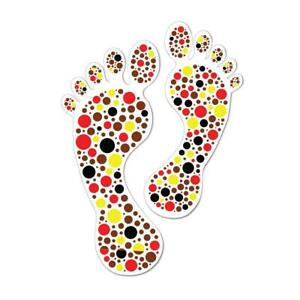 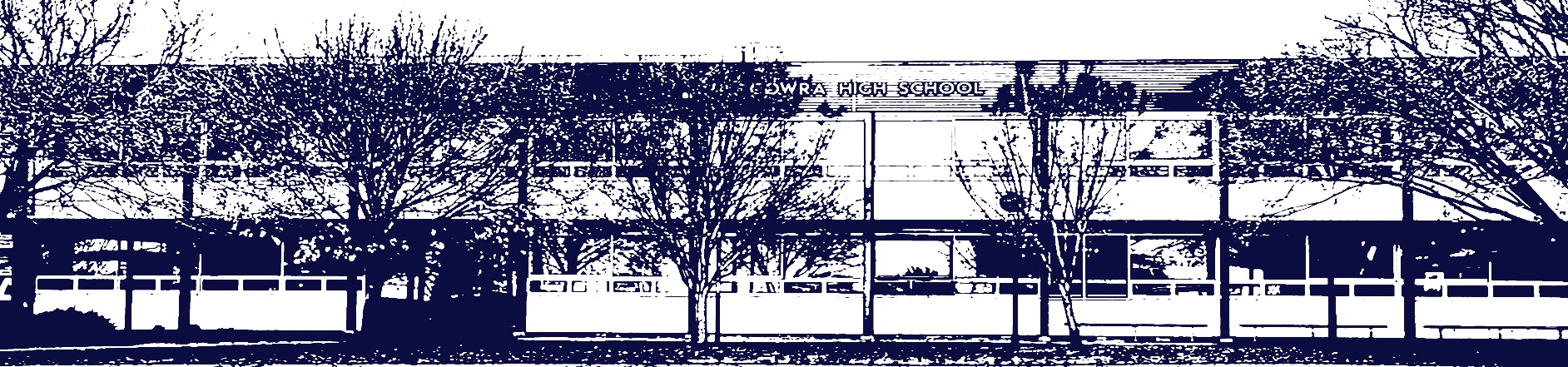 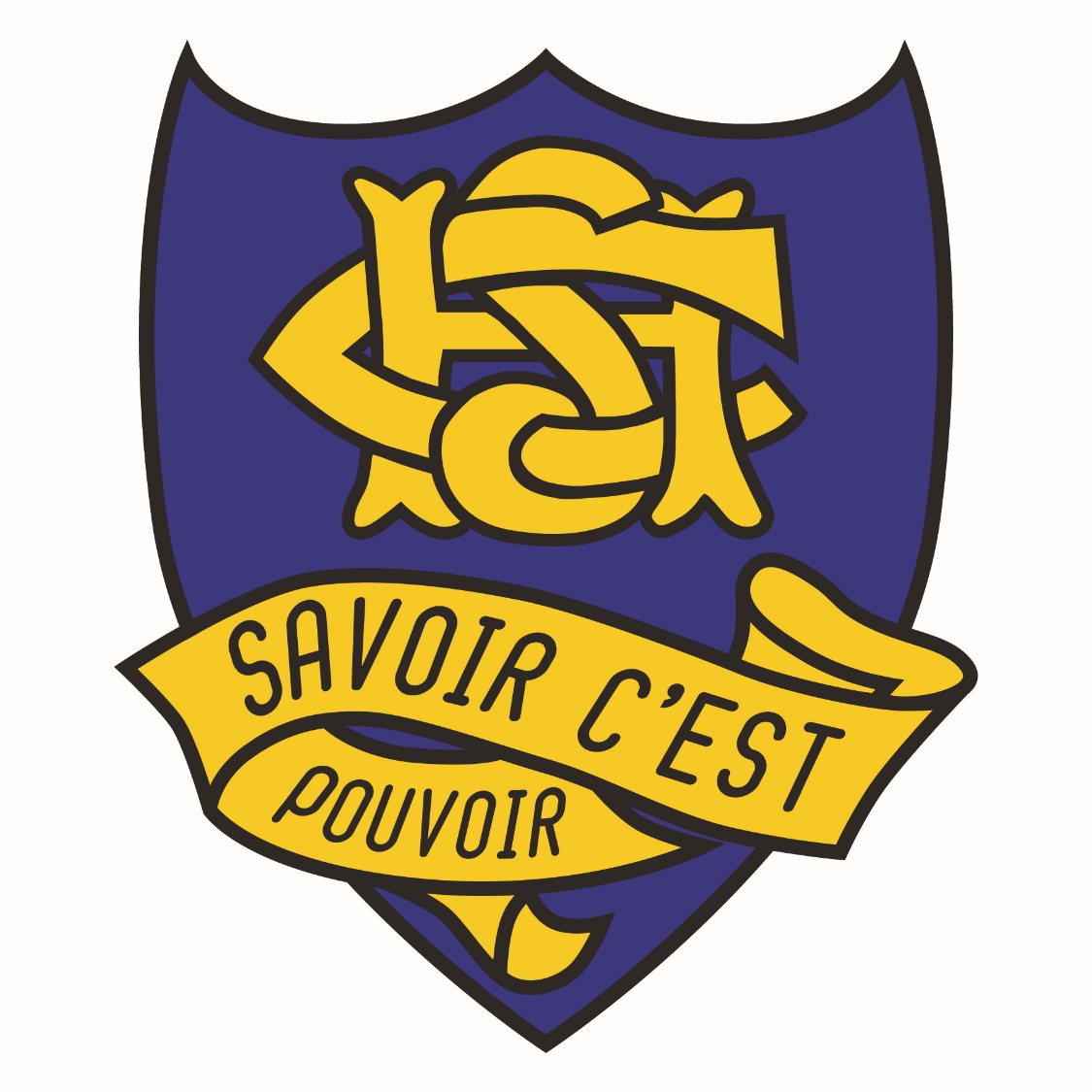 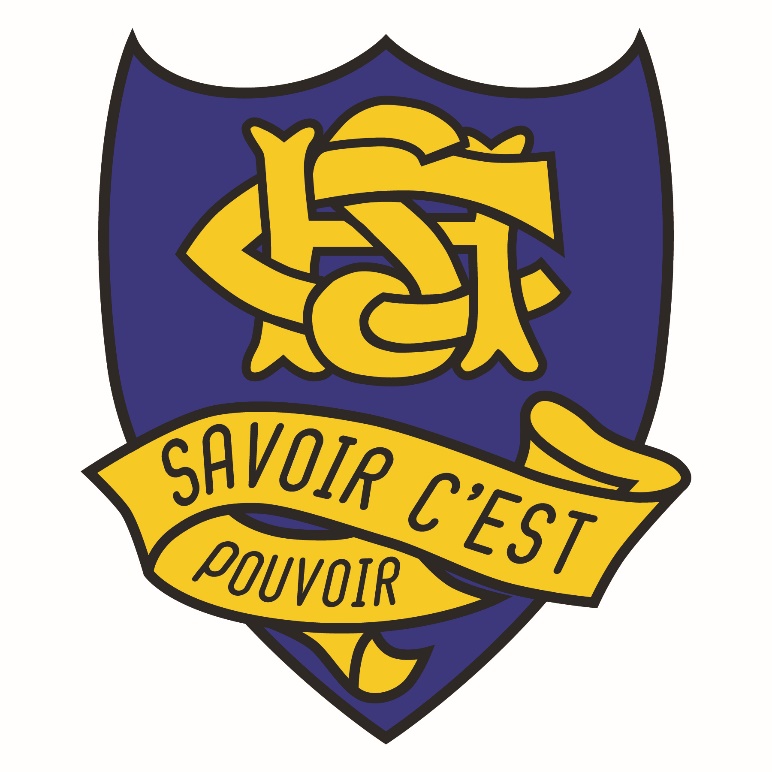 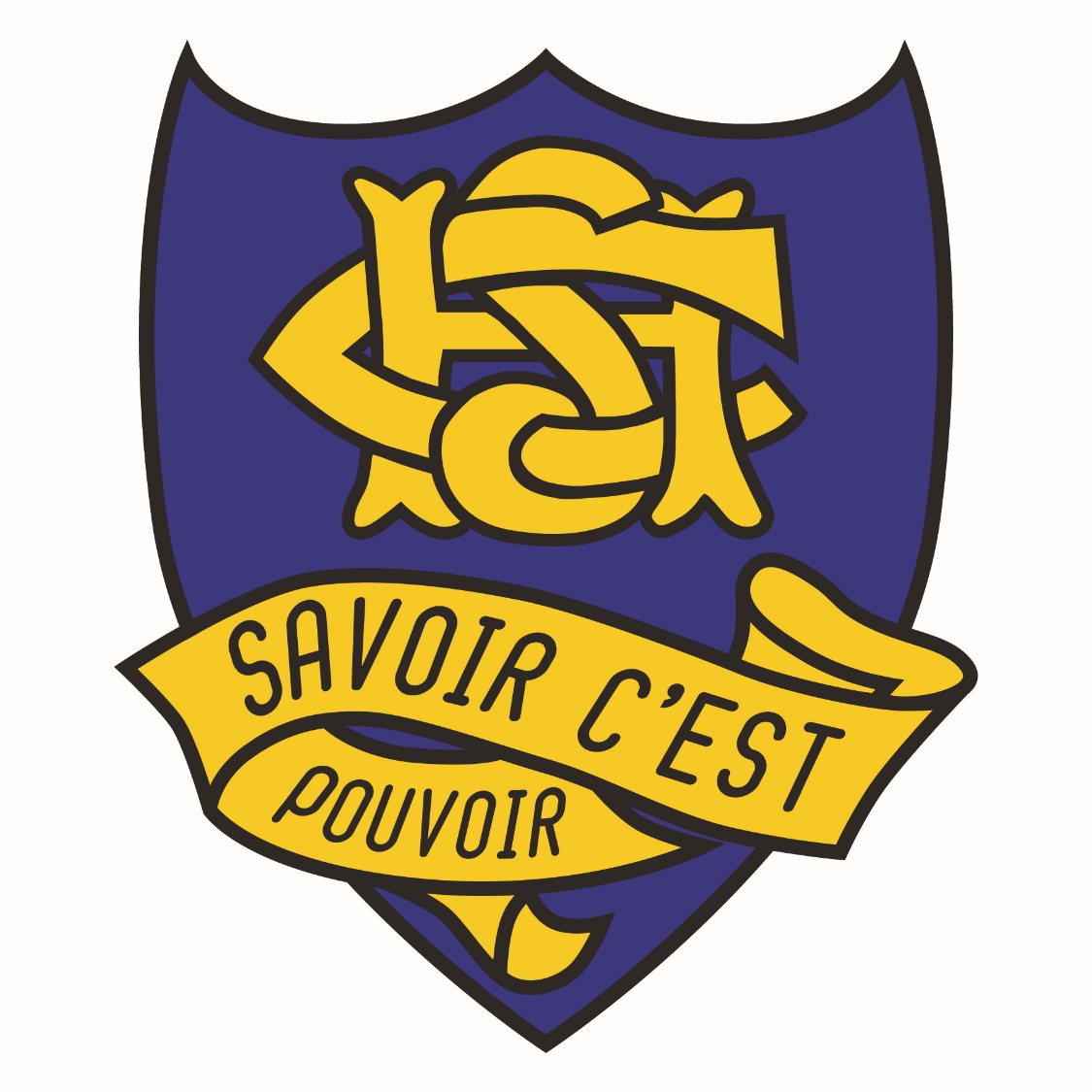 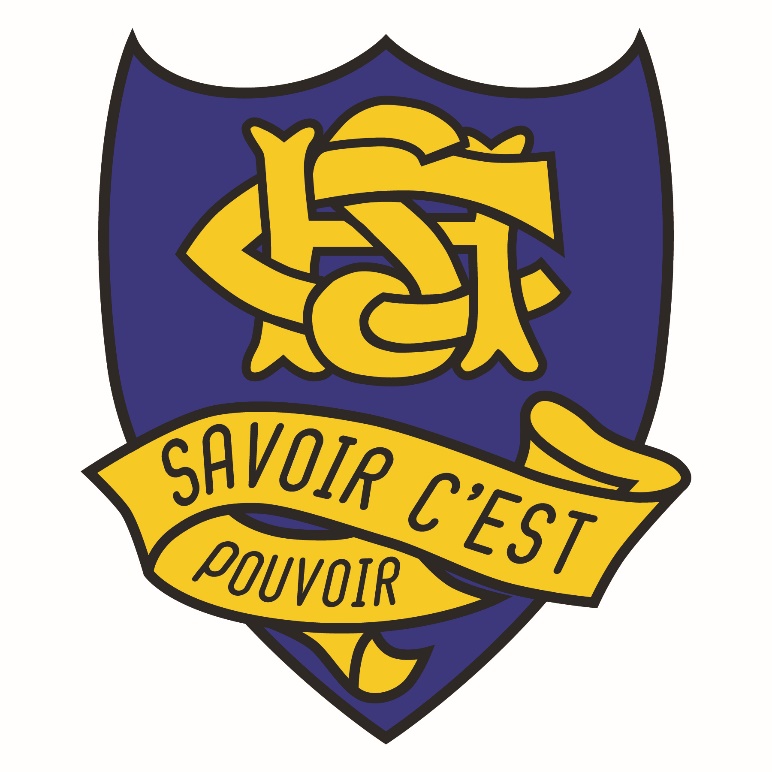 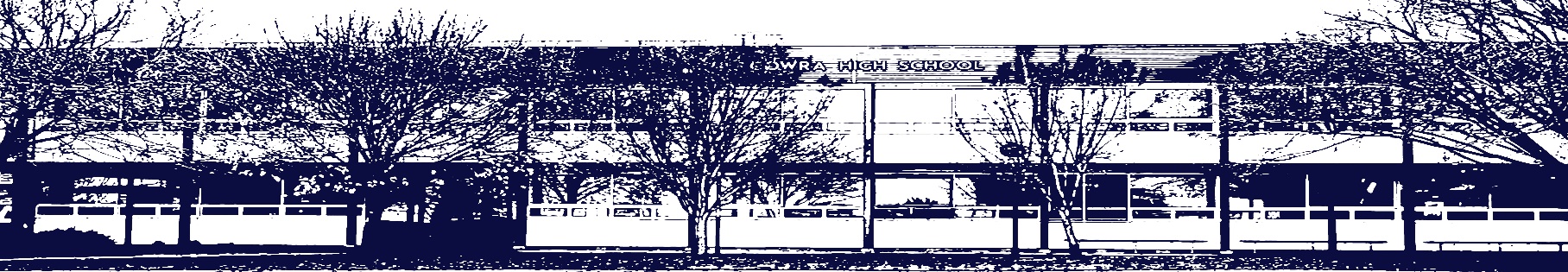     Introduction to HSC AssessmentWelcome to your final year of schooling for the award of a Higher School Certificate (HSC). Cowra High School has a strong history of achievement and high expectations for your continued learning. Knowledge equates to power in the information age and as a result it is important that each of you have a clear understanding of the rules and regulations regarding the Higher School Certificate Assessment.The information contained in this booklet is designed to be comprehensive yet user friendly. Each year the policies and procedures are reviewed and developed to ensure fair and quality processes are in place. As a result it is important that you read through and understand the rules and requirements so you are supported to achieve at the highest possible level. Your assessment results will make up 50% of your total HSC marks. All assessment tasks are designed to accurately assess the depth of your understanding of course outcomes against HSC standards. To ensure compliance with NSW Education Standards Authority (NESA) requirements, assessment tasks are also designed to separate students based on their demonstrated competence and understanding of knowledge and skills. Above all, it is important that assessment processes and procedures are fair and transparent. Working together and sticking to the rules will ensure fairness for all.The rules and information contained in this policy booklet is based on information gained directly from NESA documents including:Assessment in a standards-referenced framework –a guide to best practice2022 Higher School Certificate – Rules and ProceduresIn some cases information has been modified to match the context of Cowra High School while other sections have been incorporated into this policy in their original form. Further information is available on the NESA Website:   http://educationstandards.nsw.edu.auThe information in this policy booklet is for use by Cowra High School students and their parents, class teachers, Head Teachers and the Senior Executive of Cowra High School.The document is divided into 8 sections:Section I: The Higher School Certificate – An OverviewSection II: School Based AssessmentSection III – NESA Requirements/Regulations Relating to HSC External ExaminationsSection IV: Additional InformationSection V: AppendicesSection VI: Assessment CalendarSection VII: Subjects, Course Components, Outcomes Assessed and WeightingsSection VIII: EvaluationAll procedures, rules and expectations relevant to each section are documented in detail. Some of these procedures, rules and expectations relate directly to students, whilst others are for teacher reference and guidance.The Cowra High School Assessment Committee oversees the Cowra High School procedures relating to the HSC. The committee consists of the Principal and Deputy Principals. Any combination of the members can meet to approve illness/misadventure appeals, consideration of absence or extensions; to investigate, deliberate, and make recommendations and rulings regarding complex or uncertain situations; and to provide clarification.In all cases, the Principal has the ultimate decision-making authority, including the use of her discretion.If there are any queries about any of the school procedures, rules or expectations contained in this document, please contact one of the Deputy Principals for clarification.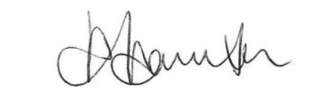 Helene HamiltonPrincipal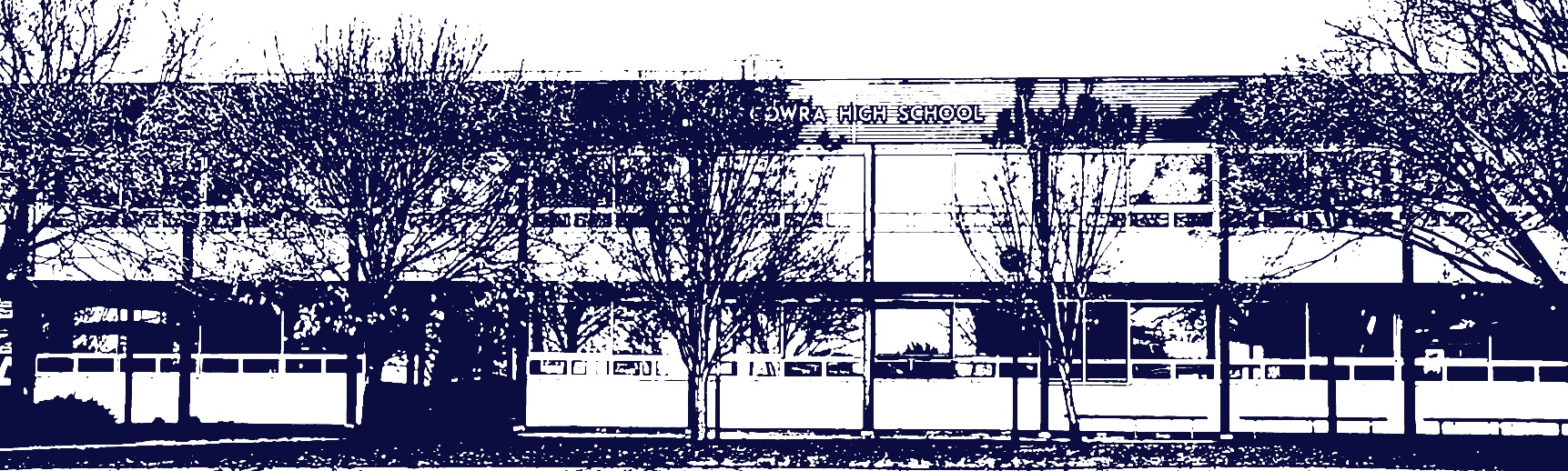     Section I: The Higher School Certificate – An OverviewThe Higher School Certificate (HSC) is the highest certification awarded in New South Wales schools. It is achieved by students who satisfactorily complete Years 11 and 12 at secondary school. To be eligible, students must meet HSC course requirements and sit for the state-wide HSC Examinations. The HSC is an internationally recognised credential that provides a strong foundation for students wishing to pursue tertiary qualifications, vocational training or employment.To gain the HSC, students must have completed a minimum of 12 units of Year 11 courses and 10 units of HSC courses. All courses in the HSC have a unit value. Most courses are 2 units. Students must satisfactorily complete the Year 11 course before they are eligible to commence the corresponding HSC course. English is the only compulsory subject for the HSC.Types of HSC CoursesBoard Developed Courses: Most courses studied for the HSC are Board Developed Courses. They are set and externally examined by NESA, including courses in the areas of English, Mathematics, Science, Technology, Creative Arts, Personal Development, Health and Physical Education, Human Society and its Environment, Languages and Vocational Education and Training (VET) Curriculum Frameworks. These courses may contribute to the calculation of an Australian Tertiary Admission Rank (ATAR).Board Endorsed Courses and Content Endorsed Courses are developed by schools, TAFE and universities. They count towards your HSC but do not have an HSC Examination and do not contribute towards the calculation of an ATAR.Vocational Education and Training (VET): There are 14 Industry Curriculum Frameworks (Automotive, Business Services, Construction, Electro Technology, Entertainment Industry, Hospitality, Human Services, Information Technology, Information and Digital Technology, Timber and Furniture Technologies, Primary Industries, Retail Services ( Tourism and Events). These courses have been designed to deliver units of competency that are drawn from Industry Training Packages encompassing a range of Board Developed Courses and which allow students to gain Australian Qualifications Framework (AQF) Certificates, usually at Certificate II or III level.Students may elect to have ONE VET course included in the calculation of their ATAR, if the HSC Examination is satisfactorily attempted. Students studying VET courses will not be automatically entered into the examination. A student wishing to be entered for the HSC Exam for a VET subject must advise their class teacher or the VET coordinator if they are studying the course at a TAFE or other provider. Each of the VET Industry Curriculum Framework courses includes a mandatory component of work placement during which students leave the school and work in a suitable workplace. Work placement is a mandatory requirement for VET Curriculum Framework courses and some Board Endorsed VET courses. 35 hours of work placement per year of coursework must be carried out to satisfactorily meet the course requirements. If students do not complete this requirement it means that the course has not been completed. If for any reason a student cannot attend work placement, it is the student’s responsibility to notify the workplace supervisor and their teacher and organise to complete the work placement at a mutually agreeable time.HSC AssessmentFor most Board Developed Courses, the final HSC mark is determined by a combination ofThe school based assessment mark (50%)The HSC Exam mark (50%)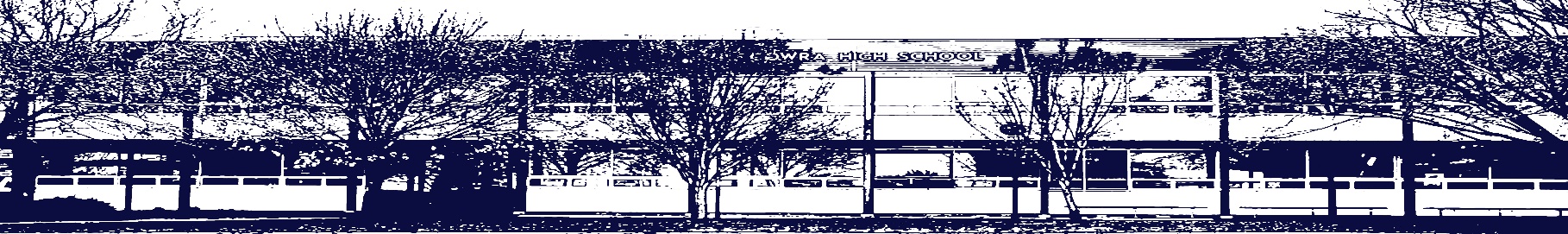     Section II: School-Based AssessmentFor each course, schools prepare and administer an assessment program in accordance with the syllabus. The syllabus identifies the components of the course to be assessed and their weightings. The timing and weighting of tasks are determined by the school within the rules set by NESA.Assessment tasks are designed to measure knowledge, skills and understanding in relation to a wide range of outcomes. Tasks may include tests, written assignments, practical activities, fieldwork and projects. The details of all HSC assessment tasks, including weighting and due dates are outlined in further detail in this policy.This section deals with aspects relating to school-based assessment, including NESA rules, and Cowra High School (CHS) expectations and procedures to deal with situations that arise relating to school based assessment.The specific topics covered in this section are:NESA rules and work requirements relating to diligence and sustained effortCHS procedures for teaching staff regarding the administration of Assessment TasksExpectations of students regarding the satisfactory completion of school-based assessment - following the course, working with diligence and sustained effort and achieving course outcomes Expectations of students regarding honesty and the submission of All My Own WorkExpectations of students regarding ExaminationsProcedures relating to final school-based assessment marksProcedures related to the review mechanisms and appeals for school-based assessmentNESA RULES AND WORK REQUIREMENTS RELATING TO DILIGENCE AND SUSTAINED EFFORTThe satisfactory completion of all courses in the HSC requires the Principal to have sufficient evidence that the student has:followed the course developed or endorsed by NESA; andapplied themselves with diligence and sustained effort to the set tasks and experiences provided in the course by the school: andachieved some or all of the course outcomesThe satisfactory completion of all courses in the HSC (as outlined above) has two major components:Completion of all Course work: This includes classwork, class tests, essays, set tasks in class, assignments and regular homework. Although course work may not be considered as formal assessment, it has a critical part in determining whether a student has met NESA criteria for course completion mentioned above.Completion of Assessment Tasks: These are clearly identified tasks that must be completed in each course. The tasks for each course are identified in this Assessment Tasks and Schedule booklet, and contribute to the final assessment mark for each course. For courses where school assessment marks are submitted, students must make a genuine attempt at assessment tasks that total more than 50% of the available school assessment marks for that course, otherwise they have not met the requirements of that course.If the Principal determines that a student is in danger of not meeting the above course completion, they will be given written warning in sufficient time to correct any problems regarding the satisfactory completion of course requirements. If the Principal determines that a student has not met the above criteria for satisfactory completion of a course, the school will inform the student in writing and NESA.Students have the right to appeal to the school against such determinations using school developed proformas and processes. If unsuccessful, they may appeal to NESA.If a student does not satisfactorily complete a course, they will receive no results in that course, and the course will not count towards their pattern of study for the award of a Higher School Certificate.Completion of HSC: All My Own Work ProgramAll students are required to have satisfactorily completed HSC: All My Own Work or its equivalent before any Year 11 or HSC course entries can be submitted. Students entered only for Stage 6 Life Skills courses are exempt from this requirement.CHS Procedure for completion of All My Own WorkIn Term 4 of Year 10, students will complete the All My Own Work program in preparation for the Year 11 Course. Students who have not completed All My Own Work upon commencement of Year 11 or upon arrival at CHS will be required to complete All My Own Work within a negotiated time frame.CHS PROCEDURES FOR TEACHING STAFF REGARDING THE ADMINISTRATION OF ASSESSMENT TASKSCHS Procedures relating to the number and types of assessment tasks to be used for each course A balance is required between obtaining sufficient information and not over assessing. There are four formal assessment tasks in Year 12, (including the Trial HSC) for two unit courses and two to three tasks for one unit courses which are considered sufficient to adequately assess the components of most courses. The assessment tasks used should be appropriate to the outcomes and components of the course being assessed. Tasks need to be set at an appropriate level of difficulty that allows the full range of marks to be available. The syllabus provides guidance in relation to the types of tasks that are suitable.CHS Procedures relating to informing students in writing of their assessment schedules Copies of this policy are provided to all HSC students who sign to acknowledge they have received the booklet. The Year 12 Adviser manages this process. An HSC information session for students is held in Week Three of Term Four, where the policy is distributed to students. CHS Procedures relating to planning the scheduling of tasks in a coordinated wayThe Year 12 Deputy Principal oversees the coordination between subject areas so that students do not have too many assessment tasks scheduled close together. In most cases a maximum of two subject lines per week will be assessed. There may be occasional exceptions to this, where it is not possible to limit assessment items to a maximum of two.CHS Procedures relating to changes of due date for assessment tasksIn rare and unforeseen circumstances, where the date of submission of an assessment task must be changed, the Faculty Head Teacher must gain approval from the relevant Deputy Principal using the relevant form. If approval to seek a change of date is granted, the Faculty Head Teacher will inform the class in writing of any change using the form Notification for Change of Date of an Assessment Task. For the change of date to be approved students will be asked to sign that they acknowledge the new due date and any concerns can be addressed. A minimum of two weeks’ notice will be given in writing if the date of a task is to be varied.CHS Procedures relating to providing adequate notice for tasksIn addition to the schedule of dates for assessment tasks, there must be provision for adequate notice of the precise timing of each assessment task. Class Teachers must give students at least TWO WEEKS written notice for each assessment task, advising the due date, type of task, precise timing of task, weighting of the task, assessment criteria and outcomes being assessed. The Faculty Head Teacher is responsible for ensuring this occurs. Students are required to sign and date, acknowledging they have received the task notification.When providing notice of assessment tasks, students are informed of:the scope of each assessment taskthe weighting of the task (eg. 10%)the form the assessment task will takethe proposed timing and duration of the taskthe outcomes being assessedthe marking guidelines or criteriaCHS Procedures relating to providing notice of assessment tasks when students are absent from school when assessment information is given out.It is ultimately the responsibility of the student to catch up on any missed work due to absence. This includes cases where assessment information is given out. Students are advised to check the CHS website regularly where assessment tasks are also placed.CHS Procedures relating to occasions when estimates are given or substitute tasks administered.If a student fails to complete an assessment task specified in the assessment program, the student should follow the illness/misadventure or consideration of absence process. If the Assessment Committee considers the student to have a valid reason (for example illness or endorsed leave), an extension of time may be granted or a mark may be awarded based on a substitute task or in exceptional circumstances an estimate mark may be given.If granting an extension of time is not possible, administering a substitute task is preferable to providing an estimate mark. Only the Principal will have this discretion and students should be aware that the estimate will be such that it will not change their current rank or gaps in relation to other students in the cohort.CHS Procedures relating to invalid tasks/parts of tasks or non-discriminating tasks.In exceptional circumstances where tasks do not function as required, or where there are problems in their administration, a suitable approach to maintain the overall component weightings will be determined by the Assessment Committee in consultation with the Faculty Head Teacher. Such approaches may include adjusting the weightings and components of the task, adding an additional task (with sufficient notice). In extreme cases, an invalid task may need to be discarded completely, or a replacement task may be organised.CHS Procedures relating to situations when more than one class is undertaking the same course Multiple HSC classes, whether on the same line (e.g. English) or different lines (e.g. Biology) will follow common assessment programs with common tasks, conditions and marking procedures at common times wherever possible.CHS Procedures relating to the recording of assessment marksIn addition to maintaining their own records, class teachers, use Sentral Markbook to record marks for individual assessment tasks. Raw marks should be entered immediately upon marking the assessment task. The Faculty Head Teacher is responsible for ensuring that the Sentral Markbook for each subject is set up accurately within deadlines.CHS Procedures relating to the awarding of marks for an assessment task It is important to ensure that marks earned on individual tasks adequately reflect the differences in student performance. To achieve this, marking guidelines need to use the full range of marks available for the task. Students will be awarded marks commensurate with the quality of their response in relation to the marking guidelines. The marking guidelines for assessment tasks should enable class teachers to reward work that shows more complex development and higher order achievement with higher marks. At the same time, students whose work demonstrates only a basic level of achievement should receive relatively low marks.CHS Procedures relating to teacher feedback to students on their performanceStudents should receive meaningful feedback which gives an indication of their performance relative to the outcomes being assessed and their general progress in all aspects of their course work. This may be in the form of marks, grades and/or written comments. The feedback given for learning activities that do not contribute to the final HSC assessment mark should assist students in their preparation for tasks that are part of the HSC. Feedback on assessment tasks may be informed by the performance band descriptions and should be provided to students in a timely manner, recognising strengths and areas for improvement. To maximise the benefit for students, an assessment task should be marked by the class teacher and feedback to students finalised within two weeks of submission unless exceptional circumstances exist.CHS Procedures relating to providing feedback to students in relation to the HSC standards.When giving feedback to students on their performance on assessment tasks, class teachers can work through with their students some of the materials in the HSC standards packages, to identify questions that are related to the assessment topic from past HSC Examinations, discuss answer requirements and marking guidelines and view the responses of a number of students which represent different levels of achievement. By working through these responses, the teacher can highlight the important features of the responses, including their strengths and areas for improvement.CHS Procedures relating to reconciling assessment marks with the descriptions in the performance bandsWhen providing feedback to students, class teachers may use the wording of outcomes and band descriptors, where appropriate. This should not be communicated or interpreted as a direct correlation to a particular band at HSC level.CHS Procedures to ensure marks accurately reflect relative differences in achievement between students within the group Marking guidelines should indicate the marks to be awarded for different levels of achievement in each task, using the full range of marks. They should be clearly linked to course outcomes. Standards packages provide examples of different standards of performance, and can assist teachers in developing marking guidelines that will appropriately reward students.In some cases double or panel marking of tasks may be appropriate. When a task, or part of a task, is to be marked once only, consistency may be improved if one person marks the task for the entire candidature.Assessment tasks at Cowra High School will be set and marked to the standards as published by NESA. CHS Procedures relating to assessment tasks in separate class groups for the same course All HSC Assessment tasks are developed with clear, consistent rubrics and marking criteria. In cases where multiple teachers mark the same task across separate class groups, it is the responsibility of the Faculty Head Teacher to ensure that there is a shared understanding of marking guidelines between class teachers, thereby ensuring consistency.The features of quality assessment tasksThe following checklist can assist teachers to ensure that the tasks they design promote student learning as well as obtaining accurate measures of student achievement.	Assessment tasks should:Focus on outcomesGive students the opportunity to demonstrate what they know and can do and assist their learningBe valid and reliable, measuring what the task purpose is to assess, and providing accurate information on each student’s achievementAllow for discrimination between the performances of individual students.The effective marking of assessment tasks requires consistent application of marking guidelines:Marking guidelines or criteria that provide clear descriptions of the quality of response required to receive each markA mark range that allows for discrimination between the performances of individual studentsA shared understanding of the demands of the tasks among the teachers responsible for the marking.	Feedback and reporting on student progress and achievement should be:Meaningful and constructive, designed to assist students to improve their performanceLinked to the specific outcomes and marking criteria addressed by the taskProvided in a timely manner.	Marks for individual assessment tasks and records of competency should be:Recorded by the teacher responsible for marking the taskChecked to ensure any marks for various parts of a task have been correctly totalledEntered into SENTRAL Markbook for all tasks for all students in the courseMaintained in a secure and safe location.EXPECTATIONS OF STUDENTS REGARDING THE SATISFACTORY COMPLETION OF SCHOOL BASED ASSESSMENT – FOLLOWING THE COURSE, WORKING WITH DILIGENCE AND SUSTAINED EFFORT AND ACHIEVING COURSE OUTCOMESStudents are expected to attempt all work. Failure to work with due diligence and sustained effort and/or failure to make a genuine attempt at work could result in the award of an ‘N’ (non- completion) Determination.Students must:Participate in all learning experiences, including classwork, homework, non–assessable items of work and assessment tasksProvide documentation to explain legitimate absencesAttend regularlyIf absent from a lesson(s) actively pursue and catch up any work that was missed and check whether any assessment tasks have been issuedSubmit assessment tasks by the due date, to an acceptable standard, and in an appropriate format. (The specific date and time for the submission of the task will be provided with the formal written notification of the task at least two weeks prior to the due date)Make a serious attempt at the workPresent their own workAcknowledge all sources of information usedComplete the appropriate paperwork to acknowledge that the Assessment Task has been receivedCHS Procedures relating to the submission of assessment tasksIf students are granted an extension for an assessment task, it must be submitted to the Faculty Head Teacher on the new due date.The student is required to complete all details on the assessment cover sheets. (See appendix-assessment coversheet). The Teaching staff responsible for receiving the tasks will sign a receipt (part of the cover sheet) and give to the student.It is the responsibility of the student to ensure that all assessment tasks are submitted on time and in the correct format for marking.Late Submission of Assessment Tasks: Assessment tasks must be submitted on or before the due date. The student must consult as early as possible with the class teacher or faculty Head Teacher if there are any issues with completing an assessment task. If a student fails to hand in an assessment task on the due date, the assessment task will be penalised 20% per day.   If an assessment task is submitted late the maximum mark that can be awarded is:1 day late – 80%2 days late – 60%3 days late – 40%4 days late – 20%5 days late – 0%Unforeseen Circumstances: In the event of unforeseen circumstances occurring on the morning that a task is due to be submitted, the student or immediate relative is required to notify the class teacher at school as soon as possible.Computer Failures: Technical failures related to computing equipment do not constitute sufficient grounds for not submitting an assessment task on time, and extensions will not be granted in these instances. Students are expected to follow responsible practices in relation to the use of technologies, including the maintenance of reliable and up to date back up copies, allowing sufficient time to deal with potential technical failures and the retention of printed back-up copies.Submission of non-written tasks: Students must ensure that any disks, films or tapes are operable on standard school equipment. This must be checked before submission. Each student is responsible for maintaining an updated copy of his or her assessment task on a CD, DVD or thumb drive in a suitable program that can be easily accessed.CHS Procedures relating to occasions when zero marks are awardedThe following (in any course), will result in a zero mark and an ‘N’ (non-completion) determination warning letter:Failure to complete or submit assessment tasks on time without a valid reason and supporting evidenceNot being present for an assessment task without a valid reason and accompanying evidenceNot making, what the teacher marking the assessment task considers to be, a genuine or serious attempt to complete an assessmentSerious malpracticeStudents who make a non-serious attempt will be required to re-submit or complete the task to a standard that meets the course outcomes as required by NESA. Refer to procedures below regarding non-serious attempts.CHS Procedures for advising students in writing when they are in danger of not meeting the assessment requirements in a course (N award determination warning letters)Students must make a genuine attempt at assessment tasks that, combined, contribute more than 50% of the total weightings of tasks. Failure to meet this requirement may lead to an N determination in that subject.  In instances where students have failed to complete or submit an assessment task, or they have not made a serious attempt, an ‘N’ (non-completion) determination warning letter will be sent to their home, requiring the student to rectify the situation by submitting the task. If the task is submitted later the student will be deemed to have met the terms and requirements of the task, however, the zero mark will still apply.Original task not submitted after N Award letter sent  If after the new date for submission, a student has still not submitted the assessment task, a second “new incident” in the “N Award” section of Sentral should be created by the class teacher. A second letter should be sent. No further letters will be required to be sent for that particular task, whether it is submitted or not.Multiple N Awards  Twice a term, Deputy Principals will identify those students with multiple N award determination warning letters and communicate with the student and parent to discuss a formal learning plan to rectify the situation.Attendance While NESA does not stipulate attendance requirements, significant absence has a negative impact on a student’s ability to meet the course completion criteria. Twice a term, Deputy Principals will identify those students with significant attendance concerns. N Award determination warning letters will be sent to students, relating it to the non-completion of course requirements as a result of their absence.CHS Procedures for application for illness misadventureIf a student is unable to complete or submit an assessment task on time, or they feel that their performance in a task has been affected by factors outside their control e.g. illness or accident, they may apply for Illness/Misadventure. Students must formally apply by completing the Illness/Misadventure Form. Misadventure refers to any valid reason immediately before or during task, other than illness, for not completing, submitting or being present for an assessment task. Whether an event will be considered to be a valid misadventure, warranting consideration, will depend on the circumstances of the event and the independent documentary evidence that is handed in to support the misadventure claim.Students who feel they have a valid reason for not submitting a task on time should follow the procedures as set out below. The student is responsible to pursue the illness/misadventure, extension or consideration of absence process. It is not the responsibility of the class teacher to instigate this process. In the case of illness, a medical certificate or other appropriate supporting documentation must accompany an application form.Step 1: The student collects the relevant application form (see appendix–forms) within two school days of the student’s return to school (form available on the CHS Website)Step 2: The student must fully complete the Illness/Misadventure form attaching any relevant documentation, ensuring that parents/guardians have signed the form.Step 3: The student submits the completed form to the Faculty Head Teacher.Step 4: The Faculty Head Teacher will discuss the circumstances of the application with the relevant Deputy Principal, make a recommendation and hand the form back to the student.Step 5: The student will hand the completed form to the relevant Deputy Principal, who may consult other members of the Assessment Committee before approving or rejecting the application.Step 6: The Deputy Principal will notify the student and the Faculty Head Teacher of the result of the outcome of the Illness/Misadventure as soon as possible.If the consideration of illness/misadventure is upheld the student will complete the set task or an alternate task as soon as can be arranged by the class teacher, preferably on the next school day.Any substitute task should:Be based on the same components or outcomes as the original task.Test or measure the same knowledge or skills as the original task.As far as possible, be of comparable standard to the original task.Be assessed in the same manner as the original task or, in exceptional circumstances, an estimate will be used based on “like tasks” with the Principal’s approval, or the school will use a mark based on a substitute task. Invalid reasons for illness/ misadventure will result in a mark of zero ‘0’ for that task.CHS Procedures for application for consideration of absence or extensionStudents who cannot submit an assessment task on or by the due date, for reasons beyond their control, can make a written application for an extension of time to complete the task, at least two days prior to the due date, on the Extension Application form or Consideration of Absence form (form available on the CHS Website). Notice of foreseeable absences must be brought to the attention of the class teacher and subject Head Teacher by the student as soon as possible.In general activities such as work placement, sporting commitments, excursions, etc. do not provide grounds for extensions unless exceptional circumstances exist. There is an expectation that students are organised and it is their responsibility to ensure that deadlines are met. This may involve submitting a task before the due date if the student has knowledge that they will be away on the due date of submission.  Students are permitted to submit tasks prior to the due date in these and other situations as long as the class teacher agrees. It is the student’s responsibility to plan around foreseeable absences.It is important to note that: Students are responsible to pursue the illness/misadventure, extension or consideration of absence process. It is not the responsibility of the class teacher to instigate this process. In the case of illness, a medical certificate or other appropriate supporting documentation must accompany an application form.Work submitted late without an application for illness/misadventure will receive a zero ‘0’; and a ‘N’ Warning letter will be sent to the student’s home address and a record will be kept at a centralised place at school.Students who feel they have a valid reason for not submitting a task on time should follow the procedures as set out belowStep 1: The student collects the relevant application form from the CHS Website.Step 2: The student must fully complete the Extension Application or Consideration of Absence form attaching any relevant documentation, ensuring that parents/guardians have signed the form.Step 3: The student submits the completed form to the subject Head Teacher at least two days prior to the due date of the taskStep 4: The Faculty Head Teacher will discuss the circumstances of the application with the relevant Deputy Principal, make a recommendation and hand the form back to the student.Step 5: The student will hand the completed form to the Deputy Principal, who may consult the assessment committee before approving or rejecting the application.Step 6: The Deputy Principal will notify the student and the Faculty Head Teacher of the result ASAP.If the consideration of absence or extension application is upheld the student will complete the set task or an alternate task as soon as can be arranged by the class teacher, preferably on the next school day.Any substitute task should:Be based on the same components or outcomes as the original task.Test or measure the same knowledge or skills as the original task.As far as possible, be of comparable standard to the original task.Be assessed in the same manner as the original task or, in exceptional circumstances, an estimate will be used based on assessment evidence with the Principal’s approval, or the school will use a mark based on a substitute task. Invalid reasons for absence or extension will result in a mark of zero ‘0’ for that task.CHS Procedures for students who have prolonged absencesIn exceptional circumstances it may be possible for students who are absent with leave during the conduct of a scheduled assessment task to complete the task or substitute task under supervised conditions while they are absent. This will need to be negotiated with the Deputy Principal and associated supporting evidence must be submitted by the student. The student should make contact with the relevant Faculty Head Teacher or the relevant Deputy Principal to discuss prior to the task wherever possible.EXPECTATIONS OF STUDENTS REGARDING HONESTY/SUBMITTING OWN WORKThe following standard sets out NESA requirements concerning students submitting their own work in HSC assessments. Candidates for the Higher School Certificate, as well as their teachers and others who may guide them, are required to comply with the standard.The honesty of students in completing assessment tasks, examinations and submitted works, and of teachers and others in guiding students, underpins the integrity of the Higher School Certificate. Throughout the assessment process, the highest level of honesty is required.Each student’s mark will be determined by the quality of the work produced by the student only. To demonstrate honesty, any component of a student’s work that has been written, created or developed by others must be acknowledged in accordance with NESA’s subject specific documentation. Use or inclusion of material from other sources, such as books, journals and electronic sources, including the internet, must be acknowledged. General teaching and learning does not require formal acknowledgement.What constitutes malpractice?All work presented in assessment tasks and HSC Examinations (including submitted works and practical examinations) must be the student’s own work or it must be acknowledged appropriately. Malpractice, including plagiarism, could lead to you receiving zero marks for the task or examination, and will jeopardise your HSC results.Malpractice is any activity undertaken by a student that allows them to gain an unfair advantage over others. It includes, but is not limited to:copying someone else’s work in part or in whole, and presenting it as their ownusing material directly from books, journals, CDs or the internet without reference to the sourcebuilding on the ideas of another person without reference to the sourcebuying, stealing or borrowing another person’s work and presenting it as their ownsubmitting work to which another person such as a parent, coach or subject expert has contributed substantiallyusing words, ideas, designs or the workmanship of others in practical and performance tasks without appropriate acknowledgementpaying someone to write or prepare materialbreaching school examination rulesusing non-approved aides during an assessment taskcontriving false explanations to explain work not handed in by the due dateassisting another student to engage in malpractice.Malpractice in any form, including plagiarism, is unacceptable. NESA treats allegations of malpractice very seriously and detected malpractice will limit a student’s marks and jeopardise their HSC. Should malpractice be suspected, students will be required to demonstrate that all unacknowledged work is entirely their own. Serious and deliberate acts of malpractice amount to corrupt conduct and, where appropriate, NESA will report matters to the Independent Commission Against Corruption.CHS Processes for dealing with malpracticeIssues of alleged academic malpractice will be referred to the Assessment Committee for deliberation. Documentation or evidence must be presented by the Head Teacher and reporting teacher(s) to support the claim.An award of ‘zero’ marks will be issued if a student is deemed to have gained an unfair advantage in an assessment task. The Assessment Committee will determine what, if any further penalties appropriate to the seriousness of the offence will apply.In the case of suspected plagiarism, the student will be required to provide evidence that all unacknowledged work is entirely their own. Such evidence might include, but is not limited to, the student:providing evidence of and explaining the process of their work, which might include diaries, journals or notes, working plans or sketches, and progressive drafts to show the development of their ideasanswering questions regarding the assessment task, examination or submitted work under investigation, to demonstrate their knowledge, understanding and skills.Strategies to ensure the authenticity of student responses to tasks completed partially or wholly outside of class timeClass teachers should incorporate strategies to ensure the authenticity of responses and minimise the chances of malpractice. The following suggestions could be incorporated into the administration of assessment tasksthoroughly briefing all students in relation to the requirements of each taskallocating class time to the planning of a response to a taskrequiring that students maintain a process diary or journal to show how their response or project or work was developedcheckpoints: asking students to submit part of the task at critical points in its developmenthaving students submit their original drafts in addition to their final workIncorporating student oral presentations on the progress of their workcommunicating clearly to students the extent of teacher, or other expert or outside, involvement permitted in the development of the work.When group tasks are required for internal assessment, the school should ensure that:they are designed to assess the contribution of individual group membersthey allow each student’s understanding of the process to be demonstratedthe group agrees on procedures for how the task will be developed.EXPECTATIONS OF STUDENTS REGARDING EXAMINATIONSThese expectations apply before, during and after the examination until all students have left. Students must:Behave in a safe and respectful way to all supervisors and other studentsFollow the supervisors’ instructions at all timesRemain silent throughout the examinationRaise their hand if the student wishes to ask a question during an examination and wait for a teacher to respondRemain in their seat, unless permission to move is granted by a teacherOnly use approved aidesComplete their own work. Copying someone else’s work in part or in whole and presenting it as their own will result in an award of zero marks.Students must not:take a mobile phone or programmable watch or device into the examination roomtake any electronic device, including a digital media player or electronic tablet, into the examination room, unless approved by NESAcommunicate or attempt to communicate with any other person, except the supervising teacher during an examination. The penalty for communication or attempted communication may result in the loss of all marks for an examinationborrow equipment from any person during an examinationbehave in any way likely to disturb the work of any other student or upset the conduct of the examinationtake into the examination room, or refer to during the examination, any books or notes, (including writing on their body), the examination timetable, any paper, or any equipment other than the equipment listed in the examination timetableeat in the examination room, except as approved by the Presiding Officer, e.g. for diabetic studentstake any writing booklets or question papers, whether used or not, from the examination room.Breaches of these rules may result in zero marks and/or other penalties as determined by the assessment committee.PROCEDURES RELATING TO FINAL SCHOOL BASED ASSESSMENT MARKSAt the conclusion of the HSC assessment program, a school based assessment mark will be submitted to NESA for each student and each course studied based on performance in assessment tasks. The assessment mark submitted by the school is adjusted (moderated) by NESA to produce the assessment mark that appears on a student’s Record of School Achievement or results notice. The purpose of moderation is to place the assessment marks awarded by all schools in each course on the same scale. CHS Procedures for calculating final assessment to ensure that the marks from individual tasks can be aggregated validlyThe class teacher under the supervision of the Head Teacher is responsible for calculating the final school-based assessment marks. The final assessment marks for a course should be reached by the simple aggregation of raw marks awarded and weightings for each assessment task. Provided tasks are set and marked accurately this should ensure that the final rank order and relative differences accurately reflect the achievements of the students against NESA Standards.CHS Procedures related to the level of discrimination that should be used when teachers apply standardsProvided the marking guidelines have been well constructed to enable the full range of marks to be awarded for each task, where appropriate, it is likely that for most groups the final assessment marks will show sufficient discrimination between the achievements of the students.Students’ performances in the HSC and their moderated assessment marks are used in the calculation of the students’ ATAR. Their examination marks and school raw assessment marks after the statistical moderation is applied to the assessments (that is, before the alignment to the performance scales) are re-scaled by the Universities Admission Centre to create the ATAR rank used in the selection of students for tertiary courses.CHS Procedures for communicating student assessment rank progress to studentsStudent’s cumulative ranks will be communicated in the Mid-Course and End of Course School Reports. Class Teachers should not reveal actual total assessment marks to students.CHS Procedures for the distribution of the Assessment Rank Order Advice to each student at the end of the HSC ExaminationsIf students wish to know their Assessment Rank order, they may access their final rank in each course by using the Students Online service or accessing their Assessment Rank Order Notice after their last HSC Examination from the Deputy Principal within the period of time for appeals. Assessment Rank Order Lists are provided for the information of the Principal and staff only.CHS Procedures for providing assessment marks for students who transfer into the school after the commencement of the HSC Course In the case of VET curriculum framework courses for the Higher School Certificate, students who have achieved units of competency through study or experience are not required to be reassessed for recognition of those units of competency. However, a qualified assessor from an RTO must have assessed such competencies.PROCEDURES RELATED TO THE REVIEW MECHANISMS AND APPEALS FOR SCHOOL BASED ASSESSMENTCHS Procedures related to School reviewsDisputes typically arise over marks awarded, the administration of the task, or whether the task conforms to the school’s HSC Assessment Policy. Schools can minimise the possibility of disputes arising by:providing clear instructions and expectations for each taskproviding clear criteria for markingusing a range of marking strategies, such as common or consensus marking of taskschecking that each task conforms with the assessment program.In instances where disputes cannot be resolved by the class teacher, Faculty Head Teacher or relevant Deputy Principal, a school-based review can be held at the request of a student. If a student wishes to apply for a review, it must be undertaken by the date specified by NESA. The Review will be undertaken by the assessment committee. The relevant Deputy Principal will advise the student, parent, class teacher and Faculty Head Teacher of all outcomes of any review. The relevant Deputy Principal will advise NESA of any changes to assessment marks. (Applications requesting a school review must be made on the appropriate form available from the CHS website)Review of the Administration of an Assessment Task Principals have made provision for a student to have the administration of an Assessment Task reviewed within five school days after the Assessment Task has taken place. Marks or grades awarded will not be subject to review as part of this process.Assessment rank appeals After the final HSC Examination, students can obtain their rank order for assessment in each course via Students Online. If a student feels that their placement in any course is not correct, they should talk to their class teacher immediately. If a student is still not satisfied that the ranking is correct, they may apply to their Principal for a reviewIn the event of a student requesting an administrative review, this will be conducted by the Assessment Committee. Reviews are limited to the assessment process. The only matters that the school will consider are whether or not:the weightings specified by the school in its assessment program conform with NESA’s requirements as detailed in the relevant syllabusthe procedures used by the school for determining the final assessment mark comply with its stated assessment programcomputational or other clerical errors have been made in the determination of the assessment mark.CHS Procedures related to appeals to the NSW Education Standards Authority If a student is dissatisfied with the outcome of the school review, they may appeal to NESA. In such circumstances a student would advise the Principal that they would like to appeal.Students cannot appeal to NESA against the marks awarded for individual assessment tasks. NESA will consider only whether:the school review process was adequate for determining itemsthe conduct of the review was proper in all respects.NESA will not revise the assessment marks or rank order. If the appeal is upheld, NESA will direct the school to carry out a further review. Further details about reviews and appeals are on the assessment appeal form, which can be obtained from school. Appeals to NESA must be lodged at the school by the date on the form. No extension will be considered. Section III – NESA Requirements/regulations relating to HSC External ExaminationsThe HSC Examination mark for Board Developed Courses is based on the student’s performance in the external HSC Examination. The examination may involve more than one component, such as a written examination, a submitted work or a practical examination. There is no external HSC Examination for Board Endorsed Courses.This section examines the external examination rules and regulations relating to the following.Submitted worksExamination dates and timesExamination attendance rulesIllness/misadventure during the HSC Examination periodEquipment for the examinationsExamination room proceduresConduct during the examinationsSUBMITTED WORKS:The following courses require students to undertake practical examinations or to submit works as part of the HSC Examination: Dance, Design and Technology, Drama, English Extension 2, Industrial Technology, Languages (except classical languages and Background Speakers courses), Music (all courses), Society and Culture, Visual Arts.Students should refer to the assessment and examination materials for each course they are studying for specifications and other requirements relating to performances and submitted works. Performances and works that do not comply with the requirements may be penalised.Students are required to certify that any submitted work is their own, and that any words, ideas, designs or workmanship of others have been acknowledged appropriately. The class teacher will monitor all submitted works through their development and is expected to keep records of individual student progress as per NESA requirements specific to each subject. Class teachers and Principals must certify that the work has been done under the teacher’s supervision, was the student’s own work consistent with earlier drafts and other examples of the student’s work, and was completed by the due date. If school staff cannot certify the work, the student may be awarded zero marks, or they may receive reduced marks. Students who are planning a work that will need to be worked on at home must obtain their teacher’s permission first and procedures will be put in place to ensure appropriate monitoring can occur or, if this is not possible, the project may need to be changed.Students who are repeating a course where a submitted work is required cannot submit any work entered and marked for the HSC in a previous year without the special permission of NESA. If a major work was developed for a previous HSC Examination but not submitted, it may only be submitted in the current course with the approval of the Assessment Committee.A submitted work developed for one course may not be used either in full or in part for assessment in any other course.All submitted works (other than those submitted electronically) will be returned after marking. Some works will be retained until the following year. While every care will be taken with them, NESA accepts no responsibility for loss or damage to such works. It is the student’s responsibility to arrange any insurance. The class teacher will provide advice regarding the packing of submitted works. Students intending to submit works in print or electronic format should keep copies.The Languages oral examinations and the practical examinations for Dance,  Drama and Music are held earlier than the written examinations and may be held at different locations. Advice about this will be sent to your school and will be available on Students Online. The Languages oral examinations and the practical examinations are held during Term 3, and submitted works are to be completed during Term 3. Students are advised to check the NESA website for precise dates.EXAMINATION DATES AND TIMESNESA publishes the examination timetable on its website in Term Two and students can access their personalised HSC timetable via Students Online. It is your responsibility to obtain a timetable and read it carefully.If a student misses an examination simply because they have misread the timetable, the student must contact their Principal immediately. Illness/misadventure appeals on these grounds will not be upheld and an examination mark of zero will be given. However, except in the case of courses for which there is no assessment mark, the student may still be eligible to receive a result in the course.On the day of the first English examination, students must be at the examination location at least 30 minutes before the start of the examination. For all other papers, students must be at the examination location at least 10 minutes before the start of each examination.If a student arrives more than one hour after the commencement of the examination, they will be admitted to the examination room, but will need to satisfy NESA that their responses should be accepted for marking.EXAMINATION ATTENDANCE RULESStudents must sit for their examinations at the Centre they have been allocated (Cowra High School). If a student is unable to get to their examination centre because of unusual circumstances such as floods, the student, if possible, should contact the Deputy Principal. In some cases, the student may be advised to go to an alternative centre.Students can only sit for examinations in the courses for which they have entered. Students are not permitted to change courses or add courses during the examinations. Students must sit for all examinations for which they have entered, unless prevented by illness or misadventure.A student who has entered for an Extension course (other than Mathematics Extension 2) and fails to sit for the examination in the related 2-unit course, will not receive a result in either course unless an appeal is submitted and upheld by NESA.If English Extension 2 or Mathematics Extension 2 candidates fail to sit for the related Extension 1 examination, they will not receive a result in the Extension 2 course unless an appeal is submitted and upheld by NESA.ILLNESS/MISADVENTURE DURING THE HSC EXAMINATION PERIODIf a student cannot attend an examination because of illness or misadventure, the student should notify the Deputy Principal immediately.If illness or misadventure occurs before the examination and the student is still able to attend, they should notify the Presiding Officer when entering the examination. Students must notify the Presiding Officer at any examination session, where their performance has been affected by illness or misadventure, or if a problem occurs during an examination.CHS Processes related to illness/misadventure during HSC ExaminationsIf illness or misadventure prevents a student from attending an examination, or affects their performance in the examination, it is their right and responsibility to lodge an illness/misadventure appeal. Appeal forms and Higher School Certificate Examination Appeals Due to Illness or Misadventure: Information Guide for Students are available from the Presiding Officer or the Deputy Principal. These documents provide further details of appeal procedures. It is important that you follow the instructions provided.The process for illness /misadventure for HSC Examinations is different to the illness and misadventure process for school-based assessment tasks. Students are required to collect an official NESA illness/misadventure form from the Presiding Officer or the Deputy Principal. There are four sections on the form that must be completed by the Student, a relevant independent expert, eg doctor or police officer, the Presiding Officer and the Principal. Note: A Doctors Certificate on its own will not be sufficient. The illness misadventure form must be lodged by the Principal within 7 days (for practical examinations, performances or submitted works) and within 7 days of the student’s final HSC Examination (for all other examinations). Late appeals will be considered only in exceptional circumstances.The illness/misadventure appeals process is designed for cases where, because of illness or misadventure, a student’s performance in an examination is not a true measure of their achievement.It does not cover:difficulties in preparation or loss of preparation timealleged deficiencies in teachingloss of study time or facilities prior to the formal study vacationmisreading of the timetablemisreading of examination instructionsfailure to enter for the examination in the correct courselong term illness, such as glandular fever, asthma and epilepsy – unless there is evidence of a sudden recurrence during the examinationconditions for which you have been granted disability provisions, unless you experience further difficultiescourses that are undertaken as a self-tuition student.It is important that students attend the examinations where possible, even in the case of illness/misadventure. NESA will not uphold an illness/misadventure appeal if the reason for the absence is not considered to be sufficiently serious. Students should consult their school Principal before deciding not to attend an examination.Students will be notified of the results of any appeal on the same day as the release of examination results. If an illness/misadventure appeal is upheld, the student will be awarded the higher of their examination mark and a mark derived from their assessment mark and unaffected components of the examination. The student’s Record of School Achievement will indicate if this alternative is used. If a student is absent from an examination and lodges an illness/misadventure appeal that is declined by NESA, they will not receive a result in that course.EQUIPMENT FOR THE EXAMINATIONSStudents may only take equipment listed below into the examination room:black pens onlypencils, erasers and a sharpener. Pencils must be at least 2B (use pencils where specifically directed)a ruler marked in millimetres and centimetreshighlighter pensspecific equipment (such as a calculator) is required for certain examinations and must be provided by the studentmonolingual and/or bilingual print dictionaries relating to the language being examined are permitted into certain Language examinations. Dictionaries cannot be annotated or highlighted in any way, including using stickers to mark a particular place.For the examinations in which scientific calculators are permitted, students may only use those calculators that appear on NESA’s list of approved scientific calculators. Well before the examination, the student should check that their calculator is approved. The list of approved scientific calculators, as well as the separate criteria for calculators in the General Mathematics examination, can be found in the HSC Exams section of the NESA website.Before the examination begins, Presiding Officers and Examination Supervisors will inspect any equipment brought into the examination room.The list of specific equipment for each of these examinations is available on the Equipment checklist page in the HSC Exams section of NESA’s website. Equipment should bear only the original inscribed information. Students must supply materials that are in working order (this includes calculators). Illness/misadventure appeals on the grounds that examination equipment did not work correctly will not be accepted. Students are not permitted to borrow equipment during examinations.Equipment that is not permittedElectronic dictionariesMobile phones and watchesElectronic devices, such as organisers, MP3 players and dictionaries, are not permitted in an examination room under any circumstances.Presiding Officers and supervisors will not be responsible for the safekeeping of any unauthorised material and equipment that has been confiscated, including mobile phones and other electronic devices.EXAMINATION ROOM PROCEDURESStudents must sit at the desk showing their name and student number. The position of the desk may vary from session to session according to the accommodation and the requirements of the examination.Students are required to remove their non programmable watch and place it in clear view on the examination desk. Programmable watches (Smart watches) must not be brought into the exam room.It is the student’s responsibility to make sure that the correct examination paper has been provided for the course they have entered. When asked to do so by the supervisor, students must also check their examination papers to make sure that there are no pages missing.Reading time for examination papers is as follows:10 minutes of reading and familiarisation time for Paper 1 of the examination in all 2 unit English Courses10 minutes of reading time for all written Language examinations for Beginners, Heritage, Background Speakers and Extension courses, and for Continuers courses in modern languages5 minutes of reading time for all other written examinations.During reading time, students must not write, use any equipment including highlighters, or annotate their examination paper in any way. For examinations in which dictionaries are permitted, you may consult your dictionary during reading time.For all HSC Examinations students must:Read the instructions on the examination paper, as well as all questions, carefully. Presiding Officers and supervisors are not permitted to interpret examination questions or instructions relating to questionsWrite their examination centre number and student number on all writing booklets, special answer booklets and answer sheets, unless that information is pre-printedWrite clearly with black penMake sure that all answers are written in the correct answer booklets. If a student writes an answer in the wrong booklet, the student should notify the supervisor, and write a note on the front and back of both booklets stating that an answer has been written in the wrong booklet. Answers should not be rewritten, but all parts of the answers should be labelled and handed inStop writing immediately when told to do so by the supervisorArrange completed answers according to the supervisor’s instructions and wait for the supervisor to collect themComplete the Student Completion Record listing the number of examination booklets used during the examination. This must be checked and countersigned by the supervisor before the student leaves the examination desk.For all HSC Examinations, Students must NOT:Begin writing until instructed to do so by the Presiding Officer or supervisorWrite their name or your school’s name on writing booklets, answer booklets or sheets, or use any other names, symbols or marks that identify or distinguish you in any way from other studentsLeave the examination room during the exam, except in an emergency. If a student has to leave and wants to return and resume the examination, they must be supervised while absent from the examination roomRemove an examination paper from the examination room until the examination is over.CONDUCT DURING THE EXAMINATIONSStudents must follow the day-to-day rules of the school where they sit for their examinations. Failure to observe these rules may result in zero marks for the examination, no result for the course, or non-award of a Higher School Certificate.The Principal has the discretion to require all students at the school to remain in the examination room until the end of each examination.The Presiding Officer and examination supervisors are in charge of students. When assembling before an examination, during the examination and after the examination until all students have left, students must follow the supervisors’ instructions at all times, including if there is a disruption such as a blackout.Students must behave in a polite and courteous manner towards the supervisors and other students.Students must NOT:cheatinclude frivolous or objectionable materialtake a mobile phone or programmable watch or device into the examination roomtake any electronic device, including a digital media player or electronic tablet, into the examination room, unless approved by NESAspeak to any person other than a supervisor during an examinationbehave in any way likely to disturb the work of any other student or upset the conduct of the examinationattend an examination while under the influence of alcohol or illegal drugstake into the examination room, or refer to during the examination, any books or notes, this booklet, the examination timetable, any paper, or any equipment other than the equipment listed in the examination timetablesmoke in the examination roomeat in the examination room, except as approved by the Presiding Officer, e.g. for diabetic studentstake any writing booklets, whether used or not, from the examination roomexamination question papers may be removed at the end of the examination only if they are not to be used as answer booklets.Students who do not follow these rules, or cheat in the examinations in any way may be asked to leave the examination room, and you will be reported to NESA. The penalty may be cancellation of the course concerned.If a student does not make a serious attempt at an examination, they may not receive a result in that course and may not be eligible for the award of the Higher School Certificate.Students are required to attempt a range of question types throughout the examination paper. Simply attempting multiple choice questions is not sufficient for an attempt to be considered serious. Supervisors of marking will bring to NESA’s attention examination answers that contain frivolous or objectionable material. Answers not written in English, except where required or permitted by the question paper, will have zero marks awarded. Actions that may be illegal may be reported to the police.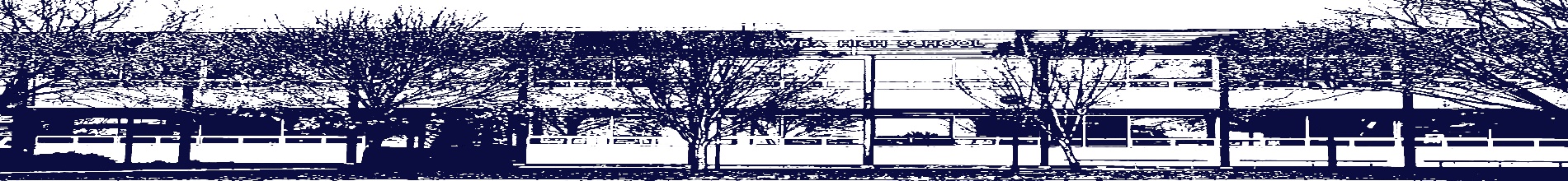 Section IV: Additional InformationThis section provides information aboutHSC pathwaysDisability provisionsStage 6 Life Skills AssessmentAccelerationAdvanced StandingGranting of LeaveRepeating coursesUniversity admissionStudent Enrolment after the commencement of the HSC Assessment ProgramHSC Student s who have not met the Year 11 RequirementsWhere in the school can students, parents and staff go for advice?HSC PATHWAYS (ACCUMULATION)Students may accumulate HSC Courses towards the Higher School Certificate over a period of up to five years. Year 11 courses may also be accumulated.The five-year period is counted from the first year a student satisfactorily completes an HSC Course. It will apply regardless of whether or not studies are deferred for one or more years during the five-year period. Accumulation of HSC Courses cannot extend beyond a five-year period. After 5 years, students must have completed all HSC requirements.Students who are accumulating courses for the Higher School Certificate receive a Record of Achievement for each calendar year of study. These cumulative transcripts record all Year 11 and HSC Courses satisfactorily completed in the previous five years, including repeat attempts.On completion of the accumulation, all requirements must have been met for both the Year 11 and the HSC patterns of study. In the case of a student who is repeating a subject where a major work or project is required, the major work or project entered and marked in a previous year cannot be resubmitted without the special permission of NESA.DISABILITY PROVISIONSThe Principal may approve Disability Examination Provisions for the HSC Course if a student has a special need that would, in a normal examination situation, prevent him or her from:reading the examination questions; and/orcommunicating his or her responses.Principals have the Authority to decide on and to implement disability provisions for school-based assessment tasks including examinations.Applications for known conditions can be submitted to NESA from mid Term 4 in Year 11 and should be submitted as soon as possible. If students wish to apply for disability provisions, the student should inform the Head Teacher Welfare (see CHS processes related to Disability Provisions).Emergency provisions can be arranged if students have an accident just before the examination that impairs their ability to undertake the examination. In such a case the student should immediately notify the Head Teacher Wellbeing or Year adviser.Application for disability provisions should contain recent evidence of the disability and, in some cases, work examples. Students may need to organise any testing required early in the year to ensure their application reaches NESA by the closing date. If applications do not contain sufficient evidence, NESA’s decision may be delayed.Disability provisions are not available:as compensation for difficulties in undertaking a course and preparing for the examinationfor lack of familiarity with the English language.CHS Procedures related to Disability ProvisionsA student or parent on behalf of their student, may nominate to be considered for Disability Provisions. Class Teachers or members of the Learning Support Team (LST) may also nominate students.Nominations for students to be considered for Disability Provisions for the following HSC year are to be made using the application form (see appendix – forms) and given to the Deputy Principal Wellbeing. Students who have accessed Disability Provisions in the Year 11 Course will be automatically nominated to be considered for Disability Provisions for the HSC Course by the Head Teacher Wellbeing.At the first Learning Support Team meeting of Term Four the individual particulars of each nominated student will be discussed. The School Counsellor will provide the primary advice in the decision making process at the LST meetings. A recommendation regarding Disability Provisions will be made about each student who is recommended by the LST.To be considered for disability provisions, a student must meet specific criteria, including one or more of the following::a disability confirmationan ongoing medical conditionan injury, illness or accident that may impact on their ability to complete an assessment task or examinationsignificant learning delays (literacy levels at least 2 years below national minimum standards).Provisions should be offered immediately from the commencement of the HSC Course or following the recommendation of Disability Provisions by the LST, providing Disability Provisions similar to those available for the HSC Examinations, for example, writers, additional time and separate supervision. For some students with disabilities alternative tasks may be devised.All application processes relating to Formal Disability Provisions for HSC Examinations or submitted works including documentation, official application processes and the implementation of the Disability Provisions are overseen by the Deputy Principal Wellbeing.STAGE 6 LIFE SKILLS ASSESSMENTStudent progress in Stage 6 (Year 11 and 12) Life Skills courses is assessed via the achievement of outcomes determined in their individual education plan. Students will be provided with a profile which lists the demonstrated achievement of outcomes for each Life Skills course.ACCELERATIONStudents may undertake Year 11 and/or HSC Courses in advance of their usual cohort or in less than NESA’s stated indicative times. The exceptions are VET Industry Curriculum Framework Courses and Beginners language Courses. Decisions about the acceleration of Higher School Certificate students will be made by Principals in accordance with the principles contained in NESA’s Guidelines for Accelerated Progression.Accelerants should complete all assessment tasks, or their equivalent, that are undertaken by students completing requirements in the normal time frame. However, there may need to be flexibility in the order and timing of assessment tasks. Therefore, programs of work may have to be specifically tailored to the accelerant’s needs.ADVANCED STANDINGPrior learning may exempt a student from certain course requirements and internal assessment tasks. Such exemption is called Advanced Standing. Advanced Standing normally applies to Year 11 courses but in certain circumstances may apply to aspects of HSC Courses. For more information, you should consult the Principal.GRANTING OF LEAVEThe Principal has discretion in granting leave provided that he or she is satisfied that the reason for the absence is substantial and that the progress of the student towards course outcomes will not be unduly affected. Where the period of leave requested is extensive, the student must demonstrate to the Principal that outcomes in each course will be achieved. Educational progress can be ensured by a variety of means, including assignments set by the school, tuition or private study, attendance at another school, distance education lessons and catching up.REPEATING COURSESA student may repeat one or more HSC Courses, but they must do so within the five year accumulation period. A course may not be counted more than once towards a student’s HSC. The Universities Admissions Centre (UAC) will use the most recent result for a course in the calculation of the Australian Tertiary Admission Rank (ATAR) (see also section 7, ‘HSC results’).UNIVERSITY ADMISSIONThe Australian Tertiary Admission Rank (ATAR) is calculated for the Universities Admissions Centre (UAC). Students wishing to have an ATAR calculated must ensure that this is recorded on their HSC Confirmation of Entry. NESA passes this information to UAC.STUDENT ENROLMENT AFTER THE COMMENCEMENT OF THE HSC ASSESSMENT PROGRAMCHS Procedures relating to students who enter a HSC Course after the commencement of the HSC Assessment programThe Principal must be satisfied that students who are changing courses have satisfactorily completed the relevant Year 11 course (or equivalent), and that they will be able to complete all HSC Course requirements, including Assessment.For students transferring into the school, the procedures in place should ensure that a fair and valid assessment mark can be calculated.HSC STUDENTS WHO HAVE NOT MET YEAR 11 REQUIREMENTSCHS Procedures related to monitoring the provisional entry of students into HSC Courses There is an expectation that all students commencing HSC Courses have met the requirements of the Year 11 Course in all subjects studied. Failure to do so may result in that student being ineligible to commence HSC Courses.The Principal may, under special circumstances, allow a student who has received an ‘N’ determination in a Year 11 course, to proceed to an HSC Course provisionally while concurrently satisfying any outstanding course requirements. Principals will, however, be required to confirm at the time of HSC Entries, that the student has now satisfactorily completed the relevant Year 11 course requirements and that their entry for the HSC Course is valid. Under such circumstances all outstanding work related to the N award must be finalised by the completion date, which will be negotiated with the student.All details of communication with parents and students relating to the conditions applied to the provisional entry of students into HSC Courses should be documented.WHERE IN THE SCHOOL CAN STUDENTS, PARENTS AND STAFF GO FOR ADVICE?A copy of the ACE Manual and relevant NESA documents are available on NESA’s website:  https://ace.nesa.nsw.edu.auNESA Liaison Officers are located throughout the state and are available to assist schools with NESA’s policies and practices relating to curriculum, assessment and credentialing. Liaison Officers are listed on NESA’s website http://educationstandards.nsw.edu.au/wps/portal/nesa/who-we-are/contact-us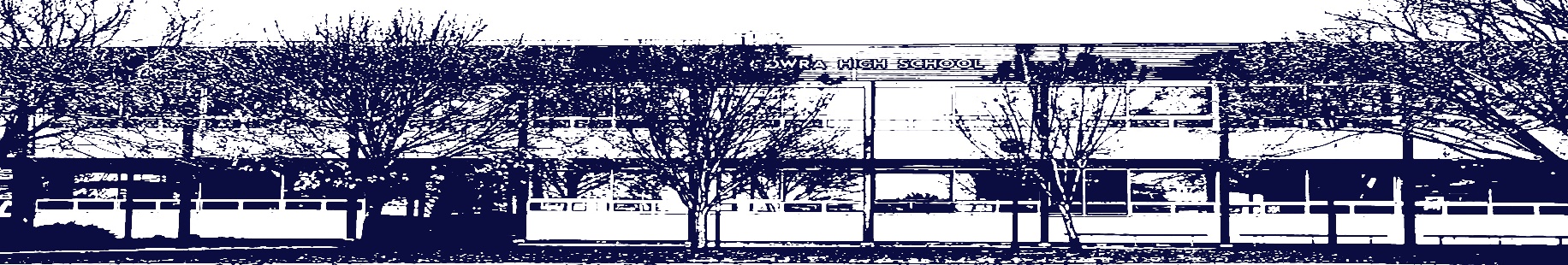      Section V: AppendicesConsideration of AbsenceName:	Year:	Date:Subject:	Teacher:Assessment Task Number (As per Assessment Policy booklet):Assessment Task Title:I apply for an extension based on the consideration of the following factors which may affect my performance in this Assessment Task. (Documentary evidence must be provided, except in exceptional circumstances)In applying for this special consideration, I assure the Principal that I am not seeking unfair advantage over other students in this course.Student’s Signature:	Parent/Guardian’s Signature:Recommendation of Teacher/Head Teacher:Signature of Teacher/Head Teacher:-----------------------------------------------------------------------------------------------------------------------------------------------------------Recommendation of Assessment Committee: Application for AbsenceSubject/Course:	Assessment Task Number:Assessment Task Title:Principal/Deputy Principal:Assessment Coordinator:	Date:This form is located: https://cowra-h.schools.nsw.gov.au then Assessment Tasks tab, Year 12 Assessment Information.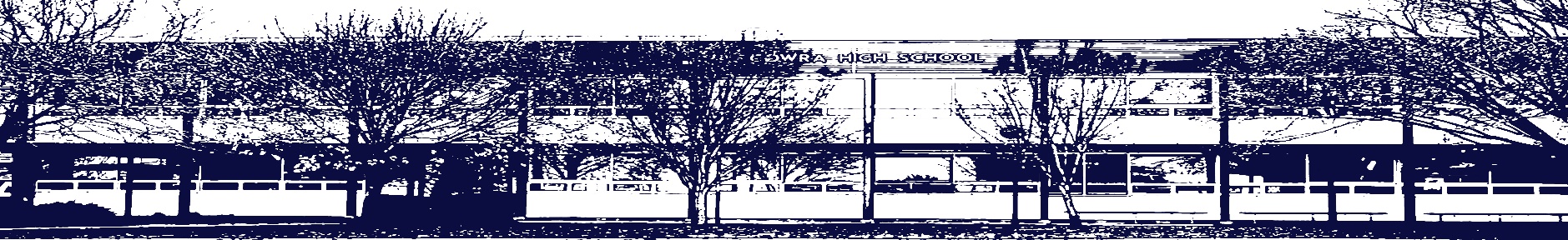 Application for ExtensionName:	Year:	Date:Subject:	Teacher:Assessment Task Number (As per Assessment Policy booklet):Assessment Task Title:I apply for an extension based on the consideration of the following factors which may affect my performance in this Assessment Task. (Documentary evidence must be provided, except in exceptional circumstances)In applying for this special consideration, I assure the Principal that I am not seeking unfair advantage over other students in this course.Student’s Signature:				Parent/Guardian’s Signature:Recommendation of Teacher/Head Teacher:Signature of Teacher/Head Teacher:-----------------------------------------------------------------------------------------------------------------------------------------------------------Recommendation of Assessment Committee: Application for Extension Subject/Course:	Assessment Task Number:Assessment Task Title:Principal/Deputy Principal:Assessment Coordinator:	Date:This form is located: https://cowra-h.schools.nsw.gov.au then Assessment Tasks tab, Year 12 Assessment Information.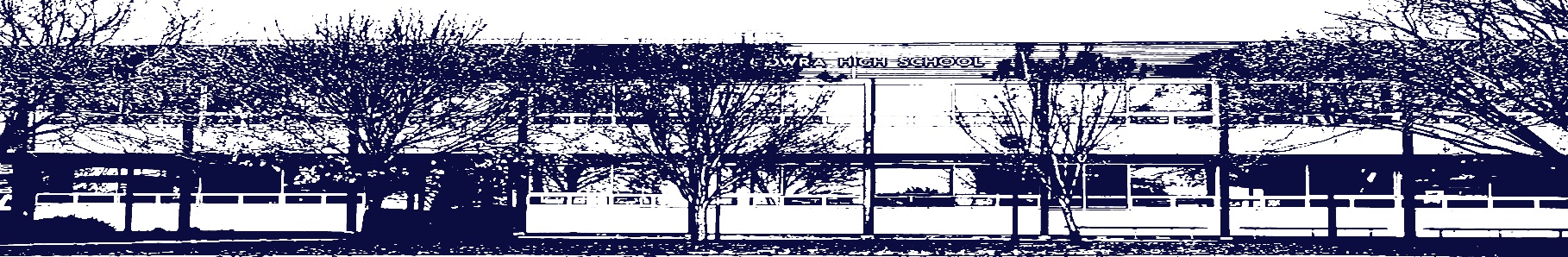 Higher School Certificate Illness/Misadventure FormName:	Year:	Date:Subject:	Teacher:Assessment Task Number (As per Assessment Policy booklet):Assessment Task Title:I apply for an extension based on consideration of the following factors which may affect my performance in this Assessment Task. (Documentary evidence must be provided, except in exceptional circumstances).In applying for this special consideration, I assure the Principal that I am not seeking unfair advantage over other students in this course.Student’s Signature:					Parent/Guardian’s Signature:Recommendation of Teacher/Head Teacher:Signature of Teacher/Head Teacher:-----------------------------------------------------------------------------------------------------------------------------------------------------------Recommendation of Assessment Committee: Illness/MisadventureSubject/Course:	Assessment Task Number:Assessment Task Title:Principal/Deputy Principal:Assessment Coordinator:	Date:This form is located: https://cowra-h.schools.nsw.gov.au then Assessment Tasks tab, Year 12 Assessment Information.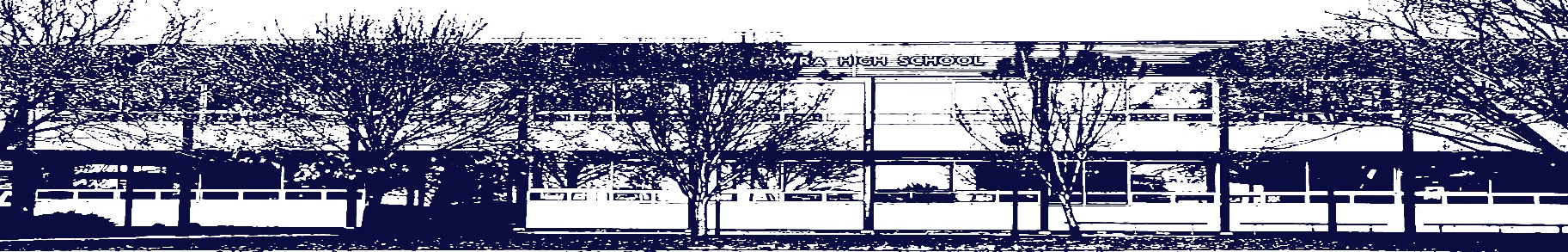 Assessment Notification – Common Cover SheetHigher School Certificate Assessment Task Cover SheetName:	Year:	Date:Subject:	Teacher:Assessment Task Number (As per Assessment Policy booklet): Assessment Task Title:Assessment Weighting:	%Date Distributed:	Date Due:Comments by Teacher:Assessment Criteria/Marking Rubric:Attach copy given to you when task was distributed.Higher School Certificate Assessment Submission ReceiptStudent’s Name:	Assessment Task Title:Date receipted to Student:Student’s Signature:Teacher’s Signature:Subject Name:	Class Title:This form is located: https://cowra-h.schools.nsw.gov.au then Assessment Tasks tab, Year 12 Assessment Information.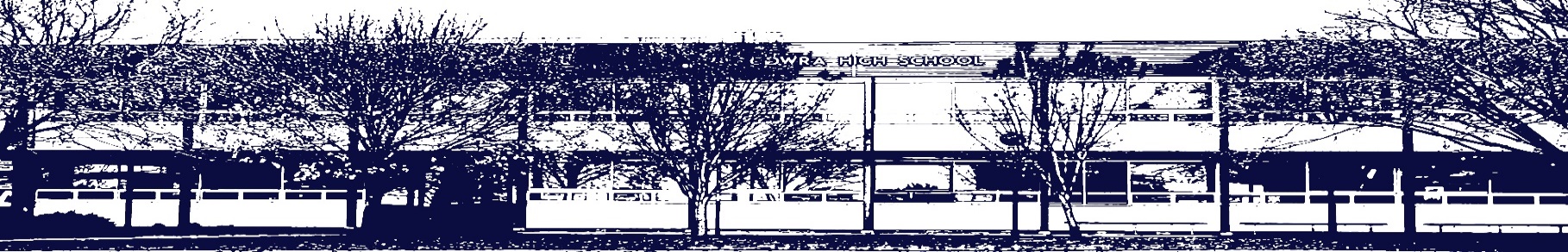 Higher School CertificateNon-Completion of Course DeterminationStudent Appeal FormThis form should be completed only if the student feels that he/she has met NSW Education Standards Authority (NESA)’ course completion requirements as detailed in the Principal’s Determination Form, and is requesting a school review of the decision to issue the determination(s) of non-completion of course requirements. If submitting an appeal, this form is to be completed and signed by the student and the parent/guardian (if student is under 18 years of age) and submitted to the Principal by:_______________________________(Principal to insert date)           Student Name:________________________________________________Student Number:_______________________________________________School Name:___________________________________________________Student’s Home Address:_______________________________________In lodging an appeal, you are asking the Principal to reconsider his/her decision to give you a determination of non-completion of course requirements in a course. The Principal, in consultation with your class teacher or the Head Teacher of the course, will review your performance in the course and give consideration to your statement in support of your appeal. The Principal will decide whether there is sufficient evidence to change the original determination.I wish to have the Principal reconsider his/her decision to issue me a determination of non- completion of course requirements in the following course(s):           Student Statement in Support of AppealYou need to detail how you have completed all NESA course completion requirements. You should refer to any warning letters you have been sent and provide details of tasks or assignments you may now have completed.If you are appealing in a number of courses you need to name and comment on each course separately. Additional pages may be attached if you are appealing in more than three courses or if more space is needed.My appeal is based on the following grounds:`          Course: ______________________________Course:  	Course:  	Your Principal will advise you of the outcome of the School Review of your appeal by the date specified in the HSC and Record of School Achievement (RoSA) timetable of actions for schools. If the Principal declines your appeal you may ask to have the matter reviewed by NESA. Once the Principal notifies you of the outcome of the School Review of your appeal, ask him/her about the process of having an unsuccessful appeal reconsidered by NESA.       Student’s Signature: 	______________________________________Date:  	____Parent/Guardian’s Signature: _____________________________________Date: ___________(if student is under 18 years of age)Disability Provisions for Higher School CertificateDisability Provisions for HSC Examinations are approved by NSW Education Standards Authority (NESA). This can be a lengthy process, which requires documentation to support.If you wish to apply for Disability Provisions, please complete the form below, and return to Mrs Smith/Mrs Brien as soon as possible.Student Name	 	     Student Number: 	Reason for application:__________________________________________________________________________________________________________________________________________________Do you have documentation to support your application? (eg: doctor’s certificates, letters from other health professionalsHave you previously had Special Provisions for exams at Cowra High School?If so, what were they?Student Signature  	Parent/Guardian’s Signature 	Date  	Section VI: Assessment CalendarSchool Term DatesExamination DatesAssessment Calendar Term 4, 2021Assessment Calendar Term 1, 2022Assessment Calendar Term 2, 2022Assessment Calendar Term 3, 2022Section VII: Subjects, Course Components, Outcomes Assessed and WeightAgriculture Scope and SequenceAgricultural Scope and SequenceThe scope and sequence addresses the following content:9.1 Plant/Animal Production: Animal production is dependent on plants, which in turn are dependent on the soil and water. Farmers aim to manage the physical and biological processes in soils, plants and animals to produce agricultural products in a sustainable manner. Students examine the ways in which farmers manage and manipulate these processes and systems to maximise outputs.9.2 Farm Product Study: Farms are a part of a broader sector in which products are marketed and processed. Students examine marketing and processing of a product in terms of its quality and quantity and undertake a specific farm product study.9.3 Electives: 1. Food, Fibre & Fuel Technologies: This elective examines the role of biotechnology in the production of food, fibre and fuel in agricultural systems. It deals with the terminology and process of biotechnology at the gene level with an examination of the problems and benefits of genetic engineering and gene technology. Biology Assessment ScheduleBiology Scope and SequenceThe scope and sequence covers the following content:Unit 5 Heredity: understanding the cellular processes involved in increasing genetic diversity, investigate reproduction and inheritance patterns in both plants and animals as well as the role of DNA in polypeptide synthesis and the uses of technologies in the study of inheritance patterns.Unit 6 Genetic Change: natural and human-induced causes and effects of genetic change, investigate how the processes of inheritance and evolution are applied, evaluate the applications of biotechnology to medicine and agriculture.Unit 7 Infectious Disease: the treatment, prevention and control of infectious disease both locally and globally, includes study of the human immune system and its response to an infectious disease.Unit 8 Non-infectious Disease: the causes and effects of non-infectious diseases on human health, explore technologies and their uses in treating disease and disorders as well as the epidemiology of non-infectious disease in populations.Business Studies Assessment ScheduleBusiness Studies Scope and Sequence:The scope and sequence comprises the following content:Operations – 25 hoursMarketing – 35 hoursFinance – 25 hoursHuman Resources – 25 hours.Chemistry Assessment ScheduleChemistry Scope and Sequence  The scope and sequence covers the following content: Module 5: Chemical Equilibrium and Acid Reactions, where students study the effects of changes in temperature, concentration of chemicals and pressure on equilibrium systems, and consider that these can be predicted by applying Le Chatelier’s principle. Module 6: Acid/base Reactions, where students analyse how and why the definitions of both an acid and a base have changed over time, and how the current definitions characterise the many chemical reactions of acids.Module 7: Organic Chemistry, where students focus on the principles and applications of chemical synthesis in the field of organic chemistry. Current and future applications of chemistry include techniques to synthesise new substances – including pharmaceuticals, fuels and polymers – to meet the needs of society.Module 8: Applying Chemical Ideas, where students investigate a range of methods used to identify and measure quantities of chemicals. They investigate and process data involving the identification and quantification of ions present in aqueous solutions.Community & Family Studies Assessment ScheduleCommunity& Family Studies Scope and SequenceThe scope and sequence covers the following content:HSC core: Research Methodology (30 hours) - This module builds upon introductory research opportunities integrated throughout the Year 11 course. It focuses on the processes of inquiry and research, allowing students to pursue an area of interest in an Independent Research Project. The course is designed so that elements of the Independent Research Project can be facilitated by the teacher. The skills and understanding related to research methodology should be developed throughout the study of both the Year 11 and HSC courses.HSC core: Groups in Context (30 hours) - This module builds upon students’ knowledge and understanding acquired in the Year 11 course modules Resource Management and Individuals and Groups.HSC core: Parenting and Caring (30 hours)  - In this module, students develop their understanding of the types of parents and carers and how to best prepare for the role of a parent or carer in order to optimise the wellbeing of a dependant.HSC option: Social Impact of Technology (30 hours) - In this module, students examine perceptions of technology and investigate historical influences on the evolution of technology. Using this fundamental knowledge, students consider the potential benefit of technological developments while investigating the inequities of access experienced by some groups and the positive and negative impact of technological developments on families and in communities and the workplace.Construction Scope and SequenceDance Assessment ScheduleDance Scope and SequenceThe scope and sequence covers the following content:Core Performance including Safe Dance Practice: (24 hours) Area of study 1 – Dance Technique, Area of study 2 – The elements of dance as they relate to performance, Area of study 3 –the core performance dance, Creation of Core Performance pieces Dance Composition: (24 hours) Brainstorm ideas and concepts using visual and auditory stimuli, Selection of composition concept, Start creating shapes to form possible, motif/s, Generating movement, Manipulation of motif/sDance Appreciation: (24 hours) Skill of analysis and introduction to Core appreciation works – Bangarra Dance Theatre and Juliet and Romeo – Mats Ek, First impressions, Research tasks on Bangarra Dance Theatre and Mats Ek background training and context of the work, Examine intent of Terrain and SarabandeMajor Study: (48 hours) Area of study 1 – Dance Technique, Dance Technique applied to Performance Quality, Area of Study 2- Performance quality, Area of study 3 – Interpretation, Area of study 4 – Relevant music principles, Area of study 5 – General characteristics of dance performance, Area study 6- the language of danceEconomics Assessment ScheduleEconomics Scope and Sequence	The scope and sequence covers the following content:The Global Economy – 33 hoursAustralia’s Place in the Global Economy – 25 hoursEconomic Issues – 28 hoursEconomic Policies and Management – 28 hoursEnglish Advanced Assessment ScheduleEnglish Advanced Scope and SequenceThe scope and sequence covers the following content:Common Module – Texts and Human Experiences (44 hours)Module A – Textual Conversations (36 hours)Module B – Critical Study of Literature (32 hours)Module C – Craft of Writing (28 hours)English Extension 1 Assessment ScheduleEnglish Extension 1 Scope and SequenceThe scope and sequence covers the following content:Common Module – Literary Worlds (22 hours)Elective – Worlds of Upheaval (46 hours)English Standard Assessment ScheduleEnglish Standard Scope and SequenceThe scope and sequence covers the following content:Common Module – Texts and Human Experiences (44 hours)Module A – Language, Identity and Culture (36 hours)Module B – Close Study of Literature (32 hours)Module C – Craft of Writing (28 hours)English Studies Assessment ScheduleEnglish Studies Scope and SequenceThe scope and sequence covers the following content:Common Module – Texts and Human Experiences (44 hours)Module L: Who Do I Think I Am? – English and the Self (40 hours)Module F: MiTunes and Text – English and the Language of Song (40 hours)Module C: On the Road – English and the Experience of Travel (32 hours)Exploring Early Childhood Assessment ScheduleExploring Early Childhood Scope and SequenceThe following scope and sequence covers the following content:Core A: Pregnancy and Childbirth (15 hours) - This first component of the core introduces many aspects of pregnancy and childbirth. While the focus is on the physical and emotional demands of the mother during pregnancy and childbirth, implications for the father and other family members are also considered. Students gain detailed knowledge of pregnancy and childbirth that may empower themselves, their partners, family members or friends when making decisions related to future pregnancies.CORE B: Child Growth and Development (20 hours) - This component of the core explores child growth and development, from birth through to the end of the early childhood years. The main developmental themes and trends within this time are considered, as are the implications for interacting with, and caring for, children at different points in their development. Throughout this component, the importance and diversity of children, families and culture will be stressed. In addition to the more theoretical aspects listed below, students should be encouraged to interact with infants, toddlers, preschoolers and children in the early years of school in order to observe the relevance of issues and trends that are discussed.CORE C: Promoting Positive Behaviour (10 hours)  - This component of the core is designed to help students develop an understanding of normal child behaviour at different stages of development. Students then become familiar with a range of strategies, such as encouragement of self-control for young children, which can be used to promote positive behaviours of, and interactions with, young children. This component of the core aims to increase awareness of expectations relating to interactions with young children, whether in a home setting or an early childhood service, with specific reference to legal expectations. Students are encouraged to interact with young children so that they can observe child behaviour as well as practise and develop their interaction strategies.Module 2: Play and the Developing Child (15 hours)  - The focus of this module is on understanding the nature and importance of play to child growth, development and learning. Students will study how children’s play changes as they grow and develop. Many types of play and play materials are investigated. It would then be possible for students to organise appropriate play activities and select appropriate play equipment for young children.Ancient History Assessment ScheduleAncient History Scope and SequenceThe scope and sequence covers the following content:Core Study: Cities of Vesuvius - Pompeii and Herculaneum – 28 hoursHistorical Periods – 32 hoursPersonalities in their Times – 30 hoursAncient Societies – 30 hours.The Historical concepts and skills content are integrated throughout the course.Modern History Assessment ScheduleModern History Scope and SequenceThe scope and sequence covers the following content:Change in the Modern World: The Nuclear Age 1945 – 2011 (28 hours)Core Study: Power and Authority in the Modern World 1919-1946 (35 hours)National Studies: Russia and the Soviet Union 1917-1941 (28 hours)Peace and Conflict: The Arab-Israeli Conflict 1948-1996 (28 hours)The Historical concepts and skills content are integrated throughout the course.Hospitality, Food and Beverage Assessment ScheduleHospitality, Food and Beverage Scope and SequenceIndustrial Technology Timber Assessment ScheduleIndustrial Technology Timber Scope and SequenceThe scope and sequence covers the following content:Industry Study 15% (30 hours)Major Project 60% (120 hours)Design, Management and CommunicationProductionIndustry Related Manufacturing Technology 25% (50 Hours)Japanese Beginners Assessment Schedule* completed as separate task as per the scope and sequence.Japanese Beginners Scope and SequenceThe scope and sequence covers the following content:Personal World (50 hours)The Japanese-Speaking Communities (55 hours)Japanese Continuers Assessment ScheduleJapanese Continuers Scope and SequenceThe scope and sequence covers the following content:Japanese Speaking Communities (70 hours)The Changing Worlds (35 hours)Legal Studies Assessment ScheduleLegal Studies Scope and SequenceThe scope and sequence covers the following content:Core Study: Crime – 30%   36 hours (10 weeks)Core Part II: Human Rights 20% 24 hours (8 weeks)Global Environment Protection – 25%  30 hours (10 weeks)Shelter – 25%  30 hours (10 weeks) Manufacturing and Engineering Assessment ScheduleManufacturing and Engineering Scope and SequenceMathematics Advanced Assessment ScheduleMathematics Advanced Scope and SequenceThe scope and sequence covers the following content:Functions – 8 hoursTrigonometric Functions – 12 hoursCalculus – 48 hoursFinancial Mathematics – 20 hoursStatistical Analysis – 36 hoursMathematics Extension 1 Assessment ScheduleMathematics Extension 1 Scope and SequenceThe following scope and sequence covers the following content:Proof (2 hours)Vectors (8 hours)Trigonometric Functions (4 hours)Calculus (8 hours) Statistical Analysis (4 hourNote: The topics in red are Mathematics Extension 1 outcomes.Mathematics Extension 2 Assessment ScheduleMathematics Extension 2 Scope and SequenceThe scope and sequence covers the following content:Proof – 8 hoursVectors – 14 hourComplex Numbers – 16 hoursCalculus – 8 hoursMechanics – 16 hoursMathematics Standard 1 Assessment ScheduleMathematics Standard 1 Scope and SequenceThe scope and sequence covers the following content:Algebra – 20 hoursMeasurement – 40 hoursFinancial Mathematics – 28 hoursStatistical Analysis – 20 hoursNetworks – 16 hoursMathematics Standard 2 Assessment ScheduleMathematics Standard 2 Scope and SequenceThe scope and sequence covers the following content:Algebra – 16 hoursMeasurement – 32 hoursFinancial Mathematics – 28 hoursStatistical Analysis – 24 hoursNetworks – 24 hoursMusic 1 Assessment ScheduleMusic 1 Scope and SequenceThe scope and sequence covers the following content:An Instrument and its Repertoire (Common Practice)  (35 hours)Music of the 20th and 21st Centuries (35 hours)Elective Topic – (45 hours)PDHPE Assessment SchedulePDHPE Scope and SequenceThe scope and sequence covers the following content:HSC Core 1: Health Priorities in Australia (36 hours) - This compulsory module examines the health status of Australians and investigates, in depth, the current health priority issues in Australia. Students identify and justify the choice of priority issues and examine the roles that the health system and health promotion play in achieving better health for all Australians.HSC Core 2: Factors Affecting Performance (36 hours) - This compulsory module examines the factors that affect performance. In this module, students explore the physical and psychological bases of performance. They experience and critically analyse approaches to training and skill development and investigate the contributions of psychology, nutrition and recovery strategies to performance.HSC Option 3: Sports Medicine (24 hours) - This option module is concerned with the specific issues of prevention, assessment, management of and recovery from sports injury. In this module, students examine how the extent and intensity of sports participation relates to the incidence of sports injuries. They explore the range of technical and scientific approaches for maintaining the wellbeing of athletes.HSC Option 4: Improving Performance (24 hours) - In this module, students investigate approaches to the physiological preparation and skill development of athletes. Students will experience and analyse a variety of training methods and look at the application of these methods to improving performance. The effects of planning on performance and ethical considerations relating to improving athletes’ performance are also examined.Photography, Video and Digital Imaging Assessment Schedule	Photography, Video and Digital Imaging Scope and SequencePhysics Assessment SchedulePhysics Scope and SequenceThe following scope and sequence includes:Module 5: Advanced Mechanics, students analyse the forces acting on a system, including the energy transformations taking place within and around the system.Module 6: Electromagnetism, understanding the similarities and differences in the interactions of charges in electric and magnetic fields.Module 7: The Nature of Light, students explore the evidence supporting these physical theories, along with the power of scientific theories to make useful predictions.Module 8: From the universe to the atom, students further their understanding of the limitations of theories and modelsSociety and Culture Assessment ScheduleSociety and Culture Scope and SequenceThe scope and sequence covers the following content:Core Study:  Social and Cultural Continuity and Change – 35 hoursPersonal Interest Project – 36 hoursPopular Culture – 28 hours Belief Systems and Ideologies – 28 hours Sport, Lifestyle & Recreation Assessment ScheduleSports, Lifestyle and Recreation Scope and SequenceThe scope and sequence covers the following content:Fitness (35 hours) - In this module students will develop the knowledge, understanding and skills necessary to design, implement and evaluate individual fitness programs. Students will examine the nature of fitness, the key elements of fitness program design and how fitness can be improved.First Aid and Sport Injuries (35 hours) - In this module students develop the knowledge, understanding and skills necessary to assess and manage a variety of injury-related situations. Students will explore resuscitation procedures, preventive strategies, and assessment and management of first aid and of sports injuries.Games and Sports Applications II (35 hours) - In this module students will develop knowledge, understanding and skills that promote confidence and success in a range of games and sports. Students will investigate elements of movement in selected activities and aspects of team dynamics as they develop competence and positive attitudes towards participation.Sports Coaching and Training (35 hours) - In this module students develop knowledge, understanding and skills in sports coaching and training methodology.Section VIII: EvaluationCowra High School continually evaluates procedures to ensure compliance and fairness for all students. This will include ongoing monitoring of the following:The Assessment Program and TimelineThe School PolicyThe workload of students and teachers.Following such evaluation, this Policy may be modified, in order to allow for progressive refinement of the Assessment procedure.The relevant Deputy Principal will lead the Policy Evaluation process with the school executive prior to the end of Term 3. The Principal will give the final approval of the assessment policy.Course Name(Please list Extension courses separately)Course NumberTerm 4, 20215th October 2021 - 17th December 2021 (11 weeks)Term 1, 202228th January 2022 - 8th April 2022 (11 weeks)Term 2, 202226th April 2022 - 1st July 2022 (10 weeks)Term 3, 202218th July 2022 - 23rd September 2022 (10 weeks)Trial Higher School Certificate ExaminationsTerm 3, 2022: Weeks 4 and 58th August to 20th August 2022WEEKSUBJECTASSESSMENTDATE(Week beginning)14th October28th October318th October425th October51st November6PhysicsPractical task8th November7Mathematics AdvancedMathematics Ext 1Mathematics Ext 2Mathematics Standard 1Mathematics Standard 2Assignment / InvestigationAssignment / InvestigationIn class testAssignment / Investigation 1In-class test15th November8Ancient HistoryBiologyExploring Early ChildhoodIT TimberModern HistorySociety and CultureSLRSource based taskTopic TestResearch and in class taskDesigning and planning presentationResearch taskResearch taskResearch task22nd November9AgricultureBusiness StudiesChemistryEconomicsJapanese BeginnersJapanese ContinuersLegal StudiesPDHPEPlant trialIn class taskDepth StudyIn class taskMultimodal presentationSpeechIn class taskCase study and in class task29th November10English AdvancedEnglish StandardEnglish StudiesMusicMultimodal presentationMultimodal presentationMultimodal presentationPresentation of elective 16th December11CAFSEnglish Extension 1Photography, Video and Digital ImagingIRPImaginative response and reflectionPortfolio of work13th DecemberWEEKSUBJECTASSESSMENTDATE(Week beginning)124th January231st January37th February4VETWork Placement14th February5TVETWork Placement21st February6Mathematics AdvancedMathematics Ext 1Mathematics Ext 2Mathematics Standard 1Mathematics Standard 2In class testIn class testAssignment / InvestigationIn class testAssignment/ Investigation28th February7Ancient HistoryBiologyModern HistoryPhysicsPDHPESLRHistorical analysisDepth StudyHistorical analysisDepth StudyReport and in class taskResearch and in class task7th March8Business StudiesCAFSExploring Early ChildhoodIT TimberResearch taskResponse to stimulusResearchIndustry Study14th March9AgricultureEconomicsEnglish AdvancedEnglish StandardAnimal productionResearch taskComparative extended responseExtended response21st March10English StudiesDancePhotography, Video and Digital ImagingSociety and CultureInterview and reflectionPerformance & CompositionResearch task and photo journalIn class task28th March11ChemistryMusicTopic testComposition portfolio4th AprilWEEKSUBJECTASSESSMENTDATE(Week beginning)125th April2Legal StudiesResearch essay2nd May3VETWork Placement9th May4TVETWork Placement16th May5BiologyEnglish AdvancedEnglish StandardJapanese BeginnersJapanese ContinuersPractical taskImaginative text and reflectionImaginative text and reflectionSpeech and textsArticle and texts23rd May6CAFSEnglish Extension 1Critical analysisCritical response30th May7ChemistryMusicPDHPEPractical taskPresentation of electives 2 and 3Research and in class task6th June8AgricultureDanceEconomicsModern HistorySociety and CultureSLRFarm studyPerformance Composition & Major StudySource based taskIn class taskCase studyReport and oral presentation13th June9Business StudiesExploring Early ChildhoodPhysicsSource based taskCase studySkills test20th June10Ancient HistoryIT TimberMathematics AdvancedMathematics Ext 1Mathematics Ext 2Mathematics Standard 1Mathematics Standard 2Research taskProject development and management reportIn class testIn class testIn class testAssignment / Investigation 2In class test27th JuneWEEKSUBJECTASSESSMENTDATE(Week beginning)1Legal StudiesShort answer responses18th July2DancePractical Trial Exam25th July3English StudiesPortfolio of work1st August4 & 5AgricultureAncient HistoryBiologyBusiness StudiesChemistryCAFSEconomicsEnglish AdvancedEnglish Extension 1English StandardEnglish StudiesExploring Early ChildhoodModern HistoryIT TimberJapanese BeginnersJapanese ContinuersLegal StudiesMathematics AdvancedMathematics Extension 1Mathematics Extension 2Mathematics Standard 1Mathematics Standard 2Music 1PDHPEPhysicsSociety and CultureSLRTrial Examinations8th August6PDM22nd August7PDM29th August8DanceFormal Written Exam5th September912th September1019th SeptemberCourse Overview:The study of Agriculture in Stage 6 enables students to develop an appreciation and understanding of interactions between the components of agricultural production, marketing and management, while giving consideration to the issue of sustainability of the farming system. It places greater emphasis on farm management to maximise productivity and environmental sustainability. This is an 'on-farm', environment-oriented course. A Farm Product Study is used as a basis for analysing and addressing social, environmental and economic issues as they relate to sustainability.Course Overview:The study of Agriculture in Stage 6 enables students to develop an appreciation and understanding of interactions between the components of agricultural production, marketing and management, while giving consideration to the issue of sustainability of the farming system. It places greater emphasis on farm management to maximise productivity and environmental sustainability. This is an 'on-farm', environment-oriented course. A Farm Product Study is used as a basis for analysing and addressing social, environmental and economic issues as they relate to sustainability.Course Overview:The study of Agriculture in Stage 6 enables students to develop an appreciation and understanding of interactions between the components of agricultural production, marketing and management, while giving consideration to the issue of sustainability of the farming system. It places greater emphasis on farm management to maximise productivity and environmental sustainability. This is an 'on-farm', environment-oriented course. A Farm Product Study is used as a basis for analysing and addressing social, environmental and economic issues as they relate to sustainability.Course Overview:The study of Agriculture in Stage 6 enables students to develop an appreciation and understanding of interactions between the components of agricultural production, marketing and management, while giving consideration to the issue of sustainability of the farming system. It places greater emphasis on farm management to maximise productivity and environmental sustainability. This is an 'on-farm', environment-oriented course. A Farm Product Study is used as a basis for analysing and addressing social, environmental and economic issues as they relate to sustainability.Course Overview:The study of Agriculture in Stage 6 enables students to develop an appreciation and understanding of interactions between the components of agricultural production, marketing and management, while giving consideration to the issue of sustainability of the farming system. It places greater emphasis on farm management to maximise productivity and environmental sustainability. This is an 'on-farm', environment-oriented course. A Farm Product Study is used as a basis for analysing and addressing social, environmental and economic issues as they relate to sustainability.Course Overview:The study of Agriculture in Stage 6 enables students to develop an appreciation and understanding of interactions between the components of agricultural production, marketing and management, while giving consideration to the issue of sustainability of the farming system. It places greater emphasis on farm management to maximise productivity and environmental sustainability. This is an 'on-farm', environment-oriented course. A Farm Product Study is used as a basis for analysing and addressing social, environmental and economic issues as they relate to sustainability.ComponentTask 1Task 2Task 3Task 4Weighting %ComponentPlant TrialAnimal Production Farm StudyTrial HSCWeighting %ComponentTerm 4, Week 9Term 1, Week 9Term 2, Week 8Term 3, Week 4/5 Weighting %ComponentOutcomes assessedOutcomes assessedOutcomes assessedOutcomes assessedWeighting %ComponentH1.1H2.1H4.1H1.1H2.2H4.1H3.1H3.2H3.3H3.4H1.1H2.1H2.2H3.1H3.2H3.3H3.4H4.1H5.1Weighting %Knowledge and understanding of course content55102040Knowledge, understanding and skills required to manage agricultural production systems1010101040Skills in effective research, experimentation and communication5510 020Total %20203030100Assessment Syllabus OutcomesH1.1	explains the influence of physical, biological, social, historical and economic factors on sustainable agricultural productionH2.1	describes the inputs, processes and interactions of plant production systemsH2.2	describes the inputs, processes and interactions of animal production systemsH3.1	assesses the general business principles and decision-making processes involved in sustainable farm management and marketing of farm productsH3.2	critically assesses the marketing of a plant OR animal productH3.3	critically examines the technologies and technological innovations employed in the production and marketing of agricultural productsH3.4	evaluates the management of the processes in agricultural systemsH4.1	justifies and applies appropriate experimental techniques, technologies, research methods and data presentation and analysis in relation to agricultural problems and situationsH5.1	evaluates the impact of innovation, ethics and current issues on Australian agricultural systemsAssessment Syllabus OutcomesH1.1	explains the influence of physical, biological, social, historical and economic factors on sustainable agricultural productionH2.1	describes the inputs, processes and interactions of plant production systemsH2.2	describes the inputs, processes and interactions of animal production systemsH3.1	assesses the general business principles and decision-making processes involved in sustainable farm management and marketing of farm productsH3.2	critically assesses the marketing of a plant OR animal productH3.3	critically examines the technologies and technological innovations employed in the production and marketing of agricultural productsH3.4	evaluates the management of the processes in agricultural systemsH4.1	justifies and applies appropriate experimental techniques, technologies, research methods and data presentation and analysis in relation to agricultural problems and situationsH5.1	evaluates the impact of innovation, ethics and current issues on Australian agricultural systemsAssessment Syllabus OutcomesH1.1	explains the influence of physical, biological, social, historical and economic factors on sustainable agricultural productionH2.1	describes the inputs, processes and interactions of plant production systemsH2.2	describes the inputs, processes and interactions of animal production systemsH3.1	assesses the general business principles and decision-making processes involved in sustainable farm management and marketing of farm productsH3.2	critically assesses the marketing of a plant OR animal productH3.3	critically examines the technologies and technological innovations employed in the production and marketing of agricultural productsH3.4	evaluates the management of the processes in agricultural systemsH4.1	justifies and applies appropriate experimental techniques, technologies, research methods and data presentation and analysis in relation to agricultural problems and situationsH5.1	evaluates the impact of innovation, ethics and current issues on Australian agricultural systemsAssessment Syllabus OutcomesH1.1	explains the influence of physical, biological, social, historical and economic factors on sustainable agricultural productionH2.1	describes the inputs, processes and interactions of plant production systemsH2.2	describes the inputs, processes and interactions of animal production systemsH3.1	assesses the general business principles and decision-making processes involved in sustainable farm management and marketing of farm productsH3.2	critically assesses the marketing of a plant OR animal productH3.3	critically examines the technologies and technological innovations employed in the production and marketing of agricultural productsH3.4	evaluates the management of the processes in agricultural systemsH4.1	justifies and applies appropriate experimental techniques, technologies, research methods and data presentation and analysis in relation to agricultural problems and situationsH5.1	evaluates the impact of innovation, ethics and current issues on Australian agricultural systemsAssessment Syllabus OutcomesH1.1	explains the influence of physical, biological, social, historical and economic factors on sustainable agricultural productionH2.1	describes the inputs, processes and interactions of plant production systemsH2.2	describes the inputs, processes and interactions of animal production systemsH3.1	assesses the general business principles and decision-making processes involved in sustainable farm management and marketing of farm productsH3.2	critically assesses the marketing of a plant OR animal productH3.3	critically examines the technologies and technological innovations employed in the production and marketing of agricultural productsH3.4	evaluates the management of the processes in agricultural systemsH4.1	justifies and applies appropriate experimental techniques, technologies, research methods and data presentation and analysis in relation to agricultural problems and situationsH5.1	evaluates the impact of innovation, ethics and current issues on Australian agricultural systemsAssessment Syllabus OutcomesH1.1	explains the influence of physical, biological, social, historical and economic factors on sustainable agricultural productionH2.1	describes the inputs, processes and interactions of plant production systemsH2.2	describes the inputs, processes and interactions of animal production systemsH3.1	assesses the general business principles and decision-making processes involved in sustainable farm management and marketing of farm productsH3.2	critically assesses the marketing of a plant OR animal productH3.3	critically examines the technologies and technological innovations employed in the production and marketing of agricultural productsH3.4	evaluates the management of the processes in agricultural systemsH4.1	justifies and applies appropriate experimental techniques, technologies, research methods and data presentation and analysis in relation to agricultural problems and situationsH5.1	evaluates the impact of innovation, ethics and current issues on Australian agricultural systemsTerm 4 
2021Week 1Week 2Week 3Week 4Week 5Week 6Week 7Week 8Week 8Week 9Week 10Week 10Week 11Term 4 
20219.1 HSC Plant Production (32hrs)9.1 HSC Plant Production (32hrs)9.1 HSC Plant Production (32hrs)9.1 HSC Plant Production (32hrs)9.1 HSC Plant Production (32hrs)9.1 HSC Plant Production (32hrs)9.1 HSC Plant Production (32hrs)9.1 HSC Plant Production (32hrs)9.1 HSC Plant Production (32hrs)9.1 HSC Plant Production (32hrs)9.1 HSC Plant Production (32hrs)9.1 HSC Plant Production (32hrs)9.1 HSC Plant Production (32hrs)Term 4 
2021Assessment Task 1 - Mandatory Plant Density Trial  -  Due: Week 9Assessment Task 1 - Mandatory Plant Density Trial  -  Due: Week 9Assessment Task 1 - Mandatory Plant Density Trial  -  Due: Week 9Assessment Task 1 - Mandatory Plant Density Trial  -  Due: Week 9Assessment Task 1 - Mandatory Plant Density Trial  -  Due: Week 9Assessment Task 1 - Mandatory Plant Density Trial  -  Due: Week 9Assessment Task 1 - Mandatory Plant Density Trial  -  Due: Week 9Assessment Task 1 - Mandatory Plant Density Trial  -  Due: Week 9Assessment Task 1 - Mandatory Plant Density Trial  -  Due: Week 9Assessment Task 1 - Mandatory Plant Density Trial  -  Due: Week 9Assessment Task 1 - Mandatory Plant Density Trial  -  Due: Week 9Assessment Task 1 - Mandatory Plant Density Trial  -  Due: Week 9Assessment Task 1 - Mandatory Plant Density Trial  -  Due: Week 9Term 4 
2021H1.1; H2.1; H4.1H1.1; H2.1; H4.1H1.1; H2.1; H4.1H1.1; H2.1; H4.1H1.1; H2.1; H4.1H1.1; H2.1; H4.1H1.1; H2.1; H4.1H1.1; H2.1; H4.1H1.1; H2.1; H4.1H1.1; H2.1; H4.1H1.1; H2.1; H4.1H1.1; H2.1; H4.1H1.1; H2.1; H4.1Term 1 
2022Week 1Week 2(31.1.22)Week 3Week 4Week 5Week 6Week 7Week 8Week 8Week 9Week 10Week 11Week 11Term 1 
20229.1 HSC Animal Production (32 hrs)9.1 HSC Animal Production (32 hrs)9.1 HSC Animal Production (32 hrs)9.1 HSC Animal Production (32 hrs)9.1 HSC Animal Production (32 hrs)9.1 HSC Animal Production (32 hrs)9.1 HSC Animal Production (32 hrs)9.1 HSC Animal Production (32 hrs)9.1 HSC Animal Production (32 hrs)9.2 Product Study (7hrs)9.2 Product Study (7hrs)9.2 Product Study (7hrs)Term 1 
2022Assessment Task 2 - Animal Production Presentation - Due Week 9Assessment Task 2 - Animal Production Presentation - Due Week 9Assessment Task 2 - Animal Production Presentation - Due Week 9Assessment Task 2 - Animal Production Presentation - Due Week 9Assessment Task 2 - Animal Production Presentation - Due Week 9Assessment Task 2 - Animal Production Presentation - Due Week 9Assessment Task 2 - Animal Production Presentation - Due Week 9Assessment Task 2 - Animal Production Presentation - Due Week 9Assessment Task 2 - Animal Production Presentation - Due Week 9Term 1 
2022H1.1; H2.2; H4.1H1.1; H2.2; H4.1H1.1; H2.2; H4.1H1.1; H2.2; H4.1H1.1; H2.2; H4.1H1.1; H2.2; H4.1H1.1; H2.2; H4.1H1.1; H2.2; H4.1H1.1; H2.2; H4.1H3.1; H3.2; H3.3; H3.4H3.1; H3.2; H3.3; H3.4H3.1; H3.2; H3.3; H3.4Term 2 
2022Week 1Week 2Week 3Week 4Week 5Week 6Week 7Week 8Week 8Week 9Week 10Week 10Week 10Term 2 
20229.2 Product Study (25hrs)9.2 Product Study (25hrs)9.2 Product Study (25hrs)9.2 Product Study (25hrs)9.2 Product Study (25hrs)9.2 Product Study (25hrs)9.2 Product Study (25hrs)9.2 Product Study (25hrs)9.3 Elective Unit. (10hrs)9.3 Elective Unit. (10hrs)9.3 Elective Unit. (10hrs)9.3 Elective Unit. (10hrs)9.3 Elective Unit. (10hrs)Term 2 
2022Assessment Task 3 - Product Study Research Report - Due: Week 8Assessment Task 3 - Product Study Research Report - Due: Week 8Assessment Task 3 - Product Study Research Report - Due: Week 8Assessment Task 3 - Product Study Research Report - Due: Week 8Assessment Task 3 - Product Study Research Report - Due: Week 8Assessment Task 3 - Product Study Research Report - Due: Week 8Assessment Task 3 - Product Study Research Report - Due: Week 8Assessment Task 3 - Product Study Research Report - Due: Week 8Term 2 
2022H3.1; H3.2; H3.3; H3.4H3.1; H3.2; H3.3; H3.4H3.1; H3.2; H3.3; H3.4H3.1; H3.2; H3.3; H3.4H3.1; H3.2; H3.3; H3.4H3.1; H3.2; H3.3; H3.4H3.1; H3.2; H3.3; H3.4H3.1; H3.2; H3.3; H3.4H3.4; H4.1; H5.1H3.4; H4.1; H5.1H3.4; H4.1; H5.1H3.4; H4.1; H5.1H3.4; H4.1; H5.1Term 3 
2022Week 1Week 2Week 3Week 4Week 5Week 6Week 7Week 8Week 8Week 9Week 10Week 10Week 10Term 3 
20229.3 Elective Unit (cont.) (7hrs)9.3 Elective Unit (cont.) (7hrs)9.3 Elective Unit (cont.) (7hrs)TRIAL ExaminationsTRIAL Examinations9.3 Elective Unit (cont.) (11hrs)9.3 Elective Unit (cont.) (11hrs)9.3 Elective Unit (cont.) (11hrs)9.3 Elective Unit (cont.) (11hrs)9.3 Elective Unit (cont.) (11hrs)9.3 Elective Unit (cont.) (11hrs)9.3 Elective Unit (cont.) (11hrs)9.3 Elective Unit (cont.) (11hrs)Term 3 
2022Assessment Task 4: Trial Examinations 30 %Assessment Task 4: Trial Examinations 30 %Assessment Task 4: Trial Examinations 30 %Assessment Task 4: Trial Examinations 30 %Assessment Task 4: Trial Examinations 30 %Assessment Task 4: Trial Examinations 30 %Term 3 
2022H3.4; H4.1; H5.1H3.4; H4.1; H5.1H3.4; H4.1; H5.1H3.4; H4.1; H5.1H3.4; H4.1; H5.1H3.4; H4.1; H5.1H3.4; H4.1; H5.1H3.4; H4.1; H5.1H3.4; H4.1; H5.1H3.4; H4.1; H5.1H3.4; H4.1; H5.1Course Overview:The study of Biology in Stage 6 enables students to develop an appreciation and understanding of biological concepts that are used to explore the diversity of life, from a molecular to a biological systems level, and the interactions between living things and the environments in which they live. Through applying Working Scientifically skills processes and the use of biological technologies, the course aims to examine how biological practices are developed and used.Course Overview:The study of Biology in Stage 6 enables students to develop an appreciation and understanding of biological concepts that are used to explore the diversity of life, from a molecular to a biological systems level, and the interactions between living things and the environments in which they live. Through applying Working Scientifically skills processes and the use of biological technologies, the course aims to examine how biological practices are developed and used.Course Overview:The study of Biology in Stage 6 enables students to develop an appreciation and understanding of biological concepts that are used to explore the diversity of life, from a molecular to a biological systems level, and the interactions between living things and the environments in which they live. Through applying Working Scientifically skills processes and the use of biological technologies, the course aims to examine how biological practices are developed and used.Course Overview:The study of Biology in Stage 6 enables students to develop an appreciation and understanding of biological concepts that are used to explore the diversity of life, from a molecular to a biological systems level, and the interactions between living things and the environments in which they live. Through applying Working Scientifically skills processes and the use of biological technologies, the course aims to examine how biological practices are developed and used.Course Overview:The study of Biology in Stage 6 enables students to develop an appreciation and understanding of biological concepts that are used to explore the diversity of life, from a molecular to a biological systems level, and the interactions between living things and the environments in which they live. Through applying Working Scientifically skills processes and the use of biological technologies, the course aims to examine how biological practices are developed and used.Course Overview:The study of Biology in Stage 6 enables students to develop an appreciation and understanding of biological concepts that are used to explore the diversity of life, from a molecular to a biological systems level, and the interactions between living things and the environments in which they live. Through applying Working Scientifically skills processes and the use of biological technologies, the course aims to examine how biological practices are developed and used.ComponentTask 1Task 2Task 3Task 4Weighting %ComponentTopic TestDepth StudyPractical TaskTrial ExaminationWeighting %ComponentTerm 4, Week 8Term 1, Week 7Term 2, Week 5Term 3, Week 4/5 Weighting %ComponentOutcomes assessedOutcomes assessedOutcomes assessedOutcomes assessedWeighting %BIO 11/12-4BIO 11/12-5BIO 11/12-6BIO 12-12BIO1 1/12-1 BIO 11/12-2BIO 11/12-3 BIO 11/12-5BIO 11/12-7BIO 12-13BIO 12-14BIO 11/12-2 BIO 11/12-3BIO 11/12-6BIO 12-14BIO 11/12-3BIO 11/12-4 BIO 11/12-5BIO 11/12-6 BIO 11/12-7BIO 12-12  BIO 12-13BIO 12-14 BIO12-15Knowledge and understanding of course content15551540Skills in Working Scientifically525151560Total %20302030100Assessment Syllabus OutcomeBIO 12-1 develops and evaluates questions and hypotheses for scientific investigationBIO 12-2 designs and evaluates investigations in order to obtain primary and secondary data and informationBIO 12-3 conducts investigations to collect valid and reliable primary and secondary data and informationBIO 12-4 selects and processes appropriate qualitative and quantitative data and information using a range of appropriate media BIO 12-5 analyses and evaluates primary and secondary data and informationBIO 12-6 solves scientific problems using primary and secondary data, critical thinking skills and scientific processesBIO 12-7 communicates scientific understanding using suitable language and terminology for a specific audience or purposeBIO 12-12 explains the structures of DNA and analyses the mechanisms of inheritance and how processes of reproduction ensure continuity of speciesBIO 12-13 explains natural genetic change and the use of genetic technologies to induce genetic changeBIO 12-14 analyses infectious disease in terms of cause, transmission, management and the organism’s response, including the human immune system BIO 12-15 explains non-infectious disease and disorders and a range of technologies and methods used to assist, control, prevent and treat non-infectious diseaseAssessment Syllabus OutcomeBIO 12-1 develops and evaluates questions and hypotheses for scientific investigationBIO 12-2 designs and evaluates investigations in order to obtain primary and secondary data and informationBIO 12-3 conducts investigations to collect valid and reliable primary and secondary data and informationBIO 12-4 selects and processes appropriate qualitative and quantitative data and information using a range of appropriate media BIO 12-5 analyses and evaluates primary and secondary data and informationBIO 12-6 solves scientific problems using primary and secondary data, critical thinking skills and scientific processesBIO 12-7 communicates scientific understanding using suitable language and terminology for a specific audience or purposeBIO 12-12 explains the structures of DNA and analyses the mechanisms of inheritance and how processes of reproduction ensure continuity of speciesBIO 12-13 explains natural genetic change and the use of genetic technologies to induce genetic changeBIO 12-14 analyses infectious disease in terms of cause, transmission, management and the organism’s response, including the human immune system BIO 12-15 explains non-infectious disease and disorders and a range of technologies and methods used to assist, control, prevent and treat non-infectious diseaseAssessment Syllabus OutcomeBIO 12-1 develops and evaluates questions and hypotheses for scientific investigationBIO 12-2 designs and evaluates investigations in order to obtain primary and secondary data and informationBIO 12-3 conducts investigations to collect valid and reliable primary and secondary data and informationBIO 12-4 selects and processes appropriate qualitative and quantitative data and information using a range of appropriate media BIO 12-5 analyses and evaluates primary and secondary data and informationBIO 12-6 solves scientific problems using primary and secondary data, critical thinking skills and scientific processesBIO 12-7 communicates scientific understanding using suitable language and terminology for a specific audience or purposeBIO 12-12 explains the structures of DNA and analyses the mechanisms of inheritance and how processes of reproduction ensure continuity of speciesBIO 12-13 explains natural genetic change and the use of genetic technologies to induce genetic changeBIO 12-14 analyses infectious disease in terms of cause, transmission, management and the organism’s response, including the human immune system BIO 12-15 explains non-infectious disease and disorders and a range of technologies and methods used to assist, control, prevent and treat non-infectious diseaseAssessment Syllabus OutcomeBIO 12-1 develops and evaluates questions and hypotheses for scientific investigationBIO 12-2 designs and evaluates investigations in order to obtain primary and secondary data and informationBIO 12-3 conducts investigations to collect valid and reliable primary and secondary data and informationBIO 12-4 selects and processes appropriate qualitative and quantitative data and information using a range of appropriate media BIO 12-5 analyses and evaluates primary and secondary data and informationBIO 12-6 solves scientific problems using primary and secondary data, critical thinking skills and scientific processesBIO 12-7 communicates scientific understanding using suitable language and terminology for a specific audience or purposeBIO 12-12 explains the structures of DNA and analyses the mechanisms of inheritance and how processes of reproduction ensure continuity of speciesBIO 12-13 explains natural genetic change and the use of genetic technologies to induce genetic changeBIO 12-14 analyses infectious disease in terms of cause, transmission, management and the organism’s response, including the human immune system BIO 12-15 explains non-infectious disease and disorders and a range of technologies and methods used to assist, control, prevent and treat non-infectious diseaseAssessment Syllabus OutcomeBIO 12-1 develops and evaluates questions and hypotheses for scientific investigationBIO 12-2 designs and evaluates investigations in order to obtain primary and secondary data and informationBIO 12-3 conducts investigations to collect valid and reliable primary and secondary data and informationBIO 12-4 selects and processes appropriate qualitative and quantitative data and information using a range of appropriate media BIO 12-5 analyses and evaluates primary and secondary data and informationBIO 12-6 solves scientific problems using primary and secondary data, critical thinking skills and scientific processesBIO 12-7 communicates scientific understanding using suitable language and terminology for a specific audience or purposeBIO 12-12 explains the structures of DNA and analyses the mechanisms of inheritance and how processes of reproduction ensure continuity of speciesBIO 12-13 explains natural genetic change and the use of genetic technologies to induce genetic changeBIO 12-14 analyses infectious disease in terms of cause, transmission, management and the organism’s response, including the human immune system BIO 12-15 explains non-infectious disease and disorders and a range of technologies and methods used to assist, control, prevent and treat non-infectious diseaseAssessment Syllabus OutcomeBIO 12-1 develops and evaluates questions and hypotheses for scientific investigationBIO 12-2 designs and evaluates investigations in order to obtain primary and secondary data and informationBIO 12-3 conducts investigations to collect valid and reliable primary and secondary data and informationBIO 12-4 selects and processes appropriate qualitative and quantitative data and information using a range of appropriate media BIO 12-5 analyses and evaluates primary and secondary data and informationBIO 12-6 solves scientific problems using primary and secondary data, critical thinking skills and scientific processesBIO 12-7 communicates scientific understanding using suitable language and terminology for a specific audience or purposeBIO 12-12 explains the structures of DNA and analyses the mechanisms of inheritance and how processes of reproduction ensure continuity of speciesBIO 12-13 explains natural genetic change and the use of genetic technologies to induce genetic changeBIO 12-14 analyses infectious disease in terms of cause, transmission, management and the organism’s response, including the human immune system BIO 12-15 explains non-infectious disease and disorders and a range of technologies and methods used to assist, control, prevent and treat non-infectious diseaseTerm 4Week 1Week 2Week 3Week 4Week 5Week 6Week 7Week 8Week 9Week 10Week 11Term 4Unit 5 Heredity (32 hours)Unit 5 Heredity (32 hours)Unit 5 Heredity (32 hours)Unit 5 Heredity (32 hours)Unit 5 Heredity (32 hours)Unit 5 Heredity (32 hours)Unit 5 Heredity (32 hours)Unit 5 Heredity (32 hours)Unit 6 Genetic change (40 hours)Unit 6 Genetic change (40 hours)Unit 6 Genetic change (40 hours)Term 4Assessment Task 1: Skills Test, 20%, Due: Week 8Assessment Task 1: Skills Test, 20%, Due: Week 8Assessment Task 1: Skills Test, 20%, Due: Week 8Assessment Task 1: Skills Test, 20%, Due: Week 8Assessment Task 1: Skills Test, 20%, Due: Week 8Assessment Task 1: Skills Test, 20%, Due: Week 8Assessment Task 1: Skills Test, 20%, Due: Week 8Assessment Task 1: Skills Test, 20%, Due: Week 8Term 4BIO12-4, BIO12-6, BIO12-7, BIO12-12BIO12-4, BIO12-6, BIO12-7, BIO12-12BIO12-4, BIO12-6, BIO12-7, BIO12-12BIO12-4, BIO12-6, BIO12-7, BIO12-12BIO12-4, BIO12-6, BIO12-7, BIO12-12BIO12-4, BIO12-6, BIO12-7, BIO12-12BIO12-4, BIO12-6, BIO12-7, BIO12-12BIO12-4, BIO12-6, BIO12-7, BIO12-12BIO12-1, BIO12-4, BIO12-6 BIO12-7, BIO12-13BIO12-1, BIO12-4, BIO12-6 BIO12-7, BIO12-13BIO12-1, BIO12-4, BIO12-6 BIO12-7, BIO12-13Term 1Week 1Week 2(31.1.22)Week 3Week 4Week 5Week 6Week 7Week 8Week 9Week 10Week 11Term 1Unit 6 Genetic Change (continued)Unit 6 Genetic Change (continued)Unit 6 Genetic Change (continued)Unit 6 Genetic Change (continued)Unit 6 Genetic Change (continued)Unit 6 Genetic Change (continued)Unit 6 Genetic Change (continued)Unit 7 Infectious Disease (31 hours)Unit 7 Infectious Disease (31 hours)Unit 7 Infectious Disease (31 hours)Term 1Assessment Task 2: Depth Study Report, 30%, Due: Week 7 Term 1Assessment Task 2: Depth Study Report, 30%, Due: Week 7 Term 1Assessment Task 2: Depth Study Report, 30%, Due: Week 7 Term 1Assessment Task 2: Depth Study Report, 30%, Due: Week 7 Term 1Assessment Task 2: Depth Study Report, 30%, Due: Week 7 Term 1Assessment Task 2: Depth Study Report, 30%, Due: Week 7 Term 1Assessment Task 2: Depth Study Report, 30%, Due: Week 7 Term 1Term 1BIO12-1, BIO12-4, BIO12-6 BIO12-7, BIO12-13BIO12-1, BIO12-4, BIO12-6 BIO12-7, BIO12-13BIO12-1, BIO12-4, BIO12-6 BIO12-7, BIO12-13BIO12-1, BIO12-4, BIO12-6 BIO12-7, BIO12-13BIO12-1, BIO12-4, BIO12-6 BIO12-7, BIO12-13BIO12-1, BIO12-4, BIO12-6 BIO12-7, BIO12-13BIO12-1, BIO12-4, BIO12-6 BIO12-7, BIO12-13BIO12-1, BIO12-2, BIO12-3, BIO12-14BIO12-1, BIO12-2, BIO12-3, BIO12-14BIO12-1, BIO12-2, BIO12-3, BIO12-14Term 2Week 1Week 2Week 3Week 4Week 5Week 6Week 7Week 8Week 9Week 10Term 2Unit 7 Infectious Disease (continued)Unit 7 Infectious Disease (continued)Unit 7 Infectious Disease (continued)Unit 7 Infectious Disease (continued)Unit 7 Infectious Disease (continued)Unit 8 Non-infectious Disease (32 hours)Unit 8 Non-infectious Disease (32 hours)Unit 8 Non-infectious Disease (32 hours)Unit 8 Non-infectious Disease (32 hours)Unit 8 Non-infectious Disease (32 hours)Term 2Assessment 3: Practical Task 2, 20%, Week 5 Term 2Assessment 3: Practical Task 2, 20%, Week 5 Term 2Assessment 3: Practical Task 2, 20%, Week 5 Term 2Assessment 3: Practical Task 2, 20%, Week 5 Term 2Assessment 3: Practical Task 2, 20%, Week 5 Term 2Term 2BIO12-1, BIO12-2, BIO12-3, BIO12-14BIO12-1, BIO12-2, BIO12-3, BIO12-14BIO12-1, BIO12-2, BIO12-3, BIO12-14BIO12-1, BIO12-2, BIO12-3, BIO12-14BIO12-1, BIO12-2, BIO12-3, BIO12-14BIO12-5, BIO12-6, BIO12-7, BIO12-15BIO12-5, BIO12-6, BIO12-7, BIO12-15BIO12-5, BIO12-6, BIO12-7, BIO12-15BIO12-5, BIO12-6, BIO12-7, BIO12-15BIO12-5, BIO12-6, BIO12-7, BIO12-15Term 3Week 1Week 2Week 3Week 4Week 5Week 6Week 7Week 8Week 9Week 10Term 3Unit 8 Non-infectious Disease (continued)Unit 8 Non-infectious Disease (continued)Unit 8 Non-infectious Disease (continued)Trial Examinations weeks 4-5Trial Examinations weeks 4-5Trial Examinations weeks 4-5Trial Examinations weeks 4-5Trial Examinations weeks 4-5Trial Examinations weeks 4-5Trial Examinations weeks 4-5Term 3Assessment Task 4: Trial Examinations 30 %Assessment Task 4: Trial Examinations 30 %Assessment Task 4: Trial Examinations 30 %Assessment Task 4: Trial Examinations 30 %Assessment Task 4: Trial Examinations 30 %Assessment Task 4: Trial Examinations 30 %Assessment Task 4: Trial Examinations 30 %Term 3BIO12-4, BIO12-5, BIO12-6, BIO12-7, BIO12-12, BIO12-13, BIO12-14, BIO12-15BIO12-4, BIO12-5, BIO12-6, BIO12-7, BIO12-12, BIO12-13, BIO12-14, BIO12-15BIO12-4, BIO12-5, BIO12-6, BIO12-7, BIO12-12, BIO12-13, BIO12-14, BIO12-15BIO12-4, BIO12-5, BIO12-6, BIO12-7, BIO12-12, BIO12-13, BIO12-14, BIO12-15BIO12-4, BIO12-5, BIO12-6, BIO12-7, BIO12-12, BIO12-13, BIO12-14, BIO12-15BIO12-4, BIO12-5, BIO12-6, BIO12-7, BIO12-12, BIO12-13, BIO12-14, BIO12-15BIO12-4, BIO12-5, BIO12-6, BIO12-7, BIO12-12, BIO12-13, BIO12-14, BIO12-15Course Overview:Business activity is a feature of everyone’s life. Throughout the world people engage in a web of business activities to design, produce, market, deliver and support a range of goods and services. In addition, investors, consumers and employees depend on the business sector for much of their quality of life. As a course, Business Studies is distinctive in that it encompasses the theoretical and practical aspects of business in contexts which students will encounter throughout their lives. Conceptually, it offers learning from the planning of a small business to the management of operations, marketing, finance and human resources in large businesses. Through the analysis of contemporary business strategies, the course also provides rigour and depth and lays an excellent foundation for students either in tertiary study or in future employment.Course Overview:Business activity is a feature of everyone’s life. Throughout the world people engage in a web of business activities to design, produce, market, deliver and support a range of goods and services. In addition, investors, consumers and employees depend on the business sector for much of their quality of life. As a course, Business Studies is distinctive in that it encompasses the theoretical and practical aspects of business in contexts which students will encounter throughout their lives. Conceptually, it offers learning from the planning of a small business to the management of operations, marketing, finance and human resources in large businesses. Through the analysis of contemporary business strategies, the course also provides rigour and depth and lays an excellent foundation for students either in tertiary study or in future employment.Course Overview:Business activity is a feature of everyone’s life. Throughout the world people engage in a web of business activities to design, produce, market, deliver and support a range of goods and services. In addition, investors, consumers and employees depend on the business sector for much of their quality of life. As a course, Business Studies is distinctive in that it encompasses the theoretical and practical aspects of business in contexts which students will encounter throughout their lives. Conceptually, it offers learning from the planning of a small business to the management of operations, marketing, finance and human resources in large businesses. Through the analysis of contemporary business strategies, the course also provides rigour and depth and lays an excellent foundation for students either in tertiary study or in future employment.Course Overview:Business activity is a feature of everyone’s life. Throughout the world people engage in a web of business activities to design, produce, market, deliver and support a range of goods and services. In addition, investors, consumers and employees depend on the business sector for much of their quality of life. As a course, Business Studies is distinctive in that it encompasses the theoretical and practical aspects of business in contexts which students will encounter throughout their lives. Conceptually, it offers learning from the planning of a small business to the management of operations, marketing, finance and human resources in large businesses. Through the analysis of contemporary business strategies, the course also provides rigour and depth and lays an excellent foundation for students either in tertiary study or in future employment.Course Overview:Business activity is a feature of everyone’s life. Throughout the world people engage in a web of business activities to design, produce, market, deliver and support a range of goods and services. In addition, investors, consumers and employees depend on the business sector for much of their quality of life. As a course, Business Studies is distinctive in that it encompasses the theoretical and practical aspects of business in contexts which students will encounter throughout their lives. Conceptually, it offers learning from the planning of a small business to the management of operations, marketing, finance and human resources in large businesses. Through the analysis of contemporary business strategies, the course also provides rigour and depth and lays an excellent foundation for students either in tertiary study or in future employment.Course Overview:Business activity is a feature of everyone’s life. Throughout the world people engage in a web of business activities to design, produce, market, deliver and support a range of goods and services. In addition, investors, consumers and employees depend on the business sector for much of their quality of life. As a course, Business Studies is distinctive in that it encompasses the theoretical and practical aspects of business in contexts which students will encounter throughout their lives. Conceptually, it offers learning from the planning of a small business to the management of operations, marketing, finance and human resources in large businesses. Through the analysis of contemporary business strategies, the course also provides rigour and depth and lays an excellent foundation for students either in tertiary study or in future employment.ComponentTask 1Task 2Task 3Task 4Weighting %ComponentIn Class TaskOperationsResearch TaskMarketingSource Based TaskFinanceTrial HSC ExaminationWeighting %ComponentTerm 4, Week 9Term 1, Week 8Term 2, Week 9Term 3, Week 4-5Weighting %ComponentOutcomes assessedH2 H4 H5 H9Outcomes assessedH4 H6 H7 H8 H9Outcomes assessedH2 H3 H4 H5 H6 H7Outcomes assessedH1 H2 H3 H4 H5 H6 H8 H9 H10Weighting %Knowledge and understanding of course content 10102040Stimulus based skills551020Inquiry and research101020Communication of business information, ideas, and issues in appropriate forms 101020Total %20252530100H1 critically analyses the role of business in Australia and globallyH2 evaluates management strategies in response to changes in internal and external influencesH3 discusses the social and ethical responsibilities of managementH4 analyses business functions and processes in large and global businessesH5 explains management strategies and their impact on businessesH6 evaluates the effectiveness of management in the performance of businessesH7 plans and conducts investigations into contemporary business issuesH8 organises and evaluates information for actual and hypothetical business situationsH9 communicates business information, issues and concepts in appropriate formatsH10 applies mathematical concepts appropriately in business situationsH1 critically analyses the role of business in Australia and globallyH2 evaluates management strategies in response to changes in internal and external influencesH3 discusses the social and ethical responsibilities of managementH4 analyses business functions and processes in large and global businessesH5 explains management strategies and their impact on businessesH6 evaluates the effectiveness of management in the performance of businessesH7 plans and conducts investigations into contemporary business issuesH8 organises and evaluates information for actual and hypothetical business situationsH9 communicates business information, issues and concepts in appropriate formatsH10 applies mathematical concepts appropriately in business situationsH1 critically analyses the role of business in Australia and globallyH2 evaluates management strategies in response to changes in internal and external influencesH3 discusses the social and ethical responsibilities of managementH4 analyses business functions and processes in large and global businessesH5 explains management strategies and their impact on businessesH6 evaluates the effectiveness of management in the performance of businessesH7 plans and conducts investigations into contemporary business issuesH8 organises and evaluates information for actual and hypothetical business situationsH9 communicates business information, issues and concepts in appropriate formatsH10 applies mathematical concepts appropriately in business situationsH1 critically analyses the role of business in Australia and globallyH2 evaluates management strategies in response to changes in internal and external influencesH3 discusses the social and ethical responsibilities of managementH4 analyses business functions and processes in large and global businessesH5 explains management strategies and their impact on businessesH6 evaluates the effectiveness of management in the performance of businessesH7 plans and conducts investigations into contemporary business issuesH8 organises and evaluates information for actual and hypothetical business situationsH9 communicates business information, issues and concepts in appropriate formatsH10 applies mathematical concepts appropriately in business situationsH1 critically analyses the role of business in Australia and globallyH2 evaluates management strategies in response to changes in internal and external influencesH3 discusses the social and ethical responsibilities of managementH4 analyses business functions and processes in large and global businessesH5 explains management strategies and their impact on businessesH6 evaluates the effectiveness of management in the performance of businessesH7 plans and conducts investigations into contemporary business issuesH8 organises and evaluates information for actual and hypothetical business situationsH9 communicates business information, issues and concepts in appropriate formatsH10 applies mathematical concepts appropriately in business situationsH1 critically analyses the role of business in Australia and globallyH2 evaluates management strategies in response to changes in internal and external influencesH3 discusses the social and ethical responsibilities of managementH4 analyses business functions and processes in large and global businessesH5 explains management strategies and their impact on businessesH6 evaluates the effectiveness of management in the performance of businessesH7 plans and conducts investigations into contemporary business issuesH8 organises and evaluates information for actual and hypothetical business situationsH9 communicates business information, issues and concepts in appropriate formatsH10 applies mathematical concepts appropriately in business situationsTerm 4Week 1Week 2Week 3Week 4Week 5Week 6Week 7Week 8Week 9 Week 10Week 11Term 4OperationsOperationsOperationsOperationsOperationsOperationsOperationsMarketingMarketingMarketingMarketingTerm 4Assessment Task 1: In Class Task, 20%, Due: Week 9Assessment Task 1: In Class Task, 20%, Due: Week 9Assessment Task 1: In Class Task, 20%, Due: Week 9Assessment Task 1: In Class Task, 20%, Due: Week 9Assessment Task 1: In Class Task, 20%, Due: Week 9Assessment Task 1: In Class Task, 20%, Due: Week 9Assessment Task 1: In Class Task, 20%, Due: Week 9Term 4H1, H2, H3, H4, H5, H6, H7, H8 H9H1, H2, H3, H4, H5, H6, H7, H8 H9H1, H2, H3, H4, H5, H6, H7, H8 H9H1, H2, H3, H4, H5, H6, H7, H8 H9H1, H2, H3, H4, H5, H6, H7, H8 H9H1, H2, H3, H4, H5, H6, H7, H8 H9H1, H2, H3, H4, H5, H6, H7, H8 H9H1, H2, H3, H4, H5, H6, H7, H8 H9, H10H1, H2, H3, H4, H5, H6, H7, H8 H9, H10H1, H2, H3, H4, H5, H6, H7, H8 H9, H10Term 1 Week I SDDWeek 2Module continues(31.1.22)Week 3Week 4Week 5Week 6Week 7Week 8Week 9Week 9Week 10Week 11Term 1                                Marketing                                Marketing                                Marketing                                Marketing                                Marketing                                Marketing                                Marketing                                Marketing                                MarketingFinanceFinanceFinanceTerm 1                                Assessment Task 2: Research Task, 25%, Due Week 8                                Assessment Task 2: Research Task, 25%, Due Week 8                                Assessment Task 2: Research Task, 25%, Due Week 8                                Assessment Task 2: Research Task, 25%, Due Week 8                                Assessment Task 2: Research Task, 25%, Due Week 8                                Assessment Task 2: Research Task, 25%, Due Week 8                                Assessment Task 2: Research Task, 25%, Due Week 8                                Assessment Task 2: Research Task, 25%, Due Week 8                                Assessment Task 2: Research Task, 25%, Due Week 8Term 1                                H1, H2, H3, H4, H5, H6, H7, H8 H9, H10                                H1, H2, H3, H4, H5, H6, H7, H8 H9, H10                                H1, H2, H3, H4, H5, H6, H7, H8 H9, H10                                H1, H2, H3, H4, H5, H6, H7, H8 H9, H10                                H1, H2, H3, H4, H5, H6, H7, H8 H9, H10                                H1, H2, H3, H4, H5, H6, H7, H8 H9, H10                                H1, H2, H3, H4, H5, H6, H7, H8 H9, H10                                H1, H2, H3, H4, H5, H6, H7, H8 H9, H10                                H1, H2, H3, H4, H5, H6, H7, H8 H9, H10H2, H3, H4, H5, H6, H7, H8 H9, H10H2, H3, H4, H5, H6, H7, H8 H9, H10H2, H3, H4, H5, H6, H7, H8 H9, H10Term 2Week 1Week 2Week 3Week 4Week 5Week 6Week 7Week 8Week 9Week 10Term 2FinanceFinanceFinanceFinanceFinanceHuman ResourcesHuman ResourcesHuman ResourcesHuman ResourcesHuman ResourcesTerm 2Assessment Task 3: Source Based Task, 25%, Due Week 9Assessment Task 3: Source Based Task, 25%, Due Week 9Assessment Task 3: Source Based Task, 25%, Due Week 9Assessment Task 3: Source Based Task, 25%, Due Week 9Assessment Task 3: Source Based Task, 25%, Due Week 9Term 2H2, H3, H4, H5, H6, H7, H8 H9, H10H2, H3, H4, H5, H6, H7, H8 H9, H10H2, H3, H4, H5, H6, H7, H8 H9, H10H2, H3, H4, H5, H6, H7, H8 H9, H10H2, H3, H4, H5, H6, H7, H8 H9, H10H2, H3, H4, H5, H6, H7, H8 H9H2, H3, H4, H5, H6, H7, H8 H9H2, H3, H4, H5, H6, H7, H8 H9H2, H3, H4, H5, H6, H7, H8 H9H2, H3, H4, H5, H6, H7, H8 H9Term 3Week 1Week 2Week 3Week 4Week 5Week 6Week 7Week 8Week 9Week 10Term 3Human ResourcesHuman ResourcesHuman ResourcesTrial ExaminationsTrial ExaminationsRevision of Topics 1, 2, 3 and 4At least 2 hours for each topicRevision of Topics 1, 2, 3 and 4At least 2 hours for each topicRevision of Topics 1, 2, 3 and 4At least 2 hours for each topicRevision of Topics 1, 2, 3 and 4At least 2 hours for each topicRevision of Topics 1, 2, 3 and 4At least 2 hours for each topicTerm 3Assessment Task 4: Trial  Examinations 30%Assessment Task 4: Trial  Examinations 30%Term 3H2, H3, H4, H5, H6, H7, H8 H9H2, H3, H4, H5, H6, H7, H8 H9H2, H3, H4, H5, H6, H7, H8 H9Trial ExaminationsTrial ExaminationsCourse Overview:The Chemistry Stage 6 Syllabus explores the structure, composition and reactions of and between all elements, compounds and mixtures that exist in the Universe. The discovery and synthesis of new compounds, the monitoring of elements and compounds in the environment, and an understanding of industrial processes and their applications to life processes are central to human progress and our ability to develop future industries and sustainability.Course Overview:The Chemistry Stage 6 Syllabus explores the structure, composition and reactions of and between all elements, compounds and mixtures that exist in the Universe. The discovery and synthesis of new compounds, the monitoring of elements and compounds in the environment, and an understanding of industrial processes and their applications to life processes are central to human progress and our ability to develop future industries and sustainability.Course Overview:The Chemistry Stage 6 Syllabus explores the structure, composition and reactions of and between all elements, compounds and mixtures that exist in the Universe. The discovery and synthesis of new compounds, the monitoring of elements and compounds in the environment, and an understanding of industrial processes and their applications to life processes are central to human progress and our ability to develop future industries and sustainability.Course Overview:The Chemistry Stage 6 Syllabus explores the structure, composition and reactions of and between all elements, compounds and mixtures that exist in the Universe. The discovery and synthesis of new compounds, the monitoring of elements and compounds in the environment, and an understanding of industrial processes and their applications to life processes are central to human progress and our ability to develop future industries and sustainability.Course Overview:The Chemistry Stage 6 Syllabus explores the structure, composition and reactions of and between all elements, compounds and mixtures that exist in the Universe. The discovery and synthesis of new compounds, the monitoring of elements and compounds in the environment, and an understanding of industrial processes and their applications to life processes are central to human progress and our ability to develop future industries and sustainability.Course Overview:The Chemistry Stage 6 Syllabus explores the structure, composition and reactions of and between all elements, compounds and mixtures that exist in the Universe. The discovery and synthesis of new compounds, the monitoring of elements and compounds in the environment, and an understanding of industrial processes and their applications to life processes are central to human progress and our ability to develop future industries and sustainability.Course Overview:The Chemistry Stage 6 Syllabus explores the structure, composition and reactions of and between all elements, compounds and mixtures that exist in the Universe. The discovery and synthesis of new compounds, the monitoring of elements and compounds in the environment, and an understanding of industrial processes and their applications to life processes are central to human progress and our ability to develop future industries and sustainability.Course Overview:The Chemistry Stage 6 Syllabus explores the structure, composition and reactions of and between all elements, compounds and mixtures that exist in the Universe. The discovery and synthesis of new compounds, the monitoring of elements and compounds in the environment, and an understanding of industrial processes and their applications to life processes are central to human progress and our ability to develop future industries and sustainability.Course Overview:The Chemistry Stage 6 Syllabus explores the structure, composition and reactions of and between all elements, compounds and mixtures that exist in the Universe. The discovery and synthesis of new compounds, the monitoring of elements and compounds in the environment, and an understanding of industrial processes and their applications to life processes are central to human progress and our ability to develop future industries and sustainability.ComponentTask 1Task 2Task 2Task 3Task 3Task 4Task 4Weighting %ComponentAlcohol Production Depth StudyEquilibrium Topic TestEquilibrium Topic TestAcid-Base Practical TaskAcid-Base Practical TaskTrial ExaminationTrial ExaminationWeighting %ComponentTerm 4, Week 9Term 1, Week 11Term 1, Week 11Term 2, Week 7Term 2, Week 7Term 3, Week 4-5Term 3, Week 4-5Weighting %ComponentOutcomesassessed CH12-1 CH12-2 CH12-3 CH12-5 CH12-7 CH12-14 CH12-15Outcomes assessed CH12-4 CH12-5 CH12-6 CH12-12Outcomes assessed CH12-4 CH12-5 CH12-6 CH12-12Outcomes assessed CH12-3 CH12-4 CH12-5 CH12-6 CH12-7 CH12-13Outcomes assessed CH12-3 CH12-4 CH12-5 CH12-6 CH12-7 CH12-13Outcomes assessed CH12-2, CH12-4 CH12-5, CH12-6 CH12-7, CH12-12 CH12-13CH12-14 CH12-15Outcomes assessed CH12-2, CH12-4 CH12-5, CH12-6 CH12-7, CH12-12 CH12-13CH12-14 CH12-15Weighting %Knowledge and understanding of course content202055551040Skills in Working Scientifically2020101010102060Total %40401515151530100Assessment Syllabus OutcomeCH12-1 develops and evaluates questions and hypotheses for scientific investigationCH12-2 designs and evaluates investigations in order to obtain primary and secondary data and informationCH12-3 conducts investigations to collect valid and reliable primary and secondary data and informationCH12-4 selects and processes appropriate qualitative and quantitative data and information using a range of appropriate mediaCH12-5 analyses and evaluates primary and secondary data and informationCH12-6 solves scientific problems using primary and secondary data, critical thinking skills and scientific processesCH12-7 communicates scientific understanding using suitable language and terminology for a specific audience or purposeCH12-12 explains the characteristics of equilibrium systems, and the factors that affect these systems CH12-13 describes, explains and quantitatively analyses acids and bases using contemporary models CH12-14 analyses the structure of, and predicts reactions involving, carbon compoundsCH12-15 describes and evaluates chemical systems used to design and analyse chemical processesAssessment Syllabus OutcomeCH12-1 develops and evaluates questions and hypotheses for scientific investigationCH12-2 designs and evaluates investigations in order to obtain primary and secondary data and informationCH12-3 conducts investigations to collect valid and reliable primary and secondary data and informationCH12-4 selects and processes appropriate qualitative and quantitative data and information using a range of appropriate mediaCH12-5 analyses and evaluates primary and secondary data and informationCH12-6 solves scientific problems using primary and secondary data, critical thinking skills and scientific processesCH12-7 communicates scientific understanding using suitable language and terminology for a specific audience or purposeCH12-12 explains the characteristics of equilibrium systems, and the factors that affect these systems CH12-13 describes, explains and quantitatively analyses acids and bases using contemporary models CH12-14 analyses the structure of, and predicts reactions involving, carbon compoundsCH12-15 describes and evaluates chemical systems used to design and analyse chemical processesAssessment Syllabus OutcomeCH12-1 develops and evaluates questions and hypotheses for scientific investigationCH12-2 designs and evaluates investigations in order to obtain primary and secondary data and informationCH12-3 conducts investigations to collect valid and reliable primary and secondary data and informationCH12-4 selects and processes appropriate qualitative and quantitative data and information using a range of appropriate mediaCH12-5 analyses and evaluates primary and secondary data and informationCH12-6 solves scientific problems using primary and secondary data, critical thinking skills and scientific processesCH12-7 communicates scientific understanding using suitable language and terminology for a specific audience or purposeCH12-12 explains the characteristics of equilibrium systems, and the factors that affect these systems CH12-13 describes, explains and quantitatively analyses acids and bases using contemporary models CH12-14 analyses the structure of, and predicts reactions involving, carbon compoundsCH12-15 describes and evaluates chemical systems used to design and analyse chemical processesAssessment Syllabus OutcomeCH12-1 develops and evaluates questions and hypotheses for scientific investigationCH12-2 designs and evaluates investigations in order to obtain primary and secondary data and informationCH12-3 conducts investigations to collect valid and reliable primary and secondary data and informationCH12-4 selects and processes appropriate qualitative and quantitative data and information using a range of appropriate mediaCH12-5 analyses and evaluates primary and secondary data and informationCH12-6 solves scientific problems using primary and secondary data, critical thinking skills and scientific processesCH12-7 communicates scientific understanding using suitable language and terminology for a specific audience or purposeCH12-12 explains the characteristics of equilibrium systems, and the factors that affect these systems CH12-13 describes, explains and quantitatively analyses acids and bases using contemporary models CH12-14 analyses the structure of, and predicts reactions involving, carbon compoundsCH12-15 describes and evaluates chemical systems used to design and analyse chemical processesAssessment Syllabus OutcomeCH12-1 develops and evaluates questions and hypotheses for scientific investigationCH12-2 designs and evaluates investigations in order to obtain primary and secondary data and informationCH12-3 conducts investigations to collect valid and reliable primary and secondary data and informationCH12-4 selects and processes appropriate qualitative and quantitative data and information using a range of appropriate mediaCH12-5 analyses and evaluates primary and secondary data and informationCH12-6 solves scientific problems using primary and secondary data, critical thinking skills and scientific processesCH12-7 communicates scientific understanding using suitable language and terminology for a specific audience or purposeCH12-12 explains the characteristics of equilibrium systems, and the factors that affect these systems CH12-13 describes, explains and quantitatively analyses acids and bases using contemporary models CH12-14 analyses the structure of, and predicts reactions involving, carbon compoundsCH12-15 describes and evaluates chemical systems used to design and analyse chemical processesAssessment Syllabus OutcomeCH12-1 develops and evaluates questions and hypotheses for scientific investigationCH12-2 designs and evaluates investigations in order to obtain primary and secondary data and informationCH12-3 conducts investigations to collect valid and reliable primary and secondary data and informationCH12-4 selects and processes appropriate qualitative and quantitative data and information using a range of appropriate mediaCH12-5 analyses and evaluates primary and secondary data and informationCH12-6 solves scientific problems using primary and secondary data, critical thinking skills and scientific processesCH12-7 communicates scientific understanding using suitable language and terminology for a specific audience or purposeCH12-12 explains the characteristics of equilibrium systems, and the factors that affect these systems CH12-13 describes, explains and quantitatively analyses acids and bases using contemporary models CH12-14 analyses the structure of, and predicts reactions involving, carbon compoundsCH12-15 describes and evaluates chemical systems used to design and analyse chemical processesAssessment Syllabus OutcomeCH12-1 develops and evaluates questions and hypotheses for scientific investigationCH12-2 designs and evaluates investigations in order to obtain primary and secondary data and informationCH12-3 conducts investigations to collect valid and reliable primary and secondary data and informationCH12-4 selects and processes appropriate qualitative and quantitative data and information using a range of appropriate mediaCH12-5 analyses and evaluates primary and secondary data and informationCH12-6 solves scientific problems using primary and secondary data, critical thinking skills and scientific processesCH12-7 communicates scientific understanding using suitable language and terminology for a specific audience or purposeCH12-12 explains the characteristics of equilibrium systems, and the factors that affect these systems CH12-13 describes, explains and quantitatively analyses acids and bases using contemporary models CH12-14 analyses the structure of, and predicts reactions involving, carbon compoundsCH12-15 describes and evaluates chemical systems used to design and analyse chemical processesAssessment Syllabus OutcomeCH12-1 develops and evaluates questions and hypotheses for scientific investigationCH12-2 designs and evaluates investigations in order to obtain primary and secondary data and informationCH12-3 conducts investigations to collect valid and reliable primary and secondary data and informationCH12-4 selects and processes appropriate qualitative and quantitative data and information using a range of appropriate mediaCH12-5 analyses and evaluates primary and secondary data and informationCH12-6 solves scientific problems using primary and secondary data, critical thinking skills and scientific processesCH12-7 communicates scientific understanding using suitable language and terminology for a specific audience or purposeCH12-12 explains the characteristics of equilibrium systems, and the factors that affect these systems CH12-13 describes, explains and quantitatively analyses acids and bases using contemporary models CH12-14 analyses the structure of, and predicts reactions involving, carbon compoundsCH12-15 describes and evaluates chemical systems used to design and analyse chemical processesAssessment Syllabus OutcomeCH12-1 develops and evaluates questions and hypotheses for scientific investigationCH12-2 designs and evaluates investigations in order to obtain primary and secondary data and informationCH12-3 conducts investigations to collect valid and reliable primary and secondary data and informationCH12-4 selects and processes appropriate qualitative and quantitative data and information using a range of appropriate mediaCH12-5 analyses and evaluates primary and secondary data and informationCH12-6 solves scientific problems using primary and secondary data, critical thinking skills and scientific processesCH12-7 communicates scientific understanding using suitable language and terminology for a specific audience or purposeCH12-12 explains the characteristics of equilibrium systems, and the factors that affect these systems CH12-13 describes, explains and quantitatively analyses acids and bases using contemporary models CH12-14 analyses the structure of, and predicts reactions involving, carbon compoundsCH12-15 describes and evaluates chemical systems used to design and analyse chemical processesTerm 4Week 1Week 2Week 3Week 4Week 5Week 6Week 7Week 8Week 9Week 10Week 11Term 4Module 7 – Organic Chemistry, Module 8 – Applying Chemical Ideas IQ 2 and 3 (52 hours)Module 7 – Organic Chemistry, Module 8 – Applying Chemical Ideas IQ 2 and 3 (52 hours)Module 7 – Organic Chemistry, Module 8 – Applying Chemical Ideas IQ 2 and 3 (52 hours)Module 7 – Organic Chemistry, Module 8 – Applying Chemical Ideas IQ 2 and 3 (52 hours)Module 7 – Organic Chemistry, Module 8 – Applying Chemical Ideas IQ 2 and 3 (52 hours)Module 7 – Organic Chemistry, Module 8 – Applying Chemical Ideas IQ 2 and 3 (52 hours)Module 7 – Organic Chemistry, Module 8 – Applying Chemical Ideas IQ 2 and 3 (52 hours)Module 7 – Organic Chemistry, Module 8 – Applying Chemical Ideas IQ 2 and 3 (52 hours)Module 7 – Organic Chemistry, Module 8 – Applying Chemical Ideas IQ 2 and 3 (52 hours)Module 7 – Organic Chemistry, Module 8 – Applying Chemical Ideas IQ 2 and 3 (52 hours)Module 7 – Organic Chemistry, Module 8 – Applying Chemical Ideas IQ 2 and 3 (52 hours)Term 4Assessment Task 1: Alcohol Production Depth Study, 40%, Due: Week 9Assessment Task 1: Alcohol Production Depth Study, 40%, Due: Week 9Assessment Task 1: Alcohol Production Depth Study, 40%, Due: Week 9Assessment Task 1: Alcohol Production Depth Study, 40%, Due: Week 9Assessment Task 1: Alcohol Production Depth Study, 40%, Due: Week 9Assessment Task 1: Alcohol Production Depth Study, 40%, Due: Week 9Assessment Task 1: Alcohol Production Depth Study, 40%, Due: Week 9Assessment Task 1: Alcohol Production Depth Study, 40%, Due: Week 9Assessment Task 1: Alcohol Production Depth Study, 40%, Due: Week 9Assessment Task 1: Alcohol Production Depth Study, 40%, Due: Week 9Assessment Task 1: Alcohol Production Depth Study, 40%, Due: Week 9Term 4CH11/12-1, CH11/12-2, CH11/12-3, CH11/12-5, CH11/12-7, CH12-14, CH12-15CH11/12-1, CH11/12-2, CH11/12-3, CH11/12-5, CH11/12-7, CH12-14, CH12-15CH11/12-1, CH11/12-2, CH11/12-3, CH11/12-5, CH11/12-7, CH12-14, CH12-15CH11/12-1, CH11/12-2, CH11/12-3, CH11/12-5, CH11/12-7, CH12-14, CH12-15CH11/12-1, CH11/12-2, CH11/12-3, CH11/12-5, CH11/12-7, CH12-14, CH12-15CH11/12-1, CH11/12-2, CH11/12-3, CH11/12-5, CH11/12-7, CH12-14, CH12-15CH11/12-1, CH11/12-2, CH11/12-3, CH11/12-5, CH11/12-7, CH12-14, CH12-15CH11/12-1, CH11/12-2, CH11/12-3, CH11/12-5, CH11/12-7, CH12-14, CH12-15CH11/12-1, CH11/12-2, CH11/12-3, CH11/12-5, CH11/12-7, CH12-14, CH12-15CH11/12-1, CH11/12-2, CH11/12-3, CH11/12-5, CH11/12-7, CH12-14, CH12-15CH11/12-1, CH11/12-2, CH11/12-3, CH11/12-5, CH11/12-7, CH12-14, CH12-15Term 1Week 1Week 2(31.1.22)Week 3Week 3Week 4Week 5Week 6Week 7Week 8Week 9Week 10Week 11Term 1Module 7, Module 8 IQ 2 and 3Module 7, Module 8 IQ 2 and 3Module 7, Module 8 IQ 2 and 3Module 5 – Equilibrium and Acid Reactions (48 hours)Module 5 – Equilibrium and Acid Reactions (48 hours)Module 5 – Equilibrium and Acid Reactions (48 hours)Module 5 – Equilibrium and Acid Reactions (48 hours)Module 5 – Equilibrium and Acid Reactions (48 hours)Module 5 – Equilibrium and Acid Reactions (48 hours)Module 5 – Equilibrium and Acid Reactions (48 hours)Module 5 – Equilibrium and Acid Reactions (48 hours)Module 5 – Equilibrium and Acid Reactions (48 hours)Term 1Assessment 2: Equilibrium Topic Test, 15%, Week 11Assessment 2: Equilibrium Topic Test, 15%, Week 11Assessment 2: Equilibrium Topic Test, 15%, Week 11Assessment 2: Equilibrium Topic Test, 15%, Week 11Assessment 2: Equilibrium Topic Test, 15%, Week 11Assessment 2: Equilibrium Topic Test, 15%, Week 11Assessment 2: Equilibrium Topic Test, 15%, Week 11Assessment 2: Equilibrium Topic Test, 15%, Week 11Assessment 2: Equilibrium Topic Test, 15%, Week 11Term 1CH11/12-1, CH11/12-2, CH11/12-3, CH11/12-5, CH11/12-7, CH12-14, CH12-15CH11/12-1, CH11/12-2, CH11/12-3, CH11/12-5, CH11/12-7, CH12-14, CH12-15CH11/12-1, CH11/12-2, CH11/12-3, CH11/12-5, CH11/12-7, CH12-14, CH12-15CH11/12-4, CH11/12-5, CH11/12-6, CH12-12CH11/12-4, CH11/12-5, CH11/12-6, CH12-12CH11/12-4, CH11/12-5, CH11/12-6, CH12-12CH11/12-4, CH11/12-5, CH11/12-6, CH12-12CH11/12-4, CH11/12-5, CH11/12-6, CH12-12CH11/12-4, CH11/12-5, CH11/12-6, CH12-12CH11/12-4, CH11/12-5, CH11/12-6, CH12-12CH11/12-4, CH11/12-5, CH11/12-6, CH12-12CH11/12-4, CH11/12-5, CH11/12-6, CH12-12Term 2Week 1Week 2Week 3Week 4Week 5Week 6Week 7Week 8Week 9Week 10Week 10Term 2Module 6 – Acid/base Reactions (36 hours)Module 6 – Acid/base Reactions (36 hours)Module 6 – Acid/base Reactions (36 hours)Module 6 – Acid/base Reactions (36 hours)Module 6 – Acid/base Reactions (36 hours)Module 6 – Acid/base Reactions (36 hours)Module 6 – Acid/base Reactions (36 hours)Module 6 – Acid/base Reactions (36 hours)Module 6 – Acid/base Reactions (36 hours)Module 6 – Acid/base Reactions (36 hours)Term 2Assessment 3: Acid-Base Practical Test, 15%, Week 7Assessment 3: Acid-Base Practical Test, 15%, Week 7Assessment 3: Acid-Base Practical Test, 15%, Week 7Assessment 3: Acid-Base Practical Test, 15%, Week 7Assessment 3: Acid-Base Practical Test, 15%, Week 7Assessment 3: Acid-Base Practical Test, 15%, Week 7Assessment 3: Acid-Base Practical Test, 15%, Week 7Assessment 3: Acid-Base Practical Test, 15%, Week 7Assessment 3: Acid-Base Practical Test, 15%, Week 7Assessment 3: Acid-Base Practical Test, 15%, Week 7Term 2CH11/12-3, CH11/12-4, CH11/12-5, CH11/12-6, CH11/12-7, CH12-13CH11/12-3, CH11/12-4, CH11/12-5, CH11/12-6, CH11/12-7, CH12-13CH11/12-3, CH11/12-4, CH11/12-5, CH11/12-6, CH11/12-7, CH12-13CH11/12-3, CH11/12-4, CH11/12-5, CH11/12-6, CH11/12-7, CH12-13CH11/12-3, CH11/12-4, CH11/12-5, CH11/12-6, CH11/12-7, CH12-13CH11/12-3, CH11/12-4, CH11/12-5, CH11/12-6, CH11/12-7, CH12-13CH11/12-3, CH11/12-4, CH11/12-5, CH11/12-6, CH11/12-7, CH12-13CH11/12-3, CH11/12-4, CH11/12-5, CH11/12-6, CH11/12-7, CH12-13CH11/12-3, CH11/12-4, CH11/12-5, CH11/12-6, CH11/12-7, CH12-13CH11/12-3, CH11/12-4, CH11/12-5, CH11/12-6, CH11/12-7, CH12-13Term 3Week 1Week 2Week 3Week 4Week 5Week 6Week 7Week 8Week 9Week 10Term 3Module 6 – Acid/base ReactionsModule 6 – Acid/base ReactionsModule 6 – Acid/base ReactionsTrial ExaminationsTrial ExaminationsModule 8 IQ 1 (12 hours)Module 8 IQ 1 (12 hours)Module 8 IQ 1 (12 hours)RevisionRevisionTerm 3Assessment Task 4: Trial Examination, 30 %Assessment Task 4: Trial Examination, 30 %Term 3CH11/12-3, CH11/12-4, CH11/12-5, CH11/12-6, CH11/12-7, CH12-13CH11/12-3, CH11/12-4, CH11/12-5, CH11/12-6, CH11/12-7, CH12-13CH11/12-3, CH11/12-4, CH11/12-5, CH11/12-6, CH11/12-7, CH12-13CH11/12-2, CH11/12-4, CH11/12- 5, CH11/12-6, CH11/12-7, CH12-12, CH12-13, CH12-14, CH12-15CH11/12-2, CH11/12-4, CH11/12- 5, CH11/12-6, CH11/12-7, CH12-12, CH12-13, CH12-14, CH12-15CH11/12-3, CH11/12-6, CH12-15CH11/12-3, CH11/12-6, CH12-15CH11/12-3, CH11/12-6, CH12-15CH11/12-3, CH11/12-6, CH12-15CH11/12-3, CH11/12-6, CH12-15Course Overview:Community and Family Studies Stage 6 aims to develop in each student an ability to manage resources and take action to support the needs of individuals, groups, families and communities in Australian society. Course Overview:Community and Family Studies Stage 6 aims to develop in each student an ability to manage resources and take action to support the needs of individuals, groups, families and communities in Australian society. Course Overview:Community and Family Studies Stage 6 aims to develop in each student an ability to manage resources and take action to support the needs of individuals, groups, families and communities in Australian society. Course Overview:Community and Family Studies Stage 6 aims to develop in each student an ability to manage resources and take action to support the needs of individuals, groups, families and communities in Australian society. Course Overview:Community and Family Studies Stage 6 aims to develop in each student an ability to manage resources and take action to support the needs of individuals, groups, families and communities in Australian society. Course Overview:Community and Family Studies Stage 6 aims to develop in each student an ability to manage resources and take action to support the needs of individuals, groups, families and communities in Australian society. ComponentTask 1Task 2Task 3Task 4Weighting %ComponentResearch MethodologyIRPGroups in ContextResponse to StimulusParenting & CaringCritical AnalysisTrial HSC ExaminationWeighting %ComponentTerm 4, Week 11Term 1, Week 8 Term 2, Week  6 Term 3, Week 4/5 Weighting %ComponentOutcomes assessed4.1, 4.2Outcomes assessed2.3, 4.2, 5.1, 6.2Outcomes assessed2.1, 3.4, 6.1Outcomes assessedALL OUTCOMESWeighting %Knowledge and understanding of course content 1010101040Skills in critical thinking, research, analysing and communicating 1015152060Total %20252530100Assessment Syllabus OutcomesH1.1  analyses the effect of resource management on the wellbeing of individuals, groups, families and communities H2.1  analyses different approaches to parenting and caring relationships H2.2 evaluates strategies to contribute to positive relationships and the wellbeing of individuals, groups, families  and communities H2.3 critically examines how individual rights and responsibilities in various environments contribute to wellbeing H3.1 analyses the sociocultural factors that lead to special needs of individuals in groups H3.2 evaluates networks available to individuals, groups and families within communities H3.3 critically analyses the role of policy and community structures in supporting diversity H3.4 critically evaluates the impact of social, legal and technological change on individuals, groups, families and communitiesH4.1 justifies and applies appropriate research methodologies H4.2 communicates ideas, debates issues and justifies opinions H5.1 proposes management strategies to enable individuals and groups to satisfy their specific needs and to ensure equitable access to resources H5.2 develops strategies for managing multiple roles and demands of family, work and other environments H6.1 analyses how the empowerment of women and men influences the way they function within society H6.2 formulates strategic plans that preserve rights, promote responsibilities and establish roles leading to the creation of positive social environmentsAssessment Syllabus OutcomesH1.1  analyses the effect of resource management on the wellbeing of individuals, groups, families and communities H2.1  analyses different approaches to parenting and caring relationships H2.2 evaluates strategies to contribute to positive relationships and the wellbeing of individuals, groups, families  and communities H2.3 critically examines how individual rights and responsibilities in various environments contribute to wellbeing H3.1 analyses the sociocultural factors that lead to special needs of individuals in groups H3.2 evaluates networks available to individuals, groups and families within communities H3.3 critically analyses the role of policy and community structures in supporting diversity H3.4 critically evaluates the impact of social, legal and technological change on individuals, groups, families and communitiesH4.1 justifies and applies appropriate research methodologies H4.2 communicates ideas, debates issues and justifies opinions H5.1 proposes management strategies to enable individuals and groups to satisfy their specific needs and to ensure equitable access to resources H5.2 develops strategies for managing multiple roles and demands of family, work and other environments H6.1 analyses how the empowerment of women and men influences the way they function within society H6.2 formulates strategic plans that preserve rights, promote responsibilities and establish roles leading to the creation of positive social environmentsAssessment Syllabus OutcomesH1.1  analyses the effect of resource management on the wellbeing of individuals, groups, families and communities H2.1  analyses different approaches to parenting and caring relationships H2.2 evaluates strategies to contribute to positive relationships and the wellbeing of individuals, groups, families  and communities H2.3 critically examines how individual rights and responsibilities in various environments contribute to wellbeing H3.1 analyses the sociocultural factors that lead to special needs of individuals in groups H3.2 evaluates networks available to individuals, groups and families within communities H3.3 critically analyses the role of policy and community structures in supporting diversity H3.4 critically evaluates the impact of social, legal and technological change on individuals, groups, families and communitiesH4.1 justifies and applies appropriate research methodologies H4.2 communicates ideas, debates issues and justifies opinions H5.1 proposes management strategies to enable individuals and groups to satisfy their specific needs and to ensure equitable access to resources H5.2 develops strategies for managing multiple roles and demands of family, work and other environments H6.1 analyses how the empowerment of women and men influences the way they function within society H6.2 formulates strategic plans that preserve rights, promote responsibilities and establish roles leading to the creation of positive social environmentsAssessment Syllabus OutcomesH1.1  analyses the effect of resource management on the wellbeing of individuals, groups, families and communities H2.1  analyses different approaches to parenting and caring relationships H2.2 evaluates strategies to contribute to positive relationships and the wellbeing of individuals, groups, families  and communities H2.3 critically examines how individual rights and responsibilities in various environments contribute to wellbeing H3.1 analyses the sociocultural factors that lead to special needs of individuals in groups H3.2 evaluates networks available to individuals, groups and families within communities H3.3 critically analyses the role of policy and community structures in supporting diversity H3.4 critically evaluates the impact of social, legal and technological change on individuals, groups, families and communitiesH4.1 justifies and applies appropriate research methodologies H4.2 communicates ideas, debates issues and justifies opinions H5.1 proposes management strategies to enable individuals and groups to satisfy their specific needs and to ensure equitable access to resources H5.2 develops strategies for managing multiple roles and demands of family, work and other environments H6.1 analyses how the empowerment of women and men influences the way they function within society H6.2 formulates strategic plans that preserve rights, promote responsibilities and establish roles leading to the creation of positive social environmentsAssessment Syllabus OutcomesH1.1  analyses the effect of resource management on the wellbeing of individuals, groups, families and communities H2.1  analyses different approaches to parenting and caring relationships H2.2 evaluates strategies to contribute to positive relationships and the wellbeing of individuals, groups, families  and communities H2.3 critically examines how individual rights and responsibilities in various environments contribute to wellbeing H3.1 analyses the sociocultural factors that lead to special needs of individuals in groups H3.2 evaluates networks available to individuals, groups and families within communities H3.3 critically analyses the role of policy and community structures in supporting diversity H3.4 critically evaluates the impact of social, legal and technological change on individuals, groups, families and communitiesH4.1 justifies and applies appropriate research methodologies H4.2 communicates ideas, debates issues and justifies opinions H5.1 proposes management strategies to enable individuals and groups to satisfy their specific needs and to ensure equitable access to resources H5.2 develops strategies for managing multiple roles and demands of family, work and other environments H6.1 analyses how the empowerment of women and men influences the way they function within society H6.2 formulates strategic plans that preserve rights, promote responsibilities and establish roles leading to the creation of positive social environmentsAssessment Syllabus OutcomesH1.1  analyses the effect of resource management on the wellbeing of individuals, groups, families and communities H2.1  analyses different approaches to parenting and caring relationships H2.2 evaluates strategies to contribute to positive relationships and the wellbeing of individuals, groups, families  and communities H2.3 critically examines how individual rights and responsibilities in various environments contribute to wellbeing H3.1 analyses the sociocultural factors that lead to special needs of individuals in groups H3.2 evaluates networks available to individuals, groups and families within communities H3.3 critically analyses the role of policy and community structures in supporting diversity H3.4 critically evaluates the impact of social, legal and technological change on individuals, groups, families and communitiesH4.1 justifies and applies appropriate research methodologies H4.2 communicates ideas, debates issues and justifies opinions H5.1 proposes management strategies to enable individuals and groups to satisfy their specific needs and to ensure equitable access to resources H5.2 develops strategies for managing multiple roles and demands of family, work and other environments H6.1 analyses how the empowerment of women and men influences the way they function within society H6.2 formulates strategic plans that preserve rights, promote responsibilities and establish roles leading to the creation of positive social environmentsTerm 4Week 1Week 2Week 3Week 4Week 5Week 6Week 7Week 8Week 9Week 10Week 11Term 4Research Methodology                                     Research Methodology                                     Research Methodology                                     Research Methodology                                     Research Methodology                                     Research Methodology                                     Research Methodology                                     Research Methodology                                     Research Methodology                                     Research Methodology                                     Research Methodology                                     Term 4Assessment Task 1: IRP    20%       Due: Week 11Assessment Task 1: IRP    20%       Due: Week 11Assessment Task 1: IRP    20%       Due: Week 11Assessment Task 1: IRP    20%       Due: Week 11Assessment Task 1: IRP    20%       Due: Week 11Assessment Task 1: IRP    20%       Due: Week 11Assessment Task 1: IRP    20%       Due: Week 11Assessment Task 1: IRP    20%       Due: Week 11Assessment Task 1: IRP    20%       Due: Week 11Assessment Task 1: IRP    20%       Due: Week 11Assessment Task 1: IRP    20%       Due: Week 11Term 44.1, 4.24.1, 4.24.1, 4.24.1, 4.24.1, 4.24.1, 4.24.1, 4.24.1, 4.24.1, 4.24.1, 4.24.1, 4.2Term 1Week 1Week 2(31.1.22)Week 3Week 4Week 5Week 6Week 7Week 8Week 9Week 10Week 11Term 1Groups in ContextGroups in ContextGroups in ContextGroups in ContextGroups in ContextGroups in ContextGroups in ContextGroups in ContextParenting & Caring             Parenting & Caring             Term 1Assessment Task 2: Groups in Context    25%      Due: Week 8              Assessment Task 2: Groups in Context    25%      Due: Week 8              Assessment Task 2: Groups in Context    25%      Due: Week 8              Assessment Task 2: Groups in Context    25%      Due: Week 8              Assessment Task 2: Groups in Context    25%      Due: Week 8              Assessment Task 2: Groups in Context    25%      Due: Week 8              Assessment Task 2: Groups in Context    25%      Due: Week 8              Assessment Task 2: Groups in Context    25%      Due: Week 8              Term 11.1, 2.2, 2.3, 3.1, 3.3, 4.1, 4.2, 5.1, 6.21.1, 2.2, 2.3, 3.1, 3.3, 4.1, 4.2, 5.1, 6.21.1, 2.2, 2.3, 3.1, 3.3, 4.1, 4.2, 5.1, 6.21.1, 2.2, 2.3, 3.1, 3.3, 4.1, 4.2, 5.1, 6.21.1, 2.2, 2.3, 3.1, 3.3, 4.1, 4.2, 5.1, 6.21.1, 2.2, 2.3, 3.1, 3.3, 4.1, 4.2, 5.1, 6.21.1, 2.2, 2.3, 3.1, 3.3, 4.1, 4.2, 5.1, 6.21.1, 2.2, 2.3, 3.1, 3.3, 4.1, 4.2, 5.1, 6.21.1, 2.1, 2.2, 2.3, 3.2, 3.4, 5.1, 5.2, 6.11.1, 2.1, 2.2, 2.3, 3.2, 3.4, 5.1, 5.2, 6.1Term 2Week 1Week 2Week 3Week 4Week 5Week 6Week 7Week 8Week 9Week 10Term 2Parenting & Caring             Parenting & Caring             Parenting & Caring             Parenting & Caring             Parenting & Caring             Parenting & Caring             Social Impact of Technology            Social Impact of Technology            Social Impact of Technology            Social Impact of Technology            Term 2Assessment Task 3: Parenting and Caring   25%                                                              Due: Week 6       Assessment Task 3: Parenting and Caring   25%                                                              Due: Week 6       Assessment Task 3: Parenting and Caring   25%                                                              Due: Week 6       Assessment Task 3: Parenting and Caring   25%                                                              Due: Week 6       Assessment Task 3: Parenting and Caring   25%                                                              Due: Week 6       Assessment Task 3: Parenting and Caring   25%                                                              Due: Week 6       Term 21.1, 2.1, 2.2, 2.3, 3.2, 3.4, 5.1, 5.2, 6.11.1, 2.1, 2.2, 2.3, 3.2, 3.4, 5.1, 5.2, 6.11.1, 2.1, 2.2, 2.3, 3.2, 3.4, 5.1, 5.2, 6.11.1, 2.1, 2.2, 2.3, 3.2, 3.4, 5.1, 5.2, 6.11.1, 2.1, 2.2, 2.3, 3.2, 3.4, 5.1, 5.2, 6.11.1, 2.1, 2.2, 2.3, 3.2, 3.4, 5.1, 5.2, 6.12.3, 3.4, 4.1, 4.2, 6.12.3, 3.4, 4.1, 4.2, 6.12.3, 3.4, 4.1, 4.2, 6.12.3, 3.4, 4.1, 4.2, 6.1Term 3Week 1Week 2Week 3Week 4Week 5Week 6Week 7Week 8Week 9Week 10Term 3Social Impact of Technology            Social Impact of Technology            Social Impact of Technology            Trial ExaminationsTrial ExaminationsCatch Up / RevisionCatch Up / RevisionCatch Up / RevisionCatch Up / RevisionCatch Up / RevisionTerm 3Assessment Task 4: Trial Examinations       30%Assessment Task 4: Trial Examinations       30%Term 32.3, 3.4, 4.1, 4.2, 6.12.3, 3.4, 4.1, 4.2, 6.12.3, 3.4, 4.1, 4.2, 6.1ALL OUTCOMESALL OUTCOMESAssessment PlanAssessment PlanAssessment PlanEvidence gathering techniquesEvidence gathering techniquesEvidence gathering techniquesEvidence gathering techniquesCluster Competency codesTitle of competencyDirect observation – real time, simulated environmentProduct based method – structured activities e.g. role plays, work samples, presentation, reportsPortfolio – purposeful collection of annotated and validated pieces of evidence compiled by the learner work samples, photos, videos, logbooks Questioning – written or oral related to knowledge e.g. quizzes, interviews Cluster 1 - Working safely in the construction industryCPCCOHS2001AApply OHS requirements, policies and procedures in the construction industry (Core)XX Cluster 2 - Carpentry BasicsCPCCCA2011ACPCCCA2002BHandle carpentry materials (B)Use carpentry tools and equipment (B)XXX Cluster 3 - White CardCPCCWHS1001Prepare to work safely in the construction industry (Imported)XXX Cluster 4 - LevellingCPCCCM2006BApply basic levelling procedures (H)XXX Cluster 5 - Reading plansCPCCCM2001ARead and interpret plans and specifications (Core)XX Cluster 6 - Prepare for concretingCPCCCA2003ACPCCCM1015AErect and dismantle formwork for footings and slabs on ground (B)Carry out measurements & calculations (Core)XXX Cluster 7 - Group ProjectCPCCCM1013ACPCCCM2004APlan and organise work (Core)Handle construction materials (H)XXXX Cluster 8 - Skills into actionCPCCCM1012ACPCCCM1014AWork effectively and sustainably in the construction Industry (Core)Conduct workplace communication (Core)XXChoose Option 1 OR Option 2 in Cluster 9 to gain the qualification and be eligible for the HSCChoose Option 1 OR Option 2 in Cluster 9 to gain the qualification and be eligible for the HSCChoose Option 1 OR Option 2 in Cluster 9 to gain the qualification and be eligible for the HSCChoose Option 1 OR Option 2 in Cluster 9 to gain the qualification and be eligible for the HSCChoose Option 1 OR Option 2 in Cluster 9 to gain the qualification and be eligible for the HSCChoose Option 1 OR Option 2 in Cluster 9 to gain the qualification and be eligible for the HSCChoose Option 1 OR Option 2 in Cluster 9 to gain the qualification and be eligible for the HSCCluster 9 – Option 1 - JoineryCPCCJN2001ACPCCJN2002BAssemble components (F)Prepare for off-site manufacturing process (F)XXXXCluster 9 – Option 2 - Brick and blocklayingCPCCBL2001ACPCCBL2002AHandle and prepare bricklaying and blocklaying materials (A)Use bricklaying and blocklaying tools and equipment (A)XXXXCowra High SchoolQualification: CPC20211 Certificate II in Construction PathwaysHSC Course: 2021/2022Cowra High SchoolQualification: CPC20211 Certificate II in Construction PathwaysHSC Course: 2021/2022Cowra High SchoolQualification: CPC20211 Certificate II in Construction PathwaysHSC Course: 2021/2022Cowra High SchoolQualification: CPC20211 Certificate II in Construction PathwaysHSC Course: 2021/2022Cowra High SchoolQualification: CPC20211 Certificate II in Construction PathwaysHSC Course: 2021/2022Cowra High SchoolQualification: CPC20211 Certificate II in Construction PathwaysHSC Course: 2021/2022Cowra High SchoolQualification: CPC20211 Certificate II in Construction PathwaysHSC Course: 2021/2022Cowra High SchoolQualification: CPC20211 Certificate II in Construction PathwaysHSC Course: 2021/2022Cowra High SchoolQualification: CPC20211 Certificate II in Construction PathwaysHSC Course: 2021/2022Cowra High SchoolQualification: CPC20211 Certificate II in Construction PathwaysHSC Course: 2021/2022Cowra High SchoolQualification: CPC20211 Certificate II in Construction PathwaysHSC Course: 2021/2022Unit CodeUnit TitleNESAhrsTerm 4Term 4Term 1Term 1Term 2Term 2Term3Term3Unit CodeUnit TitleNESAhrs1-56-101-56-101-56-101-56-10CPCCCA2003ACPCCCM1015AErect and dismantle formwork for footings and slabs on groundCarry out measurements & calculations2520C6C6CPCCCM1013ACPCCCM2004APlan and organise workHandle construction materials1020C7C7CPCCCM1012ACPCCCM1014AWork effectively and sustainably in the construction IndustryConduct workplace communication2510C8CPCCJN2001ACPCCJN2002BAssemble componentsPrepare for off-site manufacturing process1510C9 - 1C9 - 1C9 - 1Assessment Syllabus OutcomesH1.1	understands dance from artistic, aesthetic and cultural perspectives through movement and in written and oral formH1.2	performs, composes and appreciates dance as an artformH1.3	appreciates and values dance as an artform through the interrelated experiences of performing, composing and appreciating dancesH1.4	acknowledges and appreciates the relationship of dance and other mediaH2.1	understands performance quality, interpretation and style relating to dance performanceH2.2	performs dance skills with confidence, commitment, focus, consistency, performance quality and with due consideration of safe dance practicesH2.3	values the diversity of dance performanceH3.1	identifies and selects the appropriate elements of composition/ choreography in response to a specific concept/intentH3.2	demonstrates the use of the elements of composition/ choreography in a personal style in response to a specific concept/intentH3.3	recognises and values the role of dance in achieving individual expressionH3.4	explores, applies and demonstrates the combined use of compositional principles and technological skills in a personal style in response to a specific concept/intentH4.1	understands the concept of differing artistic, social and cultural contexts of danceH4.2	recognises, analyses and evaluates the distinguishing features of major dance worksH4.3	utilises the skills of research and analysis to examine dance as an artformH4.4	demonstrates in written and oral form, the ability to analyse and synthesise information when making discriminating judgments about danceH4.5	acknowledges that the artform of dance is enhanced through reflective practice, study and evaluation  Course Overview:Dance in Stage 6 is designed for students to experience, understand and value dance as an artform through the study of the performance, composition and appreciation of dance.Course Overview:Dance in Stage 6 is designed for students to experience, understand and value dance as an artform through the study of the performance, composition and appreciation of dance.Course Overview:Dance in Stage 6 is designed for students to experience, understand and value dance as an artform through the study of the performance, composition and appreciation of dance.Course Overview:Dance in Stage 6 is designed for students to experience, understand and value dance as an artform through the study of the performance, composition and appreciation of dance.Course Overview:Dance in Stage 6 is designed for students to experience, understand and value dance as an artform through the study of the performance, composition and appreciation of dance.Course Overview:Dance in Stage 6 is designed for students to experience, understand and value dance as an artform through the study of the performance, composition and appreciation of dance.ComponentTask 1Task 2Task 3Task 4Weighting %ComponentPerformance & CompositionPractical/Process Diary/Interview/ RationalePerformance, Composition & Major StudyPractical/Process Diary/Interview/ RationalePerformance, Composition & Major StudyPractical Trial ExaminationsAppreciationFormal WrittenWeighting %ComponentTerm 1, Week 10 Term 2, Week 8 Term 3, Week  2 Term 3, Week 8 Weighting %ComponentOutcomes assessedPerformance: H2.1, 2.2, 2.3Composition: H3.1, 3.2, 3.3, 3.4Outcomes assessedPerformance:  H2.1, 2.2, 2.3Composition: H3.1, 3.2, 3.3, 3.4Major Study: H1.1, 1.2, 1.3, 1.4Outcomes assessedPerformance:  H2.1, 2.2, 2.3Composition: H3.1, 3.2, 3.3, 3.4Major Study: H1.1, 1.2, 1.3, 1.4Outcomes assessedH4.1, 4.2, 4.3, 4.4, 4.5Weighting %Core Performance551020Core Composition551020Core Appreciation2020Major Study Performance202040Total %10304020100Term 4Week 1Week 2Week 3Week 4Week 5Week 6Week 7Week 8Week 9Week 10Week 11Term 4Core Performance including Safe Dance Practice (20%)    2.    Dance Composition (20%)    3.   Dance Appreciation (20%)   4.     Major Study (40%)Core Performance including Safe Dance Practice (20%)    2.    Dance Composition (20%)    3.   Dance Appreciation (20%)   4.     Major Study (40%)Core Performance including Safe Dance Practice (20%)    2.    Dance Composition (20%)    3.   Dance Appreciation (20%)   4.     Major Study (40%)Core Performance including Safe Dance Practice (20%)    2.    Dance Composition (20%)    3.   Dance Appreciation (20%)   4.     Major Study (40%)Core Performance including Safe Dance Practice (20%)    2.    Dance Composition (20%)    3.   Dance Appreciation (20%)   4.     Major Study (40%)Core Performance including Safe Dance Practice (20%)    2.    Dance Composition (20%)    3.   Dance Appreciation (20%)   4.     Major Study (40%)Core Performance including Safe Dance Practice (20%)    2.    Dance Composition (20%)    3.   Dance Appreciation (20%)   4.     Major Study (40%)Core Performance including Safe Dance Practice (20%)    2.    Dance Composition (20%)    3.   Dance Appreciation (20%)   4.     Major Study (40%)Core Performance including Safe Dance Practice (20%)    2.    Dance Composition (20%)    3.   Dance Appreciation (20%)   4.     Major Study (40%)Core Performance including Safe Dance Practice (20%)    2.    Dance Composition (20%)    3.   Dance Appreciation (20%)   4.     Major Study (40%)Core Performance including Safe Dance Practice (20%)    2.    Dance Composition (20%)    3.   Dance Appreciation (20%)   4.     Major Study (40%)Term 4NO ASSESSMENT TERM 4NO ASSESSMENT TERM 4NO ASSESSMENT TERM 4NO ASSESSMENT TERM 4NO ASSESSMENT TERM 4NO ASSESSMENT TERM 4NO ASSESSMENT TERM 4NO ASSESSMENT TERM 4NO ASSESSMENT TERM 4NO ASSESSMENT TERM 4NO ASSESSMENT TERM 4Term 4H2.1,H2.2, H2.3        2.   H3.1, H3.2, H3.3, H3.4        3.   H4.1, H4.2, H4.3,H4.4, H4.5       4.   H1.1, H1.2, H1.3, H1.4H2.1,H2.2, H2.3        2.   H3.1, H3.2, H3.3, H3.4        3.   H4.1, H4.2, H4.3,H4.4, H4.5       4.   H1.1, H1.2, H1.3, H1.4H2.1,H2.2, H2.3        2.   H3.1, H3.2, H3.3, H3.4        3.   H4.1, H4.2, H4.3,H4.4, H4.5       4.   H1.1, H1.2, H1.3, H1.4H2.1,H2.2, H2.3        2.   H3.1, H3.2, H3.3, H3.4        3.   H4.1, H4.2, H4.3,H4.4, H4.5       4.   H1.1, H1.2, H1.3, H1.4H2.1,H2.2, H2.3        2.   H3.1, H3.2, H3.3, H3.4        3.   H4.1, H4.2, H4.3,H4.4, H4.5       4.   H1.1, H1.2, H1.3, H1.4H2.1,H2.2, H2.3        2.   H3.1, H3.2, H3.3, H3.4        3.   H4.1, H4.2, H4.3,H4.4, H4.5       4.   H1.1, H1.2, H1.3, H1.4H2.1,H2.2, H2.3        2.   H3.1, H3.2, H3.3, H3.4        3.   H4.1, H4.2, H4.3,H4.4, H4.5       4.   H1.1, H1.2, H1.3, H1.4H2.1,H2.2, H2.3        2.   H3.1, H3.2, H3.3, H3.4        3.   H4.1, H4.2, H4.3,H4.4, H4.5       4.   H1.1, H1.2, H1.3, H1.4H2.1,H2.2, H2.3        2.   H3.1, H3.2, H3.3, H3.4        3.   H4.1, H4.2, H4.3,H4.4, H4.5       4.   H1.1, H1.2, H1.3, H1.4H2.1,H2.2, H2.3        2.   H3.1, H3.2, H3.3, H3.4        3.   H4.1, H4.2, H4.3,H4.4, H4.5       4.   H1.1, H1.2, H1.3, H1.4H2.1,H2.2, H2.3        2.   H3.1, H3.2, H3.3, H3.4        3.   H4.1, H4.2, H4.3,H4.4, H4.5       4.   H1.1, H1.2, H1.3, H1.4Term 1Week 1Week (31.1.22)Week 3Week 4Week 5Week 6Week 7Week 8Week 9Week 10Week 11Term 1Core Performance including Safe Dance Practice (20%)   2.   Dance Composition (20%)   3.   Dance Appreciation (20%)   4.     Major Study (40%)Core Performance including Safe Dance Practice (20%)   2.   Dance Composition (20%)   3.   Dance Appreciation (20%)   4.     Major Study (40%)Core Performance including Safe Dance Practice (20%)   2.   Dance Composition (20%)   3.   Dance Appreciation (20%)   4.     Major Study (40%)Core Performance including Safe Dance Practice (20%)   2.   Dance Composition (20%)   3.   Dance Appreciation (20%)   4.     Major Study (40%)Core Performance including Safe Dance Practice (20%)   2.   Dance Composition (20%)   3.   Dance Appreciation (20%)   4.     Major Study (40%)Core Performance including Safe Dance Practice (20%)   2.   Dance Composition (20%)   3.   Dance Appreciation (20%)   4.     Major Study (40%)Core Performance including Safe Dance Practice (20%)   2.   Dance Composition (20%)   3.   Dance Appreciation (20%)   4.     Major Study (40%)Core Performance including Safe Dance Practice (20%)   2.   Dance Composition (20%)   3.   Dance Appreciation (20%)   4.     Major Study (40%)Core Performance including Safe Dance Practice (20%)   2.   Dance Composition (20%)   3.   Dance Appreciation (20%)   4.     Major Study (40%)Core Performance including Safe Dance Practice (20%)   2.   Dance Composition (20%)   3.   Dance Appreciation (20%)   4.     Major Study (40%)Term 1Assessment Task 1: Performance (5%) & Composition (5%)                                                                            Due: Week 10              Assessment Task 1: Performance (5%) & Composition (5%)                                                                            Due: Week 10              Assessment Task 1: Performance (5%) & Composition (5%)                                                                            Due: Week 10              Assessment Task 1: Performance (5%) & Composition (5%)                                                                            Due: Week 10              Assessment Task 1: Performance (5%) & Composition (5%)                                                                            Due: Week 10              Assessment Task 1: Performance (5%) & Composition (5%)                                                                            Due: Week 10              Assessment Task 1: Performance (5%) & Composition (5%)                                                                            Due: Week 10              Assessment Task 1: Performance (5%) & Composition (5%)                                                                            Due: Week 10              Assessment Task 1: Performance (5%) & Composition (5%)                                                                            Due: Week 10              Assessment Task 1: Performance (5%) & Composition (5%)                                                                            Due: Week 10              Assessment Task 1: Performance (5%) & Composition (5%)                                                                            Due: Week 10              Term 1H2.1,H2.2, H2.3        2.    H3.1, H3.2, H3.3, H3.4        3.   H4.1, H4.2, H4.3,H4.4, H4.5        4.   H1.1, H1.2, H1.3, H1.4H2.1,H2.2, H2.3        2.    H3.1, H3.2, H3.3, H3.4        3.   H4.1, H4.2, H4.3,H4.4, H4.5        4.   H1.1, H1.2, H1.3, H1.4H2.1,H2.2, H2.3        2.    H3.1, H3.2, H3.3, H3.4        3.   H4.1, H4.2, H4.3,H4.4, H4.5        4.   H1.1, H1.2, H1.3, H1.4H2.1,H2.2, H2.3        2.    H3.1, H3.2, H3.3, H3.4        3.   H4.1, H4.2, H4.3,H4.4, H4.5        4.   H1.1, H1.2, H1.3, H1.4H2.1,H2.2, H2.3        2.    H3.1, H3.2, H3.3, H3.4        3.   H4.1, H4.2, H4.3,H4.4, H4.5        4.   H1.1, H1.2, H1.3, H1.4H2.1,H2.2, H2.3        2.    H3.1, H3.2, H3.3, H3.4        3.   H4.1, H4.2, H4.3,H4.4, H4.5        4.   H1.1, H1.2, H1.3, H1.4H2.1,H2.2, H2.3        2.    H3.1, H3.2, H3.3, H3.4        3.   H4.1, H4.2, H4.3,H4.4, H4.5        4.   H1.1, H1.2, H1.3, H1.4H2.1,H2.2, H2.3        2.    H3.1, H3.2, H3.3, H3.4        3.   H4.1, H4.2, H4.3,H4.4, H4.5        4.   H1.1, H1.2, H1.3, H1.4H2.1,H2.2, H2.3        2.    H3.1, H3.2, H3.3, H3.4        3.   H4.1, H4.2, H4.3,H4.4, H4.5        4.   H1.1, H1.2, H1.3, H1.4H2.1,H2.2, H2.3        2.    H3.1, H3.2, H3.3, H3.4        3.   H4.1, H4.2, H4.3,H4.4, H4.5        4.   H1.1, H1.2, H1.3, H1.4H2.1,H2.2, H2.3        2.    H3.1, H3.2, H3.3, H3.4        3.   H4.1, H4.2, H4.3,H4.4, H4.5        4.   H1.1, H1.2, H1.3, H1.4Term 2Week 1Week 2Week 3Week 4Week 5Week 6Week 7Week 8Week 9Week 10Term 2Core Performance including Safe Dance Practice (20%)   2.   Dance Composition (20%)   3.   Dance Appreciation (20%)   4.   Major Study (40%)Core Performance including Safe Dance Practice (20%)   2.   Dance Composition (20%)   3.   Dance Appreciation (20%)   4.   Major Study (40%)Core Performance including Safe Dance Practice (20%)   2.   Dance Composition (20%)   3.   Dance Appreciation (20%)   4.   Major Study (40%)Core Performance including Safe Dance Practice (20%)   2.   Dance Composition (20%)   3.   Dance Appreciation (20%)   4.   Major Study (40%)Core Performance including Safe Dance Practice (20%)   2.   Dance Composition (20%)   3.   Dance Appreciation (20%)   4.   Major Study (40%)Core Performance including Safe Dance Practice (20%)   2.   Dance Composition (20%)   3.   Dance Appreciation (20%)   4.   Major Study (40%)Core Performance including Safe Dance Practice (20%)   2.   Dance Composition (20%)   3.   Dance Appreciation (20%)   4.   Major Study (40%)Core Performance including Safe Dance Practice (20%)   2.   Dance Composition (20%)   3.   Dance Appreciation (20%)   4.   Major Study (40%)Core Performance including Safe Dance Practice (20%)   2.   Dance Composition (20%)   3.   Dance Appreciation (20%)   4.   Major Study (40%)Core Performance including Safe Dance Practice (20%)   2.   Dance Composition (20%)   3.   Dance Appreciation (20%)   4.   Major Study (40%)Term 2Assessment Task 2: Performance (5%), Composition (5%) & Major Study (20%)        Due: Week 8       Assessment Task 2: Performance (5%), Composition (5%) & Major Study (20%)        Due: Week 8       Assessment Task 2: Performance (5%), Composition (5%) & Major Study (20%)        Due: Week 8       Assessment Task 2: Performance (5%), Composition (5%) & Major Study (20%)        Due: Week 8       Assessment Task 2: Performance (5%), Composition (5%) & Major Study (20%)        Due: Week 8       Assessment Task 2: Performance (5%), Composition (5%) & Major Study (20%)        Due: Week 8       Assessment Task 2: Performance (5%), Composition (5%) & Major Study (20%)        Due: Week 8       Assessment Task 2: Performance (5%), Composition (5%) & Major Study (20%)        Due: Week 8       Assessment Task 2: Performance (5%), Composition (5%) & Major Study (20%)        Due: Week 8       Assessment Task 2: Performance (5%), Composition (5%) & Major Study (20%)        Due: Week 8       Term 2H2.1,H2.2, H2.3        2.   H3.1, H3.2, H3.3, H3.4        3.   H4.1, H4.2, H4.3,H4.4, H4.5        4.   H1.1, H1.2, H1.3, H1.4H2.1,H2.2, H2.3        2.   H3.1, H3.2, H3.3, H3.4        3.   H4.1, H4.2, H4.3,H4.4, H4.5        4.   H1.1, H1.2, H1.3, H1.4H2.1,H2.2, H2.3        2.   H3.1, H3.2, H3.3, H3.4        3.   H4.1, H4.2, H4.3,H4.4, H4.5        4.   H1.1, H1.2, H1.3, H1.4H2.1,H2.2, H2.3        2.   H3.1, H3.2, H3.3, H3.4        3.   H4.1, H4.2, H4.3,H4.4, H4.5        4.   H1.1, H1.2, H1.3, H1.4H2.1,H2.2, H2.3        2.   H3.1, H3.2, H3.3, H3.4        3.   H4.1, H4.2, H4.3,H4.4, H4.5        4.   H1.1, H1.2, H1.3, H1.4H2.1,H2.2, H2.3        2.   H3.1, H3.2, H3.3, H3.4        3.   H4.1, H4.2, H4.3,H4.4, H4.5        4.   H1.1, H1.2, H1.3, H1.4H2.1,H2.2, H2.3        2.   H3.1, H3.2, H3.3, H3.4        3.   H4.1, H4.2, H4.3,H4.4, H4.5        4.   H1.1, H1.2, H1.3, H1.4H2.1,H2.2, H2.3        2.   H3.1, H3.2, H3.3, H3.4        3.   H4.1, H4.2, H4.3,H4.4, H4.5        4.   H1.1, H1.2, H1.3, H1.4H2.1,H2.2, H2.3        2.   H3.1, H3.2, H3.3, H3.4        3.   H4.1, H4.2, H4.3,H4.4, H4.5        4.   H1.1, H1.2, H1.3, H1.4H2.1,H2.2, H2.3        2.   H3.1, H3.2, H3.3, H3.4        3.   H4.1, H4.2, H4.3,H4.4, H4.5        4.   H1.1, H1.2, H1.3, H1.4Term 3Week 1Week 2Week 3Week 4Week 5Week 6Week 7Week 8Week 9Week 10Term 3Core Performance including Safe Dance Practice (20%)Dance Composition (20%)Dance Appreciation (20%)Major Study (40%)Core Performance including Safe Dance Practice (20%)Dance Composition (20%)Dance Appreciation (20%)Major Study (40%)Core Performance including Safe Dance Practice (20%)Dance Composition (20%)Dance Appreciation (20%)Major Study (40%)Trial ExaminationsTrial ExaminationsDance Appreciation (20 %)Dance Appreciation (20 %)Dance Appreciation (20 %)Dance Appreciation (20 %)Dance Appreciation (20 %)Term 3Assessment Task 3: Performance (10%), Composition (10%) & Major Study (20%)                                     Due: Week 2       Assessment Task 3: Performance (10%), Composition (10%) & Major Study (20%)                                     Due: Week 2       Assessment Task 3: Performance (10%), Composition (10%) & Major Study (20%)                                     Due: Week 2       Trial Examinations       Trial Examinations       Assessment Task 4: Appreciation (20%)        Due: Week 8       Assessment Task 4: Appreciation (20%)        Due: Week 8       Assessment Task 4: Appreciation (20%)        Due: Week 8       Assessment Task 4: Appreciation (20%)        Due: Week 8       Assessment Task 4: Appreciation (20%)        Due: Week 8       Term 3H2.1,H2.2, H2.3       2.   H3.1, H3.2, H3.3, H3.4         3. H4.1, H4.2, H4.3,H4.4, H4.5         4. H1.1, H1.2, H1.3, H1.4H2.1,H2.2, H2.3       2.   H3.1, H3.2, H3.3, H3.4         3. H4.1, H4.2, H4.3,H4.4, H4.5         4. H1.1, H1.2, H1.3, H1.4H2.1,H2.2, H2.3       2.   H3.1, H3.2, H3.3, H3.4         3. H4.1, H4.2, H4.3,H4.4, H4.5         4. H1.1, H1.2, H1.3, H1.4H2.1,H2.2, H2.3       2.   H3.1, H3.2, H3.3, H3.4         3. H4.1, H4.2, H4.3,H4.4, H4.5         4. H1.1, H1.2, H1.3, H1.4H2.1,H2.2, H2.3       2.   H3.1, H3.2, H3.3, H3.4         3. H4.1, H4.2, H4.3,H4.4, H4.5         4. H1.1, H1.2, H1.3, H1.4H2.1,H2.2, H2.3       2.   H3.1, H3.2, H3.3, H3.4         3. H4.1, H4.2, H4.3,H4.4, H4.5         4. H1.1, H1.2, H1.3, H1.4H2.1,H2.2, H2.3       2.   H3.1, H3.2, H3.3, H3.4         3. H4.1, H4.2, H4.3,H4.4, H4.5         4. H1.1, H1.2, H1.3, H1.4H2.1,H2.2, H2.3       2.   H3.1, H3.2, H3.3, H3.4         3. H4.1, H4.2, H4.3,H4.4, H4.5         4. H1.1, H1.2, H1.3, H1.4H2.1,H2.2, H2.3       2.   H3.1, H3.2, H3.3, H3.4         3. H4.1, H4.2, H4.3,H4.4, H4.5         4. H1.1, H1.2, H1.3, H1.4H2.1,H2.2, H2.3       2.   H3.1, H3.2, H3.3, H3.4         3. H4.1, H4.2, H4.3,H4.4, H4.5         4. H1.1, H1.2, H1.3, H1.4Course Overview:A key feature of this syllabus is its ‘problems and issues’ approach to the teaching and learning of economics. The goal of this approach is to relate the content of economics to the economic problems and issues experienced by individuals and society.The key issues are; economic growth and quality of life, unemployment, inflation, external stability, distribution of income, and environmental sustainability.In the HSC course, the problems and issues are studied in relation to the national, regional and global economies.Course Overview:A key feature of this syllabus is its ‘problems and issues’ approach to the teaching and learning of economics. The goal of this approach is to relate the content of economics to the economic problems and issues experienced by individuals and society.The key issues are; economic growth and quality of life, unemployment, inflation, external stability, distribution of income, and environmental sustainability.In the HSC course, the problems and issues are studied in relation to the national, regional and global economies.Course Overview:A key feature of this syllabus is its ‘problems and issues’ approach to the teaching and learning of economics. The goal of this approach is to relate the content of economics to the economic problems and issues experienced by individuals and society.The key issues are; economic growth and quality of life, unemployment, inflation, external stability, distribution of income, and environmental sustainability.In the HSC course, the problems and issues are studied in relation to the national, regional and global economies.Course Overview:A key feature of this syllabus is its ‘problems and issues’ approach to the teaching and learning of economics. The goal of this approach is to relate the content of economics to the economic problems and issues experienced by individuals and society.The key issues are; economic growth and quality of life, unemployment, inflation, external stability, distribution of income, and environmental sustainability.In the HSC course, the problems and issues are studied in relation to the national, regional and global economies.Course Overview:A key feature of this syllabus is its ‘problems and issues’ approach to the teaching and learning of economics. The goal of this approach is to relate the content of economics to the economic problems and issues experienced by individuals and society.The key issues are; economic growth and quality of life, unemployment, inflation, external stability, distribution of income, and environmental sustainability.In the HSC course, the problems and issues are studied in relation to the national, regional and global economies.Course Overview:A key feature of this syllabus is its ‘problems and issues’ approach to the teaching and learning of economics. The goal of this approach is to relate the content of economics to the economic problems and issues experienced by individuals and society.The key issues are; economic growth and quality of life, unemployment, inflation, external stability, distribution of income, and environmental sustainability.In the HSC course, the problems and issues are studied in relation to the national, regional and global economies.ComponentTask 1Task 2Task 3Task 4Weighting %ComponentIn Class TaskThe Global EconomyResearch TaskFree Trade AgreementsSource Based TaskEconomic IssuesTrial HSC ExaminationWeighting %ComponentTerm 4, Week 9Term 1, Week 9Term 2, Week 8Term 3, Week 4-5Weighting %ComponentOutcomes assessedH1 H2 H3 H8 H10 Outcomes assessedH1 H2 H4 H8 H9 H10 H12Outcomes assessedH1 H2 H4 H7 H9 H10 H12Outcomes assessedH1 H2 H3 H4 H5 H6 H7 H8 H10 H11Weighting %Knowledge and understanding of course content 10102040Stimulus based skills551020Inquiry and research101020Communication of economic information, ideas, and issues in appropriate forms 101020Total %20252530100Term 4Week 1Week 2Week 3Week 4Week 5Week 6Week 7Week 8Week 9Week 10 Week 11Term 4The Global EconomyThe Global EconomyThe Global EconomyThe Global EconomyThe Global EconomyThe Global EconomyThe Global EconomyThe Global EconomyAustralia’s Place in the Global EconomyAustralia’s Place in the Global EconomyAustralia’s Place in the Global EconomyTerm 4Assessment Task 1: In Class Test, 20%, Due: Week 9Assessment Task 1: In Class Test, 20%, Due: Week 9Assessment Task 1: In Class Test, 20%, Due: Week 9Assessment Task 1: In Class Test, 20%, Due: Week 9Assessment Task 1: In Class Test, 20%, Due: Week 9Assessment Task 1: In Class Test, 20%, Due: Week 9Assessment Task 1: In Class Test, 20%, Due: Week 9Assessment Task 1: In Class Test, 20%, Due: Week 9Term 4H1, H2, H3, H4, H5, H6, H7, H8, H9, H10, H11, H12H1, H2, H3, H4, H5, H6, H7, H8, H9, H10, H11, H12H1, H2, H3, H4, H5, H6, H7, H8, H9, H10, H11, H12H1, H2, H3, H4, H5, H6, H7, H8, H9, H10, H11, H12H1, H2, H3, H4, H5, H6, H7, H8, H9, H10, H11, H12H1, H2, H3, H4, H5, H6, H7, H8, H9, H10, H11, H12H1, H2, H3, H4, H5, H6, H7, H8, H9, H10, H11, H12H1, H2, H3, H4, H5, H6, H7, H8, H9, H10, H11, H12H1, H2, H4, H5, H7, H8 H9, H10, H11, H12H1, H2, H4, H5, H7, H8 H9, H10, H11, H12H1, H2, H4, H5, H7, H8 H9, H10, H11, H12Term 1 Week 1 SDDWeek 2Module continues(31.1.22)Week 3Week 4Week 5Week 6Week 7Week 8Week 9Week 10Week 11Term 1                               Australia’s Place in the Global Economy                               Australia’s Place in the Global Economy                               Australia’s Place in the Global Economy                               Australia’s Place in the Global Economy                               Australia’s Place in the Global Economy                               Australia’s Place in the Global Economy                               Australia’s Place in the Global Economy                               Australia’s Place in the Global Economy                               Australia’s Place in the Global EconomyEconomic IssuesEconomic IssuesTerm 1                               Assessment Task 2: Research Task, 25%, Due Week 9                               Assessment Task 2: Research Task, 25%, Due Week 9                               Assessment Task 2: Research Task, 25%, Due Week 9                               Assessment Task 2: Research Task, 25%, Due Week 9                               Assessment Task 2: Research Task, 25%, Due Week 9                               Assessment Task 2: Research Task, 25%, Due Week 9                               Assessment Task 2: Research Task, 25%, Due Week 9                               Assessment Task 2: Research Task, 25%, Due Week 9                               Assessment Task 2: Research Task, 25%, Due Week 9Assessment Task 3: Source Based Task, 25%, Due Week 8Assessment Task 3: Source Based Task, 25%, Due Week 8Term 1                               H1, H2, H4, H5, H7, H8 H9, H10, H11, H12                               H1, H2, H4, H5, H7, H8 H9, H10, H11, H12                               H1, H2, H4, H5, H7, H8 H9, H10, H11, H12                               H1, H2, H4, H5, H7, H8 H9, H10, H11, H12                               H1, H2, H4, H5, H7, H8 H9, H10, H11, H12                               H1, H2, H4, H5, H7, H8 H9, H10, H11, H12                               H1, H2, H4, H5, H7, H8 H9, H10, H11, H12                               H1, H2, H4, H5, H7, H8 H9, H10, H11, H12                               H1, H2, H4, H5, H7, H8 H9, H10, H11, H12H1, H2, H4, H7, H9, H10, H11, H12H1, H2, H4, H7, H9, H10, H11, H12Term 2Week 1Week 2Week 3Week 4Week 5Week 6Week 7Week 8Week 9Week 10Term 2Economic IssuesEconomic IssuesEconomic IssuesEconomic IssuesEconomic IssuesEconomic Policies and ManagementEconomic Policies and ManagementEconomic Policies and ManagementEconomic Policies and ManagementEconomic Policies and ManagementTerm 2Assessment Task 3: Source Based Task, 25%, Due Week 8Assessment Task 3: Source Based Task, 25%, Due Week 8Assessment Task 3: Source Based Task, 25%, Due Week 8Assessment Task 3: Source Based Task, 25%, Due Week 8Assessment Task 3: Source Based Task, 25%, Due Week 8Term 2H1, H2, H4, H7, H9, H10, H11, H12H1, H2, H4, H7, H9, H10, H11, H12H1, H2, H4, H7, H9, H10, H11, H12H1, H2, H4, H7, H9, H10, H11, H12H1, H2, H4, H7, H9, H10, H11, H12H1, H2, H5, H6, H7, H9, H10, H11, H12H1, H2, H5, H6, H7, H9, H10, H11, H12H1, H2, H5, H6, H7, H9, H10, H11, H12H1, H2, H5, H6, H7, H9, H10, H11, H12H1, H2, H5, H6, H7, H9, H10, H11, H12Term 3Week 1Week 2Week 3Week 4Week 5Week 6Week 7Week 8Week 9Week 10Term 3Economic Policies and ManagementEconomic Policies and ManagementEconomic Policies and ManagementTrial ExaminationsTrial ExaminationsRevision of Topics 1, 2, 3 and 4At least 2 hours for each topicRevision of Topics 1, 2, 3 and 4At least 2 hours for each topicRevision of Topics 1, 2, 3 and 4At least 2 hours for each topicRevision of Topics 1, 2, 3 and 4At least 2 hours for each topicRevision of Topics 1, 2, 3 and 4At least 2 hours for each topicTerm 3Assessment Task 4: Trial Examinations 30%Assessment Task 4: Trial Examinations 30%Term 3H1, H2, H5, H6, H7, H9, H10, H11, H12H1, H2, H5, H6, H7, H9, H10, H11, H12H1, H2, H5, H6, H7, H9, H10, H11, H12Trial ExaminationsTrial ExaminationsCourse Overview:Common Module – Texts and Human ExperiencesModule A – Textual ConversationsModule B – Critical Study of LiteratureModule C – Craft of WritingCourse Overview:Common Module – Texts and Human ExperiencesModule A – Textual ConversationsModule B – Critical Study of LiteratureModule C – Craft of WritingCourse Overview:Common Module – Texts and Human ExperiencesModule A – Textual ConversationsModule B – Critical Study of LiteratureModule C – Craft of WritingCourse Overview:Common Module – Texts and Human ExperiencesModule A – Textual ConversationsModule B – Critical Study of LiteratureModule C – Craft of WritingCourse Overview:Common Module – Texts and Human ExperiencesModule A – Textual ConversationsModule B – Critical Study of LiteratureModule C – Craft of WritingCourse Overview:Common Module – Texts and Human ExperiencesModule A – Textual ConversationsModule B – Critical Study of LiteratureModule C – Craft of WritingComponentTask 1Task 2Task 3Task 4Weighting %ComponentCommon Module: Texts and Human ExperiencesMultimodal presentation using prescribed text and related materialModule A: Textual ConversationsComparative extended responseModule C: Craft of WritingImaginative text and reflection statementTrial HSC ExaminationPaper 1 - Common Module Paper 2 - Modules A, B & C(note – Mod C is not included in the weighting of this exam) Weighting %ComponentTerm 4, Week 10Term 1, Week 9Term 2, Week 5Term 3, Week 4/5Weighting %ComponentOutcomes assessedEA12-1, EA12-2, EA12-4, EA12-6Outcomes assessedEA12-3,  EA12-6,  EA12-7, EA12-8Outcomes assessedEA12-3, EA12-5, EA12-9Outcomes assessedEA12-1, EA12-2, EA12-3, EA12-4, EA12-5, EA12-6, EA12-7, EA12-8, EA12-9Weighting %Knowledge and understanding of course content1515101050Skills in responding to texts and communication of ideas appropriate to audience, purpose and context across all modes1510151050Total %30252520100Assessment Syllabus Outcomes;EA12-1 independently responds to, composes and evaluates a range of complex texts for understanding, interpretation, critical analysis, imaginative expression and pleasureEA12-2 uses, evaluates and justifies processes, skills and knowledge required to effectively respond to and compose texts in different modes, media and technologiesEA12-3 critically analyses and uses language forms, features and structures of texts justifying appropriateness for specific purposes, audiences and contexts and evaluates their effects on meaningEA12-4 strategically adapts and applies knowledge, skills and understanding of language concepts and literary devices in new and different contextsEA12-5 thinks imaginatively, creatively, interpretively, critically and discerningly to respond to, evaluate and compose texts that synthesise complex information, ideas and argumentsEA12-6 investigates and evaluates the relationships between textsEA12-7 evaluates the diverse ways texts can represent personal and public worlds and recognises how they are valuedEA12-8 explains and evaluates nuanced cultural assumptions and values in texts and their effects on meaning  EA12-9 reflects on, evaluates and monitors own learning and refines individual and collaborative processes as an independent learnerAssessment Syllabus Outcomes;EA12-1 independently responds to, composes and evaluates a range of complex texts for understanding, interpretation, critical analysis, imaginative expression and pleasureEA12-2 uses, evaluates and justifies processes, skills and knowledge required to effectively respond to and compose texts in different modes, media and technologiesEA12-3 critically analyses and uses language forms, features and structures of texts justifying appropriateness for specific purposes, audiences and contexts and evaluates their effects on meaningEA12-4 strategically adapts and applies knowledge, skills and understanding of language concepts and literary devices in new and different contextsEA12-5 thinks imaginatively, creatively, interpretively, critically and discerningly to respond to, evaluate and compose texts that synthesise complex information, ideas and argumentsEA12-6 investigates and evaluates the relationships between textsEA12-7 evaluates the diverse ways texts can represent personal and public worlds and recognises how they are valuedEA12-8 explains and evaluates nuanced cultural assumptions and values in texts and their effects on meaning  EA12-9 reflects on, evaluates and monitors own learning and refines individual and collaborative processes as an independent learnerAssessment Syllabus Outcomes;EA12-1 independently responds to, composes and evaluates a range of complex texts for understanding, interpretation, critical analysis, imaginative expression and pleasureEA12-2 uses, evaluates and justifies processes, skills and knowledge required to effectively respond to and compose texts in different modes, media and technologiesEA12-3 critically analyses and uses language forms, features and structures of texts justifying appropriateness for specific purposes, audiences and contexts and evaluates their effects on meaningEA12-4 strategically adapts and applies knowledge, skills and understanding of language concepts and literary devices in new and different contextsEA12-5 thinks imaginatively, creatively, interpretively, critically and discerningly to respond to, evaluate and compose texts that synthesise complex information, ideas and argumentsEA12-6 investigates and evaluates the relationships between textsEA12-7 evaluates the diverse ways texts can represent personal and public worlds and recognises how they are valuedEA12-8 explains and evaluates nuanced cultural assumptions and values in texts and their effects on meaning  EA12-9 reflects on, evaluates and monitors own learning and refines individual and collaborative processes as an independent learnerAssessment Syllabus Outcomes;EA12-1 independently responds to, composes and evaluates a range of complex texts for understanding, interpretation, critical analysis, imaginative expression and pleasureEA12-2 uses, evaluates and justifies processes, skills and knowledge required to effectively respond to and compose texts in different modes, media and technologiesEA12-3 critically analyses and uses language forms, features and structures of texts justifying appropriateness for specific purposes, audiences and contexts and evaluates their effects on meaningEA12-4 strategically adapts and applies knowledge, skills and understanding of language concepts and literary devices in new and different contextsEA12-5 thinks imaginatively, creatively, interpretively, critically and discerningly to respond to, evaluate and compose texts that synthesise complex information, ideas and argumentsEA12-6 investigates and evaluates the relationships between textsEA12-7 evaluates the diverse ways texts can represent personal and public worlds and recognises how they are valuedEA12-8 explains and evaluates nuanced cultural assumptions and values in texts and their effects on meaning  EA12-9 reflects on, evaluates and monitors own learning and refines individual and collaborative processes as an independent learnerAssessment Syllabus Outcomes;EA12-1 independently responds to, composes and evaluates a range of complex texts for understanding, interpretation, critical analysis, imaginative expression and pleasureEA12-2 uses, evaluates and justifies processes, skills and knowledge required to effectively respond to and compose texts in different modes, media and technologiesEA12-3 critically analyses and uses language forms, features and structures of texts justifying appropriateness for specific purposes, audiences and contexts and evaluates their effects on meaningEA12-4 strategically adapts and applies knowledge, skills and understanding of language concepts and literary devices in new and different contextsEA12-5 thinks imaginatively, creatively, interpretively, critically and discerningly to respond to, evaluate and compose texts that synthesise complex information, ideas and argumentsEA12-6 investigates and evaluates the relationships between textsEA12-7 evaluates the diverse ways texts can represent personal and public worlds and recognises how they are valuedEA12-8 explains and evaluates nuanced cultural assumptions and values in texts and their effects on meaning  EA12-9 reflects on, evaluates and monitors own learning and refines individual and collaborative processes as an independent learnerAssessment Syllabus Outcomes;EA12-1 independently responds to, composes and evaluates a range of complex texts for understanding, interpretation, critical analysis, imaginative expression and pleasureEA12-2 uses, evaluates and justifies processes, skills and knowledge required to effectively respond to and compose texts in different modes, media and technologiesEA12-3 critically analyses and uses language forms, features and structures of texts justifying appropriateness for specific purposes, audiences and contexts and evaluates their effects on meaningEA12-4 strategically adapts and applies knowledge, skills and understanding of language concepts and literary devices in new and different contextsEA12-5 thinks imaginatively, creatively, interpretively, critically and discerningly to respond to, evaluate and compose texts that synthesise complex information, ideas and argumentsEA12-6 investigates and evaluates the relationships between textsEA12-7 evaluates the diverse ways texts can represent personal and public worlds and recognises how they are valuedEA12-8 explains and evaluates nuanced cultural assumptions and values in texts and their effects on meaning  EA12-9 reflects on, evaluates and monitors own learning and refines individual and collaborative processes as an independent learnerTerm 4Week 1Week 2Week 3Week 4Week 5Week 6Week 7Week 8Week 9Week 10Week 11Term 4Common Module – Text and Human ExperiencesThe Crucible (play) Common Module – Text and Human ExperiencesThe Crucible (play) Common Module – Text and Human ExperiencesThe Crucible (play) Common Module – Text and Human ExperiencesThe Crucible (play) Common Module – Text and Human ExperiencesThe Crucible (play) Common Module – Text and Human ExperiencesThe Crucible (play) Common Module – Text and Human ExperiencesThe Crucible (play) Common Module – Text and Human ExperiencesThe Crucible (play) Common Module – Text and Human ExperiencesThe Crucible (play) Common Module – Text and Human ExperiencesThe Crucible (play) Common Module – Text and Human ExperiencesThe Crucible (play) Term 4Assessment Task 1: Multimodal Presentation with related material 30%  Due: Week 10Assessment Task 1: Multimodal Presentation with related material 30%  Due: Week 10Assessment Task 1: Multimodal Presentation with related material 30%  Due: Week 10Assessment Task 1: Multimodal Presentation with related material 30%  Due: Week 10Assessment Task 1: Multimodal Presentation with related material 30%  Due: Week 10Assessment Task 1: Multimodal Presentation with related material 30%  Due: Week 10Assessment Task 1: Multimodal Presentation with related material 30%  Due: Week 10Assessment Task 1: Multimodal Presentation with related material 30%  Due: Week 10Assessment Task 1: Multimodal Presentation with related material 30%  Due: Week 10Assessment Task 1: Multimodal Presentation with related material 30%  Due: Week 10Assessment Task 1: Multimodal Presentation with related material 30%  Due: Week 10Term 4EA12-1, EA12-2, EA12-4 & EA12-6EA12-1, EA12-2, EA12-4 & EA12-6EA12-1, EA12-2, EA12-4 & EA12-6EA12-1, EA12-2, EA12-4 & EA12-6EA12-1, EA12-2, EA12-4 & EA12-6EA12-1, EA12-2, EA12-4 & EA12-6EA12-1, EA12-2, EA12-4 & EA12-6EA12-1, EA12-2, EA12-4 & EA12-6EA12-1, EA12-2, EA12-4 & EA12-6EA12-1, EA12-2, EA12-4 & EA12-6EA12-1, EA12-2, EA12-4 & EA12-6Term 1Week 1Week 1Week 2 (31.1.22)Week 3Week 4Week 5Week 6Week 7Week 8Week 9Week 10Week 11Term 1Module A – Textual ConversationsHagseed (prose) and The Tempest (Shakespeare)Module A – Textual ConversationsHagseed (prose) and The Tempest (Shakespeare)Module A – Textual ConversationsHagseed (prose) and The Tempest (Shakespeare)Module A – Textual ConversationsHagseed (prose) and The Tempest (Shakespeare)Module A – Textual ConversationsHagseed (prose) and The Tempest (Shakespeare)Module A – Textual ConversationsHagseed (prose) and The Tempest (Shakespeare)Module A – Textual ConversationsHagseed (prose) and The Tempest (Shakespeare)Module A – Textual ConversationsHagseed (prose) and The Tempest (Shakespeare)Module A – Textual ConversationsHagseed (prose) and The Tempest (Shakespeare)Module C – Craft of WritingModule C – Craft of WritingTerm 1Assessment Task 2: Comparative Extended Response 25%  Due: Week 9Assessment Task 2: Comparative Extended Response 25%  Due: Week 9Assessment Task 2: Comparative Extended Response 25%  Due: Week 9Assessment Task 2: Comparative Extended Response 25%  Due: Week 9Assessment Task 2: Comparative Extended Response 25%  Due: Week 9Assessment Task 2: Comparative Extended Response 25%  Due: Week 9Assessment Task 2: Comparative Extended Response 25%  Due: Week 9Assessment Task 2: Comparative Extended Response 25%  Due: Week 9Assessment Task 2: Comparative Extended Response 25%  Due: Week 9Term 1EA12-3, EA12-6, EA12-7 & EA12-8EA12-3, EA12-6, EA12-7 & EA12-8EA12-3, EA12-6, EA12-7 & EA12-8EA12-3, EA12-6, EA12-7 & EA12-8EA12-3, EA12-6, EA12-7 & EA12-8EA12-3, EA12-6, EA12-7 & EA12-8EA12-3, EA12-6, EA12-7 & EA12-8EA12-3, EA12-6, EA12-7 & EA12-8EA12-3, EA12-6, EA12-7 & EA12-8EA12-3, EA12-5 & EA12-9EA12-3, EA12-5 & EA12-9Term 2Week 1Week 2Week 3Week 4Week 5Week 6Week 7Week 8Week 9Week 10Term 2Module C – Craft of WritingModule C – Craft of WritingModule C – Craft of WritingModule C – Craft of WritingModule C – Craft of WritingModule B – Critical Study of LiteratureGood Night, Good Luck (film)Module B – Critical Study of LiteratureGood Night, Good Luck (film)Module B – Critical Study of LiteratureGood Night, Good Luck (film)Module B – Critical Study of LiteratureGood Night, Good Luck (film)Module B – Critical Study of LiteratureGood Night, Good Luck (film)Term 2Assessment Task 3: Imaginative Text and Reflection 25%   Due:  Week 5Assessment Task 3: Imaginative Text and Reflection 25%   Due:  Week 5Assessment Task 3: Imaginative Text and Reflection 25%   Due:  Week 5Assessment Task 3: Imaginative Text and Reflection 25%   Due:  Week 5Assessment Task 3: Imaginative Text and Reflection 25%   Due:  Week 5Term 2EA12-3, EA12-5 & EA12-9EA12-3, EA12-5 & EA12-9EA12-3, EA12-5 & EA12-9EA12-3, EA12-5 & EA12-9EA12-3, EA12-5 & EA12-9Term 3Week 1Week 2Week 3Week 4Week 5Week 6Week 7Week 8Week 9Week 10Term 3Module B – Critical Study of LiteratureGood Night, Good Luck (film)Module B – Critical Study of LiteratureGood Night, Good Luck (film)Module B – Critical Study of LiteratureGood Night, Good Luck (film)Trial ExaminationsTrial ExaminationsHSC RevisionHSC RevisionHSC RevisionHSC RevisionHSC RevisionTerm 3Assessment Task 4 20%Assessment Task 4 20%Term 3EA12-1, EA12-2, EA12-3, EA12-4, EA12-5, EA12-6, EA12-7, EA12-8 & ES12-9EA12-1, EA12-2, EA12-3, EA12-4, EA12-5, EA12-6, EA12-7, EA12-8 & ES12-9Course Overview:Common Module – Literary WorldsElective – Worlds of UpheavalCourse Overview:Common Module – Literary WorldsElective – Worlds of UpheavalCourse Overview:Common Module – Literary WorldsElective – Worlds of UpheavalCourse Overview:Common Module – Literary WorldsElective – Worlds of UpheavalCourse Overview:Common Module – Literary WorldsElective – Worlds of UpheavalCourse Overview:Common Module – Literary WorldsElective – Worlds of UpheavalComponentTask 1Task 2Task 3Weighting %ComponentImaginative Response and Reflection StatementCritical Response with Related Text Trial HSC ExaminationWeighting %ComponentTerm 4, Week 11Term 2, Week 6Term 3, Week 4/5Weighting %ComponentOutcomes assessedEE12-2, EE12-4 & EE12-5Outcomes assessedEE12-1, EE12-2, EE12-3 & EE12-4Outcomes assessedEE12-1, EE12-2, EE12-3, EE12-4 & EE12-5Weighting %Knowledge and understanding of texts and why they are valued15201550Skills in complex analysis composition and investigation15201550Total %304030100Assessment Syllabus Outcomes;EE12-1 demonstrates and applies insightful understanding of the dynamic, often subtle, relationship between text, purpose, audience and context, across a range of modes, media and technologiesEE12-2 analyses and experiments with language forms, features and structures of complex texts, discerningly evaluating their effects on meaning for different purposes, audiences and contextsEE12-3 independently investigates, interprets and synthesises critical and creative texts to analyse and evaluate different ways of valuing texts in order to inform and refine response to and composition of sophisticated textsEE12-4 critically evaluates how perspectives, including the cultural assumptions and values that underpin those perspectives, are represented in textsEE12-5 reflects on and evaluates the development of their conceptual understanding and the independent and collaborative writing and creative processesAssessment Syllabus Outcomes;EE12-1 demonstrates and applies insightful understanding of the dynamic, often subtle, relationship between text, purpose, audience and context, across a range of modes, media and technologiesEE12-2 analyses and experiments with language forms, features and structures of complex texts, discerningly evaluating their effects on meaning for different purposes, audiences and contextsEE12-3 independently investigates, interprets and synthesises critical and creative texts to analyse and evaluate different ways of valuing texts in order to inform and refine response to and composition of sophisticated textsEE12-4 critically evaluates how perspectives, including the cultural assumptions and values that underpin those perspectives, are represented in textsEE12-5 reflects on and evaluates the development of their conceptual understanding and the independent and collaborative writing and creative processesAssessment Syllabus Outcomes;EE12-1 demonstrates and applies insightful understanding of the dynamic, often subtle, relationship between text, purpose, audience and context, across a range of modes, media and technologiesEE12-2 analyses and experiments with language forms, features and structures of complex texts, discerningly evaluating their effects on meaning for different purposes, audiences and contextsEE12-3 independently investigates, interprets and synthesises critical and creative texts to analyse and evaluate different ways of valuing texts in order to inform and refine response to and composition of sophisticated textsEE12-4 critically evaluates how perspectives, including the cultural assumptions and values that underpin those perspectives, are represented in textsEE12-5 reflects on and evaluates the development of their conceptual understanding and the independent and collaborative writing and creative processesAssessment Syllabus Outcomes;EE12-1 demonstrates and applies insightful understanding of the dynamic, often subtle, relationship between text, purpose, audience and context, across a range of modes, media and technologiesEE12-2 analyses and experiments with language forms, features and structures of complex texts, discerningly evaluating their effects on meaning for different purposes, audiences and contextsEE12-3 independently investigates, interprets and synthesises critical and creative texts to analyse and evaluate different ways of valuing texts in order to inform and refine response to and composition of sophisticated textsEE12-4 critically evaluates how perspectives, including the cultural assumptions and values that underpin those perspectives, are represented in textsEE12-5 reflects on and evaluates the development of their conceptual understanding and the independent and collaborative writing and creative processesAssessment Syllabus Outcomes;EE12-1 demonstrates and applies insightful understanding of the dynamic, often subtle, relationship between text, purpose, audience and context, across a range of modes, media and technologiesEE12-2 analyses and experiments with language forms, features and structures of complex texts, discerningly evaluating their effects on meaning for different purposes, audiences and contextsEE12-3 independently investigates, interprets and synthesises critical and creative texts to analyse and evaluate different ways of valuing texts in order to inform and refine response to and composition of sophisticated textsEE12-4 critically evaluates how perspectives, including the cultural assumptions and values that underpin those perspectives, are represented in textsEE12-5 reflects on and evaluates the development of their conceptual understanding and the independent and collaborative writing and creative processesAssessment Syllabus Outcomes;EE12-1 demonstrates and applies insightful understanding of the dynamic, often subtle, relationship between text, purpose, audience and context, across a range of modes, media and technologiesEE12-2 analyses and experiments with language forms, features and structures of complex texts, discerningly evaluating their effects on meaning for different purposes, audiences and contextsEE12-3 independently investigates, interprets and synthesises critical and creative texts to analyse and evaluate different ways of valuing texts in order to inform and refine response to and composition of sophisticated textsEE12-4 critically evaluates how perspectives, including the cultural assumptions and values that underpin those perspectives, are represented in textsEE12-5 reflects on and evaluates the development of their conceptual understanding and the independent and collaborative writing and creative processesTerm 4Week 1Week 2Week 3Week 4Week 5Week 6Week 7Week 8Week 9Week 10Week 11Term 4Common Module – Literary WorldsVarious TextsCommon Module – Literary WorldsVarious TextsCommon Module – Literary WorldsVarious TextsCommon Module – Literary WorldsVarious TextsCommon Module – Literary WorldsVarious TextsCommon Module – Literary WorldsVarious TextsCommon Module – Literary WorldsVarious TextsCommon Module – Literary WorldsVarious TextsCommon Module – Literary WorldsVarious TextsCommon Module – Literary WorldsVarious TextsCommon Module – Literary WorldsVarious TextsTerm 4Assessment Task 1: Imaginative Response and Reflection 30%       Due: Week 11Assessment Task 1: Imaginative Response and Reflection 30%       Due: Week 11Assessment Task 1: Imaginative Response and Reflection 30%       Due: Week 11Assessment Task 1: Imaginative Response and Reflection 30%       Due: Week 11Assessment Task 1: Imaginative Response and Reflection 30%       Due: Week 11Assessment Task 1: Imaginative Response and Reflection 30%       Due: Week 11Assessment Task 1: Imaginative Response and Reflection 30%       Due: Week 11Assessment Task 1: Imaginative Response and Reflection 30%       Due: Week 11Assessment Task 1: Imaginative Response and Reflection 30%       Due: Week 11Assessment Task 1: Imaginative Response and Reflection 30%       Due: Week 11Assessment Task 1: Imaginative Response and Reflection 30%       Due: Week 11Term 4EE12-2, EE12-4 & EE12-5EE12-2, EE12-4 & EE12-5EE12-2, EE12-4 & EE12-5EE12-2, EE12-4 & EE12-5EE12-2, EE12-4 & EE12-5EE12-2, EE12-4 & EE12-5EE12-2, EE12-4 & EE12-5EE12-2, EE12-4 & EE12-5EE12-2, EE12-4 & EE12-5EE12-2, EE12-4 & EE12-5EE12-2, EE12-4 & EE12-5Term 11Week 1Week 2(31.1.22)Week 3Week 4Week 5Week 6Week 7Week 8Week 9Week 10Week 11Term 11Module – Worlds of UpheavalFrankensteinModule – Worlds of UpheavalFrankensteinModule – Worlds of UpheavalFrankensteinModule – Worlds of UpheavalFrankensteinModule – Worlds of UpheavalFrankensteinModule – Worlds of UpheavalFrankensteinModule – Worlds of UpheavalFrankensteinModule – Worlds of UpheavalWaiting for GodotModule – Worlds of UpheavalWaiting for GodotModule – Worlds of UpheavalWaiting for GodotTerm 11Term 11EE12-1, EE12-2, EE12-3 & EE12-4EE12-1, EE12-2, EE12-3 & EE12-4EE12-1, EE12-2, EE12-3 & EE12-4EE12-1, EE12-2, EE12-3 & EE12-4EE12-1, EE12-2, EE12-3 & EE12-4EE12-1, EE12-2, EE12-3 & EE12-4EE12-1, EE12-2, EE12-3 & EE12-4EE12-1, EE12-2, EE12-3 & EE12-4EE12-1, EE12-2, EE12-3 & EE12-4EE12-1, EE12-2, EE12-3 & EE12-4Term 2Week 1Week 2Week 3Week 4Week 5Week 6Week 7Week 7Week 8Week 9Week 10Term 2Module – Worlds of UpheavalWaiting for GodotModule – Worlds of UpheavalWaiting for GodotModule – Worlds of UpheavalWaiting for GodotModule – Worlds of UpheavalWaiting for GodotModule – Worlds of UpheavalWaiting for GodotModule – Worlds of UpheavalWaiting for GodotModule – Worlds of UpheavalWaiting for GodotModule – Worlds of UpheavalSeamus Heaney PoetryModule – Worlds of UpheavalSeamus Heaney PoetryModule – Worlds of UpheavalSeamus Heaney PoetryModule – Worlds of UpheavalSeamus Heaney PoetryTerm 2Assessment Task 2: Critical Response with Related Text 40%   Due:  Week 6Assessment Task 2: Critical Response with Related Text 40%   Due:  Week 6Assessment Task 2: Critical Response with Related Text 40%   Due:  Week 6Assessment Task 2: Critical Response with Related Text 40%   Due:  Week 6Assessment Task 2: Critical Response with Related Text 40%   Due:  Week 6Assessment Task 2: Critical Response with Related Text 40%   Due:  Week 6Assessment Task 2: Critical Response with Related Text 40%   Due:  Week 6Term 2EE12-1, EE12-2, EE12-3 & EE12-4EE12-1, EE12-2, EE12-3 & EE12-4EE12-1, EE12-2, EE12-3 & EE12-4EE12-1, EE12-2, EE12-3 & EE12-4EE12-1, EE12-2, EE12-3 & EE12-4EE12-1, EE12-2, EE12-3 & EE12-4EE12-1, EE12-2, EE12-3 & EE12-4EE12-1, EE12-2, EE12-3 & EE12-4EE12-1, EE12-2, EE12-3 & EE12-4EE12-1, EE12-2, EE12-3 & EE12-4EE12-1, EE12-2, EE12-3 & EE12-4Term 3Week 1Week 2Week 3Week 4Week 5Week 6Week 7Week 8Week 9Week 10Term 3Module – Worlds of UpheavalSeamus Heaney PoetryModule – Worlds of UpheavalSeamus Heaney PoetryModule – Worlds of UpheavalSeamus Heaney PoetryTrial ExaminationsTrial ExaminationsHSC RevisionCommon Module and Elective: Worlds of UpheavalHSC RevisionCommon Module and Elective: Worlds of UpheavalHSC RevisionCommon Module and Elective: Worlds of UpheavalHSC RevisionCommon Module and Elective: Worlds of UpheavalHSC RevisionCommon Module and Elective: Worlds of UpheavalTerm 3Assessment Task 3 30%Assessment Task 3 30%Term 3EE12-1, EE12-2, EE12-3 & EE12-4EE12-1, EE12-2, EE12-3 & EE12-4EE12-1, EE12-2, EE12-3 & EE12-4EE12-1, EE12-2, EE12-3, EE12-4 & EE12-5EE12-1, EE12-2, EE12-3, EE12-4 & EE12-5Course Overview:Common Module – Texts and Human ExperiencesModule A – Language, Identity and CultureModule B – Close Study of LiteratureModule C – Craft of WritingCourse Overview:Common Module – Texts and Human ExperiencesModule A – Language, Identity and CultureModule B – Close Study of LiteratureModule C – Craft of WritingCourse Overview:Common Module – Texts and Human ExperiencesModule A – Language, Identity and CultureModule B – Close Study of LiteratureModule C – Craft of WritingCourse Overview:Common Module – Texts and Human ExperiencesModule A – Language, Identity and CultureModule B – Close Study of LiteratureModule C – Craft of WritingCourse Overview:Common Module – Texts and Human ExperiencesModule A – Language, Identity and CultureModule B – Close Study of LiteratureModule C – Craft of WritingCourse Overview:Common Module – Texts and Human ExperiencesModule A – Language, Identity and CultureModule B – Close Study of LiteratureModule C – Craft of WritingComponentTask 1Task 2Task 3Task 4Weighting %ComponentCommon Module: Texts and Human ExperiencesMultimodal presentation using prescribed text and related materialModule A: Language Identity and CultureExtended response Module C: Craft of WritingImaginative text and reflection statementTrial HSC ExaminationPaper 1 - Common Module Paper 2 - Modules A, B & C (note – Mod C is not included in the weighting of this exam)Weighting %ComponentTerm 4, Week 10Term 1, Week 9Term 2, Week 5Term 3, Week 4/5Weighting %ComponentOutcomes assessedEN12-1, EN12-2, EN12-4, EN12-6Outcomes assessedEN12-1, EN12-6, EN12-7, EN12-8Outcomes assessedEN12-2, EN12-3, EN12-5, EN12-9Outcomes assessedEN12-1,EN12-2, EN12-3, EN12-4, EN12-5, EN12-6, EN12-7, EN12-8 & EN12-9Weighting %Knowledge and understanding of course content1515101050Skills in responding to texts and communication of ideas appropriate to audience, purpose and context across all modes1510151050Total %30252520100Assessment Syllabus Outcomes;EN12-1 independently responds to and composes complex texts for understanding, interpretation, critical analysis, imaginative expression and pleasureEN12-2 uses, evaluates and justifies processes, skills and knowledge required to effectively respond to and compose texts in different modes, media and technologiesEN12-3 analyses and uses language forms, features and structures of texts and justifies their appropriateness for purpose, audience and context and explains effects on meaningEN12-4 adapts and applies knowledge, skills and understanding of language concepts and literary devices into new and different contextsEN12-5 thinks imaginatively, creatively, interpretively, analytically and discerningly to respond to and compose texts that include considered and detailed information, ideas and argumentsEN12-6 investigates and explains the relationships between textsEN12-7 explains and evaluates the diverse ways texts can represent personal and public worldsEN12-8 explains and assesses cultural assumptions in texts and their effects on meaning EN12-9 reflects on, assesses and monitors own learning and refines individual and collaborative processes as an independent learnerAssessment Syllabus Outcomes;EN12-1 independently responds to and composes complex texts for understanding, interpretation, critical analysis, imaginative expression and pleasureEN12-2 uses, evaluates and justifies processes, skills and knowledge required to effectively respond to and compose texts in different modes, media and technologiesEN12-3 analyses and uses language forms, features and structures of texts and justifies their appropriateness for purpose, audience and context and explains effects on meaningEN12-4 adapts and applies knowledge, skills and understanding of language concepts and literary devices into new and different contextsEN12-5 thinks imaginatively, creatively, interpretively, analytically and discerningly to respond to and compose texts that include considered and detailed information, ideas and argumentsEN12-6 investigates and explains the relationships between textsEN12-7 explains and evaluates the diverse ways texts can represent personal and public worldsEN12-8 explains and assesses cultural assumptions in texts and their effects on meaning EN12-9 reflects on, assesses and monitors own learning and refines individual and collaborative processes as an independent learnerAssessment Syllabus Outcomes;EN12-1 independently responds to and composes complex texts for understanding, interpretation, critical analysis, imaginative expression and pleasureEN12-2 uses, evaluates and justifies processes, skills and knowledge required to effectively respond to and compose texts in different modes, media and technologiesEN12-3 analyses and uses language forms, features and structures of texts and justifies their appropriateness for purpose, audience and context and explains effects on meaningEN12-4 adapts and applies knowledge, skills and understanding of language concepts and literary devices into new and different contextsEN12-5 thinks imaginatively, creatively, interpretively, analytically and discerningly to respond to and compose texts that include considered and detailed information, ideas and argumentsEN12-6 investigates and explains the relationships between textsEN12-7 explains and evaluates the diverse ways texts can represent personal and public worldsEN12-8 explains and assesses cultural assumptions in texts and their effects on meaning EN12-9 reflects on, assesses and monitors own learning and refines individual and collaborative processes as an independent learnerAssessment Syllabus Outcomes;EN12-1 independently responds to and composes complex texts for understanding, interpretation, critical analysis, imaginative expression and pleasureEN12-2 uses, evaluates and justifies processes, skills and knowledge required to effectively respond to and compose texts in different modes, media and technologiesEN12-3 analyses and uses language forms, features and structures of texts and justifies their appropriateness for purpose, audience and context and explains effects on meaningEN12-4 adapts and applies knowledge, skills and understanding of language concepts and literary devices into new and different contextsEN12-5 thinks imaginatively, creatively, interpretively, analytically and discerningly to respond to and compose texts that include considered and detailed information, ideas and argumentsEN12-6 investigates and explains the relationships between textsEN12-7 explains and evaluates the diverse ways texts can represent personal and public worldsEN12-8 explains and assesses cultural assumptions in texts and their effects on meaning EN12-9 reflects on, assesses and monitors own learning and refines individual and collaborative processes as an independent learnerAssessment Syllabus Outcomes;EN12-1 independently responds to and composes complex texts for understanding, interpretation, critical analysis, imaginative expression and pleasureEN12-2 uses, evaluates and justifies processes, skills and knowledge required to effectively respond to and compose texts in different modes, media and technologiesEN12-3 analyses and uses language forms, features and structures of texts and justifies their appropriateness for purpose, audience and context and explains effects on meaningEN12-4 adapts and applies knowledge, skills and understanding of language concepts and literary devices into new and different contextsEN12-5 thinks imaginatively, creatively, interpretively, analytically and discerningly to respond to and compose texts that include considered and detailed information, ideas and argumentsEN12-6 investigates and explains the relationships between textsEN12-7 explains and evaluates the diverse ways texts can represent personal and public worldsEN12-8 explains and assesses cultural assumptions in texts and their effects on meaning EN12-9 reflects on, assesses and monitors own learning and refines individual and collaborative processes as an independent learnerAssessment Syllabus Outcomes;EN12-1 independently responds to and composes complex texts for understanding, interpretation, critical analysis, imaginative expression and pleasureEN12-2 uses, evaluates and justifies processes, skills and knowledge required to effectively respond to and compose texts in different modes, media and technologiesEN12-3 analyses and uses language forms, features and structures of texts and justifies their appropriateness for purpose, audience and context and explains effects on meaningEN12-4 adapts and applies knowledge, skills and understanding of language concepts and literary devices into new and different contextsEN12-5 thinks imaginatively, creatively, interpretively, analytically and discerningly to respond to and compose texts that include considered and detailed information, ideas and argumentsEN12-6 investigates and explains the relationships between textsEN12-7 explains and evaluates the diverse ways texts can represent personal and public worldsEN12-8 explains and assesses cultural assumptions in texts and their effects on meaning EN12-9 reflects on, assesses and monitors own learning and refines individual and collaborative processes as an independent learnerTerm 4Week 1Week 2Week 3Week 4Week 5Week 6Week 7Week 8Week 9Week 10Week 11Term 4Common Module – Text and Human ExperiencesBilly Elliot (film)Common Module – Text and Human ExperiencesBilly Elliot (film)Common Module – Text and Human ExperiencesBilly Elliot (film)Common Module – Text and Human ExperiencesBilly Elliot (film)Common Module – Text and Human ExperiencesBilly Elliot (film)Common Module – Text and Human ExperiencesBilly Elliot (film)Common Module – Text and Human ExperiencesBilly Elliot (film)Common Module – Text and Human ExperiencesBilly Elliot (film)Common Module – Text and Human ExperiencesBilly Elliot (film)Common Module – Text and Human ExperiencesBilly Elliot (film)Common Module – Text and Human ExperiencesBilly Elliot (film)Term 4Assessment Task 1: Multimodal Presentation with related material 30%       Due: Week 10Assessment Task 1: Multimodal Presentation with related material 30%       Due: Week 10Assessment Task 1: Multimodal Presentation with related material 30%       Due: Week 10Assessment Task 1: Multimodal Presentation with related material 30%       Due: Week 10Assessment Task 1: Multimodal Presentation with related material 30%       Due: Week 10Assessment Task 1: Multimodal Presentation with related material 30%       Due: Week 10Assessment Task 1: Multimodal Presentation with related material 30%       Due: Week 10Assessment Task 1: Multimodal Presentation with related material 30%       Due: Week 10Assessment Task 1: Multimodal Presentation with related material 30%       Due: Week 10Assessment Task 1: Multimodal Presentation with related material 30%       Due: Week 10Assessment Task 1: Multimodal Presentation with related material 30%       Due: Week 10Term 4EN12-1, EN12-2, EN12-4 & EN12-6EN12-1, EN12-2, EN12-4 & EN12-6EN12-1, EN12-2, EN12-4 & EN12-6EN12-1, EN12-2, EN12-4 & EN12-6EN12-1, EN12-2, EN12-4 & EN12-6EN12-1, EN12-2, EN12-4 & EN12-6EN12-1, EN12-2, EN12-4 & EN12-6EN12-1, EN12-2, EN12-4 & EN12-6EN12-1, EN12-2, EN12-4 & EN12-6EN12-1, EN12-2, EN12-4 & EN12-6EN12-1, EN12-2, EN12-4 & EN12-6Term 1Week 1Week 1Week 2(31.1.22)Week 3Week 4Week 5Week 6Week 7Week 8Week 9Week 10Week 11Term 1Module A – Language, Identity and CultureHenry Lawson (prose)Module A – Language, Identity and CultureHenry Lawson (prose)Module A – Language, Identity and CultureHenry Lawson (prose)Module A – Language, Identity and CultureHenry Lawson (prose)Module A – Language, Identity and CultureHenry Lawson (prose)Module A – Language, Identity and CultureHenry Lawson (prose)Module A – Language, Identity and CultureHenry Lawson (prose)Module A – Language, Identity and CultureHenry Lawson (prose)Module A – Language, Identity and CultureHenry Lawson (prose)Module C – Craft of WritingModule C – Craft of WritingTerm 1Assessment Task 2: Extended Response 25%        Due: Week 9Assessment Task 2: Extended Response 25%        Due: Week 9Assessment Task 2: Extended Response 25%        Due: Week 9Assessment Task 2: Extended Response 25%        Due: Week 9Assessment Task 2: Extended Response 25%        Due: Week 9Assessment Task 2: Extended Response 25%        Due: Week 9Assessment Task 2: Extended Response 25%        Due: Week 9Assessment Task 2: Extended Response 25%        Due: Week 9Assessment Task 2: Extended Response 25%        Due: Week 9Term 1EN12-1, EN12-6, EN12-7 &EN12-8EN12-1, EN12-6, EN12-7 &EN12-8EN12-1, EN12-6, EN12-7 &EN12-8EN12-1, EN12-6, EN12-7 &EN12-8EN12-1, EN12-6, EN12-7 &EN12-8EN12-1, EN12-6, EN12-7 &EN12-8EN12-1, EN12-6, EN12-7 &EN12-8EN12-1, EN12-6, EN12-7 &EN12-8EN12-1, EN12-6, EN12-7 &EN12-8EN12-3, EN12-5 & EN12-9EN12-3, EN12-5 & EN12-9Term 2Week 1Week 2Week 3Week 4Week 5Week 6Week 7Week 8Week 9Week 10Term 2Module C – Craft of WritingModule C – Craft of WritingModule C – Craft of WritingModule C – Craft of WritingModule C – Craft of WritingModule B – Close Study of LiteratureOodgeroo Noonuccal (poetry)Module B – Close Study of LiteratureOodgeroo Noonuccal (poetry)Module B – Close Study of LiteratureOodgeroo Noonuccal (poetry)Module B – Close Study of LiteratureOodgeroo Noonuccal (poetry)Module B – Close Study of LiteratureOodgeroo Noonuccal (poetry)Term 2Assessment Task 3: Imaginative Text and Reflection 25%  Due:  Week 5Assessment Task 3: Imaginative Text and Reflection 25%  Due:  Week 5Assessment Task 3: Imaginative Text and Reflection 25%  Due:  Week 5Assessment Task 3: Imaginative Text and Reflection 25%  Due:  Week 5Assessment Task 3: Imaginative Text and Reflection 25%  Due:  Week 5Term 2EN12-3, EN12-5 & EN12-9EN12-3, EN12-5 & EN12-9EN12-3, EN12-5 & EN12-9EN12-3, EN12-5 & EN12-9EN12-3, EN12-5 & EN12-9Term 3Week 1Week 2Week 3Week 4Week 5Week 6Week 7Week 8Week 9Week 10Term 3Module B – Close Study of LiteratureOodgeroo Noonuccal (poetry)Module B – Close Study of LiteratureOodgeroo Noonuccal (poetry)Module B – Close Study of LiteratureOodgeroo Noonuccal (poetry)Trial ExaminationsTrial ExaminationsHSC RevisionHSC RevisionHSC RevisionHSC RevisionHSC RevisionTerm 3Assessment Task 4 20%Assessment Task 4 20%Term 3EN12-1,EN12-2, EN12-3, EN12-4, EN12-5, EN12-6, EN12-7, EN12-8 & EN12-9EN12-1,EN12-2, EN12-3, EN12-4, EN12-5, EN12-6, EN12-7, EN12-8 & EN12-9Course Overview:Common Module – Texts and Human ExperiencesModule L: Who Do I Think I Am? – English and the SelfModule F: MiTunes and Text – English and the Language of SongModule C: On the Road – English and the Experience of TravelCourse Overview:Common Module – Texts and Human ExperiencesModule L: Who Do I Think I Am? – English and the SelfModule F: MiTunes and Text – English and the Language of SongModule C: On the Road – English and the Experience of TravelCourse Overview:Common Module – Texts and Human ExperiencesModule L: Who Do I Think I Am? – English and the SelfModule F: MiTunes and Text – English and the Language of SongModule C: On the Road – English and the Experience of TravelCourse Overview:Common Module – Texts and Human ExperiencesModule L: Who Do I Think I Am? – English and the SelfModule F: MiTunes and Text – English and the Language of SongModule C: On the Road – English and the Experience of TravelCourse Overview:Common Module – Texts and Human ExperiencesModule L: Who Do I Think I Am? – English and the SelfModule F: MiTunes and Text – English and the Language of SongModule C: On the Road – English and the Experience of TravelCourse Overview:Common Module – Texts and Human ExperiencesModule L: Who Do I Think I Am? – English and the SelfModule F: MiTunes and Text – English and the Language of SongModule C: On the Road – English and the Experience of TravelComponentTask 1Task 2Task 3Task 4Weighting %ComponentCommon Module: Texts and Human ExperiencesMultimodal presentation using prescribed text and related materialModule L: Who Do I Think I Am?Interview and Reflection StatementModule F: MiTunes and TextPortfolio of work (from across modules)Trial HSC ExaminationPaper 1 – Common Module, Writing Skills and Modules (responding to a stimulus)Weighting %ComponentTerm 4, Week 10Term 1, Week 10Term 3, Week 3Term 3, Week 4/5Weighting %ComponentOutcomes assessedES12-1, ES12-2, ES12-5 & ES12-8Outcomes assessedES12-1, ES12-3, ES12-6, ES12-7 & ES12-9Outcomes assessedES12-4, ES12-5, ES12-6, ES12-7 & ES12-10Outcomes assessedES 12-1, ES12-2, ES12-3, ES12-4, ES12-5, ES12-6, ES12-7, ES12-8 & ES12-9Weighting %Knowledge and understanding of course content1510151050Skills in:• comprehending texts• communicating ideas• using language accurately, appropriately and effectively1510151050Total %30203020100Assessment Syllabus Outcomes;ES12-1 comprehends and responds analytically and imaginatively to a range of texts, including short and extended texts, literary texts and texts from academic, community, workplace and social contexts for a variety of purposesES12-2 identifies, uses and assesses strategies to comprehend increasingly complex and sustained written, spoken, visual, multimodal and digital texts that have been composed for different purposes and contextsES12-3 accesses, comprehends and uses information to communicate in a variety of waysES12-4 composes proficient texts in different formsES12-5 develops knowledge, understanding and appreciation of how language is used, identifying and explaining specific language forms and features in texts that convey meaning to different audiencesES12-6 uses appropriate strategies to compose texts for different modes, media, audiences, contexts and purposesES12-7 represents own ideas in critical, interpretive and imaginative textsES12-8 understands and explains the relationships between textsES12-9 identifies and explores ideas, values, points of view and attitudes expressed in texts, and explains ways in which texts may influence, engage and persuade different audiencesES12-10 monitors and reflects on own learning and adjusts individual and collaborative processes to develop as a more independent learnerAssessment Syllabus Outcomes;ES12-1 comprehends and responds analytically and imaginatively to a range of texts, including short and extended texts, literary texts and texts from academic, community, workplace and social contexts for a variety of purposesES12-2 identifies, uses and assesses strategies to comprehend increasingly complex and sustained written, spoken, visual, multimodal and digital texts that have been composed for different purposes and contextsES12-3 accesses, comprehends and uses information to communicate in a variety of waysES12-4 composes proficient texts in different formsES12-5 develops knowledge, understanding and appreciation of how language is used, identifying and explaining specific language forms and features in texts that convey meaning to different audiencesES12-6 uses appropriate strategies to compose texts for different modes, media, audiences, contexts and purposesES12-7 represents own ideas in critical, interpretive and imaginative textsES12-8 understands and explains the relationships between textsES12-9 identifies and explores ideas, values, points of view and attitudes expressed in texts, and explains ways in which texts may influence, engage and persuade different audiencesES12-10 monitors and reflects on own learning and adjusts individual and collaborative processes to develop as a more independent learnerAssessment Syllabus Outcomes;ES12-1 comprehends and responds analytically and imaginatively to a range of texts, including short and extended texts, literary texts and texts from academic, community, workplace and social contexts for a variety of purposesES12-2 identifies, uses and assesses strategies to comprehend increasingly complex and sustained written, spoken, visual, multimodal and digital texts that have been composed for different purposes and contextsES12-3 accesses, comprehends and uses information to communicate in a variety of waysES12-4 composes proficient texts in different formsES12-5 develops knowledge, understanding and appreciation of how language is used, identifying and explaining specific language forms and features in texts that convey meaning to different audiencesES12-6 uses appropriate strategies to compose texts for different modes, media, audiences, contexts and purposesES12-7 represents own ideas in critical, interpretive and imaginative textsES12-8 understands and explains the relationships between textsES12-9 identifies and explores ideas, values, points of view and attitudes expressed in texts, and explains ways in which texts may influence, engage and persuade different audiencesES12-10 monitors and reflects on own learning and adjusts individual and collaborative processes to develop as a more independent learnerAssessment Syllabus Outcomes;ES12-1 comprehends and responds analytically and imaginatively to a range of texts, including short and extended texts, literary texts and texts from academic, community, workplace and social contexts for a variety of purposesES12-2 identifies, uses and assesses strategies to comprehend increasingly complex and sustained written, spoken, visual, multimodal and digital texts that have been composed for different purposes and contextsES12-3 accesses, comprehends and uses information to communicate in a variety of waysES12-4 composes proficient texts in different formsES12-5 develops knowledge, understanding and appreciation of how language is used, identifying and explaining specific language forms and features in texts that convey meaning to different audiencesES12-6 uses appropriate strategies to compose texts for different modes, media, audiences, contexts and purposesES12-7 represents own ideas in critical, interpretive and imaginative textsES12-8 understands and explains the relationships between textsES12-9 identifies and explores ideas, values, points of view and attitudes expressed in texts, and explains ways in which texts may influence, engage and persuade different audiencesES12-10 monitors and reflects on own learning and adjusts individual and collaborative processes to develop as a more independent learnerAssessment Syllabus Outcomes;ES12-1 comprehends and responds analytically and imaginatively to a range of texts, including short and extended texts, literary texts and texts from academic, community, workplace and social contexts for a variety of purposesES12-2 identifies, uses and assesses strategies to comprehend increasingly complex and sustained written, spoken, visual, multimodal and digital texts that have been composed for different purposes and contextsES12-3 accesses, comprehends and uses information to communicate in a variety of waysES12-4 composes proficient texts in different formsES12-5 develops knowledge, understanding and appreciation of how language is used, identifying and explaining specific language forms and features in texts that convey meaning to different audiencesES12-6 uses appropriate strategies to compose texts for different modes, media, audiences, contexts and purposesES12-7 represents own ideas in critical, interpretive and imaginative textsES12-8 understands and explains the relationships between textsES12-9 identifies and explores ideas, values, points of view and attitudes expressed in texts, and explains ways in which texts may influence, engage and persuade different audiencesES12-10 monitors and reflects on own learning and adjusts individual and collaborative processes to develop as a more independent learnerAssessment Syllabus Outcomes;ES12-1 comprehends and responds analytically and imaginatively to a range of texts, including short and extended texts, literary texts and texts from academic, community, workplace and social contexts for a variety of purposesES12-2 identifies, uses and assesses strategies to comprehend increasingly complex and sustained written, spoken, visual, multimodal and digital texts that have been composed for different purposes and contextsES12-3 accesses, comprehends and uses information to communicate in a variety of waysES12-4 composes proficient texts in different formsES12-5 develops knowledge, understanding and appreciation of how language is used, identifying and explaining specific language forms and features in texts that convey meaning to different audiencesES12-6 uses appropriate strategies to compose texts for different modes, media, audiences, contexts and purposesES12-7 represents own ideas in critical, interpretive and imaginative textsES12-8 understands and explains the relationships between textsES12-9 identifies and explores ideas, values, points of view and attitudes expressed in texts, and explains ways in which texts may influence, engage and persuade different audiencesES12-10 monitors and reflects on own learning and adjusts individual and collaborative processes to develop as a more independent learnerTerm 4Week 1Week 2Week 3Week 4Week 5Week 6Week 7Week 8Week 9Week 10Week 11Term 4Common Module – Text and Human ExperiencesBilly Elliot (film)Common Module – Text and Human ExperiencesBilly Elliot (film)Common Module – Text and Human ExperiencesBilly Elliot (film)Common Module – Text and Human ExperiencesBilly Elliot (film)Common Module – Text and Human ExperiencesBilly Elliot (film)Common Module – Text and Human ExperiencesBilly Elliot (film)Common Module – Text and Human ExperiencesBilly Elliot (film)Common Module – Text and Human ExperiencesBilly Elliot (film)Common Module – Text and Human ExperiencesBilly Elliot (film)Common Module – Text and Human ExperiencesBilly Elliot (film)Common Module – Text and Human ExperiencesBilly Elliot (film)Term 4Assessment Task 1: Multimodal Presentation with related material 30%       Due: Week 10Assessment Task 1: Multimodal Presentation with related material 30%       Due: Week 10Assessment Task 1: Multimodal Presentation with related material 30%       Due: Week 10Assessment Task 1: Multimodal Presentation with related material 30%       Due: Week 10Assessment Task 1: Multimodal Presentation with related material 30%       Due: Week 10Assessment Task 1: Multimodal Presentation with related material 30%       Due: Week 10Assessment Task 1: Multimodal Presentation with related material 30%       Due: Week 10Assessment Task 1: Multimodal Presentation with related material 30%       Due: Week 10Assessment Task 1: Multimodal Presentation with related material 30%       Due: Week 10Assessment Task 1: Multimodal Presentation with related material 30%       Due: Week 10Assessment Task 1: Multimodal Presentation with related material 30%       Due: Week 10Term 4ES 12-1, ES 12-2, ES 12-5 & ES 12-8ES 12-1, ES 12-2, ES 12-5 & ES 12-8ES 12-1, ES 12-2, ES 12-5 & ES 12-8ES 12-1, ES 12-2, ES 12-5 & ES 12-8ES 12-1, ES 12-2, ES 12-5 & ES 12-8ES 12-1, ES 12-2, ES 12-5 & ES 12-8ES 12-1, ES 12-2, ES 12-5 & ES 12-8ES 12-1, ES 12-2, ES 12-5 & ES 12-8ES 12-1, ES 12-2, ES 12-5 & ES 12-8ES 12-1, ES 12-2, ES 12-5 & ES 12-8ES 12-1, ES 12-2, ES 12-5 & ES 12-8Term 1Week 1Week 2(31.1.22)Week 3Week 4Week 5Week 6Week 7Week 8Week 9Week 10Week 11Term 1Module L – Who Do I Think I Am?Module L – Who Do I Think I Am?Module L – Who Do I Think I Am?Module L – Who Do I Think I Am?Module L – Who Do I Think I Am?Module L – Who Do I Think I Am?Module L – Who Do I Think I Am?Module L – Who Do I Think I Am?Module L – Who Do I Think I Am?Module L – Who Do I Think I Am?Term 1Assessment Task 2: Interview and Reflection Statement 20%   Due: Week 10Assessment Task 2: Interview and Reflection Statement 20%   Due: Week 10Assessment Task 2: Interview and Reflection Statement 20%   Due: Week 10Assessment Task 2: Interview and Reflection Statement 20%   Due: Week 10Assessment Task 2: Interview and Reflection Statement 20%   Due: Week 10Assessment Task 2: Interview and Reflection Statement 20%   Due: Week 10Assessment Task 2: Interview and Reflection Statement 20%   Due: Week 10Assessment Task 2: Interview and Reflection Statement 20%   Due: Week 10Assessment Task 2: Interview and Reflection Statement 20%   Due: Week 10Assessment Task 2: Interview and Reflection Statement 20%   Due: Week 10Term 1ES12-1, ES12-3, ES12-6, ES12-7 & ES12-9ES12-1, ES12-3, ES12-6, ES12-7 & ES12-9ES12-1, ES12-3, ES12-6, ES12-7 & ES12-9ES12-1, ES12-3, ES12-6, ES12-7 & ES12-9ES12-1, ES12-3, ES12-6, ES12-7 & ES12-9ES12-1, ES12-3, ES12-6, ES12-7 & ES12-9ES12-1, ES12-3, ES12-6, ES12-7 & ES12-9ES12-1, ES12-3, ES12-6, ES12-7 & ES12-9ES12-1, ES12-3, ES12-6, ES12-7 & ES12-9ES12-1, ES12-3, ES12-6, ES12-7 & ES12-9Term 2Week 1Week 2Week 3Week 4Week 5Week 6Week 7Week 8Week 9Week 10Term 2Module F – MiTunes and TextModule F – MiTunes and TextModule F – MiTunes and TextModule F – MiTunes and TextModule F – MiTunes and TextModule F – MiTunes and TextModule F – MiTunes and TextModule F – MiTunes and TextModule F – MiTunes and TextModule F – MiTunes and TextTerm 2Term 2ES12-4, ES12-5, ES12-6, ES12-7 & ES12-10ES12-4, ES12-5, ES12-6, ES12-7 & ES12-10ES12-4, ES12-5, ES12-6, ES12-7 & ES12-10ES12-4, ES12-5, ES12-6, ES12-7 & ES12-10ES12-4, ES12-5, ES12-6, ES12-7 & ES12-10ES12-4, ES12-5, ES12-6, ES12-7 & ES12-10ES12-4, ES12-5, ES12-6, ES12-7 & ES12-10ES12-4, ES12-5, ES12-6, ES12-7 & ES12-10ES12-4, ES12-5, ES12-6, ES12-7 & ES12-10ES12-4, ES12-5, ES12-6, ES12-7 & ES12-10Term 3Week 1Week 2Week 3Week 4Week 5Week 6Week 7Week 8Week 9Week 10Term 3Module C – On the RoadModule C – On the RoadModule C – On the RoadTrial ExaminationsTrial ExaminationsModule C – On the Road +HSC Revision (if students chose to sit HSC Examination)Module C – On the Road +HSC Revision (if students chose to sit HSC Examination)Module C – On the Road +HSC Revision (if students chose to sit HSC Examination)Module C – On the Road +HSC Revision (if students chose to sit HSC Examination)Module C – On the Road +HSC Revision (if students chose to sit HSC Examination)Term 3Assessment Task 3: Portfolio 30%   Due: Week 3Assessment Task 3: Portfolio 30%   Due: Week 3Assessment Task 3: Portfolio 30%   Due: Week 3Assessment Task 4 20%Assessment Task 4 20%Term 3ES12-4, ES12-5, ES12-6, ES12-7 & ES12-10ES12-4, ES12-5, ES12-6, ES12-7 & ES12-10ES12-4, ES12-5, ES12-6, ES12-7 & ES12-10ES12-1, ES12-2, ES12-3, ES12-4, ES12-5, ES12-6, ES12-7, ES12-8 & ES12-9ES12-1, ES12-2, ES12-3, ES12-4, ES12-5, ES12-6, ES12-7, ES12-8 & ES12-9Course Overview:Exploring Early Childhood Stage 6 aims to develop understanding, skills and strategies to enable students to support and foster positive growth and development in the young children with whom they interact through the provision of safe, nurturing and challenging environments. Course Overview:Exploring Early Childhood Stage 6 aims to develop understanding, skills and strategies to enable students to support and foster positive growth and development in the young children with whom they interact through the provision of safe, nurturing and challenging environments. Course Overview:Exploring Early Childhood Stage 6 aims to develop understanding, skills and strategies to enable students to support and foster positive growth and development in the young children with whom they interact through the provision of safe, nurturing and challenging environments. Course Overview:Exploring Early Childhood Stage 6 aims to develop understanding, skills and strategies to enable students to support and foster positive growth and development in the young children with whom they interact through the provision of safe, nurturing and challenging environments. Course Overview:Exploring Early Childhood Stage 6 aims to develop understanding, skills and strategies to enable students to support and foster positive growth and development in the young children with whom they interact through the provision of safe, nurturing and challenging environments. Course Overview:Exploring Early Childhood Stage 6 aims to develop understanding, skills and strategies to enable students to support and foster positive growth and development in the young children with whom they interact through the provision of safe, nurturing and challenging environments. ComponentTask 1Task 2Task 3Task 4Weighting %ComponentPromoting Positive BehaviourResearch & In Class taskPregnancy and ChildbirthIn Class TestChild Growth and DevelopmentCase StudyPlay and the Developing Child ResearchWeighting %ComponentTerm 4, Week 8Term 1, Week 8 Term 2, Week 9 Term 3, Week 4/5 Weighting %ComponentOutcomes assessed1.2, 1.3, 1.4, 2.4, 3.1, 4.1, 4.2, 4.3, 6.2Outcomes assessed1.1, 1.4, 2.1, 5.1, 6.1, 6.2Outcomes assessed1.2, 1.3, 1.4, 1.5, 2.2, 2.3, 2.4, 4.1 4.2, 5.1Outcomes assessed1.3, 1.4, 2.1, 2.2, 2.3, 2.4, 4.2, 5.1, 6.2Weighting %Knowledge and understanding of course content 1510151050Skills in critical thinking, research, analysing and communicating 1015101550Total %25252525100Assessment Syllabus Outcomesanalyses prenatal issues that have an impact on developmentexamines major physical, social-emotional, behavioural, cognitive and language development of young childrenexamines the nature of different periods in childhood — infant, toddler, preschool and the early school yearsanalyses the ways in which family, community and culture influence the growth and development of young childrenexamines the implications for growth and development when a child has special needs 2.1   analyses issues relating to the appropriateness of a range of services for different families2.2   critically examines factors that influence the social world of young children2.3   explains the importance of diversity as a positive issue for children and their families2.4   analyses the role of a range of environmental factors that have an impact on the lives of young children3.1   evaluates strategies that encourage positive behaviour in young children4.1   demonstrates appropriate communication skills with children and/or adults4.2   interacts appropriately with children and adults from a wide range of cultural backgrounds4.3 demonstrates appropriate strategies to resolve group conflict5.1  analyses and compares information from a variety of sources to develop an understanding of child growth and development6.1  demonstrates an understanding of decision making processes6.2  critically examines all issues including beliefs and values that may influence interactions with othersTerm 4Week 1Week 2Week 3Week 4Week 5Week 6Week 7Week 8Week 9Week 10Week 11Term 4Core C: Promoting Positive BehaviourCore C: Promoting Positive BehaviourCore C: Promoting Positive BehaviourCore C: Promoting Positive BehaviourCore C: Promoting Positive BehaviourCore C: Promoting Positive BehaviourCore C: Promoting Positive BehaviourCore C: Promoting Positive BehaviourCore C: Promoting Positive BehaviourCore C: Promoting Positive BehaviourCore C: Promoting Positive BehaviourTerm 4Assessment Task 1:              25%                        Due: Week 8Assessment Task 1:              25%                        Due: Week 8Assessment Task 1:              25%                        Due: Week 8Assessment Task 1:              25%                        Due: Week 8Assessment Task 1:              25%                        Due: Week 8Assessment Task 1:              25%                        Due: Week 8Assessment Task 1:              25%                        Due: Week 8Assessment Task 1:              25%                        Due: Week 8Assessment Task 1:              25%                        Due: Week 8Assessment Task 1:              25%                        Due: Week 8Assessment Task 1:              25%                        Due: Week 8Term 41.2, 1.3, 1.4, 2.4, 3.1, 4.1, 4.2, 4.3, 6.21.2, 1.3, 1.4, 2.4, 3.1, 4.1, 4.2, 4.3, 6.21.2, 1.3, 1.4, 2.4, 3.1, 4.1, 4.2, 4.3, 6.21.2, 1.3, 1.4, 2.4, 3.1, 4.1, 4.2, 4.3, 6.21.2, 1.3, 1.4, 2.4, 3.1, 4.1, 4.2, 4.3, 6.21.2, 1.3, 1.4, 2.4, 3.1, 4.1, 4.2, 4.3, 6.21.2, 1.3, 1.4, 2.4, 3.1, 4.1, 4.2, 4.3, 6.21.2, 1.3, 1.4, 2.4, 3.1, 4.1, 4.2, 4.3, 6.21.2, 1.3, 1.4, 2.4, 3.1, 4.1, 4.2, 4.3, 6.21.2, 1.3, 1.4, 2.4, 3.1, 4.1, 4.2, 4.3, 6.21.2, 1.3, 1.4, 2.4, 3.1, 4.1, 4.2, 4.3, 6.2Term 1Week 1Week 2Week 3Week 4Week 5Week 6Week 7Week 8Week 9Week 10Week 11Term 1Core A: Pregnancy & Childbirth Core A: Pregnancy & Childbirth Core A: Pregnancy & Childbirth Core A: Pregnancy & Childbirth Core A: Pregnancy & Childbirth Core A: Pregnancy & Childbirth Core A: Pregnancy & Childbirth Core A: Pregnancy & Childbirth Core A: Pregnancy & Childbirth Core A: Pregnancy & Childbirth Term 1Assessment Task 2:             25%               Due: Week 8              Assessment Task 2:             25%               Due: Week 8              Assessment Task 2:             25%               Due: Week 8              Assessment Task 2:             25%               Due: Week 8              Assessment Task 2:             25%               Due: Week 8              Assessment Task 2:             25%               Due: Week 8              Assessment Task 2:             25%               Due: Week 8              Assessment Task 2:             25%               Due: Week 8              Assessment Task 2:             25%               Due: Week 8              Assessment Task 2:             25%               Due: Week 8              Term 11.1, 1.4, 2,1, 5.1, 6.1, 6.21.1, 1.4, 2,1, 5.1, 6.1, 6.21.1, 1.4, 2,1, 5.1, 6.1, 6.21.1, 1.4, 2,1, 5.1, 6.1, 6.21.1, 1.4, 2,1, 5.1, 6.1, 6.21.1, 1.4, 2,1, 5.1, 6.1, 6.21.1, 1.4, 2,1, 5.1, 6.1, 6.21.1, 1.4, 2,1, 5.1, 6.1, 6.21.1, 1.4, 2,1, 5.1, 6.1, 6.21.1, 1.4, 2,1, 5.1, 6.1, 6.2Term 2Week 1Week 2Week 3Week 4Week 5Week 6Week 7Week 8Week 9Week 10Term 2Core B: Child Growth and DevelopmentCore B: Child Growth and DevelopmentCore B: Child Growth and DevelopmentCore B: Child Growth and DevelopmentCore B: Child Growth and DevelopmentCore B: Child Growth and DevelopmentCore B: Child Growth and DevelopmentCore B: Child Growth and DevelopmentCore B: Child Growth and DevelopmentCore B: Child Growth and DevelopmentTerm 2Assessment Task 3:          25%                 Due: Week 9       Assessment Task 3:          25%                 Due: Week 9       Assessment Task 3:          25%                 Due: Week 9       Assessment Task 3:          25%                 Due: Week 9       Assessment Task 3:          25%                 Due: Week 9       Assessment Task 3:          25%                 Due: Week 9       Assessment Task 3:          25%                 Due: Week 9       Assessment Task 3:          25%                 Due: Week 9       Assessment Task 3:          25%                 Due: Week 9       Assessment Task 3:          25%                 Due: Week 9       Term 21.2, 1.3, 1.4, 1.5, 2.2, 2.3, 2.4, 4.1, 4.2, 5.11.2, 1.3, 1.4, 1.5, 2.2, 2.3, 2.4, 4.1, 4.2, 5.11.2, 1.3, 1.4, 1.5, 2.2, 2.3, 2.4, 4.1, 4.2, 5.11.2, 1.3, 1.4, 1.5, 2.2, 2.3, 2.4, 4.1, 4.2, 5.11.2, 1.3, 1.4, 1.5, 2.2, 2.3, 2.4, 4.1, 4.2, 5.11.2, 1.3, 1.4, 1.5, 2.2, 2.3, 2.4, 4.1, 4.2, 5.11.2, 1.3, 1.4, 1.5, 2.2, 2.3, 2.4, 4.1, 4.2, 5.11.2, 1.3, 1.4, 1.5, 2.2, 2.3, 2.4, 4.1, 4.2, 5.11.2, 1.3, 1.4, 1.5, 2.2, 2.3, 2.4, 4.1, 4.2, 5.11.2, 1.3, 1.4, 1.5, 2.2, 2.3, 2.4, 4.1, 4.2, 5.1Term 3Week 1Week 2Week 3Week 4Week 5Week 6Week 7Week 8Week 9Week 10Term 3Module 2: Play and the Developing Child                     Module 2: Play and the Developing Child                     Module 2: Play and the Developing Child                     End of Course ExaminationEnd of Course ExaminationModule 2: Play and the Developing Child                     Module 2: Play and the Developing Child                     Module 2: Play and the Developing Child                     Module 2: Play and the Developing Child                     Module 2: Play and the Developing Child                     Term 3Assessment Task 4: End of Course Examinations25%Assessment Task 4: End of Course Examinations25%Term 31.3, 1.4, 2.1, 2.2, 2.3, 2.4, 4.2, 6.21.3, 1.4, 2.1, 2.2, 2.3, 2.4, 4.2, 6.21.3, 1.4, 2.1, 2.2, 2.3, 2.4, 4.2, 6.21.1, 1.2, 1.3, 1.4, 1.5, 2.1, 2.2, 2.3, 2.4, 3.1, 4.1, 4.2, 4.3, 5.1, 6.1, 6.21.1, 1.2, 1.3, 1.4, 1.5, 2.1, 2.2, 2.3, 2.4, 3.1, 4.1, 4.2, 4.3, 5.1, 6.1, 6.21.3, 1.4, 2.1, 2.2, 2.3, 2.4, 4.2, 6.21.3, 1.4, 2.1, 2.2, 2.3, 2.4, 4.2, 6.21.3, 1.4, 2.1, 2.2, 2.3, 2.4, 4.2, 6.21.3, 1.4, 2.1, 2.2, 2.3, 2.4, 4.2, 6.21.3, 1.4, 2.1, 2.2, 2.3, 2.4, 4.2, 6.2Course Overview:The study of Ancient History engages students in an investigation of life in early societies based on the analysis and interpretation of physical and written remains. It offers students the opportunity to investigate the possible motivations and actions of individuals and groups, and how they shaped the political, social, economic and cultural landscapes of the ancient world. Ancient History stimulates students’ curiosity and imagination and enriches their appreciation of humanity by introducing them to a range of cultures and beliefs as well as to the origins and influences of ideas, values and behaviours that are still relevant in the modern world. The investigation of the ancient past develops students’ appreciation of the diversity of ancient societies and the longevity of Australia's Aboriginal and Torres Strait Islander Peoples.Course Overview:The study of Ancient History engages students in an investigation of life in early societies based on the analysis and interpretation of physical and written remains. It offers students the opportunity to investigate the possible motivations and actions of individuals and groups, and how they shaped the political, social, economic and cultural landscapes of the ancient world. Ancient History stimulates students’ curiosity and imagination and enriches their appreciation of humanity by introducing them to a range of cultures and beliefs as well as to the origins and influences of ideas, values and behaviours that are still relevant in the modern world. The investigation of the ancient past develops students’ appreciation of the diversity of ancient societies and the longevity of Australia's Aboriginal and Torres Strait Islander Peoples.Course Overview:The study of Ancient History engages students in an investigation of life in early societies based on the analysis and interpretation of physical and written remains. It offers students the opportunity to investigate the possible motivations and actions of individuals and groups, and how they shaped the political, social, economic and cultural landscapes of the ancient world. Ancient History stimulates students’ curiosity and imagination and enriches their appreciation of humanity by introducing them to a range of cultures and beliefs as well as to the origins and influences of ideas, values and behaviours that are still relevant in the modern world. The investigation of the ancient past develops students’ appreciation of the diversity of ancient societies and the longevity of Australia's Aboriginal and Torres Strait Islander Peoples.Course Overview:The study of Ancient History engages students in an investigation of life in early societies based on the analysis and interpretation of physical and written remains. It offers students the opportunity to investigate the possible motivations and actions of individuals and groups, and how they shaped the political, social, economic and cultural landscapes of the ancient world. Ancient History stimulates students’ curiosity and imagination and enriches their appreciation of humanity by introducing them to a range of cultures and beliefs as well as to the origins and influences of ideas, values and behaviours that are still relevant in the modern world. The investigation of the ancient past develops students’ appreciation of the diversity of ancient societies and the longevity of Australia's Aboriginal and Torres Strait Islander Peoples.Course Overview:The study of Ancient History engages students in an investigation of life in early societies based on the analysis and interpretation of physical and written remains. It offers students the opportunity to investigate the possible motivations and actions of individuals and groups, and how they shaped the political, social, economic and cultural landscapes of the ancient world. Ancient History stimulates students’ curiosity and imagination and enriches their appreciation of humanity by introducing them to a range of cultures and beliefs as well as to the origins and influences of ideas, values and behaviours that are still relevant in the modern world. The investigation of the ancient past develops students’ appreciation of the diversity of ancient societies and the longevity of Australia's Aboriginal and Torres Strait Islander Peoples.Course Overview:The study of Ancient History engages students in an investigation of life in early societies based on the analysis and interpretation of physical and written remains. It offers students the opportunity to investigate the possible motivations and actions of individuals and groups, and how they shaped the political, social, economic and cultural landscapes of the ancient world. Ancient History stimulates students’ curiosity and imagination and enriches their appreciation of humanity by introducing them to a range of cultures and beliefs as well as to the origins and influences of ideas, values and behaviours that are still relevant in the modern world. The investigation of the ancient past develops students’ appreciation of the diversity of ancient societies and the longevity of Australia's Aboriginal and Torres Strait Islander Peoples.ComponentTask 1Task 2Task 3Task 4Weighting %ComponentSource Based Task Cities of VesuviusHistorical AnalysisHistorical PeriodResearch TaskAncient SocietiesTrial HSC ExaminationWeighting %ComponentTerm 4, Week 8Term 1, Week 7Term 2, Week 10Term 3, Week 4-5Weighting %ComponentOutcomes assessedAH12-1 AH12-6 AH12-9 AH12-10Outcomes assessedAH12-1 AH12-2  AH12-5 AH12-6AH12-8, AH12-9Outcomes assessedAH12-2 AH12-5 AH12-7 AH12-8 Outcomes assessedAH12-3 AH12-4 AH12-5 AH12-7 Weighting %Knowledge and understanding of course content 510101540Historical skills in the analysis and evaluation of sources and interpretations555520Historical inquiry and research555520Communication of historical understanding in appropriate forms 555520Total %20252530100Assessment Syllabus OutcomesAH12-1 accounts for the nature of continuity and change in the ancient world AH12-2 proposes arguments about the varying causes and effects of events and developments AH12-3 evaluates the role of historical features, individuals and groups in shaping the past AH12-4 analyses the different perspectives of individuals and groups in their historical context AH12-5 assesses the significance of historical features, people, places, events and developments of the ancient worldAH12-6 analyses and interprets different types of sources for evidence to support an historical account or argument AH12-7 discusses and evaluates differing interpretations and representations of the past AH12-8 plans and conducts historical investigations and presents reasoned conclusions, using relevant evidence from a range of sources AH12-9 communicates historical understanding, using historical knowledge, concepts and terms, in appropriate and well-structured forms AH12-10 analyses issues relating to the ownership, custodianship and conservation of the ancient pastAssessment Syllabus OutcomesAH12-1 accounts for the nature of continuity and change in the ancient world AH12-2 proposes arguments about the varying causes and effects of events and developments AH12-3 evaluates the role of historical features, individuals and groups in shaping the past AH12-4 analyses the different perspectives of individuals and groups in their historical context AH12-5 assesses the significance of historical features, people, places, events and developments of the ancient worldAH12-6 analyses and interprets different types of sources for evidence to support an historical account or argument AH12-7 discusses and evaluates differing interpretations and representations of the past AH12-8 plans and conducts historical investigations and presents reasoned conclusions, using relevant evidence from a range of sources AH12-9 communicates historical understanding, using historical knowledge, concepts and terms, in appropriate and well-structured forms AH12-10 analyses issues relating to the ownership, custodianship and conservation of the ancient pastAssessment Syllabus OutcomesAH12-1 accounts for the nature of continuity and change in the ancient world AH12-2 proposes arguments about the varying causes and effects of events and developments AH12-3 evaluates the role of historical features, individuals and groups in shaping the past AH12-4 analyses the different perspectives of individuals and groups in their historical context AH12-5 assesses the significance of historical features, people, places, events and developments of the ancient worldAH12-6 analyses and interprets different types of sources for evidence to support an historical account or argument AH12-7 discusses and evaluates differing interpretations and representations of the past AH12-8 plans and conducts historical investigations and presents reasoned conclusions, using relevant evidence from a range of sources AH12-9 communicates historical understanding, using historical knowledge, concepts and terms, in appropriate and well-structured forms AH12-10 analyses issues relating to the ownership, custodianship and conservation of the ancient pastAssessment Syllabus OutcomesAH12-1 accounts for the nature of continuity and change in the ancient world AH12-2 proposes arguments about the varying causes and effects of events and developments AH12-3 evaluates the role of historical features, individuals and groups in shaping the past AH12-4 analyses the different perspectives of individuals and groups in their historical context AH12-5 assesses the significance of historical features, people, places, events and developments of the ancient worldAH12-6 analyses and interprets different types of sources for evidence to support an historical account or argument AH12-7 discusses and evaluates differing interpretations and representations of the past AH12-8 plans and conducts historical investigations and presents reasoned conclusions, using relevant evidence from a range of sources AH12-9 communicates historical understanding, using historical knowledge, concepts and terms, in appropriate and well-structured forms AH12-10 analyses issues relating to the ownership, custodianship and conservation of the ancient pastAssessment Syllabus OutcomesAH12-1 accounts for the nature of continuity and change in the ancient world AH12-2 proposes arguments about the varying causes and effects of events and developments AH12-3 evaluates the role of historical features, individuals and groups in shaping the past AH12-4 analyses the different perspectives of individuals and groups in their historical context AH12-5 assesses the significance of historical features, people, places, events and developments of the ancient worldAH12-6 analyses and interprets different types of sources for evidence to support an historical account or argument AH12-7 discusses and evaluates differing interpretations and representations of the past AH12-8 plans and conducts historical investigations and presents reasoned conclusions, using relevant evidence from a range of sources AH12-9 communicates historical understanding, using historical knowledge, concepts and terms, in appropriate and well-structured forms AH12-10 analyses issues relating to the ownership, custodianship and conservation of the ancient pastAssessment Syllabus OutcomesAH12-1 accounts for the nature of continuity and change in the ancient world AH12-2 proposes arguments about the varying causes and effects of events and developments AH12-3 evaluates the role of historical features, individuals and groups in shaping the past AH12-4 analyses the different perspectives of individuals and groups in their historical context AH12-5 assesses the significance of historical features, people, places, events and developments of the ancient worldAH12-6 analyses and interprets different types of sources for evidence to support an historical account or argument AH12-7 discusses and evaluates differing interpretations and representations of the past AH12-8 plans and conducts historical investigations and presents reasoned conclusions, using relevant evidence from a range of sources AH12-9 communicates historical understanding, using historical knowledge, concepts and terms, in appropriate and well-structured forms AH12-10 analyses issues relating to the ownership, custodianship and conservation of the ancient pastTerm 4 2021Week 1Week 2Week 3Week 4Week 5Week 6Week 7Week 8Week 9Week 10Week 11Term 4 2021Core Study: Cities of Vesuvius - Pompeii and HerculaneumCore Study: Cities of Vesuvius - Pompeii and HerculaneumCore Study: Cities of Vesuvius - Pompeii and HerculaneumCore Study: Cities of Vesuvius - Pompeii and HerculaneumCore Study: Cities of Vesuvius - Pompeii and HerculaneumCore Study: Cities of Vesuvius - Pompeii and HerculaneumCore Study: Cities of Vesuvius - Pompeii and HerculaneumHistorical Periods: 4th Century Greece to the Death of Philip IIHistorical Periods: 4th Century Greece to the Death of Philip IIHistorical Periods: 4th Century Greece to the Death of Philip IIHistorical Periods: 4th Century Greece to the Death of Philip IITerm 4 2021Assessment Task 1: Source Based Task, 20%, Due: Week 8Assessment Task 1: Source Based Task, 20%, Due: Week 8Assessment Task 1: Source Based Task, 20%, Due: Week 8Assessment Task 1: Source Based Task, 20%, Due: Week 8Assessment Task 1: Source Based Task, 20%, Due: Week 8Assessment Task 1: Source Based Task, 20%, Due: Week 8Assessment Task 1: Source Based Task, 20%, Due: Week 8Term 4 2021AH12-1, AH12-2, AH12-3, AH12-4, AH12-5, AH12-6, AH12-7, AH12-8, AH12-9, AH12-10AH12-1, AH12-2, AH12-3, AH12-4, AH12-5, AH12-6, AH12-7, AH12-8, AH12-9, AH12-10AH12-1, AH12-2, AH12-3, AH12-4, AH12-5, AH12-6, AH12-7, AH12-8, AH12-9, AH12-10AH12-1, AH12-2, AH12-3, AH12-4, AH12-5, AH12-6, AH12-7, AH12-8, AH12-9, AH12-10AH12-1, AH12-2, AH12-3, AH12-4, AH12-5, AH12-6, AH12-7, AH12-8, AH12-9, AH12-10AH12-1, AH12-2, AH12-3, AH12-4, AH12-5, AH12-6, AH12-7, AH12-8, AH12-9, AH12-10AH12-1, AH12-2, AH12-3, AH12-4, AH12-5, AH12-6, AH12-7, AH12-8, AH12-9, AH12-10AH12-1, AH12-2, AH12-3, AH12-4, AH12-5, AH12-6, AH12-7, AH12-8, AH12-9AH12-1, AH12-2, AH12-3, AH12-4, AH12-5, AH12-6, AH12-7, AH12-8, AH12-9AH12-1, AH12-2, AH12-3, AH12-4, AH12-5, AH12-6, AH12-7, AH12-8, AH12-9AH12-1, AH12-2, AH12-3, AH12-4, AH12-5, AH12-6, AH12-7, AH12-8, AH12-9Term 1 2022Week 1 SDDWeek 2Module continues(31.1.22)Week 3Week 4Week 5Week 6Week 7Week 8Week 9Week 10Week 11Term 1 2022Historical Periods: 4th Century Greece to the Death of Philip IIHistorical Periods: 4th Century Greece to the Death of Philip IIHistorical Periods: 4th Century Greece to the Death of Philip IIHistorical Periods: 4th Century Greece to the Death of Philip IIHistorical Periods: 4th Century Greece to the Death of Philip IIHistorical Periods: 4th Century Greece to the Death of Philip IIPersonalities in their Times: Alexander the GreatPersonalities in their Times: Alexander the GreatPersonalities in their Times: Alexander the GreatPersonalities in their Times: Alexander the GreatPersonalities in their Times: Alexander the GreatTerm 1 2022Assessment Task 2: Historical Analysis, 25%, Due Week 7Assessment Task 2: Historical Analysis, 25%, Due Week 7Assessment Task 2: Historical Analysis, 25%, Due Week 7Assessment Task 2: Historical Analysis, 25%, Due Week 7Assessment Task 2: Historical Analysis, 25%, Due Week 7Assessment Task 2: Historical Analysis, 25%, Due Week 7Term 1 2022AH12-1, AH12-2, AH12-3, AH12-4, AH12-5, AH12-6, AH12-7, AH12-8, AH12-9AH12-1, AH12-2, AH12-3, AH12-4, AH12-5, AH12-6, AH12-7, AH12-8, AH12-9AH12-1, AH12-2, AH12-3, AH12-4, AH12-5, AH12-6, AH12-7, AH12-8, AH12-9AH12-1, AH12-2, AH12-3, AH12-4, AH12-5, AH12-6, AH12-7, AH12-8, AH12-9AH12-1, AH12-2, AH12-3, AH12-4, AH12-5, AH12-6, AH12-7, AH12-8, AH12-9AH12-1, AH12-2, AH12-3, AH12-4, AH12-5, AH12-6, AH12-7, AH12-8, AH12-9AH12-1, AH12-2, AH12-3, AH12-4, AH12-5, AH12-6, AH12-7, AH12-8, AH12-9AH12-1, AH12-2, AH12-3, AH12-4, AH12-5, AH12-6, AH12-7, AH12-8, AH12-9AH12-1, AH12-2, AH12-3, AH12-4, AH12-5, AH12-6, AH12-7, AH12-8, AH12-9AH12-1, AH12-2, AH12-3, AH12-4, AH12-5, AH12-6, AH12-7, AH12-8, AH12-9AH12-1, AH12-2, AH12-3, AH12-4, AH12-5, AH12-6, AH12-7, AH12-8, AH12-9Term 2Week 1Week 2Week 3Week 4Week 5Week 6Week 7Week 8Week 9Week 10Term 2Personalities in their Times: Alexander the GreatPersonalities in their Times: Alexander the GreatPersonalities in their Times: Alexander the GreatPersonalities in their Times: Alexander the GreatAncient Societies: New Kingdom Egypt to the Death of Amenhotep IIIAncient Societies: New Kingdom Egypt to the Death of Amenhotep IIIAncient Societies: New Kingdom Egypt to the Death of Amenhotep IIIAncient Societies: New Kingdom Egypt to the Death of Amenhotep IIIAncient Societies: New Kingdom Egypt to the Death of Amenhotep IIIAncient Societies: New Kingdom Egypt to the Death of Amenhotep IIITerm 2Assessment Task 3: Research Task, 25%, Due Week 10Assessment Task 3: Research Task, 25%, Due Week 10Assessment Task 3: Research Task, 25%, Due Week 10Assessment Task 3: Research Task, 25%, Due Week 10Term 2AH12-1, AH12-2, AH12-3, AH12-4, AH12-5, AH12-6, AH12-7, AH12-8, AH12-9AH12-1, AH12-2, AH12-3, AH12-4, AH12-5, AH12-6, AH12-7, AH12-8, AH12-9AH12-1, AH12-2, AH12-3, AH12-4, AH12-5, AH12-6, AH12-7, AH12-8, AH12-9AH12-1, AH12-2, AH12-3, AH12-4, AH12-5, AH12-6, AH12-7, AH12-8, AH12-9AH12-1, AH12-2, AH12-3, AH12-4, AH12-5, AH12-6, AH12-7, AH12-8, AH12-9AH12-1, AH12-2, AH12-3, AH12-4, AH12-5, AH12-6, AH12-7, AH12-8, AH12-9AH12-1, AH12-2, AH12-3, AH12-4, AH12-5, AH12-6, AH12-7, AH12-8, AH12-9AH12-1, AH12-2, AH12-3, AH12-4, AH12-5, AH12-6, AH12-7, AH12-8, AH12-9AH12-1, AH12-2, AH12-3, AH12-4, AH12-5, AH12-6, AH12-7, AH12-8, AH12-9AH12-1, AH12-2, AH12-3, AH12-4, AH12-5, AH12-6, AH12-7, AH12-8, AH12-9Term 3Week 1Week 2Week 3Week 4Week 5Week 6Week 7Week 8Week 9Week 10Term 3Ancient Societies: New Kingdom Egypt to the Death of Amenhotep IIIAncient Societies: New Kingdom Egypt to the Death of Amenhotep IIIAncient Societies: New Kingdom Egypt to the Death of Amenhotep IIITrial ExaminationsTrial ExaminationsRevision of Topics 1, 2, 3 and 4At least 3 hours for each topicRevision of Topics 1, 2, 3 and 4At least 3 hours for each topicRevision of Topics 1, 2, 3 and 4At least 3 hours for each topicRevision of Topics 1, 2, 3 and 4At least 3 hours for each topicRevision of Topics 1, 2, 3 and 4At least 3 hours for each topicTerm 3Assessment Task 3: Trial Examinations 30%Assessment Task 3: Trial Examinations 30%Term 3AH12-1, AH12-2, AH12-3, AH12-4, AH12-5, AH12-6, AH12-7, AH12-8, AH12-9AH12-1, AH12-2, AH12-3, AH12-4, AH12-5, AH12-6, AH12-7, AH12-8, AH12-9AH12-1, AH12-2, AH12-3, AH12-4, AH12-5, AH12-6, AH12-7, AH12-8, AH12-9Trial ExaminationsTrial ExaminationsCourse Overview:The study of Modern History engages students in an investigation of the forces that have shaped the world, based on the analysis and interpretation of sources. It offers students the opportunity to investigate the possible motivations and actions of individuals and groups, and how they have shaped the world politically, culturally, economically and socially. Modern History stimulates students’ curiosity and imagination and enriches their appreciation of humanity by introducing them to a range of historical developments and experiences that have defined the modern world. Course Overview:The study of Modern History engages students in an investigation of the forces that have shaped the world, based on the analysis and interpretation of sources. It offers students the opportunity to investigate the possible motivations and actions of individuals and groups, and how they have shaped the world politically, culturally, economically and socially. Modern History stimulates students’ curiosity and imagination and enriches their appreciation of humanity by introducing them to a range of historical developments and experiences that have defined the modern world. Course Overview:The study of Modern History engages students in an investigation of the forces that have shaped the world, based on the analysis and interpretation of sources. It offers students the opportunity to investigate the possible motivations and actions of individuals and groups, and how they have shaped the world politically, culturally, economically and socially. Modern History stimulates students’ curiosity and imagination and enriches their appreciation of humanity by introducing them to a range of historical developments and experiences that have defined the modern world. Course Overview:The study of Modern History engages students in an investigation of the forces that have shaped the world, based on the analysis and interpretation of sources. It offers students the opportunity to investigate the possible motivations and actions of individuals and groups, and how they have shaped the world politically, culturally, economically and socially. Modern History stimulates students’ curiosity and imagination and enriches their appreciation of humanity by introducing them to a range of historical developments and experiences that have defined the modern world. Course Overview:The study of Modern History engages students in an investigation of the forces that have shaped the world, based on the analysis and interpretation of sources. It offers students the opportunity to investigate the possible motivations and actions of individuals and groups, and how they have shaped the world politically, culturally, economically and socially. Modern History stimulates students’ curiosity and imagination and enriches their appreciation of humanity by introducing them to a range of historical developments and experiences that have defined the modern world. Course Overview:The study of Modern History engages students in an investigation of the forces that have shaped the world, based on the analysis and interpretation of sources. It offers students the opportunity to investigate the possible motivations and actions of individuals and groups, and how they have shaped the world politically, culturally, economically and socially. Modern History stimulates students’ curiosity and imagination and enriches their appreciation of humanity by introducing them to a range of historical developments and experiences that have defined the modern world. ComponentTask 1Task 2Task 3Task 4Weighting %ComponentResearch TaskThe Nuclear AgeHistorical AnalysisPower and Authority in the Modern WorldIn Class TaskRussia and the Soviet UnionTrial HSC ExaminationWeighting %ComponentTerm 4, Week 8Term 1, Week 7Term 2, Week 8Term 3, Week 4-5Weighting %ComponentOutcomes assessedMH12-1, MH12-3, MH12-4, MH12-9Outcomes assessedMH12-5, MH12-6, MH12-7, MH12-8Outcomes assessedMH12-1, MH12-2, MH12-5, MH12-9Outcomes assessedAll outcomesWeighting %Knowledge and understanding of course content 1010101040Historical skills in the analysis and evaluation of sources and interpretations101020Historical inquiry and research510520Communication of historical understanding in appropriate forms 551020Total %20302030100Assessment Syllabus Outcomes:MH12-1 accounts for the nature of continuity and change in the modern world MH12-2 proposes arguments about the varying causes and effects of events and developments MH12-3 evaluates the role of historical features, individuals, groups and ideas in shaping the past MH12-4 analyses the different perspectives of individuals and groups in their historical context MH12-5 assesses the significance of historical features, people, ideas, movements, events and developments of the modern worldMH12-6 analyses and interprets different types of sources for evidence to support an historical account or argument MH12-7 discusses and evaluates differing interpretations and representations of the past MH12-8 plans and conducts historical investigations and presents reasoned conclusions, using relevant evidence from a range of sources MH12-9 communicates historical understanding, using historical knowledge, concepts and terms, in appropriate and well-structured formsAssessment Syllabus Outcomes:MH12-1 accounts for the nature of continuity and change in the modern world MH12-2 proposes arguments about the varying causes and effects of events and developments MH12-3 evaluates the role of historical features, individuals, groups and ideas in shaping the past MH12-4 analyses the different perspectives of individuals and groups in their historical context MH12-5 assesses the significance of historical features, people, ideas, movements, events and developments of the modern worldMH12-6 analyses and interprets different types of sources for evidence to support an historical account or argument MH12-7 discusses and evaluates differing interpretations and representations of the past MH12-8 plans and conducts historical investigations and presents reasoned conclusions, using relevant evidence from a range of sources MH12-9 communicates historical understanding, using historical knowledge, concepts and terms, in appropriate and well-structured formsAssessment Syllabus Outcomes:MH12-1 accounts for the nature of continuity and change in the modern world MH12-2 proposes arguments about the varying causes and effects of events and developments MH12-3 evaluates the role of historical features, individuals, groups and ideas in shaping the past MH12-4 analyses the different perspectives of individuals and groups in their historical context MH12-5 assesses the significance of historical features, people, ideas, movements, events and developments of the modern worldMH12-6 analyses and interprets different types of sources for evidence to support an historical account or argument MH12-7 discusses and evaluates differing interpretations and representations of the past MH12-8 plans and conducts historical investigations and presents reasoned conclusions, using relevant evidence from a range of sources MH12-9 communicates historical understanding, using historical knowledge, concepts and terms, in appropriate and well-structured formsAssessment Syllabus Outcomes:MH12-1 accounts for the nature of continuity and change in the modern world MH12-2 proposes arguments about the varying causes and effects of events and developments MH12-3 evaluates the role of historical features, individuals, groups and ideas in shaping the past MH12-4 analyses the different perspectives of individuals and groups in their historical context MH12-5 assesses the significance of historical features, people, ideas, movements, events and developments of the modern worldMH12-6 analyses and interprets different types of sources for evidence to support an historical account or argument MH12-7 discusses and evaluates differing interpretations and representations of the past MH12-8 plans and conducts historical investigations and presents reasoned conclusions, using relevant evidence from a range of sources MH12-9 communicates historical understanding, using historical knowledge, concepts and terms, in appropriate and well-structured formsAssessment Syllabus Outcomes:MH12-1 accounts for the nature of continuity and change in the modern world MH12-2 proposes arguments about the varying causes and effects of events and developments MH12-3 evaluates the role of historical features, individuals, groups and ideas in shaping the past MH12-4 analyses the different perspectives of individuals and groups in their historical context MH12-5 assesses the significance of historical features, people, ideas, movements, events and developments of the modern worldMH12-6 analyses and interprets different types of sources for evidence to support an historical account or argument MH12-7 discusses and evaluates differing interpretations and representations of the past MH12-8 plans and conducts historical investigations and presents reasoned conclusions, using relevant evidence from a range of sources MH12-9 communicates historical understanding, using historical knowledge, concepts and terms, in appropriate and well-structured formsAssessment Syllabus Outcomes:MH12-1 accounts for the nature of continuity and change in the modern world MH12-2 proposes arguments about the varying causes and effects of events and developments MH12-3 evaluates the role of historical features, individuals, groups and ideas in shaping the past MH12-4 analyses the different perspectives of individuals and groups in their historical context MH12-5 assesses the significance of historical features, people, ideas, movements, events and developments of the modern worldMH12-6 analyses and interprets different types of sources for evidence to support an historical account or argument MH12-7 discusses and evaluates differing interpretations and representations of the past MH12-8 plans and conducts historical investigations and presents reasoned conclusions, using relevant evidence from a range of sources MH12-9 communicates historical understanding, using historical knowledge, concepts and terms, in appropriate and well-structured formsTerm 4Week 1Week 2Week 3Week 4Week 5Week 6Week 7Week 8Week 9Week 10Week 11Term 4Change in the Modern World: The Nuclear Age 1945-2011Change in the Modern World: The Nuclear Age 1945-2011Change in the Modern World: The Nuclear Age 1945-2011Change in the Modern World: The Nuclear Age 1945-2011Change in the Modern World: The Nuclear Age 1945-2011Change in the Modern World: The Nuclear Age 1945-2011Change in the Modern World: The Nuclear Age 1945-2011Change in the Modern World: The Nuclear Age 1945-2011Core Study: Power and Authority in the Modern World 1919-1946Core Study: Power and Authority in the Modern World 1919-1946Core Study: Power and Authority in the Modern World 1919-1946Term 4Assessment Task 1: Research Task 20%.  Due: Week 8Assessment Task 1: Research Task 20%.  Due: Week 8Assessment Task 1: Research Task 20%.  Due: Week 8Assessment Task 1: Research Task 20%.  Due: Week 8Assessment Task 1: Research Task 20%.  Due: Week 8Assessment Task 1: Research Task 20%.  Due: Week 8Assessment Task 1: Research Task 20%.  Due: Week 8Assessment Task 1: Research Task 20%.  Due: Week 8Term 4MH12-1, MH12-2, MH12-3, MH12-4, MH12-5, MH12-6, MH12-7, MH12-8, MH12-9 MH12-1, MH12-2, MH12-3, MH12-4, MH12-5, MH12-6, MH12-7, MH12-8, MH12-9 MH12-1, MH12-2, MH12-3, MH12-4, MH12-5, MH12-6, MH12-7, MH12-8, MH12-9 MH12-1, MH12-2, MH12-3, MH12-4, MH12-5, MH12-6, MH12-7, MH12-8, MH12-9 MH12-1, MH12-2, MH12-3, MH12-4, MH12-5, MH12-6, MH12-7, MH12-8, MH12-9 MH12-1, MH12-2, MH12-3, MH12-4, MH12-5, MH12-6, MH12-7, MH12-8, MH12-9 MH12-1, MH12-2, MH12-3, MH12-4, MH12-5, MH12-6, MH12-7, MH12-8, MH12-9 MH12-1, MH12-2, MH12-3, MH12-4, MH12-5, MH12-6, MH12-7, MH12-8, MH12-9 MH12-1, MH12-2, MH12-3, MH12-4, MH12-5, MH12-6, MH12-7, MH12-8, MH12-9 MH12-1, MH12-2, MH12-3, MH12-4, MH12-5, MH12-6, MH12-7, MH12-8, MH12-9 MH12-1, MH12-2, MH12-3, MH12-4, MH12-5, MH12-6, MH12-7, MH12-8, MH12-9 Term 1Week 1Week 2(31.1.22)Week 3Week 4Week 5Week 6Week 7Week 8Week 8Week 9Week 10Week 11Term 1Core Study: Power and Authority in the Modern World 1919-1946Core Study: Power and Authority in the Modern World 1919-1946Core Study: Power and Authority in the Modern World 1919-1946Core Study: Power and Authority in the Modern World 1919-1946Core Study: Power and Authority in the Modern World 1919-1946Core Study: Power and Authority in the Modern World 1919-1946Core Study: Power and Authority in the Modern World 1919-1946National Studies: Russia and the Soviet Union 1917-1941National Studies: Russia and the Soviet Union 1917-1941National Studies: Russia and the Soviet Union 1917-1941National Studies: Russia and the Soviet Union 1917-1941Term 1Assessment Task 2: Historical Analysis 30%.  Due: Week 7Assessment Task 2: Historical Analysis 30%.  Due: Week 7Assessment Task 2: Historical Analysis 30%.  Due: Week 7Assessment Task 2: Historical Analysis 30%.  Due: Week 7Assessment Task 2: Historical Analysis 30%.  Due: Week 7Assessment Task 2: Historical Analysis 30%.  Due: Week 7Assessment Task 2: Historical Analysis 30%.  Due: Week 7Term 1MH12-1, MH12-2, MH12-3, MH12-4, MH12-5, MH12-6, MH12-7, MH12-8, MH12-9 MH12-1, MH12-2, MH12-3, MH12-4, MH12-5, MH12-6, MH12-7, MH12-8, MH12-9 MH12-1, MH12-2, MH12-3, MH12-4, MH12-5, MH12-6, MH12-7, MH12-8, MH12-9 MH12-1, MH12-2, MH12-3, MH12-4, MH12-5, MH12-6, MH12-7, MH12-8, MH12-9 MH12-1, MH12-2, MH12-3, MH12-4, MH12-5, MH12-6, MH12-7, MH12-8, MH12-9 MH12-1, MH12-2, MH12-3, MH12-4, MH12-5, MH12-6, MH12-7, MH12-8, MH12-9 MH12-1, MH12-2, MH12-3, MH12-4, MH12-5, MH12-6, MH12-7, MH12-8, MH12-9 MH12-1, MH12-2, MH12-3, MH12-4, MH12-5, MH12-6, MH12-7, MH12-8, MH12-9 MH12-1, MH12-2, MH12-3, MH12-4, MH12-5, MH12-6, MH12-7, MH12-8, MH12-9 MH12-1, MH12-2, MH12-3, MH12-4, MH12-5, MH12-6, MH12-7, MH12-8, MH12-9 MH12-1, MH12-2, MH12-3, MH12-4, MH12-5, MH12-6, MH12-7, MH12-8, MH12-9 Term 2Week 1Week 2Week 3Week 4Week 5Week 6Week 7Week 8Week 9Week 10Term 2National Studies: Russia and the Soviet Union 1917-1941National Studies: Russia and the Soviet Union 1917-1941National Studies: Russia and the Soviet Union 1917-1941National Studies: Russia and the Soviet Union 1917-1941National Studies: Russia and the Soviet Union 1917-1941Peace and Conflict: The Arab-Israeli Conflict 1948-1996Peace and Conflict: The Arab-Israeli Conflict 1948-1996Peace and Conflict: The Arab-Israeli Conflict 1948-1996Peace and Conflict: The Arab-Israeli Conflict 1948-1996Peace and Conflict: The Arab-Israeli Conflict 1948-1996Term 2Assessment Task 3:  In class Task 20%. Due:  Week 8Assessment Task 3:  In class Task 20%. Due:  Week 8Assessment Task 3:  In class Task 20%. Due:  Week 8Assessment Task 3:  In class Task 20%. Due:  Week 8Assessment Task 3:  In class Task 20%. Due:  Week 8Term 2MH12-1, MH12-2, MH12-3, MH12-4, MH12-5, MH12-6, MH12-7, MH12-8, MH12-9 MH12-1, MH12-2, MH12-3, MH12-4, MH12-5, MH12-6, MH12-7, MH12-8, MH12-9 MH12-1, MH12-2, MH12-3, MH12-4, MH12-5, MH12-6, MH12-7, MH12-8, MH12-9 MH12-1, MH12-2, MH12-3, MH12-4, MH12-5, MH12-6, MH12-7, MH12-8, MH12-9 MH12-1, MH12-2, MH12-3, MH12-4, MH12-5, MH12-6, MH12-7, MH12-8, MH12-9 MH12-1, MH12-2, MH12-3, MH12-4, MH12-5, MH12-6, MH12-7, MH12-8, MH12-9 MH12-1, MH12-2, MH12-3, MH12-4, MH12-5, MH12-6, MH12-7, MH12-8, MH12-9 MH12-1, MH12-2, MH12-3, MH12-4, MH12-5, MH12-6, MH12-7, MH12-8, MH12-9 MH12-1, MH12-2, MH12-3, MH12-4, MH12-5, MH12-6, MH12-7, MH12-8, MH12-9 MH12-1, MH12-2, MH12-3, MH12-4, MH12-5, MH12-6, MH12-7, MH12-8, MH12-9 Term 3Week 1Week 2Week 3Week 4Week 5Week 6Week 7Week 8Week 9Week 10Term 3Peace and Conflict: The Arab-Israeli Conflict 1948-1996Peace and Conflict: The Arab-Israeli Conflict 1948-1996Peace and Conflict: The Arab-Israeli Conflict 1948-1996Trial ExaminationsTrial ExaminationsRevision: all topicsRevision: all topicsRevision: all topicsRevision: all topicsRevision: all topicsTerm 3Assessment Task 3: Trial Examinations 30%Assessment Task 3: Trial Examinations 30%Term 3MH12-1, MH12-2, MH12-3, MH12-4, MH12-5, MH12-6, MH12-7, MH12-8, MH12-9 MH12-1, MH12-2, MH12-3, MH12-4, MH12-5, MH12-6, MH12-7, MH12-8, MH12-9 MH12-1, MH12-2, MH12-3, MH12-4, MH12-5, MH12-6, MH12-7, MH12-8, MH12-9 All outcomesAll outcomesMH12-1, MH12-2, MH12-3, MH12-4, MH12-5, MH12-6, MH12-7, MH12-8, MH12-9 MH12-1, MH12-2, MH12-3, MH12-4, MH12-5, MH12-6, MH12-7, MH12-8, MH12-9 MH12-1, MH12-2, MH12-3, MH12-4, MH12-5, MH12-6, MH12-7, MH12-8, MH12-9 MH12-1, MH12-2, MH12-3, MH12-4, MH12-5, MH12-6, MH12-7, MH12-8, MH12-9 MH12-1, MH12-2, MH12-3, MH12-4, MH12-5, MH12-6, MH12-7, MH12-8, MH12-9 Assessment PlanAssessment PlanAssessment PlanEvidence gathering techniquesEvidence gathering techniquesEvidence gathering techniquesEvidence gathering techniquesCluster Competency codesTitle of competencyDirect observation – real time, simulated environmentProduct based method – structured activities e.g. role plays, work samples, presentation, reportsPortfolio – purposeful collection of annotated and validated pieces of evidence compiled by the learner work samples, photos, videos, logbooks Questioning – written or oral related to knowledge e.g. quizzes, interviewsCluster 1 – Working TogetherBSBWOR203BSBCMM201Work effectively with others Communicate in the Workplace XXXXCluster 2 – Safe and hygienic food preparationSITXFSA001 SITHCCC001SITXFSA002Part AUse hygienic practices for food safetyPart BUse food preparation equipmentParticipate in safe food handling practicesXXXXXXXXCluster 3 – Café SkillsSITHFAB005SITHFAB004Part A Prepare and serve espresso coffeePart B Prepare and serve non-alcoholic beveragesXXXXXXXXCluster 4 – Safe and Sustainable work practicesSITXWHS001BSBSUS201Participate in safe work practicesParticipate in environmentally sustainable work practicesXXXXXXCluster 5 – Interacting with diverse customersSITXCCS003SITXCOM002Interact with customersShow social and cultural sensitivityXXXXXXCluster 6 – Serving food and beveragesSITHFAB007Serve food and beverageXXXXCluster 7 –  Keeping up to date with industrySITHIND002Source and use information on the hospitality industryXCluster 8 –  Use hospitality skills effectivelySITHIND003Use hospitality skills effectivelyXXXXCowra High schoolQualification: SIT20316 Certificate II in Hospitality  HSC  2022 (Commencement: Term 4, 2021)Cowra High schoolQualification: SIT20316 Certificate II in Hospitality  HSC  2022 (Commencement: Term 4, 2021)Cowra High schoolQualification: SIT20316 Certificate II in Hospitality  HSC  2022 (Commencement: Term 4, 2021)Cowra High schoolQualification: SIT20316 Certificate II in Hospitality  HSC  2022 (Commencement: Term 4, 2021)Cowra High schoolQualification: SIT20316 Certificate II in Hospitality  HSC  2022 (Commencement: Term 4, 2021)Cowra High schoolQualification: SIT20316 Certificate II in Hospitality  HSC  2022 (Commencement: Term 4, 2021)Cowra High schoolQualification: SIT20316 Certificate II in Hospitality  HSC  2022 (Commencement: Term 4, 2021)Cowra High schoolQualification: SIT20316 Certificate II in Hospitality  HSC  2022 (Commencement: Term 4, 2021)Unit CodeUnit TitleNESAHrsTerm 4Term 1Term 2Term 2Term3SITXWHS001 BSBSUS201Cluster 4Participate in safe work practices Participate in environmentally sustainable practices 1515Delivery and assessmentSITXCCS003 SITXCOM002Cluster 5Interact with customers  Show social and cultural sensitivity1510Delivery and assessmentSITHFAB007Cluster 6 PortfolioServe food and beverages40Delivery and practice Delivery and practice Delivery and practice Delivery and practice AssessmentUnit CodeUnit TitleNESAHrsTerm 4Term 1Term 2Term 2Term 3SITHFAB005Cluster 3 Part A PortfolioPrepare and serve espresso coffee15Delivery and practiceAssessmentSITHFAB004Cluster 3 Part B PortfolioPrepare and serve non-alcoholic beverages 15Assessment	SITHIND02Cluster 7 Source and use information on the hospitality industry20Delivery and assessmentSITHIND003Cluster 8 Portfolio Use hospitality skills effectively20Delivery and practice  Delivery and practice  AssessmentCourse Overview:This course provides students with the opportunity to develop their knowledge and understanding of a selected industry and its related technologies. Through a process of observing and analysing industry practice and through personal practical experiences, students develop a broad range of skills and knowledge related to the focus area chosen for the course. The course highlights the importance of design, management and production through the production of practical projects. Students select and apply appropriate design, management and production skills in the development of a Major Project and supporting documentation.Course Overview:This course provides students with the opportunity to develop their knowledge and understanding of a selected industry and its related technologies. Through a process of observing and analysing industry practice and through personal practical experiences, students develop a broad range of skills and knowledge related to the focus area chosen for the course. The course highlights the importance of design, management and production through the production of practical projects. Students select and apply appropriate design, management and production skills in the development of a Major Project and supporting documentation.Course Overview:This course provides students with the opportunity to develop their knowledge and understanding of a selected industry and its related technologies. Through a process of observing and analysing industry practice and through personal practical experiences, students develop a broad range of skills and knowledge related to the focus area chosen for the course. The course highlights the importance of design, management and production through the production of practical projects. Students select and apply appropriate design, management and production skills in the development of a Major Project and supporting documentation.Course Overview:This course provides students with the opportunity to develop their knowledge and understanding of a selected industry and its related technologies. Through a process of observing and analysing industry practice and through personal practical experiences, students develop a broad range of skills and knowledge related to the focus area chosen for the course. The course highlights the importance of design, management and production through the production of practical projects. Students select and apply appropriate design, management and production skills in the development of a Major Project and supporting documentation.Course Overview:This course provides students with the opportunity to develop their knowledge and understanding of a selected industry and its related technologies. Through a process of observing and analysing industry practice and through personal practical experiences, students develop a broad range of skills and knowledge related to the focus area chosen for the course. The course highlights the importance of design, management and production through the production of practical projects. Students select and apply appropriate design, management and production skills in the development of a Major Project and supporting documentation.Course Overview:This course provides students with the opportunity to develop their knowledge and understanding of a selected industry and its related technologies. Through a process of observing and analysing industry practice and through personal practical experiences, students develop a broad range of skills and knowledge related to the focus area chosen for the course. The course highlights the importance of design, management and production through the production of practical projects. Students select and apply appropriate design, management and production skills in the development of a Major Project and supporting documentation.ComponentTask 1Task 2Task 3Task 4Weighting %ComponentDesigning and Planning Presentation(Statement, Design Research, Planning, Timeline, Budget, Ideas)Industry StudyProject Development and  Management ReportTrial HSC ExaminationWeighting %ComponentTerm 4, Week 8Term 1, Week 8Term 2, Week 10 Term 3, Week 4/5 Weighting %ComponentOutcomes assessedH3.1, H3.2, H3.3, H5.1Outcomes assessedH1.1, H1.2, H6.1, H7.1, H7.2Outcomes assessedH2.1, H3.3, H4.1, H5.2, H6.2Outcomes assessedH1.3, H4.2, H4.3Weighting %Knowledge and understanding of course content105151040Knowledge and skills in the design, management, communication and production of a major project1510152060Total %25153030100Assessment Syllabus OutcomesH1.1      investigates industry through the study of businesses in one focus areaH1.2	identifies appropriate equipment, production and manufacturing techniques and describes the impact of new and developing technologies in industryH1.3	identifies important historical developments in the focus area industryH2.1	demonstrates proficiency in the use of safe working practices and workshop equipment maintenance techniquesH3.1	demonstrates skills in sketching, producing and interpreting drawingsH3.2	selects and applies appropriate research and problem-solving skills H3.3	applies and justifies design principles effectively through the production of a Major ProjectH4.1	demonstrates competence in a range of practical skills appropriate to the Major ProjectH4.2	explores the need to outsource appropriate expertise where necessary to complement personal practical skillsH4.3	critically applies knowledge and skills related to properties and characteristics of materials/componentsH5.1	selects and uses communication and information processing skillsH5.2	examines and applies appropriate documentation techniques to project managementH6.1	evaluates the characteristics of quality manufactured productsH6.2	applies the principles of quality and quality controlH7.1	explains the impact of the focus area industry on the social and physical environmentH7.2	analyses the impact of existing, new and emerging technologies of the focus industry on society and the environmentAssessment Syllabus OutcomesH1.1      investigates industry through the study of businesses in one focus areaH1.2	identifies appropriate equipment, production and manufacturing techniques and describes the impact of new and developing technologies in industryH1.3	identifies important historical developments in the focus area industryH2.1	demonstrates proficiency in the use of safe working practices and workshop equipment maintenance techniquesH3.1	demonstrates skills in sketching, producing and interpreting drawingsH3.2	selects and applies appropriate research and problem-solving skills H3.3	applies and justifies design principles effectively through the production of a Major ProjectH4.1	demonstrates competence in a range of practical skills appropriate to the Major ProjectH4.2	explores the need to outsource appropriate expertise where necessary to complement personal practical skillsH4.3	critically applies knowledge and skills related to properties and characteristics of materials/componentsH5.1	selects and uses communication and information processing skillsH5.2	examines and applies appropriate documentation techniques to project managementH6.1	evaluates the characteristics of quality manufactured productsH6.2	applies the principles of quality and quality controlH7.1	explains the impact of the focus area industry on the social and physical environmentH7.2	analyses the impact of existing, new and emerging technologies of the focus industry on society and the environmentAssessment Syllabus OutcomesH1.1      investigates industry through the study of businesses in one focus areaH1.2	identifies appropriate equipment, production and manufacturing techniques and describes the impact of new and developing technologies in industryH1.3	identifies important historical developments in the focus area industryH2.1	demonstrates proficiency in the use of safe working practices and workshop equipment maintenance techniquesH3.1	demonstrates skills in sketching, producing and interpreting drawingsH3.2	selects and applies appropriate research and problem-solving skills H3.3	applies and justifies design principles effectively through the production of a Major ProjectH4.1	demonstrates competence in a range of practical skills appropriate to the Major ProjectH4.2	explores the need to outsource appropriate expertise where necessary to complement personal practical skillsH4.3	critically applies knowledge and skills related to properties and characteristics of materials/componentsH5.1	selects and uses communication and information processing skillsH5.2	examines and applies appropriate documentation techniques to project managementH6.1	evaluates the characteristics of quality manufactured productsH6.2	applies the principles of quality and quality controlH7.1	explains the impact of the focus area industry on the social and physical environmentH7.2	analyses the impact of existing, new and emerging technologies of the focus industry on society and the environmentAssessment Syllabus OutcomesH1.1      investigates industry through the study of businesses in one focus areaH1.2	identifies appropriate equipment, production and manufacturing techniques and describes the impact of new and developing technologies in industryH1.3	identifies important historical developments in the focus area industryH2.1	demonstrates proficiency in the use of safe working practices and workshop equipment maintenance techniquesH3.1	demonstrates skills in sketching, producing and interpreting drawingsH3.2	selects and applies appropriate research and problem-solving skills H3.3	applies and justifies design principles effectively through the production of a Major ProjectH4.1	demonstrates competence in a range of practical skills appropriate to the Major ProjectH4.2	explores the need to outsource appropriate expertise where necessary to complement personal practical skillsH4.3	critically applies knowledge and skills related to properties and characteristics of materials/componentsH5.1	selects and uses communication and information processing skillsH5.2	examines and applies appropriate documentation techniques to project managementH6.1	evaluates the characteristics of quality manufactured productsH6.2	applies the principles of quality and quality controlH7.1	explains the impact of the focus area industry on the social and physical environmentH7.2	analyses the impact of existing, new and emerging technologies of the focus industry on society and the environmentAssessment Syllabus OutcomesH1.1      investigates industry through the study of businesses in one focus areaH1.2	identifies appropriate equipment, production and manufacturing techniques and describes the impact of new and developing technologies in industryH1.3	identifies important historical developments in the focus area industryH2.1	demonstrates proficiency in the use of safe working practices and workshop equipment maintenance techniquesH3.1	demonstrates skills in sketching, producing and interpreting drawingsH3.2	selects and applies appropriate research and problem-solving skills H3.3	applies and justifies design principles effectively through the production of a Major ProjectH4.1	demonstrates competence in a range of practical skills appropriate to the Major ProjectH4.2	explores the need to outsource appropriate expertise where necessary to complement personal practical skillsH4.3	critically applies knowledge and skills related to properties and characteristics of materials/componentsH5.1	selects and uses communication and information processing skillsH5.2	examines and applies appropriate documentation techniques to project managementH6.1	evaluates the characteristics of quality manufactured productsH6.2	applies the principles of quality and quality controlH7.1	explains the impact of the focus area industry on the social and physical environmentH7.2	analyses the impact of existing, new and emerging technologies of the focus industry on society and the environmentAssessment Syllabus OutcomesH1.1      investigates industry through the study of businesses in one focus areaH1.2	identifies appropriate equipment, production and manufacturing techniques and describes the impact of new and developing technologies in industryH1.3	identifies important historical developments in the focus area industryH2.1	demonstrates proficiency in the use of safe working practices and workshop equipment maintenance techniquesH3.1	demonstrates skills in sketching, producing and interpreting drawingsH3.2	selects and applies appropriate research and problem-solving skills H3.3	applies and justifies design principles effectively through the production of a Major ProjectH4.1	demonstrates competence in a range of practical skills appropriate to the Major ProjectH4.2	explores the need to outsource appropriate expertise where necessary to complement personal practical skillsH4.3	critically applies knowledge and skills related to properties and characteristics of materials/componentsH5.1	selects and uses communication and information processing skillsH5.2	examines and applies appropriate documentation techniques to project managementH6.1	evaluates the characteristics of quality manufactured productsH6.2	applies the principles of quality and quality controlH7.1	explains the impact of the focus area industry on the social and physical environmentH7.2	analyses the impact of existing, new and emerging technologies of the focus industry on society and the environmentTerm 4Week 1Week 2Week 3Week 4Week 5Week 6Week 7Week 8Week 9Week 10Week 11Term 4Design, Management and Communication – Major ProjectDesign, Management and Communication – Major ProjectDesign, Management and Communication – Major ProjectDesign, Management and Communication – Major ProjectDesign, Management and Communication – Major ProjectDesign, Management and Communication – Major ProjectDesign, Management and Communication – Major ProjectDesign, Management and Communication – Major ProjectIndustry StudyIndustry StudyIndustry StudyTerm 4Assessment Task 1: Designing and Planning Presentation 25%Due: Term 4 Week 8Assessment Task 1: Designing and Planning Presentation 25%Due: Term 4 Week 8Assessment Task 1: Designing and Planning Presentation 25%Due: Term 4 Week 8Assessment Task 1: Designing and Planning Presentation 25%Due: Term 4 Week 8Assessment Task 1: Designing and Planning Presentation 25%Due: Term 4 Week 8Assessment Task 1: Designing and Planning Presentation 25%Due: Term 4 Week 8Assessment Task 1: Designing and Planning Presentation 25%Due: Term 4 Week 8Assessment Task 1: Designing and Planning Presentation 25%Due: Term 4 Week 8Term 4H3.1, H3.2, H3.3, H5.1, H5.2H3.1, H3.2, H3.3, H5.1, H5.2H3.1, H3.2, H3.3, H5.1, H5.2H3.1, H3.2, H3.3, H5.1, H5.2H3.1, H3.2, H3.3, H5.1, H5.2H3.1, H3.2, H3.3, H5.1, H5.2H3.1, H3.2, H3.3, H5.1, H5.2H3.1, H3.2, H3.3, H5.1, H5.2H1.1, H1.2, H6.1, H7.1, H7.2H1.1, H1.2, H6.1, H7.1, H7.2H1.1, H1.2, H6.1, H7.1, H7.2Term 1Week 2(31.1.22)Week 3Week 4Week 5Week 6Week 7Week 8Week 9Week 10Week 11Term 1Industry StudyIndustry StudyIndustry StudyIndustry Related Manufacturing Technology – Major ProjectIndustry Related Manufacturing Technology – Major ProjectIndustry Related Manufacturing Technology – Major ProjectIndustry Related Manufacturing Technology – Major ProjectIndustry Related Manufacturing Technology – Major ProjectIndustry Related Manufacturing Technology – Major ProjectIndustry Related Manufacturing Technology – Major ProjectTerm 1Assessment Task 2: Industry Study 15%Due: Term 1 Week 3Assessment Task 2: Industry Study 15%Due: Term 1 Week 3Assessment Task 2: Industry Study 15%Due: Term 1 Week 3Assessment Task 3: Project Development & Management Report 30%Due: Term 2 Week 10Assessment Task 3: Project Development & Management Report 30%Due: Term 2 Week 10Assessment Task 3: Project Development & Management Report 30%Due: Term 2 Week 10Assessment Task 3: Project Development & Management Report 30%Due: Term 2 Week 10Assessment Task 3: Project Development & Management Report 30%Due: Term 2 Week 10Assessment Task 3: Project Development & Management Report 30%Due: Term 2 Week 10Assessment Task 3: Project Development & Management Report 30%Due: Term 2 Week 10Term 1H1.1, H1.2, H1.3, H7.1, H7.2H1.1, H1.2, H1.3, H7.1, H7.2H1.1, H1.2, H1.3, H7.1, H7.2H2.1,H3.2, H3.3, H4.1,H4.2, H4.3 , H6.1, H6.2H2.1,H3.2, H3.3, H4.1,H4.2, H4.3 , H6.1, H6.2H2.1,H3.2, H3.3, H4.1,H4.2, H4.3 , H6.1, H6.2H2.1,H3.2, H3.3, H4.1,H4.2, H4.3 , H6.1, H6.2H2.1,H3.2, H3.3, H4.1,H4.2, H4.3 , H6.1, H6.2H2.1,H3.2, H3.3, H4.1,H4.2, H4.3 , H6.1, H6.2H2.1,H3.2, H3.3, H4.1,H4.2, H4.3 , H6.1, H6.2Term 2Week 1Week 2Week 3Week 4Week 5Week 6Week 7Week 8Week 9Week 10Term 2Industry Related Manufacturing Technology – Major ProjectIndustry Related Manufacturing Technology – Major ProjectIndustry Related Manufacturing Technology – Major ProjectIndustry Related Manufacturing Technology – Major ProjectIndustry Related Manufacturing Technology – Major ProjectIndustry Related Manufacturing Technology – Major ProjectIndustry Related Manufacturing Technology – Major ProjectIndustry Related Manufacturing Technology – Major ProjectIndustry Related Manufacturing Technology – Major ProjectIndustry Related Manufacturing Technology – Major ProjectTerm 2Assessment Task 3: Project Development & Management Report 30%Due: Term 2 Week 10Assessment Task 3: Project Development & Management Report 30%Due: Term 2 Week 10Assessment Task 3: Project Development & Management Report 30%Due: Term 2 Week 10Assessment Task 3: Project Development & Management Report 30%Due: Term 2 Week 10Assessment Task 3: Project Development & Management Report 30%Due: Term 2 Week 10Assessment Task 3: Project Development & Management Report 30%Due: Term 2 Week 10Assessment Task 3: Project Development & Management Report 30%Due: Term 2 Week 10Assessment Task 3: Project Development & Management Report 30%Due: Term 2 Week 10Assessment Task 3: Project Development & Management Report 30%Due: Term 2 Week 10Assessment Task 3: Project Development & Management Report 30%Due: Term 2 Week 10Term 2H2.1,H3.2, H3.3, H4.1,H4.2, H4.3 , H6.1, H6.2H2.1,H3.2, H3.3, H4.1,H4.2, H4.3 , H6.1, H6.2H2.1,H3.2, H3.3, H4.1,H4.2, H4.3 , H6.1, H6.2H2.1,H3.2, H3.3, H4.1,H4.2, H4.3 , H6.1, H6.2H2.1,H3.2, H3.3, H4.1,H4.2, H4.3 , H6.1, H6.2H2.1,H3.2, H3.3, H4.1,H4.2, H4.3 , H6.1, H6.2H2.1,H3.2, H3.3, H4.1,H4.2, H4.3 , H6.1, H6.2H2.1,H3.2, H3.3, H4.1,H4.2, H4.3 , H6.1, H6.2H2.1,H3.2, H3.3, H4.1,H4.2, H4.3 , H6.1, H6.2H2.1,H3.2, H3.3, H4.1,H4.2, H4.3 , H6.1, H6.2Term 3Week 1Week 2Week 3Week 4Week 5Week 6Week 7Week 8Week 9Week 10Term 3Project EvaluationProject EvaluationProject EvaluationTrial ExaminationTrial ExaminationRevision of all Syllabus ContentRevision of all Syllabus ContentRevision of all Syllabus ContentRevision of all Syllabus ContentRevision of all Syllabus ContentTerm 3Assessment Task 4: Trial HSC Examination 30%Due: Term 2 Week 4/5Assessment Task 4: Trial HSC Examination 30%Due: Term 2 Week 4/5Term 3Trial ExaminationTrial ExaminationTask numberTask 1Task 2Task 3Nature of tasksCreate a fictional Shopping CentreStudents to create a multi-modal website that promotes a Japanese shopping and entertainment centre. Students will also read a series of texts that detail differences between Japan’s cities and country towns.Speech of your Future PlansStudents to create a spoken and recorded speech of their plans for the future.Students will also listen to a series of texts describing work and university life in Japan.Trial HSC Exam:
Theme: The Personal World, Japanese Speaking CommunitiesTimingTerm 4, Week 9Term 2, Week 5Term 3, Week 3/4Outcomes assessed2.1, 2.2, 2.3, 2.4, 2.5, 2.6 (R)
3.1, 3.2, 3.3, 3.4 (W)2.1, 2.2, 2.3, 2.4, 2.5, 2.6 (L)
1.1, 1.2, 1.3, 1.4 (S)1.1, 1.2, 1.3, 1.4 (S)
2.1, 2.2, 2.3, 2.4, 2.5, 2.6 (L, R)
3.1, 3.2, 3.3, 3.4 (W)ComponentsWeighting %Weighting %Weighting %Listening20%10%30%Reading20%10%30%Speaking10%10% *20%Writing10%10%20%Total %30%30%40%100%Assessment Syllabus Outcomes;establishes and maintains communication in Japanesemanipulates linguistic structures to express ideas effectively in Japanese sequences ideas and information applies knowledge of the culture of Japanese speaking communities to interact appropriately understands and interprets information in texts using a range of strategies conveys the gist of and identifies specific information in texts summarises the main points of a text draws conclusions from or justifies an opinion about a textidentifies the purpose, context and audience of a text identifies and explains aspects of the culture of Japanese-speaking communities in texts produces texts appropriate to audience, purpose and context3.2  structures and sequences ideas and information 3.3  applies knowledge of diverse linguistic structures to convey information and express original ideas in Japanese 3.4  applies knowledge of the culture of Japanese speaking communities to the production of texts.Assessment Syllabus Outcomes;establishes and maintains communication in Japanesemanipulates linguistic structures to express ideas effectively in Japanese sequences ideas and information applies knowledge of the culture of Japanese speaking communities to interact appropriately understands and interprets information in texts using a range of strategies conveys the gist of and identifies specific information in texts summarises the main points of a text draws conclusions from or justifies an opinion about a textidentifies the purpose, context and audience of a text identifies and explains aspects of the culture of Japanese-speaking communities in texts produces texts appropriate to audience, purpose and context3.2  structures and sequences ideas and information 3.3  applies knowledge of diverse linguistic structures to convey information and express original ideas in Japanese 3.4  applies knowledge of the culture of Japanese speaking communities to the production of texts.Assessment Syllabus Outcomes;establishes and maintains communication in Japanesemanipulates linguistic structures to express ideas effectively in Japanese sequences ideas and information applies knowledge of the culture of Japanese speaking communities to interact appropriately understands and interprets information in texts using a range of strategies conveys the gist of and identifies specific information in texts summarises the main points of a text draws conclusions from or justifies an opinion about a textidentifies the purpose, context and audience of a text identifies and explains aspects of the culture of Japanese-speaking communities in texts produces texts appropriate to audience, purpose and context3.2  structures and sequences ideas and information 3.3  applies knowledge of diverse linguistic structures to convey information and express original ideas in Japanese 3.4  applies knowledge of the culture of Japanese speaking communities to the production of texts.Assessment Syllabus Outcomes;establishes and maintains communication in Japanesemanipulates linguistic structures to express ideas effectively in Japanese sequences ideas and information applies knowledge of the culture of Japanese speaking communities to interact appropriately understands and interprets information in texts using a range of strategies conveys the gist of and identifies specific information in texts summarises the main points of a text draws conclusions from or justifies an opinion about a textidentifies the purpose, context and audience of a text identifies and explains aspects of the culture of Japanese-speaking communities in texts produces texts appropriate to audience, purpose and context3.2  structures and sequences ideas and information 3.3  applies knowledge of diverse linguistic structures to convey information and express original ideas in Japanese 3.4  applies knowledge of the culture of Japanese speaking communities to the production of texts.Assessment Syllabus Outcomes;establishes and maintains communication in Japanesemanipulates linguistic structures to express ideas effectively in Japanese sequences ideas and information applies knowledge of the culture of Japanese speaking communities to interact appropriately understands and interprets information in texts using a range of strategies conveys the gist of and identifies specific information in texts summarises the main points of a text draws conclusions from or justifies an opinion about a textidentifies the purpose, context and audience of a text identifies and explains aspects of the culture of Japanese-speaking communities in texts produces texts appropriate to audience, purpose and context3.2  structures and sequences ideas and information 3.3  applies knowledge of diverse linguistic structures to convey information and express original ideas in Japanese 3.4  applies knowledge of the culture of Japanese speaking communities to the production of texts.Term 4Week 1Week 2Week 3Week 4Week 5Week 6Week 6Week 7Week 8Week 9Week 10Week 11Term 4Topic: Japanese-Speaking Communities
Sub-Topic: Travel to JapanTopic: Japanese-Speaking Communities
Sub-Topic: Travel to JapanTopic: Japanese-Speaking Communities
Sub-Topic: Travel to JapanTopic: Japanese-Speaking Communities
Sub-Topic: Travel to JapanTopic: Japanese-Speaking Communities
Sub-Topic: Travel to JapanTopic: Japanese-Speaking Communities
Sub-Topic: Travel to JapanTopic: Personal World and Japanese-Speaking Communities
Sub-Topic: Work/ Part time and Full timeTopic: Personal World and Japanese-Speaking Communities
Sub-Topic: Work/ Part time and Full timeTopic: Personal World and Japanese-Speaking Communities
Sub-Topic: Work/ Part time and Full timeTopic: Personal World and Japanese-Speaking Communities
Sub-Topic: Work/ Part time and Full timeTopic: Personal World and Japanese-Speaking Communities
Sub-Topic: Work/ Part time and Full timeTopic: Personal World and Japanese-Speaking Communities
Sub-Topic: Work/ Part time and Full timeTerm 4Assessment 1: Shopping Centre Creation Task: 30% Term 4 Week 9Assessment 1: Shopping Centre Creation Task: 30% Term 4 Week 9Assessment 1: Shopping Centre Creation Task: 30% Term 4 Week 9Assessment 1: Shopping Centre Creation Task: 30% Term 4 Week 9Assessment 1: Shopping Centre Creation Task: 30% Term 4 Week 9Assessment 1: Shopping Centre Creation Task: 30% Term 4 Week 9Term 41.1, 1.2, 1.3, 1.4, 2.1, 2.2, 2.3, 2.4, 2.5, 2.6, 3.1, 3.2, 3.3, 3.41.1, 1.2, 1.3, 1.4, 2.1, 2.2, 2.3, 2.4, 2.5, 2.6, 3.1, 3.2, 3.3, 3.41.1, 1.2, 1.3, 1.4, 2.1, 2.2, 2.3, 2.4, 2.5, 2.6, 3.1, 3.2, 3.3, 3.41.1, 1.2, 1.3, 1.4, 2.1, 2.2, 2.3, 2.4, 2.5, 2.6, 3.1, 3.2, 3.3, 3.41.1, 1.2, 1.3, 1.4, 2.1, 2.2, 2.3, 2.4, 2.5, 2.6, 3.1, 3.2, 3.3, 3.41.1, 1.2, 1.3, 1.4, 2.1, 2.2, 2.3, 2.4, 2.5, 2.6, 3.1, 3.2, 3.3, 3.41.1, 1.2, 1.3, 1.4, 2.1, 2.2, 2.3, 2.4, 2.5, 2.6, 3.1, 3.2, 3.3, 3.41.1, 1.2, 1.3, 1.4, 2.1, 2.2, 2.3, 2.4, 2.5, 2.6, 3.1, 3.2, 3.3, 3.41.1, 1.2, 1.3, 1.4, 2.1, 2.2, 2.3, 2.4, 2.5, 2.6, 3.1, 3.2, 3.3, 3.41.1, 1.2, 1.3, 1.4, 2.1, 2.2, 2.3, 2.4, 2.5, 2.6, 3.1, 3.2, 3.3, 3.41.1, 1.2, 1.3, 1.4, 2.1, 2.2, 2.3, 2.4, 2.5, 2.6, 3.1, 3.2, 3.3, 3.41.1, 1.2, 1.3, 1.4, 2.1, 2.2, 2.3, 2.4, 2.5, 2.6, 3.1, 3.2, 3.3, 3.4Term 1Week 1Week 2(31.1.22)Week 3Week 4Week 5Week 6Week 7Week 8Week 9Week 10Week 11Term 1Topic: Personal World
Sub-Topic: What do you want to become?Topic: Personal World
Sub-Topic: What do you want to become?Topic: Personal World
Sub-Topic: What do you want to become?Topic: Personal World
Sub-Topic: What do you want to become?Topic: Japanese-Speaking Communities
Sub-Topic: Home-Stay in Australia and RulesTopic: Japanese-Speaking Communities
Sub-Topic: Home-Stay in Australia and RulesTopic: Japanese-Speaking Communities
Sub-Topic: Home-Stay in Australia and RulesTopic: Japanese-Speaking Communities
Sub-Topic: Home-Stay in Australia and RulesTopic: Japanese-Speaking Communities
Sub-Topic: Home-Stay in Australia and RulesTopic: Japanese-Speaking Communities
Sub-Topic: Home-Stay in Australia and RulesTerm 1Term 11.1, 1.2, 1.3, 1.4, 2.1, 2.2, 2.3, 2.4, 2.5, 2.6, 3.1, 3.2, 3.3, 3.41.1, 1.2, 1.3, 1.4, 2.1, 2.2, 2.3, 2.4, 2.5, 2.6, 3.1, 3.2, 3.3, 3.41.1, 1.2, 1.3, 1.4, 2.1, 2.2, 2.3, 2.4, 2.5, 2.6, 3.1, 3.2, 3.3, 3.41.1, 1.2, 1.3, 1.4, 2.1, 2.2, 2.3, 2.4, 2.5, 2.6, 3.1, 3.2, 3.3, 3.41.1, 1.2, 1.3, 1.4, 2.1, 2.2, 2.3, 2.4, 2.5, 2.6, 3.1, 3.2, 3.3, 3.41.1, 1.2, 1.3, 1.4, 2.1, 2.2, 2.3, 2.4, 2.5, 2.6, 3.1, 3.2, 3.3, 3.41.1, 1.2, 1.3, 1.4, 2.1, 2.2, 2.3, 2.4, 2.5, 2.6, 3.1, 3.2, 3.3, 3.41.1, 1.2, 1.3, 1.4, 2.1, 2.2, 2.3, 2.4, 2.5, 2.6, 3.1, 3.2, 3.3, 3.41.1, 1.2, 1.3, 1.4, 2.1, 2.2, 2.3, 2.4, 2.5, 2.6, 3.1, 3.2, 3.3, 3.41.1, 1.2, 1.3, 1.4, 2.1, 2.2, 2.3, 2.4, 2.5, 2.6, 3.1, 3.2, 3.3, 3.4Term 2Week 1Week 2Week 3Week 4Week 5Week 6Week 7Week 8Week 9Week 10Term 2Topic: Japanese-Speaking Communities
Sub-Topic: Japanese NeighbourhoodsTopic: Japanese-Speaking Communities
Sub-Topic: Japanese NeighbourhoodsTopic: Japanese-Speaking Communities
Sub-Topic: Japanese NeighbourhoodsTopic: Japanese-Speaking Communities
Sub-Topic: Japanese NeighbourhoodsTopic: Japanese-Speaking Communities
Sub-Topic: Japanese NeighbourhoodsTopic: Personal World
Sub-Topic: Future Plans, Work and EducationTopic: Personal World
Sub-Topic: Future Plans, Work and EducationTopic: Personal World
Sub-Topic: Future Plans, Work and EducationTopic: Personal World
Sub-Topic: Future Plans, Work and EducationTopic: Personal World
Sub-Topic: Future Plans, Work and EducationTerm 2Assessment 2: Future Plans Speech: 30% Term 2 Week 5Assessment 2: Future Plans Speech: 30% Term 2 Week 5Assessment 2: Future Plans Speech: 30% Term 2 Week 5Assessment 2: Future Plans Speech: 30% Term 2 Week 5Assessment 2: Future Plans Speech: 30% Term 2 Week 5Term 21.1, 1.2, 1.3, 1.4, 2.1, 2.2, 2.3, 2.4, 2.5, 2.6, 3.1, 3.2, 3.3, 3.41.1, 1.2, 1.3, 1.4, 2.1, 2.2, 2.3, 2.4, 2.5, 2.6, 3.1, 3.2, 3.3, 3.41.1, 1.2, 1.3, 1.4, 2.1, 2.2, 2.3, 2.4, 2.5, 2.6, 3.1, 3.2, 3.3, 3.41.1, 1.2, 1.3, 1.4, 2.1, 2.2, 2.3, 2.4, 2.5, 2.6, 3.1, 3.2, 3.3, 3.41.1, 1.2, 1.3, 1.4, 2.1, 2.2, 2.3, 2.4, 2.5, 2.6, 3.1, 3.2, 3.3, 3.41.1, 1.2, 1.3, 1.4, 2.1, 2.2, 2.3, 2.4, 2.5, 2.6, 3.1, 3.2, 3.3, 3.41.1, 1.2, 1.3, 1.4, 2.1, 2.2, 2.3, 2.4, 2.5, 2.6, 3.1, 3.2, 3.3, 3.41.1, 1.2, 1.3, 1.4, 2.1, 2.2, 2.3, 2.4, 2.5, 2.6, 3.1, 3.2, 3.3, 3.41.1, 1.2, 1.3, 1.4, 2.1, 2.2, 2.3, 2.4, 2.5, 2.6, 3.1, 3.2, 3.3, 3.41.1, 1.2, 1.3, 1.4, 2.1, 2.2, 2.3, 2.4, 2.5, 2.6, 3.1, 3.2, 3.3, 3.4Term 3Week 1Week 2Week 3Week 4Week 5Week 6Week 7Week 8Week 9Week 10Term 3Exam Revision Exam Revision Exam Revision Trial ExaminationsTrial ExaminationsHSC Speaking ExaminationExam RevisionExam RevisionExam RevisionExam RevisionTerm 3Exam Revision Exam Revision Exam Revision Assessment Task 3:
 Trial HSC: 40%Assessment Task 3:
 Trial HSC: 40%HSC Speaking ExaminationExam RevisionExam RevisionExam RevisionExam RevisionTerm 31.1, 1.2, 1.3, 1.4, 2.1, 2.2, 2.3, 2.4, 2.5, 2.6, 3.1, 3.2, 3.3, 3.41.1, 1.2, 1.3, 1.4, 2.1, 2.2, 2.3, 2.4, 2.5, 2.6, 3.1, 3.2, 3.3, 3.4HSC Speaking ExaminationTask numberTask 1Task 2Task 3Nature of tasksToday and Technology use:Students to create a spoken speech that discusses the technology in their life, their usage habits and daily life with technology. Students will also listen to a series of texts on travel in JapanTheme: Japanese Speaking Communities
Topic: Travel and TechnologyEnvironmental Petition:Students will read about environmental issues in their local community and write an article providing solutions to these problems.Students will read a series of texts about plans for the future, jobs and university.Theme: Changing World
Topic: Future PlansTrial HSC Exam:
Theme: The Individual, Japanese Speaking Communities and Changing WorldTimingTerm 4, Week 9Term 2, Week 5Term 3, Week 3/4Outcomes assessed2.1, 2.2, 2.3, 4.1 (S)
3.1, 3.2, 3.3, 3.4, 3.5, 3.6, 4.2, 4.3 (L)1.3, 1.4, 2.1, 2.2, 2.3, 4.1 (W)
3.1, 3.2, 3.3, 3.4, 3.5, 3.6, 4.2, 4.3 (R)1.1, 1.2, 1.3, 1.4, 4.1 (S)
2.1, 2.2, 2.3, 3.1, 3.2, 3.3, 3.4, 3.5, 3.6 (L, R)
2.1, 2.2, 2.3, 4.2, 4.3 (W)Components                                                                    Weighting %                                                                    Weighting %                                                                    Weighting %Listening20%10%30%Reading20%10%30%Speaking10%10% *20%Writing10%10%20%Total %30%30%40%100%* completed as a separate task as per the scope and sequenceAssessment Syllabus Outcomes;1.1	uses a range of strategies to maintain communication 1.2 	conveys information appropriate to context, purpose and audience 1.3 	exchanges and justifies opinions and ideas 1.4 	reflects on aspects of past, present and future experience2.1 	applies knowledge of language structures to create original text2.2 	composes informative, descriptive, reflective, persuasive or evaluative texts appropriate to context, purpose and/or audience 2.3 	structures and sequences ideas and information3.1 	conveys the gist of texts and identifies specific information 3.2 	summarises the main ideas 3.3 	identifies the tone, purpose, context and audience 3.4 	draws conclusions from or justifies an opinion 3.5	interprets, analyses and evaluates information 3.6 	infers points of view, attitudes or emotions from language and context4.1 	recognises and employs language appropriate to different social contexts 4.2 	identifies values, attitudes and beliefs of cultural significance 4.3 	reflects upon significant aspects of language and culture* completed as a separate task as per the scope and sequenceAssessment Syllabus Outcomes;1.1	uses a range of strategies to maintain communication 1.2 	conveys information appropriate to context, purpose and audience 1.3 	exchanges and justifies opinions and ideas 1.4 	reflects on aspects of past, present and future experience2.1 	applies knowledge of language structures to create original text2.2 	composes informative, descriptive, reflective, persuasive or evaluative texts appropriate to context, purpose and/or audience 2.3 	structures and sequences ideas and information3.1 	conveys the gist of texts and identifies specific information 3.2 	summarises the main ideas 3.3 	identifies the tone, purpose, context and audience 3.4 	draws conclusions from or justifies an opinion 3.5	interprets, analyses and evaluates information 3.6 	infers points of view, attitudes or emotions from language and context4.1 	recognises and employs language appropriate to different social contexts 4.2 	identifies values, attitudes and beliefs of cultural significance 4.3 	reflects upon significant aspects of language and culture* completed as a separate task as per the scope and sequenceAssessment Syllabus Outcomes;1.1	uses a range of strategies to maintain communication 1.2 	conveys information appropriate to context, purpose and audience 1.3 	exchanges and justifies opinions and ideas 1.4 	reflects on aspects of past, present and future experience2.1 	applies knowledge of language structures to create original text2.2 	composes informative, descriptive, reflective, persuasive or evaluative texts appropriate to context, purpose and/or audience 2.3 	structures and sequences ideas and information3.1 	conveys the gist of texts and identifies specific information 3.2 	summarises the main ideas 3.3 	identifies the tone, purpose, context and audience 3.4 	draws conclusions from or justifies an opinion 3.5	interprets, analyses and evaluates information 3.6 	infers points of view, attitudes or emotions from language and context4.1 	recognises and employs language appropriate to different social contexts 4.2 	identifies values, attitudes and beliefs of cultural significance 4.3 	reflects upon significant aspects of language and culture* completed as a separate task as per the scope and sequenceAssessment Syllabus Outcomes;1.1	uses a range of strategies to maintain communication 1.2 	conveys information appropriate to context, purpose and audience 1.3 	exchanges and justifies opinions and ideas 1.4 	reflects on aspects of past, present and future experience2.1 	applies knowledge of language structures to create original text2.2 	composes informative, descriptive, reflective, persuasive or evaluative texts appropriate to context, purpose and/or audience 2.3 	structures and sequences ideas and information3.1 	conveys the gist of texts and identifies specific information 3.2 	summarises the main ideas 3.3 	identifies the tone, purpose, context and audience 3.4 	draws conclusions from or justifies an opinion 3.5	interprets, analyses and evaluates information 3.6 	infers points of view, attitudes or emotions from language and context4.1 	recognises and employs language appropriate to different social contexts 4.2 	identifies values, attitudes and beliefs of cultural significance 4.3 	reflects upon significant aspects of language and culture* completed as a separate task as per the scope and sequenceAssessment Syllabus Outcomes;1.1	uses a range of strategies to maintain communication 1.2 	conveys information appropriate to context, purpose and audience 1.3 	exchanges and justifies opinions and ideas 1.4 	reflects on aspects of past, present and future experience2.1 	applies knowledge of language structures to create original text2.2 	composes informative, descriptive, reflective, persuasive or evaluative texts appropriate to context, purpose and/or audience 2.3 	structures and sequences ideas and information3.1 	conveys the gist of texts and identifies specific information 3.2 	summarises the main ideas 3.3 	identifies the tone, purpose, context and audience 3.4 	draws conclusions from or justifies an opinion 3.5	interprets, analyses and evaluates information 3.6 	infers points of view, attitudes or emotions from language and context4.1 	recognises and employs language appropriate to different social contexts 4.2 	identifies values, attitudes and beliefs of cultural significance 4.3 	reflects upon significant aspects of language and cultureTerm 4Week 1Week 2Week 3Week 4Week 5Week 6Week 7Week 8Week 9Week 10Week 11Term 4Japanese Speaking CommunitiesSub-Topic: Technology and Our LivesJapanese Speaking CommunitiesSub-Topic: Technology and Our LivesJapanese Speaking CommunitiesSub-Topic: Technology and Our LivesJapanese Speaking CommunitiesSub-Topic: Technology and Our LivesJapanese Speaking CommunitiesSub-Topic: Technology and Our LivesJapanese Speaking CommunitiesSub-Topic: Technology and Our LivesJapanese Speaking CommunitiesSub-Topic: Cultures of now and TomorrowJapanese Speaking CommunitiesSub-Topic: Cultures of now and TomorrowJapanese Speaking CommunitiesSub-Topic: Cultures of now and TomorrowJapanese Speaking CommunitiesSub-Topic: Cultures of now and TomorrowJapanese Speaking CommunitiesSub-Topic: Cultures of now and TomorrowTerm 4Assessment Task 1: Today and Technology Use: 30%   Due: Week 9Assessment Task 1: Today and Technology Use: 30%   Due: Week 9Assessment Task 1: Today and Technology Use: 30%   Due: Week 9Assessment Task 1: Today and Technology Use: 30%   Due: Week 9Assessment Task 1: Today and Technology Use: 30%   Due: Week 9Term 41.1, 1.2, 1.3, 1.4, 2.1, 2.2, 2.3, 3.1, 3.2, 3.3, 3.4, 3.5, 3.6, 4.1, 4.2 & 4.31.1, 1.2, 1.3, 1.4, 2.1, 2.2, 2.3, 3.1, 3.2, 3.3, 3.4, 3.5, 3.6, 4.1, 4.2 & 4.31.1, 1.2, 1.3, 1.4, 2.1, 2.2, 2.3, 3.1, 3.2, 3.3, 3.4, 3.5, 3.6, 4.1, 4.2 & 4.31.1, 1.2, 1.3, 1.4, 2.1, 2.2, 2.3, 3.1, 3.2, 3.3, 3.4, 3.5, 3.6, 4.1, 4.2 & 4.31.1, 1.2, 1.3, 1.4, 2.1, 2.2, 2.3, 3.1, 3.2, 3.3, 3.4, 3.5, 3.6, 4.1, 4.2 & 4.31.1, 1.2, 1.3, 1.4, 2.1, 2.2, 2.3, 3.1, 3.2, 3.3, 3.4, 3.5, 3.6, 4.1, 4.2 & 4.31.1, 1.2, 1.3, 1.4, 2.1, 2.2, 2.3, 3.1, 3.2, 3.3, 3.4, 3.5, 3.6, 4.1, 4.2 & 4.31.1, 1.2, 1.3, 1.4, 2.1, 2.2, 2.3, 3.1, 3.2, 3.3, 3.4, 3.5, 3.6, 4.1, 4.2 & 4.31.1, 1.2, 1.3, 1.4, 2.1, 2.2, 2.3, 3.1, 3.2, 3.3, 3.4, 3.5, 3.6, 4.1, 4.2 & 4.31.1, 1.2, 1.3, 1.4, 2.1, 2.2, 2.3, 3.1, 3.2, 3.3, 3.4, 3.5, 3.6, 4.1, 4.2 & 4.31.1, 1.2, 1.3, 1.4, 2.1, 2.2, 2.3, 3.1, 3.2, 3.3, 3.4, 3.5, 3.6, 4.1, 4.2 & 4.3Term 1Week 1Week 2(31.1.22)Week 3Week 4Week 5Week 6Week 7Week 8Week 9Week 10Week 11Term 1Topic: Living in Japan and Cultural Life 
Sub-Topic: Living in the world with Japanese CultureTopic: Living in Japan and Cultural Life 
Sub-Topic: Living in the world with Japanese CultureTopic: Living in Japan and Cultural Life 
Sub-Topic: Living in the world with Japanese CultureTopic: Living in Japan and Cultural Life 
Sub-Topic: Living in the world with Japanese CultureLiving in Japan and Cultural LifeSub-topic: Do you want to live in Japan?Living in Japan and Cultural LifeSub-topic: Do you want to live in Japan?Living in Japan and Cultural LifeSub-topic: Do you want to live in Japan?Living in Japan and Cultural LifeSub-topic: Do you want to live in Japan?Living in Japan and Cultural LifeSub-topic: Do you want to live in Japan?Living in Japan and Cultural LifeSub-topic: Do you want to live in Japan?Term 1Term 11.1, 1.2, 1.3, 1.4, 2.1, 2.2, 2.3, 3.1, 3.2, 3.3, 3.4, 3.5, 3.6, 4.1, 4.2 & 4.31.1, 1.2, 1.3, 1.4, 2.1, 2.2, 2.3, 3.1, 3.2, 3.3, 3.4, 3.5, 3.6, 4.1, 4.2 & 4.31.1, 1.2, 1.3, 1.4, 2.1, 2.2, 2.3, 3.1, 3.2, 3.3, 3.4, 3.5, 3.6, 4.1, 4.2 & 4.31.1, 1.2, 1.3, 1.4, 2.1, 2.2, 2.3, 3.1, 3.2, 3.3, 3.4, 3.5, 3.6, 4.1, 4.2 & 4.31.1, 1.2, 1.3, 1.4, 2.1, 2.2, 2.3, 3.1, 3.2, 3.3, 3.4, 3.5, 3.6, 4.1, 4.2 & 4.31.1, 1.2, 1.3, 1.4, 2.1, 2.2, 2.3, 3.1, 3.2, 3.3, 3.4, 3.5, 3.6, 4.1, 4.2 & 4.31.1, 1.2, 1.3, 1.4, 2.1, 2.2, 2.3, 3.1, 3.2, 3.3, 3.4, 3.5, 3.6, 4.1, 4.2 & 4.31.1, 1.2, 1.3, 1.4, 2.1, 2.2, 2.3, 3.1, 3.2, 3.3, 3.4, 3.5, 3.6, 4.1, 4.2 & 4.31.1, 1.2, 1.3, 1.4, 2.1, 2.2, 2.3, 3.1, 3.2, 3.3, 3.4, 3.5, 3.6, 4.1, 4.2 & 4.31.1, 1.2, 1.3, 1.4, 2.1, 2.2, 2.3, 3.1, 3.2, 3.3, 3.4, 3.5, 3.6, 4.1, 4.2 & 4.3Term 2Week 1Week 2Week 3Week 4Week 5Week 6Week 7Week 8Week 9Week 10Term 2Topic: Changing worldsSub-topic:  Future Plans / Protecting the EnvironmentTopic: Changing worldsSub-topic:  Future Plans / Protecting the EnvironmentTopic: Changing worldsSub-topic:  Future Plans / Protecting the EnvironmentTopic: Changing worldsSub-topic:  Future Plans / Protecting the EnvironmentTopic: Changing worldsSub-topic:  Future Plans / Protecting the EnvironmentTopic: Changing worldsSub-topic:  Future Plans / Protecting the EnvironmentTopic: Changing worldsSub-topic:  Future Plans / Protecting the EnvironmentTopic: Changing worldsSub-topic:  Future Plans / Protecting the EnvironmentTopic: Changing worldsSub-topic:  Future Plans / Protecting the EnvironmentTopic: Changing worldsSub-topic:  Future Plans / Protecting the EnvironmentTerm 2Assessment Task 2: Environmental Petition: 30%   Due: Week 5Assessment Task 2: Environmental Petition: 30%   Due: Week 5Assessment Task 2: Environmental Petition: 30%   Due: Week 5Assessment Task 2: Environmental Petition: 30%   Due: Week 5Assessment Task 2: Environmental Petition: 30%   Due: Week 5Assessment Task 2: Environmental Petition: 30%   Due: Week 5Assessment Task 2: Environmental Petition: 30%   Due: Week 5Assessment Task 2: Environmental Petition: 30%   Due: Week 5Assessment Task 2: Environmental Petition: 30%   Due: Week 5Assessment Task 2: Environmental Petition: 30%   Due: Week 5Term 21.1, 1.2, 1.3, 1.4, 2.1, 2.2, 2.3, 3.1, 3.2, 3.3, 3.4, 3.5, 3.6, 4.1, 4.2 & 4.31.1, 1.2, 1.3, 1.4, 2.1, 2.2, 2.3, 3.1, 3.2, 3.3, 3.4, 3.5, 3.6, 4.1, 4.2 & 4.31.1, 1.2, 1.3, 1.4, 2.1, 2.2, 2.3, 3.1, 3.2, 3.3, 3.4, 3.5, 3.6, 4.1, 4.2 & 4.31.1, 1.2, 1.3, 1.4, 2.1, 2.2, 2.3, 3.1, 3.2, 3.3, 3.4, 3.5, 3.6, 4.1, 4.2 & 4.31.1, 1.2, 1.3, 1.4, 2.1, 2.2, 2.3, 3.1, 3.2, 3.3, 3.4, 3.5, 3.6, 4.1, 4.2 & 4.31.1, 1.2, 1.3, 1.4, 2.1, 2.2, 2.3, 3.1, 3.2, 3.3, 3.4, 3.5, 3.6, 4.1, 4.2 & 4.31.1, 1.2, 1.3, 1.4, 2.1, 2.2, 2.3, 3.1, 3.2, 3.3, 3.4, 3.5, 3.6, 4.1, 4.2 & 4.31.1, 1.2, 1.3, 1.4, 2.1, 2.2, 2.3, 3.1, 3.2, 3.3, 3.4, 3.5, 3.6, 4.1, 4.2 & 4.31.1, 1.2, 1.3, 1.4, 2.1, 2.2, 2.3, 3.1, 3.2, 3.3, 3.4, 3.5, 3.6, 4.1, 4.2 & 4.31.1, 1.2, 1.3, 1.4, 2.1, 2.2, 2.3, 3.1, 3.2, 3.3, 3.4, 3.5, 3.6, 4.1, 4.2 & 4.3Term 3Week 1Week 2Week 3Week 4Week 5Week 6Week 7Week 8Week 9Week 10Term 3Exam Revision Exam Revision Exam Revision Trial ExaminationsTrial ExaminationsHSC Speaking ExaminationExam RevisionExam RevisionExam RevisionExam RevisionTerm 3Exam Revision Exam Revision Exam Revision Assessment Task 3: 
Trial HSC 40%Assessment Task 3: 
Trial HSC 40%HSC Speaking ExaminationExam RevisionExam RevisionExam RevisionExam RevisionTerm 31.1, 1.2, 1.3, 1.4, 2.1, 2.2, 2.3, 3.1, 3.2, 3.3, 3.4, 3.5, 3.6, 4.1, 4.2 & 4.31.1, 1.2, 1.3, 1.4, 2.1, 2.2, 2.3, 3.1, 3.2, 3.3, 3.4, 3.5, 3.6, 4.1, 4.2 & 4.3HSC Speaking ExaminationCourse Overview:Legal Studies develops students’ knowledge, understanding and critical thinking skills in relation to the legal system and its effectiveness in promoting a just and fair society, with a view to empowering students to participate effectively as responsible citizens at the local, national and international level.Course Overview:Legal Studies develops students’ knowledge, understanding and critical thinking skills in relation to the legal system and its effectiveness in promoting a just and fair society, with a view to empowering students to participate effectively as responsible citizens at the local, national and international level.Course Overview:Legal Studies develops students’ knowledge, understanding and critical thinking skills in relation to the legal system and its effectiveness in promoting a just and fair society, with a view to empowering students to participate effectively as responsible citizens at the local, national and international level.Course Overview:Legal Studies develops students’ knowledge, understanding and critical thinking skills in relation to the legal system and its effectiveness in promoting a just and fair society, with a view to empowering students to participate effectively as responsible citizens at the local, national and international level.Course Overview:Legal Studies develops students’ knowledge, understanding and critical thinking skills in relation to the legal system and its effectiveness in promoting a just and fair society, with a view to empowering students to participate effectively as responsible citizens at the local, national and international level.Course Overview:Legal Studies develops students’ knowledge, understanding and critical thinking skills in relation to the legal system and its effectiveness in promoting a just and fair society, with a view to empowering students to participate effectively as responsible citizens at the local, national and international level.ComponentTask 1Task 2Task 3Task 4Weighting %ComponentIn Class TaskCrimeResearch EssayGlobal Environment ProtectionShort answer responsesHuman Rights and ShelterTrial HSC ExaminationWeighting %ComponentTerm 4, Week 9Term 2, Week 2Term 3, Week 1Term 3, Week 4-5Weighting %ComponentOutcomes assessedH1, H2, H3, H9Outcomes assessedH4, H5, H7, H8, H10Outcomes assessedH1, H3, H4, H6, Outcomes assessedH1 H2 H3 H4 H5 H6 H8 H9 H10Weighting %Knowledge and understanding of course content 10552040Analysis and evaluation555520Inquiry and research 101020Communication of legal information, issues and ideas in appropriate forms  555520Total %20%25%25%30%100Assessment Syllabus Outcomes:H1. Identifies and applies legal concepts and terminology H2. Describes and explains key features of the relationship between Australian and international law H3. Analyses the operation of domestic and international legal systems H4. Evaluates the effectiveness of the legal system in addressing issues H5. Explains the role of law in encouraging cooperation and resolving conflict, as well as initiating and responding to change H6. Assess the nature of the interrelationship between the legal system and society H7. Evaluates the effectiveness of the law in achieving justice H8. Locates, selects, organises, synthesises and analyses legal information from a variety of sources including legislation, cases, media, international instruments and documents H9. Communicates legal information using well-structured and logical arguments H10. Analyses differing perspectives and interpretations of legal information and issuesAssessment Syllabus Outcomes:H1. Identifies and applies legal concepts and terminology H2. Describes and explains key features of the relationship between Australian and international law H3. Analyses the operation of domestic and international legal systems H4. Evaluates the effectiveness of the legal system in addressing issues H5. Explains the role of law in encouraging cooperation and resolving conflict, as well as initiating and responding to change H6. Assess the nature of the interrelationship between the legal system and society H7. Evaluates the effectiveness of the law in achieving justice H8. Locates, selects, organises, synthesises and analyses legal information from a variety of sources including legislation, cases, media, international instruments and documents H9. Communicates legal information using well-structured and logical arguments H10. Analyses differing perspectives and interpretations of legal information and issuesAssessment Syllabus Outcomes:H1. Identifies and applies legal concepts and terminology H2. Describes and explains key features of the relationship between Australian and international law H3. Analyses the operation of domestic and international legal systems H4. Evaluates the effectiveness of the legal system in addressing issues H5. Explains the role of law in encouraging cooperation and resolving conflict, as well as initiating and responding to change H6. Assess the nature of the interrelationship between the legal system and society H7. Evaluates the effectiveness of the law in achieving justice H8. Locates, selects, organises, synthesises and analyses legal information from a variety of sources including legislation, cases, media, international instruments and documents H9. Communicates legal information using well-structured and logical arguments H10. Analyses differing perspectives and interpretations of legal information and issuesAssessment Syllabus Outcomes:H1. Identifies and applies legal concepts and terminology H2. Describes and explains key features of the relationship between Australian and international law H3. Analyses the operation of domestic and international legal systems H4. Evaluates the effectiveness of the legal system in addressing issues H5. Explains the role of law in encouraging cooperation and resolving conflict, as well as initiating and responding to change H6. Assess the nature of the interrelationship between the legal system and society H7. Evaluates the effectiveness of the law in achieving justice H8. Locates, selects, organises, synthesises and analyses legal information from a variety of sources including legislation, cases, media, international instruments and documents H9. Communicates legal information using well-structured and logical arguments H10. Analyses differing perspectives and interpretations of legal information and issuesAssessment Syllabus Outcomes:H1. Identifies and applies legal concepts and terminology H2. Describes and explains key features of the relationship between Australian and international law H3. Analyses the operation of domestic and international legal systems H4. Evaluates the effectiveness of the legal system in addressing issues H5. Explains the role of law in encouraging cooperation and resolving conflict, as well as initiating and responding to change H6. Assess the nature of the interrelationship between the legal system and society H7. Evaluates the effectiveness of the law in achieving justice H8. Locates, selects, organises, synthesises and analyses legal information from a variety of sources including legislation, cases, media, international instruments and documents H9. Communicates legal information using well-structured and logical arguments H10. Analyses differing perspectives and interpretations of legal information and issuesAssessment Syllabus Outcomes:H1. Identifies and applies legal concepts and terminology H2. Describes and explains key features of the relationship between Australian and international law H3. Analyses the operation of domestic and international legal systems H4. Evaluates the effectiveness of the legal system in addressing issues H5. Explains the role of law in encouraging cooperation and resolving conflict, as well as initiating and responding to change H6. Assess the nature of the interrelationship between the legal system and society H7. Evaluates the effectiveness of the law in achieving justice H8. Locates, selects, organises, synthesises and analyses legal information from a variety of sources including legislation, cases, media, international instruments and documents H9. Communicates legal information using well-structured and logical arguments H10. Analyses differing perspectives and interpretations of legal information and issuesTerm 4Week 1Week 1Week 2Week 3Week 4Week 5Week 6Week 7Week 8Week 9 Week 10Week 11Term 4Core Study: CrimeCore Study: CrimeCore Study: CrimeCore Study: CrimeCore Study: CrimeCore Study: CrimeCore Study: CrimeCore Study: CrimeCore Study: CrimeCore Study: CrimeCore Study: CrimeTerm 4Assessment Task 1: In Class Test 20% Week 9. Assessment Task 1: In Class Test 20% Week 9. Assessment Task 1: In Class Test 20% Week 9. Assessment Task 1: In Class Test 20% Week 9. Assessment Task 1: In Class Test 20% Week 9. Assessment Task 1: In Class Test 20% Week 9. Assessment Task 1: In Class Test 20% Week 9. Assessment Task 1: In Class Test 20% Week 9. Assessment Task 1: In Class Test 20% Week 9. Assessment Task 1: In Class Test 20% Week 9. Assessment Task 1: In Class Test 20% Week 9. Term 4H1, H2, H3, H9H1, H2, H3, H9H1, H2, H3, H9H1, H2, H3, H9H1, H2, H3, H9H1, H2, H3, H9H1, H2, H3, H9H1, H2, H3, H9H1, H2, H3, H9H1, H2, H3, H9H1, H2, H3, H9Term 1 Week 1 SDDWeek 2Module Commences(31.1.22)Week 3Week 4Week 5Week 6Week 7Week 8Week 9Week 10Week 11Term 1                             Option: Global Environment Protection                              Option: Global Environment Protection                              Option: Global Environment Protection                              Option: Global Environment Protection                              Option: Global Environment Protection                              Option: Global Environment Protection                              Option: Global Environment Protection                              Option: Global Environment Protection                              Option: Global Environment Protection                              Option: Global Environment Protection Option: ShelterTerm 1Term 1                             H4, H5, H7, H8, H10                             H4, H5, H7, H8, H10                             H4, H5, H7, H8, H10                             H4, H5, H7, H8, H10                             H4, H5, H7, H8, H10                             H4, H5, H7, H8, H10                             H4, H5, H7, H8, H10                             H4, H5, H7, H8, H10                             H4, H5, H7, H8, H10                             H4, H5, H7, H8, H10H1, H3, H4, H6Term 2Week 1Week 2Week 3Week 4Week 5Week 6Week 7Week 8Week 8Week 9Week 10Term 2Option: Shelter Option: Shelter Option: Shelter Option: Shelter Option: Shelter Option: Shelter Option: Shelter Option: Shelter Core Part II: Human Rights Core Part II: Human Rights Core Part II: Human Rights Term 2Assessment Task 2: Research Essay 25% Week 2. Assessment Task 2: Research Essay 25% Week 2. Assessment Task 2: Research Essay 25% Week 2. Assessment Task 2: Research Essay 25% Week 2. Assessment Task 2: Research Essay 25% Week 2. Assessment Task 2: Research Essay 25% Week 2. Assessment Task 2: Research Essay 25% Week 2. Assessment Task 2: Research Essay 25% Week 2. Term 2H1, H3, H4, H6H1, H3, H4, H6H1, H3, H4, H6H1, H3, H4, H6H1, H3, H4, H6H1, H3, H4, H6H1, H3, H4, H6H1, H3, H4, H6Term 3Week 1Week 2Week 3Week 4Week 5Week 6Week 7Week 8Week 9Week 10Term 3Core Part II: Human RightsCore Part II: Human RightsCore Part II: Human RightsTrial ExaminationsTrial ExaminationsRevision of Topics: Crime, GEP, Shelter, Human Rights At least 2 hours for each topicRevision of Topics: Crime, GEP, Shelter, Human Rights At least 2 hours for each topicRevision of Topics: Crime, GEP, Shelter, Human Rights At least 2 hours for each topicRevision of Topics: Crime, GEP, Shelter, Human Rights At least 2 hours for each topicRevision of Topics: Crime, GEP, Shelter, Human Rights At least 2 hours for each topicTerm 3Assessment Task 3: Short answer responses 25% Week 1Assessment Task 3: Short answer responses 25% Week 1Assessment Task 3: Short answer responses 25% Week 1Assessment Task 3: Trial ExaminationsAssessment Task 3: Trial ExaminationsTerm 3H1, H3, H4, H6H1, H3, H4, H6H1, H3, H4, H6Trial Examinations 30%Trial Examinations 30%H1, H2, H3, H4, H5, H6, H7, H8, H9, H10H1, H2, H3, H4, H5, H6, H7, H8, H9, H10H1, H2, H3, H4, H5, H6, H7, H8, H9, H10H1, H2, H3, H4, H5, H6, H7, H8, H9, H10H1, H2, H3, H4, H5, H6, H7, H8, H9, H10Assessment PlanAssessment PlanAssessment PlanEvidence gathering techniquesEvidence gathering techniquesEvidence gathering techniquesEvidence gathering techniquesCluster Competency codesTitle of competencyWritten Task/Questioning – written or oral related to knowledge e.g. quizzes, interviewsDirect observation – real time, simulated environmentProduct based method – structured activities e.g. role plays, work samples, presentation, reportsPortfolio – purposeful collection of annotated and validated pieces of evidence compiled by the learner work samples, photos, videos, logbooks Cluster 1 – Welcome to the IndustryMEM13015 Work safely and effectively in manufacturing and engineeringxxxCluster 1 – Welcome to the IndustryMEM16006 Organise and communicate informationxxxCluster 1 – Welcome to the IndustryMEM11011 Undertake manual handlingxxxCluster 2 – Right tool, Right jobMEM18001 Use hand toolsxxxCluster 2 – Right tool, Right jobMEM18002 Use power tools/hand held operations  xxxCluster 3 – Engineering in PracticeMEM12024 Perform computations  xxxCluster 3 – Engineering in PracticeMEM16008 Interact with computer technology xxxCluster 3 – Engineering in PracticeMEM07032 Use workshop machines for basic operations xxxCluster 4 – Can we build itMEMPE006A Undertake a basic engineering project  xxxxCluster 4 – Can we build itMEMPE001A Use engineering workshop machines xxxxCluster 5 – Sparks and NoiseMEMPE002A Use Electric welding machines xxCluster 5 – Sparks and NoiseMEMPE004A Use fabrication equipment xxCluster 6 – My pathwayMEMPE005A Develop a career plan for the engineering and manufacturing industry xxCowra High School Cowra High School Cowra High School Cowra High School Cowra High School Cowra High School Cowra High School Cowra High School Cowra High School Cowra High School Cowra High School Cowra High School Cowra High School Cowra High School Cowra High School Cowra High School Cowra High School Cowra High School Cowra High School Cowra High School Cowra High School Cowra High School Cowra High School Cowra High School Cowra High School Cowra High School Cowra High School Cowra High School Cowra High School Cowra High School Cowra High School Cowra High School Cowra High School Cowra High School Cowra High School Cowra High School Cowra High School Cowra High School Cowra High School Qualification: MEM10119 Certificate I in Engineering & Statement of Attainment toward MEM20413 Certificate II in Engineering Pathways Qualification: MEM10119 Certificate I in Engineering & Statement of Attainment toward MEM20413 Certificate II in Engineering Pathways Qualification: MEM10119 Certificate I in Engineering & Statement of Attainment toward MEM20413 Certificate II in Engineering Pathways Qualification: MEM10119 Certificate I in Engineering & Statement of Attainment toward MEM20413 Certificate II in Engineering Pathways Qualification: MEM10119 Certificate I in Engineering & Statement of Attainment toward MEM20413 Certificate II in Engineering Pathways Qualification: MEM10119 Certificate I in Engineering & Statement of Attainment toward MEM20413 Certificate II in Engineering Pathways Qualification: MEM10119 Certificate I in Engineering & Statement of Attainment toward MEM20413 Certificate II in Engineering Pathways Qualification: MEM10119 Certificate I in Engineering & Statement of Attainment toward MEM20413 Certificate II in Engineering Pathways Qualification: MEM10119 Certificate I in Engineering & Statement of Attainment toward MEM20413 Certificate II in Engineering Pathways Qualification: MEM10119 Certificate I in Engineering & Statement of Attainment toward MEM20413 Certificate II in Engineering Pathways Qualification: MEM10119 Certificate I in Engineering & Statement of Attainment toward MEM20413 Certificate II in Engineering Pathways Qualification: MEM10119 Certificate I in Engineering & Statement of Attainment toward MEM20413 Certificate II in Engineering Pathways Qualification: MEM10119 Certificate I in Engineering & Statement of Attainment toward MEM20413 Certificate II in Engineering Pathways Qualification: MEM10119 Certificate I in Engineering & Statement of Attainment toward MEM20413 Certificate II in Engineering Pathways Qualification: MEM10119 Certificate I in Engineering & Statement of Attainment toward MEM20413 Certificate II in Engineering Pathways Qualification: MEM10119 Certificate I in Engineering & Statement of Attainment toward MEM20413 Certificate II in Engineering Pathways Qualification: MEM10119 Certificate I in Engineering & Statement of Attainment toward MEM20413 Certificate II in Engineering Pathways Qualification: MEM10119 Certificate I in Engineering & Statement of Attainment toward MEM20413 Certificate II in Engineering Pathways Qualification: MEM10119 Certificate I in Engineering & Statement of Attainment toward MEM20413 Certificate II in Engineering Pathways Qualification: MEM10119 Certificate I in Engineering & Statement of Attainment toward MEM20413 Certificate II in Engineering Pathways Qualification: MEM10119 Certificate I in Engineering & Statement of Attainment toward MEM20413 Certificate II in Engineering Pathways Qualification: MEM10119 Certificate I in Engineering & Statement of Attainment toward MEM20413 Certificate II in Engineering Pathways Qualification: MEM10119 Certificate I in Engineering & Statement of Attainment toward MEM20413 Certificate II in Engineering Pathways Qualification: MEM10119 Certificate I in Engineering & Statement of Attainment toward MEM20413 Certificate II in Engineering Pathways Qualification: MEM10119 Certificate I in Engineering & Statement of Attainment toward MEM20413 Certificate II in Engineering Pathways Qualification: MEM10119 Certificate I in Engineering & Statement of Attainment toward MEM20413 Certificate II in Engineering Pathways Qualification: MEM10119 Certificate I in Engineering & Statement of Attainment toward MEM20413 Certificate II in Engineering Pathways Qualification: MEM10119 Certificate I in Engineering & Statement of Attainment toward MEM20413 Certificate II in Engineering Pathways Qualification: MEM10119 Certificate I in Engineering & Statement of Attainment toward MEM20413 Certificate II in Engineering Pathways Qualification: MEM10119 Certificate I in Engineering & Statement of Attainment toward MEM20413 Certificate II in Engineering Pathways Qualification: MEM10119 Certificate I in Engineering & Statement of Attainment toward MEM20413 Certificate II in Engineering Pathways Qualification: MEM10119 Certificate I in Engineering & Statement of Attainment toward MEM20413 Certificate II in Engineering Pathways Qualification: MEM10119 Certificate I in Engineering & Statement of Attainment toward MEM20413 Certificate II in Engineering Pathways Qualification: MEM10119 Certificate I in Engineering & Statement of Attainment toward MEM20413 Certificate II in Engineering Pathways Qualification: MEM10119 Certificate I in Engineering & Statement of Attainment toward MEM20413 Certificate II in Engineering Pathways Qualification: MEM10119 Certificate I in Engineering & Statement of Attainment toward MEM20413 Certificate II in Engineering Pathways Qualification: MEM10119 Certificate I in Engineering & Statement of Attainment toward MEM20413 Certificate II in Engineering Pathways Qualification: MEM10119 Certificate I in Engineering & Statement of Attainment toward MEM20413 Certificate II in Engineering Pathways Qualification: MEM10119 Certificate I in Engineering & Statement of Attainment toward MEM20413 Certificate II in Engineering Pathways HSC Commencement:  2022HSC Commencement:  2022HSC Commencement:  2022HSC Commencement:  2022HSC Commencement:  2022HSC Commencement:  2022HSC Commencement:  2022HSC Commencement:  2022HSC Commencement:  2022HSC Commencement:  2022HSC Commencement:  2022HSC Commencement:  2022HSC Commencement:  2022HSC Commencement:  2022HSC Commencement:  2022HSC Commencement:  2022HSC Commencement:  2022HSC Commencement:  2022HSC Commencement:  2022HSC Commencement:  2022HSC Commencement:  2022HSC Commencement:  2022HSC Commencement:  2022HSC Commencement:  2022HSC Commencement:  2022HSC Commencement:  2022HSC Commencement:  2022HSC Commencement:  2022HSC Commencement:  2022HSC Commencement:  2022HSC Commencement:  2022HSC Commencement:  2022HSC Commencement:  2022HSC Commencement:  2022HSC Commencement:  2022HSC Commencement:  2022HSC Commencement:  2022HSC Commencement:  2022HSC Commencement:  2022Unit CodeUnit TitleNESAHrsTerm 4Term 4Term 4Term 4Term 4Term 4Term 4Term 4Term 4Term 4Term 1Term 1Term 1Term 1Term 1Term 1Term 1Term 1Term 1Term 1Term 2Term 2Term 2Term 2Term 2Term 2Term 2Term 2Term 2Term 2Term3Term3Term3Term3Term3Term3Unit CodeUnit TitleNESAHrs1-51-51-51-51-56-106-106-106-106-101-51-51-51-51-56-106-106-106-106-101-51-51-51-51-56-106-106-106-106-101-51-51-51-51-56-10MEMPE006AUndertake a basic engineering project 30MEMPE001AUse engineering workshop machines 20MEMPE002A Use Electric welding machines 20MEMPE004A Use fabrication equipment 20MEMPE005ADevelop a career plan for the engineering and manufacturing industry 5Course Overview:The Mathematics Advanced course is focused on enabling students to appreciate that mathematics is a unique and powerful way of viewing the world to investigate order, relation, pattern, uncertainty and generality. The course provides students with the opportunity to develop ways of thinking in which problems are explored through observation, reflection and reasoning. The Mathematics Advanced course provides a basis for further studies in disciplines in which mathematics and the skills that constitute thinking mathematically have an important role. It is designed for those students whose future pathways may involve mathematics and its applications in a range of disciplines at the tertiary level.Course Overview:The Mathematics Advanced course is focused on enabling students to appreciate that mathematics is a unique and powerful way of viewing the world to investigate order, relation, pattern, uncertainty and generality. The course provides students with the opportunity to develop ways of thinking in which problems are explored through observation, reflection and reasoning. The Mathematics Advanced course provides a basis for further studies in disciplines in which mathematics and the skills that constitute thinking mathematically have an important role. It is designed for those students whose future pathways may involve mathematics and its applications in a range of disciplines at the tertiary level.Course Overview:The Mathematics Advanced course is focused on enabling students to appreciate that mathematics is a unique and powerful way of viewing the world to investigate order, relation, pattern, uncertainty and generality. The course provides students with the opportunity to develop ways of thinking in which problems are explored through observation, reflection and reasoning. The Mathematics Advanced course provides a basis for further studies in disciplines in which mathematics and the skills that constitute thinking mathematically have an important role. It is designed for those students whose future pathways may involve mathematics and its applications in a range of disciplines at the tertiary level.Course Overview:The Mathematics Advanced course is focused on enabling students to appreciate that mathematics is a unique and powerful way of viewing the world to investigate order, relation, pattern, uncertainty and generality. The course provides students with the opportunity to develop ways of thinking in which problems are explored through observation, reflection and reasoning. The Mathematics Advanced course provides a basis for further studies in disciplines in which mathematics and the skills that constitute thinking mathematically have an important role. It is designed for those students whose future pathways may involve mathematics and its applications in a range of disciplines at the tertiary level.Course Overview:The Mathematics Advanced course is focused on enabling students to appreciate that mathematics is a unique and powerful way of viewing the world to investigate order, relation, pattern, uncertainty and generality. The course provides students with the opportunity to develop ways of thinking in which problems are explored through observation, reflection and reasoning. The Mathematics Advanced course provides a basis for further studies in disciplines in which mathematics and the skills that constitute thinking mathematically have an important role. It is designed for those students whose future pathways may involve mathematics and its applications in a range of disciplines at the tertiary level.Course Overview:The Mathematics Advanced course is focused on enabling students to appreciate that mathematics is a unique and powerful way of viewing the world to investigate order, relation, pattern, uncertainty and generality. The course provides students with the opportunity to develop ways of thinking in which problems are explored through observation, reflection and reasoning. The Mathematics Advanced course provides a basis for further studies in disciplines in which mathematics and the skills that constitute thinking mathematically have an important role. It is designed for those students whose future pathways may involve mathematics and its applications in a range of disciplines at the tertiary level.ComponentTask 1Task 2Task 3Task 4Weighting %ComponentAssignment/ InvestigationIn-Class TestIn-Class TestTrial HSC ExaminationWeighting %ComponentTerm 4, Week 7Term 1, Week 6Term 2, Week 10 Term 3, Week 4/5 Weighting %ComponentOutcomes assessedMA11-7MA11-8MA11-9MA12-9MA12-10Outcomes assessedMA12-1MA12-3MA12-5MA12-7MA12-9MA12-10Outcomes assessedMA12-2MA12-4MA12-8MA12-9MA12-10Outcomes assessedMA12-1 to    MA12-10Weighting %Understanding, Fluency and Communicating1510101550Problem Solving, Reasoning and Justification1510101550Total %30202030100Assessment Syllabus OutcomesMA12-1 uses detailed algebraic and graphical techniques to critically construct, model and evaluate arguments in a range of familiar and unfamiliar contextsMA12-2 models and solves problems and makes informed decisions about financial situations using mathematical reasoning and techniquesMA12-3 applies calculus techniques to model and solve problemsMA12-4 applies the concepts and techniques of arithmetic and geometric sequences and series in the solution of problemsMA12-5 applies the concepts and techniques of periodic functions in the solution of problems involving trigonometric graphsMA12-6 applies appropriate differentiation methods to solve problemsMA12-7 applies the concepts and techniques of indefinite and definite integrals in the solution of problemsMA12-8 solves problems using appropriate statistical processesMA12-9 chooses and uses appropriate technology effectively in a range of contexts, models and applies critical thinking to recognise appropriate times for such useMA12-10 constructs arguments to prove and justify results and provides reasoning to support conclusions which are appropriate to the contextAssessment Syllabus OutcomesMA12-1 uses detailed algebraic and graphical techniques to critically construct, model and evaluate arguments in a range of familiar and unfamiliar contextsMA12-2 models and solves problems and makes informed decisions about financial situations using mathematical reasoning and techniquesMA12-3 applies calculus techniques to model and solve problemsMA12-4 applies the concepts and techniques of arithmetic and geometric sequences and series in the solution of problemsMA12-5 applies the concepts and techniques of periodic functions in the solution of problems involving trigonometric graphsMA12-6 applies appropriate differentiation methods to solve problemsMA12-7 applies the concepts and techniques of indefinite and definite integrals in the solution of problemsMA12-8 solves problems using appropriate statistical processesMA12-9 chooses and uses appropriate technology effectively in a range of contexts, models and applies critical thinking to recognise appropriate times for such useMA12-10 constructs arguments to prove and justify results and provides reasoning to support conclusions which are appropriate to the contextAssessment Syllabus OutcomesMA12-1 uses detailed algebraic and graphical techniques to critically construct, model and evaluate arguments in a range of familiar and unfamiliar contextsMA12-2 models and solves problems and makes informed decisions about financial situations using mathematical reasoning and techniquesMA12-3 applies calculus techniques to model and solve problemsMA12-4 applies the concepts and techniques of arithmetic and geometric sequences and series in the solution of problemsMA12-5 applies the concepts and techniques of periodic functions in the solution of problems involving trigonometric graphsMA12-6 applies appropriate differentiation methods to solve problemsMA12-7 applies the concepts and techniques of indefinite and definite integrals in the solution of problemsMA12-8 solves problems using appropriate statistical processesMA12-9 chooses and uses appropriate technology effectively in a range of contexts, models and applies critical thinking to recognise appropriate times for such useMA12-10 constructs arguments to prove and justify results and provides reasoning to support conclusions which are appropriate to the contextAssessment Syllabus OutcomesMA12-1 uses detailed algebraic and graphical techniques to critically construct, model and evaluate arguments in a range of familiar and unfamiliar contextsMA12-2 models and solves problems and makes informed decisions about financial situations using mathematical reasoning and techniquesMA12-3 applies calculus techniques to model and solve problemsMA12-4 applies the concepts and techniques of arithmetic and geometric sequences and series in the solution of problemsMA12-5 applies the concepts and techniques of periodic functions in the solution of problems involving trigonometric graphsMA12-6 applies appropriate differentiation methods to solve problemsMA12-7 applies the concepts and techniques of indefinite and definite integrals in the solution of problemsMA12-8 solves problems using appropriate statistical processesMA12-9 chooses and uses appropriate technology effectively in a range of contexts, models and applies critical thinking to recognise appropriate times for such useMA12-10 constructs arguments to prove and justify results and provides reasoning to support conclusions which are appropriate to the contextAssessment Syllabus OutcomesMA12-1 uses detailed algebraic and graphical techniques to critically construct, model and evaluate arguments in a range of familiar and unfamiliar contextsMA12-2 models and solves problems and makes informed decisions about financial situations using mathematical reasoning and techniquesMA12-3 applies calculus techniques to model and solve problemsMA12-4 applies the concepts and techniques of arithmetic and geometric sequences and series in the solution of problemsMA12-5 applies the concepts and techniques of periodic functions in the solution of problems involving trigonometric graphsMA12-6 applies appropriate differentiation methods to solve problemsMA12-7 applies the concepts and techniques of indefinite and definite integrals in the solution of problemsMA12-8 solves problems using appropriate statistical processesMA12-9 chooses and uses appropriate technology effectively in a range of contexts, models and applies critical thinking to recognise appropriate times for such useMA12-10 constructs arguments to prove and justify results and provides reasoning to support conclusions which are appropriate to the contextAssessment Syllabus OutcomesMA12-1 uses detailed algebraic and graphical techniques to critically construct, model and evaluate arguments in a range of familiar and unfamiliar contextsMA12-2 models and solves problems and makes informed decisions about financial situations using mathematical reasoning and techniquesMA12-3 applies calculus techniques to model and solve problemsMA12-4 applies the concepts and techniques of arithmetic and geometric sequences and series in the solution of problemsMA12-5 applies the concepts and techniques of periodic functions in the solution of problems involving trigonometric graphsMA12-6 applies appropriate differentiation methods to solve problemsMA12-7 applies the concepts and techniques of indefinite and definite integrals in the solution of problemsMA12-8 solves problems using appropriate statistical processesMA12-9 chooses and uses appropriate technology effectively in a range of contexts, models and applies critical thinking to recognise appropriate times for such useMA12-10 constructs arguments to prove and justify results and provides reasoning to support conclusions which are appropriate to the contextTerm 4Week 1Week 2Week 3Week 4Week 5Week 6Week 7Week 8Week 9Week 10Week 11Term 4Differential Calculus (MA-C2)Differential Calculus (MA-C2)Differential Calculus (MA-C2)The First and Second Derivative (MA-C3.1)The First and Second Derivative (MA-C3.1)The First and Second Derivative (MA-C3.1)Applications of the Derivative     (MA-C3.2)Applications of the Derivative     (MA-C3.2)The Anti-Derivative (MA-C4.1)The Anti-Derivative (MA-C4.1)Areas and the Definite Integral (MA-C4.2)Term 4Assessment Task 1: Assignment/Investigation Task, 30%, Due: Week 7Assessment Task 1: Assignment/Investigation Task, 30%, Due: Week 7Assessment Task 1: Assignment/Investigation Task, 30%, Due: Week 7Assessment Task 1: Assignment/Investigation Task, 30%, Due: Week 7Assessment Task 1: Assignment/Investigation Task, 30%, Due: Week 7Assessment Task 1: Assignment/Investigation Task, 30%, Due: Week 7Assessment Task 1: Assignment/Investigation Task, 30%, Due: Week 7Term 4MA12-3, MA12-6, MA12-9, MA12-10MA12-3, MA12-6, MA12-9, MA12-10MA12-3, MA12-6, MA12-9, MA12-10MA12-3, MA12-6, MA12-9, MA12-10MA12-3, MA12-6, MA12-9, MA12-10MA12-3, MA12-6, MA12-9, MA12-10MA12-3, MA12-6, MA12-9, MA12-10MA12-3, MA12-6, MA12-9, MA12-10MA12-3, MA12-7, MA12-9, MA12-10MA12-3, MA12-7, MA12-9, MA12-10MA12-3, MA12-7, MA12-9, MA12-10Term 1Week 1Week 2(31.1.22)Week 3Week 4Week 5Week 6Week 7Week 8Week 9Week 9Week 10Week 11Term 1Areas and the Definite Integral (MA-C4.2)Graphing Techniques (MA-F2)Graphing Techniques (MA-F2)Trigonometric Functions and Graphs (MA-T3)Trigonometric Functions and Graphs (MA-T3)Data and Summary Statistics (MA-S2.1)Data and Summary Statistics (MA-S2.1)Data and Summary Statistics (MA-S2.1)Bivariate Data Analysis      (MA-S2.2)Bivariate Data Analysis      (MA-S2.2)Bivariate Data Analysis      (MA-S2.2)Term 1Assessment Task 2: In-Class Test, 20%, During Week 6Assessment Task 2: In-Class Test, 20%, During Week 6Assessment Task 2: In-Class Test, 20%, During Week 6Assessment Task 2: In-Class Test, 20%, During Week 6Assessment Task 2: In-Class Test, 20%, During Week 6Term 1MA12-3, MA12-7, MA12-9, MA12-10MA12-1, MA12-9, MA12-10MA12-1, MA12-9, MA12-10MA12-1, MA12-5, MA12-9, MA12-10MA12-1, MA12-5, MA12-9, MA12-10MA12-8, MA12-9, MA12-10MA12-8, MA12-9, MA12-10MA12-8, MA12-9, MA12-10MA12-8, MA12-9, MA12-10MA12-8, MA12-9, MA12-10MA12-8, MA12-9, MA12-10Term 2Week 1Week 2Week 3Week 4Week 5Week 6Week 7Week 8Week 9Week 10Term 2Continuous Random Variables (MA-S3.1)Continuous Random Variables (MA-S3.1)The Normal Distribution (MA-S3.2)The Normal Distribution (MA-S3.2)The Normal Distribution (MA-S3.2)Modelling Financial Situations (MA-M1)Modelling Financial Situations (MA-M1)Modelling Financial Situations (MA-M1)Modelling Financial Situations (MA-M1)Modelling Financial Situations (MA-M1)Term 2Assessment Task 3: In-Class Test, 20%, During Week 10Assessment Task 3: In-Class Test, 20%, During Week 10Assessment Task 3: In-Class Test, 20%, During Week 10Assessment Task 3: In-Class Test, 20%, During Week 10Assessment Task 3: In-Class Test, 20%, During Week 10Assessment Task 3: In-Class Test, 20%, During Week 10Assessment Task 3: In-Class Test, 20%, During Week 10Assessment Task 3: In-Class Test, 20%, During Week 10Assessment Task 3: In-Class Test, 20%, During Week 10Assessment Task 3: In-Class Test, 20%, During Week 10Term 2MA12-8, MA12-9, MA12-10MA12-8, MA12-9, MA12-10MA12-8, MA12-9, MA12-10MA12-8, MA12-9, MA12-10MA12-8, MA12-9, MA12-10MA12-2, MA12-4, MA12-9, MA12-10MA12-2, MA12-4, MA12-9, MA12-10MA12-2, MA12-4, MA12-9, MA12-10MA12-2, MA12-4, MA12-9, MA12-10MA12-2, MA12-4, MA12-9, MA12-10Term 3Week 1Week 2Week 3Week 4Week 5Week 6Week 7Week 8Week 9Week 10Term 3RevisionRevisionRevisionTrial ExaminationsTrial ExaminationsPreparation for HSC ExaminationPreparation for HSC ExaminationPreparation for HSC ExaminationPreparation for HSC ExaminationPreparation for HSC ExaminationTerm 3Assessment Task 4: Trial HSC Examination, 30%Assessment Task 4: Trial HSC Examination, 30%Assessment Task 4: Trial HSC Examination, 30%Assessment Task 4: Trial HSC Examination, 30%Assessment Task 4: Trial HSC Examination, 30%Term 3MA12-1 to MA12-10MA12-1 to MA12-10Course Overview:Mathematics Extension 1 is focused on enabling students to develop a thorough understanding of and competence in further aspects of mathematics. The course provides opportunities to develop rigorous mathematical arguments and proofs, and to use mathematical models more extensively. Students of Mathematics Extension 1 will be able to develop an appreciation of the interconnected nature of mathematics, its beauty and its functionality. Mathematics Extension 1 provides a basis for progression to further study in mathematics or related disciplines in which mathematics has a vital role at a tertiary level. An understanding and exploration of Mathematics Extension 1 is also advantageous for further studies in such areas as science, engineering, finance and economics.Course Overview:Mathematics Extension 1 is focused on enabling students to develop a thorough understanding of and competence in further aspects of mathematics. The course provides opportunities to develop rigorous mathematical arguments and proofs, and to use mathematical models more extensively. Students of Mathematics Extension 1 will be able to develop an appreciation of the interconnected nature of mathematics, its beauty and its functionality. Mathematics Extension 1 provides a basis for progression to further study in mathematics or related disciplines in which mathematics has a vital role at a tertiary level. An understanding and exploration of Mathematics Extension 1 is also advantageous for further studies in such areas as science, engineering, finance and economics.Course Overview:Mathematics Extension 1 is focused on enabling students to develop a thorough understanding of and competence in further aspects of mathematics. The course provides opportunities to develop rigorous mathematical arguments and proofs, and to use mathematical models more extensively. Students of Mathematics Extension 1 will be able to develop an appreciation of the interconnected nature of mathematics, its beauty and its functionality. Mathematics Extension 1 provides a basis for progression to further study in mathematics or related disciplines in which mathematics has a vital role at a tertiary level. An understanding and exploration of Mathematics Extension 1 is also advantageous for further studies in such areas as science, engineering, finance and economics.Course Overview:Mathematics Extension 1 is focused on enabling students to develop a thorough understanding of and competence in further aspects of mathematics. The course provides opportunities to develop rigorous mathematical arguments and proofs, and to use mathematical models more extensively. Students of Mathematics Extension 1 will be able to develop an appreciation of the interconnected nature of mathematics, its beauty and its functionality. Mathematics Extension 1 provides a basis for progression to further study in mathematics or related disciplines in which mathematics has a vital role at a tertiary level. An understanding and exploration of Mathematics Extension 1 is also advantageous for further studies in such areas as science, engineering, finance and economics.Course Overview:Mathematics Extension 1 is focused on enabling students to develop a thorough understanding of and competence in further aspects of mathematics. The course provides opportunities to develop rigorous mathematical arguments and proofs, and to use mathematical models more extensively. Students of Mathematics Extension 1 will be able to develop an appreciation of the interconnected nature of mathematics, its beauty and its functionality. Mathematics Extension 1 provides a basis for progression to further study in mathematics or related disciplines in which mathematics has a vital role at a tertiary level. An understanding and exploration of Mathematics Extension 1 is also advantageous for further studies in such areas as science, engineering, finance and economics.Course Overview:Mathematics Extension 1 is focused on enabling students to develop a thorough understanding of and competence in further aspects of mathematics. The course provides opportunities to develop rigorous mathematical arguments and proofs, and to use mathematical models more extensively. Students of Mathematics Extension 1 will be able to develop an appreciation of the interconnected nature of mathematics, its beauty and its functionality. Mathematics Extension 1 provides a basis for progression to further study in mathematics or related disciplines in which mathematics has a vital role at a tertiary level. An understanding and exploration of Mathematics Extension 1 is also advantageous for further studies in such areas as science, engineering, finance and economics.ComponentTask 1Task 2Task 3Task 4Weighting %ComponentAssignment/ InvestigationIn-Class TestIn-Class TestTrial HSC ExaminationWeighting %ComponentTerm 4, Week 7Term 1, Week 6Term 2, Week 10 Term 3, Week 4/5 Weighting %ComponentOutcomes assessedME11-5ME12-6ME12-7Outcomes assessedME12-1ME12-2ME12-4ME12-6ME12-7Outcomes assessedME12-3ME12-5ME12-6ME12-7Outcomes assessedME12-1 to    ME12-7Weighting %Understanding, Fluency and Communicating1510101550Problem Solving, Reasoning and Justification1510101550Total %30202030100Assessment Syllabus OutcomesME12-1 applies techniques involving proof or calculus to model and solve problemsME12-2 applies concepts and techniques involving vectors and projectiles to solve problemsME12-3 applies advanced concepts and techniques in simplifying expressions involving compound angles and solving trigonometric equationsME12-4 uses calculus in the solution of applied problems, including differential equations and volumes of solids of revolutionME12-5 applies appropriate statistical processes to present, analyse and interpret dataME12-6 chooses and uses appropriate technology to solve problems in a range of contextsME12-7 evaluates and justifies conclusions, communicating a position clearly in appropriate mathematical formsAssessment Syllabus OutcomesME12-1 applies techniques involving proof or calculus to model and solve problemsME12-2 applies concepts and techniques involving vectors and projectiles to solve problemsME12-3 applies advanced concepts and techniques in simplifying expressions involving compound angles and solving trigonometric equationsME12-4 uses calculus in the solution of applied problems, including differential equations and volumes of solids of revolutionME12-5 applies appropriate statistical processes to present, analyse and interpret dataME12-6 chooses and uses appropriate technology to solve problems in a range of contextsME12-7 evaluates and justifies conclusions, communicating a position clearly in appropriate mathematical formsAssessment Syllabus OutcomesME12-1 applies techniques involving proof or calculus to model and solve problemsME12-2 applies concepts and techniques involving vectors and projectiles to solve problemsME12-3 applies advanced concepts and techniques in simplifying expressions involving compound angles and solving trigonometric equationsME12-4 uses calculus in the solution of applied problems, including differential equations and volumes of solids of revolutionME12-5 applies appropriate statistical processes to present, analyse and interpret dataME12-6 chooses and uses appropriate technology to solve problems in a range of contextsME12-7 evaluates and justifies conclusions, communicating a position clearly in appropriate mathematical formsAssessment Syllabus OutcomesME12-1 applies techniques involving proof or calculus to model and solve problemsME12-2 applies concepts and techniques involving vectors and projectiles to solve problemsME12-3 applies advanced concepts and techniques in simplifying expressions involving compound angles and solving trigonometric equationsME12-4 uses calculus in the solution of applied problems, including differential equations and volumes of solids of revolutionME12-5 applies appropriate statistical processes to present, analyse and interpret dataME12-6 chooses and uses appropriate technology to solve problems in a range of contextsME12-7 evaluates and justifies conclusions, communicating a position clearly in appropriate mathematical formsAssessment Syllabus OutcomesME12-1 applies techniques involving proof or calculus to model and solve problemsME12-2 applies concepts and techniques involving vectors and projectiles to solve problemsME12-3 applies advanced concepts and techniques in simplifying expressions involving compound angles and solving trigonometric equationsME12-4 uses calculus in the solution of applied problems, including differential equations and volumes of solids of revolutionME12-5 applies appropriate statistical processes to present, analyse and interpret dataME12-6 chooses and uses appropriate technology to solve problems in a range of contextsME12-7 evaluates and justifies conclusions, communicating a position clearly in appropriate mathematical formsAssessment Syllabus OutcomesME12-1 applies techniques involving proof or calculus to model and solve problemsME12-2 applies concepts and techniques involving vectors and projectiles to solve problemsME12-3 applies advanced concepts and techniques in simplifying expressions involving compound angles and solving trigonometric equationsME12-4 uses calculus in the solution of applied problems, including differential equations and volumes of solids of revolutionME12-5 applies appropriate statistical processes to present, analyse and interpret dataME12-6 chooses and uses appropriate technology to solve problems in a range of contextsME12-7 evaluates and justifies conclusions, communicating a position clearly in appropriate mathematical formsTerm 4Week 1Week 2Week 3Week 4Week 5Week 6Week 7Week 8Week 9Week 10Week 11Term 4Differential Calculus (MA-C2)The First and Second Derivative (MA-C3.1)The First and Second Derivative (MA-C3.1)Applications of the Derivative     (MA-C3.2)The Anti-Derivative (MA-C4.1)Areas and the Definite Integral (MA-C4.2)Further Area and Volumes of Solids of Revolution    (ME-C3.1)Proof by Mathematical Induction     (ME-P1)Introduction to Vectors  (ME-V1.1)Further Operations with Vectors (ME-V1.2)Further Operations with Vectors (ME-V1.2)Term 4Assessment Task 1: Assignment/Investigation Task, 30%, Due: Week 7Assessment Task 1: Assignment/Investigation Task, 30%, Due: Week 7Assessment Task 1: Assignment/Investigation Task, 30%, Due: Week 7Assessment Task 1: Assignment/Investigation Task, 30%, Due: Week 7Assessment Task 1: Assignment/Investigation Task, 30%, Due: Week 7Assessment Task 1: Assignment/Investigation Task, 30%, Due: Week 7Assessment Task 1: Assignment/Investigation Task, 30%, Due: Week 7Term 4MA12-3, MA12-6, MA12-9, MA12-10MA12-3, MA12-6, MA12-9, MA12-10MA12-3, MA12-6, MA12-9, MA12-10MA12-3, MA12-6, MA12-9, MA12-10MA12-3, MA12-7, MA12-9, MA12-10MA12-3, MA12-7, MA12-9, MA12-10ME12-1, ME-12-4, ME12-6, ME12-7ME12-1, ME12-6, ME12-7ME12-2, ME12-6, ME12-7ME12-2, ME12-6, ME12-7ME12-2, ME12-6, ME12-7Term 1Week 1Week 2(31.1.22)Week 3Week 4Week 5Week 6Week 7Week 8Week 8Week 9Week 10Week 11Term 1Projectile Motion      (ME-V1.3)Further Calculus Skills (ME-C2)Differential Equations (ME-C3.2)Differential Equations (ME-C3.2)Graphing Techniques (MA-F2)Graphing Techniques (MA-F2)Trigonometric Functions and Graphs (MA-T3)Trigonometric Equations     (ME-T3)Trigonometric Equations     (ME-T3)Trigonometric Equations     (ME-T3)Data and Summary Statistics (MA-S2.1)Term 1Assessment Task 2: In-Class Test, 20%, During Week 6Assessment Task 2: In-Class Test, 20%, During Week 6Assessment Task 2: In-Class Test, 20%, During Week 6Assessment Task 2: In-Class Test, 20%, During Week 6Assessment Task 2: In-Class Test, 20%, During Week 6Term 1ME12-2, ME12-6, ME12-7ME12-1, ME-12-4, ME12-6, ME12-7ME12-1, ME-12-4, ME12-6, ME12-7ME12-1, ME-12-4, ME12-6, ME12-7MA12-1, MA12-9, MA12-10MA12-1, MA12-9, MA12-10MA12-1, MA12-5, MA12-9, MA12-10ME12-3, ME12-6, ME12-7ME12-3, ME12-6, ME12-7ME12-3, ME12-6, ME12-7MA12-8, MA12-9, MA12-10Term 2Week 1Week 2Week 3Week 4Week 5Week 6Week 7Week 8Week 9Week 10Term 2Bivariate Data Analysis (MA-S2.2)Continuous Random Variables     (MA-S3.1)The Normal Distribution (MA-S3.2)The Normal Distribution (MA-S3.2)The Binomial Distribution (ME-S1)The Binomial Distribution (ME-S1)Modelling Financial Situations (MA-M1)Modelling Financial Situations (MA-M1)Modelling Financial Situations (MA-M1)Term 2Assessment Task 3: In-Class Test, 20%, During Week 10Assessment Task 3: In-Class Test, 20%, During Week 10Assessment Task 3: In-Class Test, 20%, During Week 10Assessment Task 3: In-Class Test, 20%, During Week 10Assessment Task 3: In-Class Test, 20%, During Week 10Assessment Task 3: In-Class Test, 20%, During Week 10Assessment Task 3: In-Class Test, 20%, During Week 10Assessment Task 3: In-Class Test, 20%, During Week 10Assessment Task 3: In-Class Test, 20%, During Week 10Assessment Task 3: In-Class Test, 20%, During Week 10Term 2MA12-8, MA12-9, MA12-10MA12-8, MA12-9, MA12-10MA12-8, MA12-9, MA12-10MA12-8, MA12-9, MA12-10ME12-5, ME12-6, ME12-7ME12-5, ME12-6, ME12-7MA12-2, MA12-4, MA12-9, MA12-10MA12-2, MA12-4, MA12-9, MA12-10MA12-2, MA12-4, MA12-9, MA12-10Term 3Week 1Week 2Week 3Week 4Week 5Week 6Week 7Week 8Week 9Week 10Term 3RevisionRevisionRevisionTrial ExaminationsTrial ExaminationsPreparation for HSC ExaminationPreparation for HSC ExaminationPreparation for HSC ExaminationPreparation for HSC ExaminationPreparation for HSC ExaminationTerm 3Assessment Task 4: Trial HSC Examination, 30%Assessment Task 4: Trial HSC Examination, 30%Assessment Task 4: Trial HSC Examination, 30%Assessment Task 4: Trial HSC Examination, 30%Assessment Task 4: Trial HSC Examination, 30%Term 3ME12-1 to ME12-7ME12-1 to ME12-7Course Overview:Mathematics Extension 2 provides students with the opportunity to develop strong mathematical manipulative skills and a deep understanding of the fundamental ideas of algebra and calculus, as well as an appreciation of mathematics as an activity with its own intrinsic value, involving invention, intuition and exploration. Mathematics Extension 2 extends students’ conceptual knowledge and understanding through exploration of new areas of mathematics not previously seen. Mathematics Extension 2 provides a basis for a wide range of useful applications of mathematics as well as a strong foundation for further study of the subject.Course Overview:Mathematics Extension 2 provides students with the opportunity to develop strong mathematical manipulative skills and a deep understanding of the fundamental ideas of algebra and calculus, as well as an appreciation of mathematics as an activity with its own intrinsic value, involving invention, intuition and exploration. Mathematics Extension 2 extends students’ conceptual knowledge and understanding through exploration of new areas of mathematics not previously seen. Mathematics Extension 2 provides a basis for a wide range of useful applications of mathematics as well as a strong foundation for further study of the subject.Course Overview:Mathematics Extension 2 provides students with the opportunity to develop strong mathematical manipulative skills and a deep understanding of the fundamental ideas of algebra and calculus, as well as an appreciation of mathematics as an activity with its own intrinsic value, involving invention, intuition and exploration. Mathematics Extension 2 extends students’ conceptual knowledge and understanding through exploration of new areas of mathematics not previously seen. Mathematics Extension 2 provides a basis for a wide range of useful applications of mathematics as well as a strong foundation for further study of the subject.Course Overview:Mathematics Extension 2 provides students with the opportunity to develop strong mathematical manipulative skills and a deep understanding of the fundamental ideas of algebra and calculus, as well as an appreciation of mathematics as an activity with its own intrinsic value, involving invention, intuition and exploration. Mathematics Extension 2 extends students’ conceptual knowledge and understanding through exploration of new areas of mathematics not previously seen. Mathematics Extension 2 provides a basis for a wide range of useful applications of mathematics as well as a strong foundation for further study of the subject.Course Overview:Mathematics Extension 2 provides students with the opportunity to develop strong mathematical manipulative skills and a deep understanding of the fundamental ideas of algebra and calculus, as well as an appreciation of mathematics as an activity with its own intrinsic value, involving invention, intuition and exploration. Mathematics Extension 2 extends students’ conceptual knowledge and understanding through exploration of new areas of mathematics not previously seen. Mathematics Extension 2 provides a basis for a wide range of useful applications of mathematics as well as a strong foundation for further study of the subject.Course Overview:Mathematics Extension 2 provides students with the opportunity to develop strong mathematical manipulative skills and a deep understanding of the fundamental ideas of algebra and calculus, as well as an appreciation of mathematics as an activity with its own intrinsic value, involving invention, intuition and exploration. Mathematics Extension 2 extends students’ conceptual knowledge and understanding through exploration of new areas of mathematics not previously seen. Mathematics Extension 2 provides a basis for a wide range of useful applications of mathematics as well as a strong foundation for further study of the subject.ComponentTask 1Task 2Task 3Task 4Weighting %ComponentIn-Class TestAssignment/ Investigation  In-Class TestTrial HSC ExaminationWeighting %ComponentTerm 4, Week 7Term 1, Week 6Term 2, Week 10 Term 3, Week 4/5 Weighting %ComponentOutcomes assessedMEX12-1MEX12-2MEX12-4MEX12-7MEX12-8Outcomes assessedMEX12-1MEX12-3MEX12-7MEX12-8Outcomes assessedMEX12-1MEX12-5MEX12-6MEX12-7MEX12-8Outcomes assessedMEX12-1 to    MEX12-8Weighting %Understanding, Fluency and Communicating1015101550Problem Solving, Reasoning and Justification1015101550Total %20302030100Assessment Syllabus OutcomesMEX12-1 understands and uses different representations of numbers and functions to model, prove results and find solutions to problems in a variety of contextsMEX12-2 chooses appropriate strategies to construct arguments and proofs in both practical and abstract settingsMEX12-3 uses vectors to model and solve problems in two and three dimensionsMEX12-4 uses the relationship between algebraic and geometric representations of complex numbers and complex number techniques to prove results, model and solve problemsMEX12-5 applies techniques of integration to structured and unstructured problemsMEX12-6 uses mechanics to model and solve practical problemsMEX12-7 applies various mathematical techniques and concepts to model and solve structured, unstructured and multi-step problemsMEX12-8 communicates and justifies abstract ideas and relationships using appropriate language, notation and logical argumentAssessment Syllabus OutcomesMEX12-1 understands and uses different representations of numbers and functions to model, prove results and find solutions to problems in a variety of contextsMEX12-2 chooses appropriate strategies to construct arguments and proofs in both practical and abstract settingsMEX12-3 uses vectors to model and solve problems in two and three dimensionsMEX12-4 uses the relationship between algebraic and geometric representations of complex numbers and complex number techniques to prove results, model and solve problemsMEX12-5 applies techniques of integration to structured and unstructured problemsMEX12-6 uses mechanics to model and solve practical problemsMEX12-7 applies various mathematical techniques and concepts to model and solve structured, unstructured and multi-step problemsMEX12-8 communicates and justifies abstract ideas and relationships using appropriate language, notation and logical argumentAssessment Syllabus OutcomesMEX12-1 understands and uses different representations of numbers and functions to model, prove results and find solutions to problems in a variety of contextsMEX12-2 chooses appropriate strategies to construct arguments and proofs in both practical and abstract settingsMEX12-3 uses vectors to model and solve problems in two and three dimensionsMEX12-4 uses the relationship between algebraic and geometric representations of complex numbers and complex number techniques to prove results, model and solve problemsMEX12-5 applies techniques of integration to structured and unstructured problemsMEX12-6 uses mechanics to model and solve practical problemsMEX12-7 applies various mathematical techniques and concepts to model and solve structured, unstructured and multi-step problemsMEX12-8 communicates and justifies abstract ideas and relationships using appropriate language, notation and logical argumentAssessment Syllabus OutcomesMEX12-1 understands and uses different representations of numbers and functions to model, prove results and find solutions to problems in a variety of contextsMEX12-2 chooses appropriate strategies to construct arguments and proofs in both practical and abstract settingsMEX12-3 uses vectors to model and solve problems in two and three dimensionsMEX12-4 uses the relationship between algebraic and geometric representations of complex numbers and complex number techniques to prove results, model and solve problemsMEX12-5 applies techniques of integration to structured and unstructured problemsMEX12-6 uses mechanics to model and solve practical problemsMEX12-7 applies various mathematical techniques and concepts to model and solve structured, unstructured and multi-step problemsMEX12-8 communicates and justifies abstract ideas and relationships using appropriate language, notation and logical argumentAssessment Syllabus OutcomesMEX12-1 understands and uses different representations of numbers and functions to model, prove results and find solutions to problems in a variety of contextsMEX12-2 chooses appropriate strategies to construct arguments and proofs in both practical and abstract settingsMEX12-3 uses vectors to model and solve problems in two and three dimensionsMEX12-4 uses the relationship between algebraic and geometric representations of complex numbers and complex number techniques to prove results, model and solve problemsMEX12-5 applies techniques of integration to structured and unstructured problemsMEX12-6 uses mechanics to model and solve practical problemsMEX12-7 applies various mathematical techniques and concepts to model and solve structured, unstructured and multi-step problemsMEX12-8 communicates and justifies abstract ideas and relationships using appropriate language, notation and logical argumentAssessment Syllabus OutcomesMEX12-1 understands and uses different representations of numbers and functions to model, prove results and find solutions to problems in a variety of contextsMEX12-2 chooses appropriate strategies to construct arguments and proofs in both practical and abstract settingsMEX12-3 uses vectors to model and solve problems in two and three dimensionsMEX12-4 uses the relationship between algebraic and geometric representations of complex numbers and complex number techniques to prove results, model and solve problemsMEX12-5 applies techniques of integration to structured and unstructured problemsMEX12-6 uses mechanics to model and solve practical problemsMEX12-7 applies various mathematical techniques and concepts to model and solve structured, unstructured and multi-step problemsMEX12-8 communicates and justifies abstract ideas and relationships using appropriate language, notation and logical argumentTerm 4Week 1Week 2Week 3Week 4Week 5Week 6Week 7Week 8Week 9Week 10Week 11Term 4The Nature of Proof (MEX-P1)The Nature of Proof (MEX-P1)Arithmetic of Complex Numbers    (MEX-N1.1)Complex Representation of a Complex Number (MEX-N1.2)Complex Representation of a Complex Number (MEX-N1.2)Other Representations of Complex Numbers   (MEX-N1.3)Solving Equations with Complex Numbers (MEX-N2.1)Solving Equations with Complex Numbers (MEX-N2.1)Geometrical Implications of Complex Numbers (MEX-N2.2)Geometrical Implications of Complex Numbers (MEX-N2.2)Further Proof (MEX-P2)Term 4Assessment Task 1: In-Class Test, 20%, During Week 7Assessment Task 1: In-Class Test, 20%, During Week 7Assessment Task 1: In-Class Test, 20%, During Week 7Assessment Task 1: In-Class Test, 20%, During Week 7Assessment Task 1: In-Class Test, 20%, During Week 7Assessment Task 1: In-Class Test, 20%, During Week 7Assessment Task 1: In-Class Test, 20%, During Week 7Term 4MEX12-1, MEX12-2, MEX12-7, MEX12-8MEX12-1, MEX12-2, MEX12-7, MEX12-8MEX12-1, MEX12-4, MEX12-7, MEX12-8MEX12-1, MEX12-4, MEX12-7, MEX12-8MEX12-1, MEX12-4, MEX12-7, MEX12-8MEX12-1, MEX12-4, MEX12-7, MEX12-8MEX12-1, MEX12-4, MEX12-7, MEX12-8MEX12-1, MEX12-4, MEX12-7, MEX12-8MEX12-1, MEX12-4, MEX12-7, MEX12-8MEX12-1, MEX12-4, MEX12-7, MEX12-8MEX12-1, MEX12-2, MEX12-7, MEX12-8Term 1Week 1Week 2(31.1.22)Week 3Week 4Week 5Week 6Week 7Week 8Week 9Week 9Week 10Week 11Term 1Further Proof (MEX-P2)Introduction to 3D Vectors (MEX-V1.1)Introduction to 3D Vectors (MEX-V1.1)Further Operations with 3D Vectors (MEX-V1.2)Further Operations with 3D Vectors (MEX-V1.2)Vectors and Vector Equations of Lines      (MEX-V1.3)Vectors and Vector Equations of Lines      (MEX-V1.3)Vectors and Vector Equations of Lines      (MEX-V1.3)Further Integration (MEX-C1)Further Integration (MEX-C1)Further Integration (MEX-C1)Term 1Assessment Task 2: Assignment/Investigation Task, 30%, Due Week 6Assessment Task 2: Assignment/Investigation Task, 30%, Due Week 6Assessment Task 2: Assignment/Investigation Task, 30%, Due Week 6Assessment Task 2: Assignment/Investigation Task, 30%, Due Week 6Assessment Task 2: Assignment/Investigation Task, 30%, Due Week 6Term 1MEX12-1, MEX12-2, MEX12-7, MEX12-8MEX12-3, MEX12-7, MEX12-8MEX12-3, MEX12-7, MEX12-8MEX12-3, MEX12-7, MEX12-8MEX12-3, MEX12-7, MEX12-8MEX12-3, MEX12-7, MEX12-8MEX12-3, MEX12-7, MEX12-8MEX12-3, MEX12-7, MEX12-8MEX12-1, MEX12-5, MEX12-7, MEX12-8MEX12-1, MEX12-5, MEX12-7, MEX12-8MEX12-1, MEX12-5, MEX12-7, MEX12-8Term 2Week 1Week 2Week 3Week 3Week 4Week 5Week 6Week 7Week 8Week 9Week 10Term 2Further Integration (MEX-C1)Further Integration (MEX-C1)Simple Harmonic Motion      (MEX-M1.1)Simple Harmonic Motion      (MEX-M1.1)Simple Harmonic Motion      (MEX-M1.1)Modelling Motion Without Resistance (MEX-M1.2)Modelling Motion Without Resistance (MEX-M1.2)Resisted Motion (MEX-M1.3)Resisted Motion (MEX-M1.3)Projectiles and Resisted Motion (MEX-M1.4)Projectiles and Resisted Motion (MEX-M1.4)Term 2Assessment Task 3: In-Class Test, 20%, During Week 10Assessment Task 3: In-Class Test, 20%, During Week 10Assessment Task 3: In-Class Test, 20%, During Week 10Assessment Task 3: In-Class Test, 20%, During Week 10Assessment Task 3: In-Class Test, 20%, During Week 10Assessment Task 3: In-Class Test, 20%, During Week 10Assessment Task 3: In-Class Test, 20%, During Week 10Assessment Task 3: In-Class Test, 20%, During Week 10Assessment Task 3: In-Class Test, 20%, During Week 10Assessment Task 3: In-Class Test, 20%, During Week 10Assessment Task 3: In-Class Test, 20%, During Week 10Term 2MEX12-1, MEX12-5, MEX12-7, MEX12-8MEX12-1, MEX12-5, MEX12-7, MEX12-8MEX12-1, MEX12-5, MEX12-7, MEX12-8MEX12-6, MEX12-7, MEX12-8MEX12-6, MEX12-7, MEX12-8MEX12-6, MEX12-7, MEX12-8MEX12-6, MEX12-7, MEX12-8MEX12-6, MEX12-7, MEX12-8MEX12-6, MEX12-7, MEX12-8MEX12-6, MEX12-7, MEX12-8MEX12-6, MEX12-7, MEX12-8Term 3Week 1Week 2Week 3Week 4Week 5Week 6Week 7Week 8Week 9Week 10Term 3RevisionRevisionRevisionTrial ExaminationsTrial ExaminationsPreparation for HSC ExaminationPreparation for HSC ExaminationPreparation for HSC ExaminationPreparation for HSC ExaminationPreparation for HSC ExaminationTerm 3Assessment Task 4: Trial HSC Examination, 30%Assessment Task 4: Trial HSC Examination, 30%Assessment Task 4: Trial HSC Examination, 30%Assessment Task 4: Trial HSC Examination, 30%Assessment Task 4: Trial HSC Examination, 30%Term 3MA12-1 to MA12-10MA12-1 to MA12-10Course Overview:Mathematics Standard 1 is designed to help students improve their numeracy by building their confidence and success in making mathematics meaningful. Numeracy is more than being able to operate with numbers. It requires mathematical knowledge and understanding, mathematical problem-solving skills and literacy skills, as well as positive attitudes. When students become numerate they are able to manage a situation or solve a problem in real contexts, such as everyday life, work or further learning. This course offers students the opportunity to prepare for post-school options of employment or further training.Course Overview:Mathematics Standard 1 is designed to help students improve their numeracy by building their confidence and success in making mathematics meaningful. Numeracy is more than being able to operate with numbers. It requires mathematical knowledge and understanding, mathematical problem-solving skills and literacy skills, as well as positive attitudes. When students become numerate they are able to manage a situation or solve a problem in real contexts, such as everyday life, work or further learning. This course offers students the opportunity to prepare for post-school options of employment or further training.Course Overview:Mathematics Standard 1 is designed to help students improve their numeracy by building their confidence and success in making mathematics meaningful. Numeracy is more than being able to operate with numbers. It requires mathematical knowledge and understanding, mathematical problem-solving skills and literacy skills, as well as positive attitudes. When students become numerate they are able to manage a situation or solve a problem in real contexts, such as everyday life, work or further learning. This course offers students the opportunity to prepare for post-school options of employment or further training.Course Overview:Mathematics Standard 1 is designed to help students improve their numeracy by building their confidence and success in making mathematics meaningful. Numeracy is more than being able to operate with numbers. It requires mathematical knowledge and understanding, mathematical problem-solving skills and literacy skills, as well as positive attitudes. When students become numerate they are able to manage a situation or solve a problem in real contexts, such as everyday life, work or further learning. This course offers students the opportunity to prepare for post-school options of employment or further training.Course Overview:Mathematics Standard 1 is designed to help students improve their numeracy by building their confidence and success in making mathematics meaningful. Numeracy is more than being able to operate with numbers. It requires mathematical knowledge and understanding, mathematical problem-solving skills and literacy skills, as well as positive attitudes. When students become numerate they are able to manage a situation or solve a problem in real contexts, such as everyday life, work or further learning. This course offers students the opportunity to prepare for post-school options of employment or further training.Course Overview:Mathematics Standard 1 is designed to help students improve their numeracy by building their confidence and success in making mathematics meaningful. Numeracy is more than being able to operate with numbers. It requires mathematical knowledge and understanding, mathematical problem-solving skills and literacy skills, as well as positive attitudes. When students become numerate they are able to manage a situation or solve a problem in real contexts, such as everyday life, work or further learning. This course offers students the opportunity to prepare for post-school options of employment or further training.ComponentTask 1Task 2Task 3Task 4Weighting %ComponentAssignment/ Investigation 1In-Class TestAssignment/ Investigation 2Trial HSC ExaminationWeighting %ComponentTerm 4, Week 7Term 1, Week 6Term 2, Week 10 Term 3, Week 4/5 Weighting %ComponentOutcomes assessedMS1-12-2MS1-12-7MS1-12-9MS1-12-10Outcomes assessedMS1-12-1MS1-12-3MS1-12-4MS1-12-5MS1-12-6MS1-12-9MS1-12-10Outcomes assessedMS1-12-3MS1-12-4MS1-12-8MS1-12-10Outcomes assessedMS1-12-1 to    MS1-12-10Weighting %Understanding, Fluency and Communicating1510101550Problem Solving, Reasoning and Justification1010151550Total %25202530100Assessment Syllabus OutcomesMS1-12-1 uses algebraic and graphical techniques to evaluate and construct arguments in a range of familiar and unfamiliar contextsMS1-12-2 analyses representations of data in order to make predictions and draw conclusionsMS1-12-3 interprets the results of measurements and calculations and makes judgements about their reasonablenessMS1-12-4 analyses simple two-dimensional and three-dimensional models to solve practical problemsMS1-12-5 makes informed decisions about financial situations likely to be encountered post-schoolMS1-12-6 represents the relationships between changing quantities in algebraic and graphical formsMS1-12-7 solves problems requiring statistical processesMS1-12-8 applies network techniques to solve network problemsMS1-12-9 chooses and uses appropriate technology effectively and recognises appropriate times for such useMS1-12-10 uses mathematical argument and reasoning to evaluate conclusions, communicating a position clearly to othersAssessment Syllabus OutcomesMS1-12-1 uses algebraic and graphical techniques to evaluate and construct arguments in a range of familiar and unfamiliar contextsMS1-12-2 analyses representations of data in order to make predictions and draw conclusionsMS1-12-3 interprets the results of measurements and calculations and makes judgements about their reasonablenessMS1-12-4 analyses simple two-dimensional and three-dimensional models to solve practical problemsMS1-12-5 makes informed decisions about financial situations likely to be encountered post-schoolMS1-12-6 represents the relationships between changing quantities in algebraic and graphical formsMS1-12-7 solves problems requiring statistical processesMS1-12-8 applies network techniques to solve network problemsMS1-12-9 chooses and uses appropriate technology effectively and recognises appropriate times for such useMS1-12-10 uses mathematical argument and reasoning to evaluate conclusions, communicating a position clearly to othersAssessment Syllabus OutcomesMS1-12-1 uses algebraic and graphical techniques to evaluate and construct arguments in a range of familiar and unfamiliar contextsMS1-12-2 analyses representations of data in order to make predictions and draw conclusionsMS1-12-3 interprets the results of measurements and calculations and makes judgements about their reasonablenessMS1-12-4 analyses simple two-dimensional and three-dimensional models to solve practical problemsMS1-12-5 makes informed decisions about financial situations likely to be encountered post-schoolMS1-12-6 represents the relationships between changing quantities in algebraic and graphical formsMS1-12-7 solves problems requiring statistical processesMS1-12-8 applies network techniques to solve network problemsMS1-12-9 chooses and uses appropriate technology effectively and recognises appropriate times for such useMS1-12-10 uses mathematical argument and reasoning to evaluate conclusions, communicating a position clearly to othersAssessment Syllabus OutcomesMS1-12-1 uses algebraic and graphical techniques to evaluate and construct arguments in a range of familiar and unfamiliar contextsMS1-12-2 analyses representations of data in order to make predictions and draw conclusionsMS1-12-3 interprets the results of measurements and calculations and makes judgements about their reasonablenessMS1-12-4 analyses simple two-dimensional and three-dimensional models to solve practical problemsMS1-12-5 makes informed decisions about financial situations likely to be encountered post-schoolMS1-12-6 represents the relationships between changing quantities in algebraic and graphical formsMS1-12-7 solves problems requiring statistical processesMS1-12-8 applies network techniques to solve network problemsMS1-12-9 chooses and uses appropriate technology effectively and recognises appropriate times for such useMS1-12-10 uses mathematical argument and reasoning to evaluate conclusions, communicating a position clearly to othersAssessment Syllabus OutcomesMS1-12-1 uses algebraic and graphical techniques to evaluate and construct arguments in a range of familiar and unfamiliar contextsMS1-12-2 analyses representations of data in order to make predictions and draw conclusionsMS1-12-3 interprets the results of measurements and calculations and makes judgements about their reasonablenessMS1-12-4 analyses simple two-dimensional and three-dimensional models to solve practical problemsMS1-12-5 makes informed decisions about financial situations likely to be encountered post-schoolMS1-12-6 represents the relationships between changing quantities in algebraic and graphical formsMS1-12-7 solves problems requiring statistical processesMS1-12-8 applies network techniques to solve network problemsMS1-12-9 chooses and uses appropriate technology effectively and recognises appropriate times for such useMS1-12-10 uses mathematical argument and reasoning to evaluate conclusions, communicating a position clearly to othersAssessment Syllabus OutcomesMS1-12-1 uses algebraic and graphical techniques to evaluate and construct arguments in a range of familiar and unfamiliar contextsMS1-12-2 analyses representations of data in order to make predictions and draw conclusionsMS1-12-3 interprets the results of measurements and calculations and makes judgements about their reasonablenessMS1-12-4 analyses simple two-dimensional and three-dimensional models to solve practical problemsMS1-12-5 makes informed decisions about financial situations likely to be encountered post-schoolMS1-12-6 represents the relationships between changing quantities in algebraic and graphical formsMS1-12-7 solves problems requiring statistical processesMS1-12-8 applies network techniques to solve network problemsMS1-12-9 chooses and uses appropriate technology effectively and recognises appropriate times for such useMS1-12-10 uses mathematical argument and reasoning to evaluate conclusions, communicating a position clearly to othersTerm 4Week 1Week 2Week 3Week 4Week 5Week 6Week 7Week 8Week 9Week 10Week 11Term 4Simultaneous Linear Equations (MS-A3.1)Simultaneous Linear Equations (MS-A3.1)Surveys (MS-S3.1)Surveys (MS-S3.1)Exploring and Describing Data (MS-S3.2)Exploring and Describing Data (MS-S3.2)Exploring and Describing Data (MS-S3.2)Investment (MS-F2)Investment (MS-F2)Investment (MS-F2)Graphs of Practical Situations (MS-A3.2)Term 4Assessment Task 1: Assignment/Investigation Task 1, 25%, Due: Week 7Assessment Task 1: Assignment/Investigation Task 1, 25%, Due: Week 7Assessment Task 1: Assignment/Investigation Task 1, 25%, Due: Week 7Assessment Task 1: Assignment/Investigation Task 1, 25%, Due: Week 7Assessment Task 1: Assignment/Investigation Task 1, 25%, Due: Week 7Assessment Task 1: Assignment/Investigation Task 1, 25%, Due: Week 7Assessment Task 1: Assignment/Investigation Task 1, 25%, Due: Week 7Term 4MS1-12-1, MS1-12-6, MS1-12-9, MS1-12-10MS1-12-1, MS1-12-6, MS1-12-9, MS1-12-10MS1-12-2, MS1-12-7, MS1-12-9, MS1-12-10MS1-12-2, MS1-12-7, MS1-12-9, MS1-12-10MS1-12-2, MS1-12-7, MS1-12-9, MS1-12-10MS1-12-2, MS1-12-7, MS1-12-9, MS1-12-10MS1-12-2, MS1-12-7, MS1-12-9, MS1-12-10MS1-12-5, MS1-12-9, MS1-12-10MS1-12-5, MS1-12-9, MS1-12-10MS1-12-5, MS1-12-9, MS1-12-10MS1-12-1, MS1-12-6, MS1-12-9, MS1-12-10Term 1Week 1Week 2(31.1.22)Week 3Week 4Week 5Week 6Week 7Week 8Week 9Week 10Week 11Term 1Graphs of Practical Situations (MS-A3.2)Graphs of Practical Situations (MS-A3.2)Right-Angled Triangles (MS-M3)Right-Angled Triangles (MS-M3)Right-Angled Triangles (MS-M3)Right-Angled Triangles (MS-M3)Depreciation and Loans (MS-F3)Depreciation and Loans (MS-F3)Depreciation and Loans (MS-F3)Depreciation and Loans (MS-F3)Term 1Assessment Task 2: In-Class Test, 20%, During Week 6Assessment Task 2: In-Class Test, 20%, During Week 6Assessment Task 2: In-Class Test, 20%, During Week 6Assessment Task 2: In-Class Test, 20%, During Week 6Assessment Task 2: In-Class Test, 20%, During Week 6Term 1MS1-12-1, MS1-12-6, MS1-12-9, MS1-12-10MS1-12-1, MS1-12-6, MS1-12-9, MS1-12-10MS1-12-3, MS1-12-4, MS1-12-9, MS1-12-10MS1-12-3, MS1-12-4, MS1-12-9, MS1-12-10MS1-12-3, MS1-12-4, MS1-12-9, MS1-12-10MS1-12-3, MS1-12-4, MS1-12-9, MS1-12-10MS1-12-5, MS1-12-9, MS1-12-10MS1-12-5, MS1-12-9, MS1-12-10MS1-12-5, MS1-12-9, MS1-12-10MS1-12-5, MS1-12-9, MS1-12-10Term 2Week 1Week 2Week 3Week 4Week 5Week 6Week 7Week 8Week 9Week 10Term 2Rates (MS-M4)Rates (MS-M4)Rates (MS-M4)Scale Drawings (MS-M5)Scale Drawings (MS-M5)Scale Drawings (MS-M5)Networks (MS-N1.1)Networks (MS-N1.1)Shortest Path (MS-N1.2)Shortest Path (MS-N1.2)Term 2Assessment Task 3: Assignment/Investigation Task 2, 25%, Due: Week 10Assessment Task 3: Assignment/Investigation Task 2, 25%, Due: Week 10Assessment Task 3: Assignment/Investigation Task 2, 25%, Due: Week 10Assessment Task 3: Assignment/Investigation Task 2, 25%, Due: Week 10Assessment Task 3: Assignment/Investigation Task 2, 25%, Due: Week 10Assessment Task 3: Assignment/Investigation Task 2, 25%, Due: Week 10Assessment Task 3: Assignment/Investigation Task 2, 25%, Due: Week 10Assessment Task 3: Assignment/Investigation Task 2, 25%, Due: Week 10Assessment Task 3: Assignment/Investigation Task 2, 25%, Due: Week 10Assessment Task 3: Assignment/Investigation Task 2, 25%, Due: Week 10Term 2MS1-12-3, MS1-12-9, MS1-12-10MS1-12-3, MS1-12-9, MS1-12-10MS1-12-3, MS1-12-9, MS1-12-10MS1-12-3, MS1-12-4, MS1-12-9, MS1-12-10MS1-12-3, MS1-12-4, MS1-12-9, MS1-12-10MS1-12-3, MS1-12-4, MS1-12-9, MS1-12-10MS1-12-8, MS1-12-9, MS1-12-10MS1-12-8, MS1-12-9, MS1-12-10MS1-12-8, MS1-12-9, MS1-12-10MS1-12-8, MS1-12-9, MS1-12-10Term 3Week 1Week 2Week 3Week 4Week 5Week 6Week 7Week 8Week 9Week 10Term 3RevisionRevisionRevisionTrial ExaminationsTrial ExaminationsPreparation for HSC ExaminationPreparation for HSC ExaminationPreparation for HSC ExaminationPreparation for HSC ExaminationPreparation for HSC ExaminationTerm 3Assessment Task 4: Trial HSC Examination, 30%Assessment Task 4: Trial HSC Examination, 30%Assessment Task 4: Trial HSC Examination, 30%Assessment Task 4: Trial HSC Examination, 30%Assessment Task 4: Trial HSC Examination, 30%Term 3MS1-12-1 to MS1-12-10MS1-12-1 to MS1-12-10Course Overview:Mathematics Standard 2 is designed for those students who want to extend their mathematical skills beyond Stage 5 but are not seeking the in-depth knowledge of higher mathematics that the study of calculus would provide. This course offers students the opportunity to prepare for a wide range of educational and employment aspirations, including continuing their studies at a tertiary level.Course Overview:Mathematics Standard 2 is designed for those students who want to extend their mathematical skills beyond Stage 5 but are not seeking the in-depth knowledge of higher mathematics that the study of calculus would provide. This course offers students the opportunity to prepare for a wide range of educational and employment aspirations, including continuing their studies at a tertiary level.Course Overview:Mathematics Standard 2 is designed for those students who want to extend their mathematical skills beyond Stage 5 but are not seeking the in-depth knowledge of higher mathematics that the study of calculus would provide. This course offers students the opportunity to prepare for a wide range of educational and employment aspirations, including continuing their studies at a tertiary level.Course Overview:Mathematics Standard 2 is designed for those students who want to extend their mathematical skills beyond Stage 5 but are not seeking the in-depth knowledge of higher mathematics that the study of calculus would provide. This course offers students the opportunity to prepare for a wide range of educational and employment aspirations, including continuing their studies at a tertiary level.Course Overview:Mathematics Standard 2 is designed for those students who want to extend their mathematical skills beyond Stage 5 but are not seeking the in-depth knowledge of higher mathematics that the study of calculus would provide. This course offers students the opportunity to prepare for a wide range of educational and employment aspirations, including continuing their studies at a tertiary level.Course Overview:Mathematics Standard 2 is designed for those students who want to extend their mathematical skills beyond Stage 5 but are not seeking the in-depth knowledge of higher mathematics that the study of calculus would provide. This course offers students the opportunity to prepare for a wide range of educational and employment aspirations, including continuing their studies at a tertiary level.ComponentTask 1Task 2Task 3Task 4Weighting %ComponentIn-Class TestAssignment/ InvestigationIn-Class TestTrial HSC ExaminationWeighting %ComponentTerm 4, Week 7Term 1, Week 6Term 2, Week 10 Term 3, Week 4/5 Weighting %ComponentOutcomes assessedMS2-12-1MS2-12-6MS2-12-9MS2-12-10Outcomes assessedMS2-12-2MS2-12-5MS2-12-7MS2-12-9MS2-12-10Outcomes assessedMS2-12-3MS2-12-4MS2-12-8MS2-12-9MS2-12-10Outcomes assessedMS2-12-1 to    MS2-12-10Weighting %Understanding, Fluency and Communicating1510101550Problem Solving, Reasoning and Justification1510101550Total %30202030100Assessment Syllabus OutcomesMS2-12-1 uses detailed algebraic and graphical techniques to critically evaluate and construct arguments in a range of familiar and unfamiliar contextsMS2-12-2 analyses representations of data in order to make inferences, predictions and draw conclusionsMS2-12-3 interprets the results of measurements and calculations and makes judgements about their reasonableness, including the degree of accuracy and the conversion of units where appropriateMS2-12-4 analyses two-dimensional and three-dimensional models to solve practical problemsMS2-12-5 makes informed decisions about financial situations, including annuities and loan repaymentsMS2-12-6 solves problems by representing the relationships between changing quantities in algebraic and graphical formsMS2-12-7 solves problems requiring statistical processes, including the use of the normal distribution and the correlation of bivariate dataMS2-12-8 solves problems using networks to model decision-making in practical problemsMS2-12-9 chooses and uses appropriate technology effectively in a range of contexts, and applies critical thinking to recognise appropriate times and methods for such useMS2-12-10 uses mathematical argument and reasoning to evaluate conclusions, communicating a position clearly to others and justifying a responseAssessment Syllabus OutcomesMS2-12-1 uses detailed algebraic and graphical techniques to critically evaluate and construct arguments in a range of familiar and unfamiliar contextsMS2-12-2 analyses representations of data in order to make inferences, predictions and draw conclusionsMS2-12-3 interprets the results of measurements and calculations and makes judgements about their reasonableness, including the degree of accuracy and the conversion of units where appropriateMS2-12-4 analyses two-dimensional and three-dimensional models to solve practical problemsMS2-12-5 makes informed decisions about financial situations, including annuities and loan repaymentsMS2-12-6 solves problems by representing the relationships between changing quantities in algebraic and graphical formsMS2-12-7 solves problems requiring statistical processes, including the use of the normal distribution and the correlation of bivariate dataMS2-12-8 solves problems using networks to model decision-making in practical problemsMS2-12-9 chooses and uses appropriate technology effectively in a range of contexts, and applies critical thinking to recognise appropriate times and methods for such useMS2-12-10 uses mathematical argument and reasoning to evaluate conclusions, communicating a position clearly to others and justifying a responseAssessment Syllabus OutcomesMS2-12-1 uses detailed algebraic and graphical techniques to critically evaluate and construct arguments in a range of familiar and unfamiliar contextsMS2-12-2 analyses representations of data in order to make inferences, predictions and draw conclusionsMS2-12-3 interprets the results of measurements and calculations and makes judgements about their reasonableness, including the degree of accuracy and the conversion of units where appropriateMS2-12-4 analyses two-dimensional and three-dimensional models to solve practical problemsMS2-12-5 makes informed decisions about financial situations, including annuities and loan repaymentsMS2-12-6 solves problems by representing the relationships between changing quantities in algebraic and graphical formsMS2-12-7 solves problems requiring statistical processes, including the use of the normal distribution and the correlation of bivariate dataMS2-12-8 solves problems using networks to model decision-making in practical problemsMS2-12-9 chooses and uses appropriate technology effectively in a range of contexts, and applies critical thinking to recognise appropriate times and methods for such useMS2-12-10 uses mathematical argument and reasoning to evaluate conclusions, communicating a position clearly to others and justifying a responseAssessment Syllabus OutcomesMS2-12-1 uses detailed algebraic and graphical techniques to critically evaluate and construct arguments in a range of familiar and unfamiliar contextsMS2-12-2 analyses representations of data in order to make inferences, predictions and draw conclusionsMS2-12-3 interprets the results of measurements and calculations and makes judgements about their reasonableness, including the degree of accuracy and the conversion of units where appropriateMS2-12-4 analyses two-dimensional and three-dimensional models to solve practical problemsMS2-12-5 makes informed decisions about financial situations, including annuities and loan repaymentsMS2-12-6 solves problems by representing the relationships between changing quantities in algebraic and graphical formsMS2-12-7 solves problems requiring statistical processes, including the use of the normal distribution and the correlation of bivariate dataMS2-12-8 solves problems using networks to model decision-making in practical problemsMS2-12-9 chooses and uses appropriate technology effectively in a range of contexts, and applies critical thinking to recognise appropriate times and methods for such useMS2-12-10 uses mathematical argument and reasoning to evaluate conclusions, communicating a position clearly to others and justifying a responseAssessment Syllabus OutcomesMS2-12-1 uses detailed algebraic and graphical techniques to critically evaluate and construct arguments in a range of familiar and unfamiliar contextsMS2-12-2 analyses representations of data in order to make inferences, predictions and draw conclusionsMS2-12-3 interprets the results of measurements and calculations and makes judgements about their reasonableness, including the degree of accuracy and the conversion of units where appropriateMS2-12-4 analyses two-dimensional and three-dimensional models to solve practical problemsMS2-12-5 makes informed decisions about financial situations, including annuities and loan repaymentsMS2-12-6 solves problems by representing the relationships between changing quantities in algebraic and graphical formsMS2-12-7 solves problems requiring statistical processes, including the use of the normal distribution and the correlation of bivariate dataMS2-12-8 solves problems using networks to model decision-making in practical problemsMS2-12-9 chooses and uses appropriate technology effectively in a range of contexts, and applies critical thinking to recognise appropriate times and methods for such useMS2-12-10 uses mathematical argument and reasoning to evaluate conclusions, communicating a position clearly to others and justifying a responseAssessment Syllabus OutcomesMS2-12-1 uses detailed algebraic and graphical techniques to critically evaluate and construct arguments in a range of familiar and unfamiliar contextsMS2-12-2 analyses representations of data in order to make inferences, predictions and draw conclusionsMS2-12-3 interprets the results of measurements and calculations and makes judgements about their reasonableness, including the degree of accuracy and the conversion of units where appropriateMS2-12-4 analyses two-dimensional and three-dimensional models to solve practical problemsMS2-12-5 makes informed decisions about financial situations, including annuities and loan repaymentsMS2-12-6 solves problems by representing the relationships between changing quantities in algebraic and graphical formsMS2-12-7 solves problems requiring statistical processes, including the use of the normal distribution and the correlation of bivariate dataMS2-12-8 solves problems using networks to model decision-making in practical problemsMS2-12-9 chooses and uses appropriate technology effectively in a range of contexts, and applies critical thinking to recognise appropriate times and methods for such useMS2-12-10 uses mathematical argument and reasoning to evaluate conclusions, communicating a position clearly to others and justifying a responseTerm 4Week 1Week 2Week 3Week 4Week 5Week 6Week 7Week 8Week 9Week 10Week 11Term 4Simultaneous Linear Equations (MS-A4.1)Simultaneous Linear Equations (MS-A4.1)Non-Linear Relationships         (MS-A4.2)Non-Linear Relationships         (MS-A4.2)Loans and Depreciation         (MS-F4.2)Loans and Depreciation         (MS-F4.2)Investments (MS-F4.1)Investments (MS-F4.1)Annuities (MS-F5)Annuities (MS-F5)Annuities (MS-F5)Term 4Assessment Task 1: In-Class Test, 20%, During: Week 7Assessment Task 1: In-Class Test, 20%, During: Week 7Assessment Task 1: In-Class Test, 20%, During: Week 7Assessment Task 1: In-Class Test, 20%, During: Week 7Assessment Task 1: In-Class Test, 20%, During: Week 7Assessment Task 1: In-Class Test, 20%, During: Week 7Assessment Task 1: In-Class Test, 20%, During: Week 7Term 4MS2-12-1, MS2-12-6, MS2-12-9, MS2-12-10MS2-12-1, MS2-12-6, MS2-12-9, MS2-12-10MS2-12-1, MS2-12-6, MS2-12-9, MS2-12-10MS2-12-1, MS2-12-6, MS2-12-9, MS2-12-10MS2-12-5, MS2-12-9, MS2-12-10MS2-12-5, MS2-12-9, MS2-12-10MS2-12-5, MS2-12-9, MS2-12-10MS2-12-5, MS2-12-9, MS2-12-10MS2-12-5, MS2-12-9, MS2-12-10MS2-12-5, MS2-12-9, MS2-12-10MS2-12-5, MS2-12-9, MS2-12-10Term 1Week 1Week 2(31.1.22)Week 3Week 4Week 5Week 6Week 7Week 8Week 9Week 10Week 11Term 1Bivariate Data Analysis (MS-S4)Bivariate Data Analysis (MS-S4)Bivariate Data Analysis (MS-S4)The Normal Distribution (MS-S5)The Normal Distribution (MS-S5)The Normal Distribution (MS-S5)Non-Right-Angled Trigonometry (MS-M6)Non-Right-Angled Trigonometry (MS-M6)Non-Right-Angled Trigonometry (MS-M6)Non-Right-Angled Trigonometry (MS-M6)Term 1Assessment Task 2: Assignment/Investigation Task, 30%, Due Week 6Assessment Task 2: Assignment/Investigation Task, 30%, Due Week 6Assessment Task 2: Assignment/Investigation Task, 30%, Due Week 6Assessment Task 2: Assignment/Investigation Task, 30%, Due Week 6Assessment Task 2: Assignment/Investigation Task, 30%, Due Week 6Term 1MS2-12-2, MS2-12-7, MS2-12-9, MS2-12-10MS2-12-2, MS2-12-7, MS2-12-9, MS2-12-10MS2-12-2, MS2-12-7, MS2-12-9, MS2-12-10MS2-12-2, MS2-12-7, MS2-12-9, MS2-12-10MS2-12-2, MS2-12-7, MS2-12-9, MS2-12-10MS2-12-2, MS2-12-7, MS2-12-9, MS2-12-10MS2-12-3, MS2-12-4, MS2-12-9, MS2-12-10MS2-12-3, MS2-12-4, MS2-12-9, MS2-12-10MS2-12-3, MS2-12-4, MS2-12-9, MS2-12-10MS2-12-3, MS2-12-4, MS2-12-9, MS2-12-10Term 2Week 1Week 2Week 3Week 4Week 5Week 6Week 7Week 8Week 9Week 10Term 2Rates and Ratios (MS-M7)Rates and Ratios (MS-M7)Rates and Ratios (MS-M7)Rates and Ratios (MS-M7)Networks (MS-N2.1)Networks (MS-N2.1)Shortest Path (MS-N2.2)Critical Path Analysis (MS-N3)Critical Path Analysis (MS-N3)Critical Path Analysis (MS-N3)Term 2Assessment Task 3: In-Class Test, 20%, During Week 10Assessment Task 3: In-Class Test, 20%, During Week 10Assessment Task 3: In-Class Test, 20%, During Week 10Assessment Task 3: In-Class Test, 20%, During Week 10Assessment Task 3: In-Class Test, 20%, During Week 10Assessment Task 3: In-Class Test, 20%, During Week 10Assessment Task 3: In-Class Test, 20%, During Week 10Assessment Task 3: In-Class Test, 20%, During Week 10Assessment Task 3: In-Class Test, 20%, During Week 10Assessment Task 3: In-Class Test, 20%, During Week 10Term 2MS2-12-3, MS2-12-4, MS2-12-9, MS2-12-10MS2-12-3, MS2-12-4, MS2-12-9, MS2-12-10MS2-12-3, MS2-12-4, MS2-12-9, MS2-12-10MS2-12-3, MS2-12-4, MS2-12-9, MS2-12-10MS2-12-8, MS2-12-9, MS2-12-10MS2-12-8, MS2-12-9, MS2-12-10MS2-12-8, MS2-12-9, MS2-12-10MS2-12-8, MS2-12-9, MS2-12-10MS2-12-8, MS2-12-9, MS2-12-10MS2-12-8, MS2-12-9, MS2-12-10Term 3 Week 1Week 2Week 3Week 4Week 5Week 6Week 7Week 8Week 9Week 10Term 3 RevisionRevisionRevisionTrial ExaminationsTrial ExaminationsPreparation for HSC ExaminationPreparation for HSC ExaminationPreparation for HSC ExaminationPreparation for HSC ExaminationPreparation for HSC ExaminationTerm 3 Assessment Task 4: Trial HSC Examination, 30%Assessment Task 4: Trial HSC Examination, 30%Assessment Task 4: Trial HSC Examination, 30%Assessment Task 4: Trial HSC Examination, 30%Assessment Task 4: Trial HSC Examination, 30%Term 3 MS2-12-1 to MS2-12-10MS2-12-1 to MS2-12-10Course Overview:An Instrument and its RepertoireMusic of the 20th and 21st CenturiesElective TopicCourse Overview:An Instrument and its RepertoireMusic of the 20th and 21st CenturiesElective TopicCourse Overview:An Instrument and its RepertoireMusic of the 20th and 21st CenturiesElective TopicCourse Overview:An Instrument and its RepertoireMusic of the 20th and 21st CenturiesElective TopicCourse Overview:An Instrument and its RepertoireMusic of the 20th and 21st CenturiesElective TopicCourse Overview:An Instrument and its RepertoireMusic of the 20th and 21st CenturiesElective TopicComponentTask 1Task 2Task 3Task 4Weighting %ComponentPresentation of  Elective: Topic 1Presentation of either Composition + diary, Performance or Viva VoceComposition PortfolioComposition portfolio with aural and musicological analysis of one selected work to demonstrate stylistic features and compositional techniquesPresentation of Electives for Topic 2 and 3Presentation of TWO Elective Tasks - each either a Composition + diary, Performance or Viva VoceTrial HSC ExaminationAural Skills exam responding to excerpts and presentation of Core PerformanceWeighting %ComponentTerm 4, Week 10Term 1, Week 11Term 2, Week 7Term 3, Week 4/5Weighting %ComponentOutcomes assessedElective: H1- H9 (as appropriate to elected task)Outcomes assessedH2, H3, H4, H5, H6 & H7Outcomes assessedElective: H1- H9 (as appropriate to elected task)Outcomes assessedAural: H4, H6, H8 & H10Core: H1, H5, H7 & H9Weighting %Performance1010Composition1010Musicology1010Aural52025Elective153045Total %15253030100Assessment Syllabus Outcomes;H1	performs stylistically, music that is characteristic of topics studied, both as a soloist and as a member of an ensembleH2	reads, interprets, discusses and analyses simple musical scores that are characteristic of the topics studiedH3	improvises and composes music using the range of concepts for familiar sound sources reflecting the cultural and historical contexts studiedH4	articulates an aural understanding of musical concepts and their relationships in a wide variety of musical stylesH5	critically evaluates and discusses performances and compositionsH6	critically evaluates and discusses the use of the concepts of music in works representative of the topics studied and through wide listeningH7	understands the capabilities of performing media, incorporates technologies into composition and performance as appropriate to the topics studiedH8	identifies, recognises, experiments with, and discusses the use and effects of technology in musicH9	performs as a means of self-expression and communicationH10	demonstrates a willingness to participate in performance, composition, musicology and aural activitiesH 11	demonstrates a willingness to accept and use constructive criticismAssessment Syllabus Outcomes;H1	performs stylistically, music that is characteristic of topics studied, both as a soloist and as a member of an ensembleH2	reads, interprets, discusses and analyses simple musical scores that are characteristic of the topics studiedH3	improvises and composes music using the range of concepts for familiar sound sources reflecting the cultural and historical contexts studiedH4	articulates an aural understanding of musical concepts and their relationships in a wide variety of musical stylesH5	critically evaluates and discusses performances and compositionsH6	critically evaluates and discusses the use of the concepts of music in works representative of the topics studied and through wide listeningH7	understands the capabilities of performing media, incorporates technologies into composition and performance as appropriate to the topics studiedH8	identifies, recognises, experiments with, and discusses the use and effects of technology in musicH9	performs as a means of self-expression and communicationH10	demonstrates a willingness to participate in performance, composition, musicology and aural activitiesH 11	demonstrates a willingness to accept and use constructive criticismAssessment Syllabus Outcomes;H1	performs stylistically, music that is characteristic of topics studied, both as a soloist and as a member of an ensembleH2	reads, interprets, discusses and analyses simple musical scores that are characteristic of the topics studiedH3	improvises and composes music using the range of concepts for familiar sound sources reflecting the cultural and historical contexts studiedH4	articulates an aural understanding of musical concepts and their relationships in a wide variety of musical stylesH5	critically evaluates and discusses performances and compositionsH6	critically evaluates and discusses the use of the concepts of music in works representative of the topics studied and through wide listeningH7	understands the capabilities of performing media, incorporates technologies into composition and performance as appropriate to the topics studiedH8	identifies, recognises, experiments with, and discusses the use and effects of technology in musicH9	performs as a means of self-expression and communicationH10	demonstrates a willingness to participate in performance, composition, musicology and aural activitiesH 11	demonstrates a willingness to accept and use constructive criticismAssessment Syllabus Outcomes;H1	performs stylistically, music that is characteristic of topics studied, both as a soloist and as a member of an ensembleH2	reads, interprets, discusses and analyses simple musical scores that are characteristic of the topics studiedH3	improvises and composes music using the range of concepts for familiar sound sources reflecting the cultural and historical contexts studiedH4	articulates an aural understanding of musical concepts and their relationships in a wide variety of musical stylesH5	critically evaluates and discusses performances and compositionsH6	critically evaluates and discusses the use of the concepts of music in works representative of the topics studied and through wide listeningH7	understands the capabilities of performing media, incorporates technologies into composition and performance as appropriate to the topics studiedH8	identifies, recognises, experiments with, and discusses the use and effects of technology in musicH9	performs as a means of self-expression and communicationH10	demonstrates a willingness to participate in performance, composition, musicology and aural activitiesH 11	demonstrates a willingness to accept and use constructive criticismAssessment Syllabus Outcomes;H1	performs stylistically, music that is characteristic of topics studied, both as a soloist and as a member of an ensembleH2	reads, interprets, discusses and analyses simple musical scores that are characteristic of the topics studiedH3	improvises and composes music using the range of concepts for familiar sound sources reflecting the cultural and historical contexts studiedH4	articulates an aural understanding of musical concepts and their relationships in a wide variety of musical stylesH5	critically evaluates and discusses performances and compositionsH6	critically evaluates and discusses the use of the concepts of music in works representative of the topics studied and through wide listeningH7	understands the capabilities of performing media, incorporates technologies into composition and performance as appropriate to the topics studiedH8	identifies, recognises, experiments with, and discusses the use and effects of technology in musicH9	performs as a means of self-expression and communicationH10	demonstrates a willingness to participate in performance, composition, musicology and aural activitiesH 11	demonstrates a willingness to accept and use constructive criticismAssessment Syllabus Outcomes;H1	performs stylistically, music that is characteristic of topics studied, both as a soloist and as a member of an ensembleH2	reads, interprets, discusses and analyses simple musical scores that are characteristic of the topics studiedH3	improvises and composes music using the range of concepts for familiar sound sources reflecting the cultural and historical contexts studiedH4	articulates an aural understanding of musical concepts and their relationships in a wide variety of musical stylesH5	critically evaluates and discusses performances and compositionsH6	critically evaluates and discusses the use of the concepts of music in works representative of the topics studied and through wide listeningH7	understands the capabilities of performing media, incorporates technologies into composition and performance as appropriate to the topics studiedH8	identifies, recognises, experiments with, and discusses the use and effects of technology in musicH9	performs as a means of self-expression and communicationH10	demonstrates a willingness to participate in performance, composition, musicology and aural activitiesH 11	demonstrates a willingness to accept and use constructive criticismTerm 4Week 1Week 2Week 3Week 4Week 5Week 6Week 7Week 8Week 9Week 10Week 11Term 4An Instrument and It’s Repertoire (Common Practice)An Instrument and It’s Repertoire (Common Practice)An Instrument and It’s Repertoire (Common Practice)An Instrument and It’s Repertoire (Common Practice)An Instrument and It’s Repertoire (Common Practice)An Instrument and It’s Repertoire (Common Practice)An Instrument and It’s Repertoire (Common Practice)An Instrument and It’s Repertoire (Common Practice)An Instrument and It’s Repertoire (Common Practice)An Instrument and It’s Repertoire (Common Practice)An Instrument and It’s Repertoire (Common Practice)Term 4Assessment Task 1: Presentation of Elective Topic 1 15% Due: Week 10Assessment Task 1: Presentation of Elective Topic 1 15% Due: Week 10Assessment Task 1: Presentation of Elective Topic 1 15% Due: Week 10Assessment Task 1: Presentation of Elective Topic 1 15% Due: Week 10Assessment Task 1: Presentation of Elective Topic 1 15% Due: Week 10Assessment Task 1: Presentation of Elective Topic 1 15% Due: Week 10Assessment Task 1: Presentation of Elective Topic 1 15% Due: Week 10Assessment Task 1: Presentation of Elective Topic 1 15% Due: Week 10Assessment Task 1: Presentation of Elective Topic 1 15% Due: Week 10Assessment Task 1: Presentation of Elective Topic 1 15% Due: Week 10Assessment Task 1: Presentation of Elective Topic 1 15% Due: Week 10Term 4Elective: H1- H9 (as appropriate to elected task)Elective: H1- H9 (as appropriate to elected task)Elective: H1- H9 (as appropriate to elected task)Elective: H1- H9 (as appropriate to elected task)Elective: H1- H9 (as appropriate to elected task)Elective: H1- H9 (as appropriate to elected task)Elective: H1- H9 (as appropriate to elected task)Elective: H1- H9 (as appropriate to elected task)Elective: H1- H9 (as appropriate to elected task)Elective: H1- H9 (as appropriate to elected task)Elective: H1- H9 (as appropriate to elected task)Term 1Week 1Week 2(31.1.22)Week 3Week 4Week 5Week 6Week 7Week 8Week 9Week 10Week 11Term 1Music of the 20th and 21st CenturiesMusic of the 20th and 21st CenturiesMusic of the 20th and 21st CenturiesMusic of the 20th and 21st CenturiesMusic of the 20th and 21st CenturiesMusic of the 20th and 21st CenturiesMusic of the 20th and 21st CenturiesMusic of the 20th and 21st CenturiesMusic of the 20th and 21st CenturiesMusic of the 20th and 21st CenturiesTerm 1Assessment Task 2: Composition Portfolio 25% Due: Week 11Assessment Task 2: Composition Portfolio 25% Due: Week 11Assessment Task 2: Composition Portfolio 25% Due: Week 11Assessment Task 2: Composition Portfolio 25% Due: Week 11Assessment Task 2: Composition Portfolio 25% Due: Week 11Assessment Task 2: Composition Portfolio 25% Due: Week 11Assessment Task 2: Composition Portfolio 25% Due: Week 11Assessment Task 2: Composition Portfolio 25% Due: Week 11Assessment Task 2: Composition Portfolio 25% Due: Week 11Assessment Task 2: Composition Portfolio 25% Due: Week 11Term 1H2, H3, H4, H5, H6 & H7H2, H3, H4, H5, H6 & H7H2, H3, H4, H5, H6 & H7H2, H3, H4, H5, H6 & H7H2, H3, H4, H5, H6 & H7H2, H3, H4, H5, H6 & H7H2, H3, H4, H5, H6 & H7H2, H3, H4, H5, H6 & H7H2, H3, H4, H5, H6 & H7H2, H3, H4, H5, H6 & H7Term 2Week 1Week 2Week 3Week 4Week 5Week 6Week 7Week 8Week 9Week 10Term 2Elective 3Elective 3Elective 3Elective 3Elective 3Elective 3Elective 3Elective 3Elective 3Elective 3Term 2Assessment Task 3: Presentation of Electives for Topics 2 & 3 30% Due: Week 7Assessment Task 3: Presentation of Electives for Topics 2 & 3 30% Due: Week 7Assessment Task 3: Presentation of Electives for Topics 2 & 3 30% Due: Week 7Assessment Task 3: Presentation of Electives for Topics 2 & 3 30% Due: Week 7Assessment Task 3: Presentation of Electives for Topics 2 & 3 30% Due: Week 7Assessment Task 3: Presentation of Electives for Topics 2 & 3 30% Due: Week 7Assessment Task 3: Presentation of Electives for Topics 2 & 3 30% Due: Week 7Assessment Task 3: Presentation of Electives for Topics 2 & 3 30% Due: Week 7Assessment Task 3: Presentation of Electives for Topics 2 & 3 30% Due: Week 7Assessment Task 3: Presentation of Electives for Topics 2 & 3 30% Due: Week 7Term 2Elective: H1-H9 (as appropriate to elected task)Elective: H1-H9 (as appropriate to elected task)Elective: H1-H9 (as appropriate to elected task)Elective: H1-H9 (as appropriate to elected task)Elective: H1-H9 (as appropriate to elected task)Elective: H1-H9 (as appropriate to elected task)Elective: H1-H9 (as appropriate to elected task)Elective: H1-H9 (as appropriate to elected task)Elective: H1-H9 (as appropriate to elected task)Elective: H1-H9 (as appropriate to elected task)Term 3Week 1Week 2Week 3Week 4Week 5Week 6Week 7Week 8Week 9Week 10Term 3Exam Preparation + CoreExam Preparation + CoreExam Preparation + CoreTrial ExaminationsTrial ExaminationsHSC MUSIC EXAMINATION – Week 8 & 9HSC MUSIC EXAMINATION – Week 8 & 9HSC MUSIC EXAMINATION – Week 8 & 9HSC MUSIC EXAMINATION – Week 8 & 9HSC MUSIC EXAMINATION – Week 8 & 9Term 3Exam Preparation + CoreExam Preparation + CoreExam Preparation + CoreAssessment Task 4 30%Assessment Task 4 30%Term 3Aural: H4, H6, H8 & H10Core: H1, H5, H7 & H9Aural: H4, H6, H8 & H10Core: H1, H5, H7 & H9Aural: H4, H6, H8 & H10Core: H1, H5, H7 & H9Aural: H4, H6, H8 & H10Core: H1, H5, H7 & H9Aural: H4, H6, H8 & H10Core: H1, H5, H7 & H9Course Overview:The aim of PDHPE at Stage 6 is to develop in each student a capacity to think critically about key issues related to health and physical activity in order to make informed decisions that support and contribute to healthy, active lifestyles and communities.Course Overview:The aim of PDHPE at Stage 6 is to develop in each student a capacity to think critically about key issues related to health and physical activity in order to make informed decisions that support and contribute to healthy, active lifestyles and communities.Course Overview:The aim of PDHPE at Stage 6 is to develop in each student a capacity to think critically about key issues related to health and physical activity in order to make informed decisions that support and contribute to healthy, active lifestyles and communities.Course Overview:The aim of PDHPE at Stage 6 is to develop in each student a capacity to think critically about key issues related to health and physical activity in order to make informed decisions that support and contribute to healthy, active lifestyles and communities.Course Overview:The aim of PDHPE at Stage 6 is to develop in each student a capacity to think critically about key issues related to health and physical activity in order to make informed decisions that support and contribute to healthy, active lifestyles and communities.Course Overview:The aim of PDHPE at Stage 6 is to develop in each student a capacity to think critically about key issues related to health and physical activity in order to make informed decisions that support and contribute to healthy, active lifestyles and communities.ComponentTask 1Task 2Task 3Task 4Weighting %ComponentCore 2– Factors Affecting Performance Case Study & In Class TaskOption 4 – Improving Performance Report & In Class TaskCore 1– Health Priorities in Australia Research & In Class TaskTrial HSC  ExaminationWeighting %ComponentTerm 4, Week 9Term 1, Week 6 Term 2, Week 7 Term 3, Week 4/5 Weighting %ComponentOutcomes assessedH8, H11, H16, H17Outcomes assessedH8, H10, H-16, H17Outcomes assessedH1, H2, H3, H4, H5, H14, H15, H6Outcomes assessedALL OUTCOMESWeighting %Knowledge and understanding of course content 1010101040Skills in critical thinking, research, analysing and communicating 1510152060Total %25202530100Assessment Syllabus OutcomesH1 describes the nature and justifies the choice of Australia’s health priorities H2 analyses and explains the health status of Australians in terms of current trends and groups most at risk H3 analyses the determinants of health and health inequitiesH4 argues the case for health promotion based on the Ottawa Charter H5 explains the different roles and responsibilities of individuals, communities and governments in addressing Australia’s health prioritiesH7 explains the relationship between physiology and movement potential H8 explains how a variety of training approaches and other interventions enhance performance and safety in physical activity H9 explains how movement skill is acquired and appraisedH10 designs and implements training plans to improve performance H11 designs psychological strategies and nutritional plans in response to individual performance needs H13 selects and applies strategies for the management of injuries and the promotion of safety in sport and physical activity H14 argues the benefits of health-promoting actions and choices that promote social justice H15 critically analyses key issues affecting the health of Australians and proposes ways of working towards better health for all H16 devises methods of gathering, interpreting and communicating information about health and physical activity concepts H17 selects appropriate options and formulates strategies based on a critical analysis of the factors that affect performance and safe participationAssessment Syllabus OutcomesH1 describes the nature and justifies the choice of Australia’s health priorities H2 analyses and explains the health status of Australians in terms of current trends and groups most at risk H3 analyses the determinants of health and health inequitiesH4 argues the case for health promotion based on the Ottawa Charter H5 explains the different roles and responsibilities of individuals, communities and governments in addressing Australia’s health prioritiesH7 explains the relationship between physiology and movement potential H8 explains how a variety of training approaches and other interventions enhance performance and safety in physical activity H9 explains how movement skill is acquired and appraisedH10 designs and implements training plans to improve performance H11 designs psychological strategies and nutritional plans in response to individual performance needs H13 selects and applies strategies for the management of injuries and the promotion of safety in sport and physical activity H14 argues the benefits of health-promoting actions and choices that promote social justice H15 critically analyses key issues affecting the health of Australians and proposes ways of working towards better health for all H16 devises methods of gathering, interpreting and communicating information about health and physical activity concepts H17 selects appropriate options and formulates strategies based on a critical analysis of the factors that affect performance and safe participationAssessment Syllabus OutcomesH1 describes the nature and justifies the choice of Australia’s health priorities H2 analyses and explains the health status of Australians in terms of current trends and groups most at risk H3 analyses the determinants of health and health inequitiesH4 argues the case for health promotion based on the Ottawa Charter H5 explains the different roles and responsibilities of individuals, communities and governments in addressing Australia’s health prioritiesH7 explains the relationship between physiology and movement potential H8 explains how a variety of training approaches and other interventions enhance performance and safety in physical activity H9 explains how movement skill is acquired and appraisedH10 designs and implements training plans to improve performance H11 designs psychological strategies and nutritional plans in response to individual performance needs H13 selects and applies strategies for the management of injuries and the promotion of safety in sport and physical activity H14 argues the benefits of health-promoting actions and choices that promote social justice H15 critically analyses key issues affecting the health of Australians and proposes ways of working towards better health for all H16 devises methods of gathering, interpreting and communicating information about health and physical activity concepts H17 selects appropriate options and formulates strategies based on a critical analysis of the factors that affect performance and safe participationAssessment Syllabus OutcomesH1 describes the nature and justifies the choice of Australia’s health priorities H2 analyses and explains the health status of Australians in terms of current trends and groups most at risk H3 analyses the determinants of health and health inequitiesH4 argues the case for health promotion based on the Ottawa Charter H5 explains the different roles and responsibilities of individuals, communities and governments in addressing Australia’s health prioritiesH7 explains the relationship between physiology and movement potential H8 explains how a variety of training approaches and other interventions enhance performance and safety in physical activity H9 explains how movement skill is acquired and appraisedH10 designs and implements training plans to improve performance H11 designs psychological strategies and nutritional plans in response to individual performance needs H13 selects and applies strategies for the management of injuries and the promotion of safety in sport and physical activity H14 argues the benefits of health-promoting actions and choices that promote social justice H15 critically analyses key issues affecting the health of Australians and proposes ways of working towards better health for all H16 devises methods of gathering, interpreting and communicating information about health and physical activity concepts H17 selects appropriate options and formulates strategies based on a critical analysis of the factors that affect performance and safe participationAssessment Syllabus OutcomesH1 describes the nature and justifies the choice of Australia’s health priorities H2 analyses and explains the health status of Australians in terms of current trends and groups most at risk H3 analyses the determinants of health and health inequitiesH4 argues the case for health promotion based on the Ottawa Charter H5 explains the different roles and responsibilities of individuals, communities and governments in addressing Australia’s health prioritiesH7 explains the relationship between physiology and movement potential H8 explains how a variety of training approaches and other interventions enhance performance and safety in physical activity H9 explains how movement skill is acquired and appraisedH10 designs and implements training plans to improve performance H11 designs psychological strategies and nutritional plans in response to individual performance needs H13 selects and applies strategies for the management of injuries and the promotion of safety in sport and physical activity H14 argues the benefits of health-promoting actions and choices that promote social justice H15 critically analyses key issues affecting the health of Australians and proposes ways of working towards better health for all H16 devises methods of gathering, interpreting and communicating information about health and physical activity concepts H17 selects appropriate options and formulates strategies based on a critical analysis of the factors that affect performance and safe participationAssessment Syllabus OutcomesH1 describes the nature and justifies the choice of Australia’s health priorities H2 analyses and explains the health status of Australians in terms of current trends and groups most at risk H3 analyses the determinants of health and health inequitiesH4 argues the case for health promotion based on the Ottawa Charter H5 explains the different roles and responsibilities of individuals, communities and governments in addressing Australia’s health prioritiesH7 explains the relationship between physiology and movement potential H8 explains how a variety of training approaches and other interventions enhance performance and safety in physical activity H9 explains how movement skill is acquired and appraisedH10 designs and implements training plans to improve performance H11 designs psychological strategies and nutritional plans in response to individual performance needs H13 selects and applies strategies for the management of injuries and the promotion of safety in sport and physical activity H14 argues the benefits of health-promoting actions and choices that promote social justice H15 critically analyses key issues affecting the health of Australians and proposes ways of working towards better health for all H16 devises methods of gathering, interpreting and communicating information about health and physical activity concepts H17 selects appropriate options and formulates strategies based on a critical analysis of the factors that affect performance and safe participationTerm 4Week 1Week 2Week 3Week 4Week 5Week 6Week 7Week 8Week 9Week 10Week 11Term 4  Core 2: Factors Affecting Performance   Core 2: Factors Affecting Performance   Core 2: Factors Affecting Performance   Core 2: Factors Affecting Performance   Core 2: Factors Affecting Performance   Core 2: Factors Affecting Performance   Core 2: Factors Affecting Performance   Core 2: Factors Affecting Performance   Core 2: Factors Affecting Performance Option 4: Improving Performance                         Option 4: Improving Performance                         Term 4Assessment Task 1: 25%        Due: Week 9Assessment Task 1: 25%        Due: Week 9Assessment Task 1: 25%        Due: Week 9Assessment Task 1: 25%        Due: Week 9Assessment Task 1: 25%        Due: Week 9Assessment Task 1: 25%        Due: Week 9Assessment Task 1: 25%        Due: Week 9Assessment Task 1: 25%        Due: Week 9Assessment Task 1: 25%        Due: Week 9Term 4H7, 8, 9, 10, 11, 16, 17H7, 8, 9, 10, 11, 16, 17H7, 8, 9, 10, 11, 16, 17H7, 8, 9, 10, 11, 16, 17H7, 8, 9, 10, 11, 16, 17H7, 8, 9, 10, 11, 16, 17H7, 8, 9, 10, 11, 16, 17H7, 8, 9, 10, 11, 16, 17H7, 8, 9, 10, 11, 16, 17H7, 8, 9, 10, 16, 17H7, 8, 9, 10, 16, 17Term 1Week 1Week 2(31.1.22)Week 3Week 4Week 5Week 6Week 7Week 8Week 9Week 10Week 11Term 1Option 4: Improving Performance                         Option 4: Improving Performance                         Option 4: Improving Performance                         Option 4: Improving Performance                         Option 4: Improving Performance                         Option 4: Improving Performance                         Core 1: Health Priorities in AustraliaCore 1: Health Priorities in AustraliaCore 1: Health Priorities in AustraliaCore 1: Health Priorities in AustraliaTerm 1Assessment Task 2:           20%            Due: Week 6             Assessment Task 2:           20%            Due: Week 6             Assessment Task 2:           20%            Due: Week 6             Assessment Task 2:           20%            Due: Week 6             Assessment Task 2:           20%            Due: Week 6             Assessment Task 2:           20%            Due: Week 6             Term 1H7, 8, 9, 10, 16, 17H7, 8, 9, 10, 16, 17H7, 8, 9, 10, 16, 17H7, 8, 9, 10, 16, 17H7, 8, 9, 10, 16, 17H7, 8, 9, 10, 16, 17H1, 2, 3, 4, 5, 14, 15, 16H1, 2, 3, 4, 5, 14, 15, 16H1, 2, 3, 4, 5, 14, 15, 16H1, 2, 3, 4, 5, 14, 15, 16Term 2Week 1Week 2Week 3Week 4Week 5Week 6Week 7Week 8Week 9Week 10Term 2Core 1: Health Priorities in AustraliaCore 1: Health Priorities in AustraliaCore 1: Health Priorities in AustraliaCore 1: Health Priorities in AustraliaCore 1: Health Priorities in AustraliaCore 1: Health Priorities in AustraliaOption 3: Sports Medicine                                          Option 3: Sports Medicine                                          Option 3: Sports Medicine                                          Option 3: Sports Medicine                                          Term 2Assessment Task 3:                       25%                               Due: Week 7       Assessment Task 3:                       25%                               Due: Week 7       Assessment Task 3:                       25%                               Due: Week 7       Assessment Task 3:                       25%                               Due: Week 7       Assessment Task 3:                       25%                               Due: Week 7       Assessment Task 3:                       25%                               Due: Week 7       Term 2 H1, 2, 3, 4, 5, 14, 15, 16              H1, 2, 3, 4, 5, 14, 15, 16              H1, 2, 3, 4, 5, 14, 15, 16              H1, 2, 3, 4, 5, 14, 15, 16              H1, 2, 3, 4, 5, 14, 15, 16              H1, 2, 3, 4, 5, 14, 15, 16             H8, H13, H16, H17H8, H13, H16, H17H8, H13, H16, H17H8, H13, H16, H17Term 3Week 1Week 2Week 3Week 4Week 5Week 6Week 7Week 8Week 9Week 10Term 3Option 3: Sports Medicine                                          Option 3: Sports Medicine                                          Option 3: Sports Medicine                                          Trial ExaminationsTrial ExaminationsCatch Up / RevisionCatch Up / RevisionCatch Up / RevisionCatch Up / RevisionCatch Up / RevisionTerm 3Assessment Task 4: Trial Examinations       30%Assessment Task 4: Trial Examinations       30%Term 3H8, H13, H16, H17H8, H13, H16, H17H8, H13, H16, H17H1, 2, 3, 4, 5, 7, 8, 9, 10, 11, 13, 14, 15, 16, 17H1, 2, 3, 4, 5, 7, 8, 9, 10, 11, 13, 14, 15, 16, 17Course Overview: Photography, Video and Digital Imaging in Stage 6 is designed to enable students to gain an increasing accomplishment and independence in their representation of ideas in the fields of photography and/or video and/or digital imaging and to understand and value how these fields of practice invite different interpretations and explanations.Course Overview: Photography, Video and Digital Imaging in Stage 6 is designed to enable students to gain an increasing accomplishment and independence in their representation of ideas in the fields of photography and/or video and/or digital imaging and to understand and value how these fields of practice invite different interpretations and explanations.Course Overview: Photography, Video and Digital Imaging in Stage 6 is designed to enable students to gain an increasing accomplishment and independence in their representation of ideas in the fields of photography and/or video and/or digital imaging and to understand and value how these fields of practice invite different interpretations and explanations.Course Overview: Photography, Video and Digital Imaging in Stage 6 is designed to enable students to gain an increasing accomplishment and independence in their representation of ideas in the fields of photography and/or video and/or digital imaging and to understand and value how these fields of practice invite different interpretations and explanations.Course Overview: Photography, Video and Digital Imaging in Stage 6 is designed to enable students to gain an increasing accomplishment and independence in their representation of ideas in the fields of photography and/or video and/or digital imaging and to understand and value how these fields of practice invite different interpretations and explanations.Course Overview: Photography, Video and Digital Imaging in Stage 6 is designed to enable students to gain an increasing accomplishment and independence in their representation of ideas in the fields of photography and/or video and/or digital imaging and to understand and value how these fields of practice invite different interpretations and explanations.ComponentTask 1Task 2Task 3Task 4Weighting %ComponentTemporal Accounts: Portfolio of WorkTraditions, Conventions and Genres Research task and Photo JournalIn class HSC Examination Critical and Historical Studies Written Examination Arranged Image andPortfolio of Work: Submission of photographic works and photo journal.Weighting %ComponentTerm 4, Week 11Term 1, Week 10Term 3, Week 6Term 3, Week 7Weighting %ComponentM1, M2, M3, M4, M5, M6CH1, CH2, CH3, CH4, CH5CH1, CH2, CH4M1, M2, M3, M4, M5, M6, CH1, CH2Weighting %Artmaking304070Critical & Historical Studies102030Total %30102040100Assessment Syllabus Outcomes:M1− generates a characteristic style that is increasingly self-reflective in their photographic and/or video and/or digital practiceM2− explores concepts of artist/photographer, still and moving works, interpretations of the world and audience response, in their making of still and/or moving worksM3− investigates different points of view in the making of photographs and/or videos and/or digital imagesM4− generates images and ideas as representations/simulations in the making of photographs and/or videos and/or digital imagesM5− develops different techniques suited to artistic intentions in the making of photographs and/orvideos and/or digital imagesM6− takes into account issues of Work Health and Safety in the making of photographs and/or videos and/or digital worksCH1− generates in their critical and historical practice ways to interpret and explain photography and/or video and/or digital imagingCH2− investigates the roles and relationships among the concepts of artist, work, world and audience in critical and historical investigationsCH3− distinguishes between different points of view and offers interpretive accounts in critical and historical studiesCH4− explores ways in which histories, narratives and other accounts can be built to explain practices and interests in the fields of photography and/or video and/or digital imagingCH5− recognises how photography and/or video and/or digital imaging are used in various fields ofcultural productionAssessment Syllabus Outcomes:M1− generates a characteristic style that is increasingly self-reflective in their photographic and/or video and/or digital practiceM2− explores concepts of artist/photographer, still and moving works, interpretations of the world and audience response, in their making of still and/or moving worksM3− investigates different points of view in the making of photographs and/or videos and/or digital imagesM4− generates images and ideas as representations/simulations in the making of photographs and/or videos and/or digital imagesM5− develops different techniques suited to artistic intentions in the making of photographs and/orvideos and/or digital imagesM6− takes into account issues of Work Health and Safety in the making of photographs and/or videos and/or digital worksCH1− generates in their critical and historical practice ways to interpret and explain photography and/or video and/or digital imagingCH2− investigates the roles and relationships among the concepts of artist, work, world and audience in critical and historical investigationsCH3− distinguishes between different points of view and offers interpretive accounts in critical and historical studiesCH4− explores ways in which histories, narratives and other accounts can be built to explain practices and interests in the fields of photography and/or video and/or digital imagingCH5− recognises how photography and/or video and/or digital imaging are used in various fields ofcultural productionAssessment Syllabus Outcomes:M1− generates a characteristic style that is increasingly self-reflective in their photographic and/or video and/or digital practiceM2− explores concepts of artist/photographer, still and moving works, interpretations of the world and audience response, in their making of still and/or moving worksM3− investigates different points of view in the making of photographs and/or videos and/or digital imagesM4− generates images and ideas as representations/simulations in the making of photographs and/or videos and/or digital imagesM5− develops different techniques suited to artistic intentions in the making of photographs and/orvideos and/or digital imagesM6− takes into account issues of Work Health and Safety in the making of photographs and/or videos and/or digital worksCH1− generates in their critical and historical practice ways to interpret and explain photography and/or video and/or digital imagingCH2− investigates the roles and relationships among the concepts of artist, work, world and audience in critical and historical investigationsCH3− distinguishes between different points of view and offers interpretive accounts in critical and historical studiesCH4− explores ways in which histories, narratives and other accounts can be built to explain practices and interests in the fields of photography and/or video and/or digital imagingCH5− recognises how photography and/or video and/or digital imaging are used in various fields ofcultural productionAssessment Syllabus Outcomes:M1− generates a characteristic style that is increasingly self-reflective in their photographic and/or video and/or digital practiceM2− explores concepts of artist/photographer, still and moving works, interpretations of the world and audience response, in their making of still and/or moving worksM3− investigates different points of view in the making of photographs and/or videos and/or digital imagesM4− generates images and ideas as representations/simulations in the making of photographs and/or videos and/or digital imagesM5− develops different techniques suited to artistic intentions in the making of photographs and/orvideos and/or digital imagesM6− takes into account issues of Work Health and Safety in the making of photographs and/or videos and/or digital worksCH1− generates in their critical and historical practice ways to interpret and explain photography and/or video and/or digital imagingCH2− investigates the roles and relationships among the concepts of artist, work, world and audience in critical and historical investigationsCH3− distinguishes between different points of view and offers interpretive accounts in critical and historical studiesCH4− explores ways in which histories, narratives and other accounts can be built to explain practices and interests in the fields of photography and/or video and/or digital imagingCH5− recognises how photography and/or video and/or digital imaging are used in various fields ofcultural productionAssessment Syllabus Outcomes:M1− generates a characteristic style that is increasingly self-reflective in their photographic and/or video and/or digital practiceM2− explores concepts of artist/photographer, still and moving works, interpretations of the world and audience response, in their making of still and/or moving worksM3− investigates different points of view in the making of photographs and/or videos and/or digital imagesM4− generates images and ideas as representations/simulations in the making of photographs and/or videos and/or digital imagesM5− develops different techniques suited to artistic intentions in the making of photographs and/orvideos and/or digital imagesM6− takes into account issues of Work Health and Safety in the making of photographs and/or videos and/or digital worksCH1− generates in their critical and historical practice ways to interpret and explain photography and/or video and/or digital imagingCH2− investigates the roles and relationships among the concepts of artist, work, world and audience in critical and historical investigationsCH3− distinguishes between different points of view and offers interpretive accounts in critical and historical studiesCH4− explores ways in which histories, narratives and other accounts can be built to explain practices and interests in the fields of photography and/or video and/or digital imagingCH5− recognises how photography and/or video and/or digital imaging are used in various fields ofcultural productionAssessment Syllabus Outcomes:M1− generates a characteristic style that is increasingly self-reflective in their photographic and/or video and/or digital practiceM2− explores concepts of artist/photographer, still and moving works, interpretations of the world and audience response, in their making of still and/or moving worksM3− investigates different points of view in the making of photographs and/or videos and/or digital imagesM4− generates images and ideas as representations/simulations in the making of photographs and/or videos and/or digital imagesM5− develops different techniques suited to artistic intentions in the making of photographs and/orvideos and/or digital imagesM6− takes into account issues of Work Health and Safety in the making of photographs and/or videos and/or digital worksCH1− generates in their critical and historical practice ways to interpret and explain photography and/or video and/or digital imagingCH2− investigates the roles and relationships among the concepts of artist, work, world and audience in critical and historical investigationsCH3− distinguishes between different points of view and offers interpretive accounts in critical and historical studiesCH4− explores ways in which histories, narratives and other accounts can be built to explain practices and interests in the fields of photography and/or video and/or digital imagingCH5− recognises how photography and/or video and/or digital imaging are used in various fields ofcultural productionTerm 4Week 1Week 2Week 3Week 4Week 5Week 6Week 7Week 8Week 9Week 10Week 11Term 4Critical & Historical StudiesTemporal AccountsCritical & Historical StudiesTemporal AccountsCritical & Historical StudiesTemporal AccountsCritical & Historical StudiesTemporal AccountsCritical & Historical StudiesTemporal AccountsCritical & Historical StudiesTemporal AccountsCritical & Historical StudiesTemporal AccountsCritical & Historical StudiesTemporal AccountsCritical & Historical StudiesTemporal AccountsCritical & Historical StudiesTemporal AccountsCritical & Historical StudiesTemporal AccountsTerm 4ArtmakingTemporal Accounts – temporal nature of existence by employing techniquessuch as layering, distortion and transparency overlaysArtmakingTemporal Accounts – temporal nature of existence by employing techniquessuch as layering, distortion and transparency overlaysArtmakingTemporal Accounts – temporal nature of existence by employing techniquessuch as layering, distortion and transparency overlaysArtmakingTemporal Accounts – temporal nature of existence by employing techniquessuch as layering, distortion and transparency overlaysArtmakingTemporal Accounts – temporal nature of existence by employing techniquessuch as layering, distortion and transparency overlaysArtmakingTemporal Accounts – temporal nature of existence by employing techniquessuch as layering, distortion and transparency overlaysArtmakingTemporal Accounts – temporal nature of existence by employing techniquessuch as layering, distortion and transparency overlaysArtmakingTemporal Accounts – temporal nature of existence by employing techniquessuch as layering, distortion and transparency overlaysArtmakingTemporal Accounts – temporal nature of existence by employing techniquessuch as layering, distortion and transparency overlaysArtmakingTemporal Accounts – temporal nature of existence by employing techniquessuch as layering, distortion and transparency overlaysArtmakingTemporal Accounts – temporal nature of existence by employing techniquessuch as layering, distortion and transparency overlaysTerm 4Assessment Task 1: Portfolio of Work 30% Due Week 11Assessment Task 1: Portfolio of Work 30% Due Week 11Assessment Task 1: Portfolio of Work 30% Due Week 11Assessment Task 1: Portfolio of Work 30% Due Week 11Assessment Task 1: Portfolio of Work 30% Due Week 11Assessment Task 1: Portfolio of Work 30% Due Week 11Assessment Task 1: Portfolio of Work 30% Due Week 11Assessment Task 1: Portfolio of Work 30% Due Week 11Assessment Task 1: Portfolio of Work 30% Due Week 11Assessment Task 1: Portfolio of Work 30% Due Week 11Assessment Task 1: Portfolio of Work 30% Due Week 11Term 4M1, M2, M3, M4, M5, M6M1, M2, M3, M4, M5, M6M1, M2, M3, M4, M5, M6M1, M2, M3, M4, M5, M6M1, M2, M3, M4, M5, M6M1, M2, M3, M4, M5, M6M1, M2, M3, M4, M5, M6M1, M2, M3, M4, M5, M6M1, M2, M3, M4, M5, M6M1, M2, M3, M4, M5, M6M1, M2, M3, M4, M5, M6Term 1Week 1Week 2(31.1.22)Week 2(31.1.22)Week 3Week 4Week 5Week 6Week 7Week 8Week 9Week 10Week 10Week 11Term 1Critical & Historical StudiesTraditions, Styles, Conventions and GenresCritical & Historical StudiesTraditions, Styles, Conventions and GenresCritical & Historical StudiesTraditions, Styles, Conventions and GenresCritical & Historical StudiesTraditions, Styles, Conventions and GenresCritical & Historical StudiesTraditions, Styles, Conventions and GenresCritical & Historical StudiesTraditions, Styles, Conventions and GenresCritical & Historical StudiesTraditions, Styles, Conventions and GenresCritical & Historical StudiesTraditions, Styles, Conventions and GenresCritical & Historical StudiesTraditions, Styles, Conventions and GenresCritical & Historical StudiesThe Arranged ImageCritical & Historical StudiesThe Arranged ImageTerm 1ArtmakingTraditions, Styles, Conventions and Genres - identify and understand the traditions,conventions, styles and genres that are contributing to the formulation of this field as a fieldof practice.ArtmakingTraditions, Styles, Conventions and Genres - identify and understand the traditions,conventions, styles and genres that are contributing to the formulation of this field as a fieldof practice.ArtmakingTraditions, Styles, Conventions and Genres - identify and understand the traditions,conventions, styles and genres that are contributing to the formulation of this field as a fieldof practice.ArtmakingTraditions, Styles, Conventions and Genres - identify and understand the traditions,conventions, styles and genres that are contributing to the formulation of this field as a fieldof practice.ArtmakingTraditions, Styles, Conventions and Genres - identify and understand the traditions,conventions, styles and genres that are contributing to the formulation of this field as a fieldof practice.ArtmakingTraditions, Styles, Conventions and Genres - identify and understand the traditions,conventions, styles and genres that are contributing to the formulation of this field as a fieldof practice.ArtmakingTraditions, Styles, Conventions and Genres - identify and understand the traditions,conventions, styles and genres that are contributing to the formulation of this field as a fieldof practice.ArtmakingTraditions, Styles, Conventions and Genres - identify and understand the traditions,conventions, styles and genres that are contributing to the formulation of this field as a fieldof practice.ArtmakingTraditions, Styles, Conventions and Genres - identify and understand the traditions,conventions, styles and genres that are contributing to the formulation of this field as a fieldof practice.ArtmakingThe Arranged Image ArtmakingThe Arranged Image Term 1Assessment Task 2: Research task and Photo Journal 10% Due Week 10Assessment Task 2: Research task and Photo Journal 10% Due Week 10Assessment Task 2: Research task and Photo Journal 10% Due Week 10Assessment Task 2: Research task and Photo Journal 10% Due Week 10Assessment Task 2: Research task and Photo Journal 10% Due Week 10Assessment Task 2: Research task and Photo Journal 10% Due Week 10Assessment Task 2: Research task and Photo Journal 10% Due Week 10Assessment Task 2: Research task and Photo Journal 10% Due Week 10Assessment Task 2: Research task and Photo Journal 10% Due Week 10Term 1CH1, CH2, CH3, CH4, CH5CH1, CH2, CH3, CH4, CH5CH1, CH2, CH3, CH4, CH5CH1, CH2, CH3, CH4, CH5CH1, CH2, CH3, CH4, CH5CH1, CH2, CH3, CH4, CH5CH1, CH2, CH3, CH4, CH5CH1, CH2, CH3, CH4, CH5CH1, CH2, CH3, CH4, CH5Term 2Week 1Week 2Week 3Week 4Week 5Week 6Week 7Week 8Week 9Week 10Term 2Critical & Historical StudiesThe Arranged ImageCritical & Historical StudiesThe Arranged ImageCritical & Historical StudiesThe Arranged ImageCritical & Historical StudiesThe Arranged ImageCritical & Historical StudiesThe Arranged ImageCritical & Historical StudiesThe Arranged ImageCritical & Historical StudiesThe Arranged ImageCritical & Historical StudiesSelected artists of influences or students’ body of work in selected media.Critical & Historical StudiesSelected artists of influences or students’ body of work in selected media.Critical & Historical StudiesSelected artists of influences or students’ body of work in selected media.Term 2ArtmakingThe Arranged Image - consider the compositional aspects which contribute to the arrangement of elements in their images on the picture field and which also affect meanings and how they register.ArtmakingThe Arranged Image - consider the compositional aspects which contribute to the arrangement of elements in their images on the picture field and which also affect meanings and how they register.ArtmakingThe Arranged Image - consider the compositional aspects which contribute to the arrangement of elements in their images on the picture field and which also affect meanings and how they register.ArtmakingThe Arranged Image - consider the compositional aspects which contribute to the arrangement of elements in their images on the picture field and which also affect meanings and how they register.ArtmakingThe Arranged Image - consider the compositional aspects which contribute to the arrangement of elements in their images on the picture field and which also affect meanings and how they register.ArtmakingThe Arranged Image - consider the compositional aspects which contribute to the arrangement of elements in their images on the picture field and which also affect meanings and how they register.ArtmakingThe Arranged Image - consider the compositional aspects which contribute to the arrangement of elements in their images on the picture field and which also affect meanings and how they register.Artmaking Developing a Point of ViewStudents explore their B.O.W. through a choice of wet, digital or video photography and present their concepts in the form of an exhibition. Students study a choice of frames.Artmaking Developing a Point of ViewStudents explore their B.O.W. through a choice of wet, digital or video photography and present their concepts in the form of an exhibition. Students study a choice of frames.Artmaking Developing a Point of ViewStudents explore their B.O.W. through a choice of wet, digital or video photography and present their concepts in the form of an exhibition. Students study a choice of frames.Term 2CH1, CH2, CH4CH1, CH2, CH4CH1, CH2, CH4CH1, CH2, CH4CH1, CH2, CH4CH1, CH2, CH4CH1, CH2, CH4Term 3Week 1Week 2Week 3Week 4Week 5Week 6Week 7Week 7Week 8Week 9Week 10Term 3Critical & Historical StudiesSelected artists of influences or students’ body of work in selected media.Critical & Historical StudiesSelected artists of influences or students’ body of work in selected media.Critical & Historical StudiesSelected artists of influences or students’ body of work in selected media.Trial ExaminationsTrial ExaminationsAssessment Task 3Assessment Task 3Assessment Task 4Skill DevelopmentSkill DevelopmentSkill DevelopmentTerm 3Critical & Historical StudiesSelected artists of influences or students’ body of work in selected media.Critical & Historical StudiesSelected artists of influences or students’ body of work in selected media.Critical & Historical StudiesSelected artists of influences or students’ body of work in selected media.Trial ExaminationsTrial ExaminationsAssessment Task 3Assessment Task 3Assessment Task 4ArtmakingSkill development in fields of interestArtmakingSkill development in fields of interestArtmakingSkill development in fields of interestTerm 3Artmaking Developing a Point of ViewStudents explore their B.O.W. through a choice of wet, digital or video photography and present their concepts in the form of an exhibition. Students study a choice of frames.Artmaking Developing a Point of ViewStudents explore their B.O.W. through a choice of wet, digital or video photography and present their concepts in the form of an exhibition. Students study a choice of frames.Artmaking Developing a Point of ViewStudents explore their B.O.W. through a choice of wet, digital or video photography and present their concepts in the form of an exhibition. Students study a choice of frames.Trial ExaminationsTrial ExaminationsAssessment Task 3Assessment Task 3Assessment Task 4ArtmakingSkill development in fields of interestArtmakingSkill development in fields of interestArtmakingSkill development in fields of interestTerm 3Artmaking Developing a Point of ViewStudents explore their B.O.W. through a choice of wet, digital or video photography and present their concepts in the form of an exhibition. Students study a choice of frames.Artmaking Developing a Point of ViewStudents explore their B.O.W. through a choice of wet, digital or video photography and present their concepts in the form of an exhibition. Students study a choice of frames.Artmaking Developing a Point of ViewStudents explore their B.O.W. through a choice of wet, digital or video photography and present their concepts in the form of an exhibition. Students study a choice of frames.Trial ExaminationsTrial ExaminationsDue: Week 6Due: Week 6Due: Week 7ArtmakingSkill development in fields of interestArtmakingSkill development in fields of interestArtmakingSkill development in fields of interestTerm 3Assessment Task 3: In class examination 20%  Assessment Task 4: Portfolio of Work: Submission of photographic works and photo journal 40%Assessment Task 3: In class examination 20%  Assessment Task 4: Portfolio of Work: Submission of photographic works and photo journal 40%Assessment Task 3: In class examination 20%  Assessment Task 4: Portfolio of Work: Submission of photographic works and photo journal 40%Assessment Task 3: In class examination 20%  Assessment Task 4: Portfolio of Work: Submission of photographic works and photo journal 40%Assessment Task 3: In class examination 20%  Assessment Task 4: Portfolio of Work: Submission of photographic works and photo journal 40%Assessment Task 3: In class examination 20%  Assessment Task 4: Portfolio of Work: Submission of photographic works and photo journal 40%Assessment Task 3: In class examination 20%  Assessment Task 4: Portfolio of Work: Submission of photographic works and photo journal 40%Assessment Task 3: In class examination 20%  Assessment Task 4: Portfolio of Work: Submission of photographic works and photo journal 40%ArtmakingSkill development in fields of interestArtmakingSkill development in fields of interestArtmakingSkill development in fields of interestTerm 3M1, M2, M3, M4, M5, M6, CH1, CH2M1, M2, M3, M4, M5, M6, CH1, CH2M1, M2, M3, M4, M5, M6, CH1, CH2M1, M2, M3, M4, M5, M6, CH1, CH2M1, M2, M3, M4, M5, M6, CH1, CH2M1, M2, M3, M4, M5, M6, CH1, CH2M1, M2, M3, M4, M5, M6, CH1, CH2M1, M2, M3, M4, M5, M6, CH1, CH2ArtmakingSkill development in fields of interestArtmakingSkill development in fields of interestArtmakingSkill development in fields of interestCourse Overview:The study of Physics in Stage 6 deals with the study of phenomena on scales of space and time – from nuclear particles and their interactions up to the size and age of the Universe. This allows students to better understand the physical world and how it works, appreciate the uniqueness of the Universe, and participate in navigating and influencing the future.Course Overview:The study of Physics in Stage 6 deals with the study of phenomena on scales of space and time – from nuclear particles and their interactions up to the size and age of the Universe. This allows students to better understand the physical world and how it works, appreciate the uniqueness of the Universe, and participate in navigating and influencing the future.Course Overview:The study of Physics in Stage 6 deals with the study of phenomena on scales of space and time – from nuclear particles and their interactions up to the size and age of the Universe. This allows students to better understand the physical world and how it works, appreciate the uniqueness of the Universe, and participate in navigating and influencing the future.Course Overview:The study of Physics in Stage 6 deals with the study of phenomena on scales of space and time – from nuclear particles and their interactions up to the size and age of the Universe. This allows students to better understand the physical world and how it works, appreciate the uniqueness of the Universe, and participate in navigating and influencing the future.Course Overview:The study of Physics in Stage 6 deals with the study of phenomena on scales of space and time – from nuclear particles and their interactions up to the size and age of the Universe. This allows students to better understand the physical world and how it works, appreciate the uniqueness of the Universe, and participate in navigating and influencing the future.Course Overview:The study of Physics in Stage 6 deals with the study of phenomena on scales of space and time – from nuclear particles and their interactions up to the size and age of the Universe. This allows students to better understand the physical world and how it works, appreciate the uniqueness of the Universe, and participate in navigating and influencing the future.ComponentTask 1Task 2Task 3Task 4Weighting %ComponentPractical TaskDepth StudySkills TestTrial ExaminationWeighting %ComponentTerm 4, Week 6Term 1, Week 7Term 2, Week 9Term 3, Week 4/5 Weighting %ComponentOutcomes assessedOutcomes assessedOutcomes assessedOutcomes assessedWeighting %ComponentPH11/12-4PH11/12-5 PH11/12-6 PH11/12-7PH12-12PH11/12-1PH11/12-2PH11/12-3PH11/12-4PH11/12-5PH12-13PH11/12-5PH11/12-6PH11/12-7PH12-15PH11/12-4PH11/12-5PH11/12-6PH11/12-7PH12-12, PH12-13PH12-14, PH12-15Weighting %Knowledge and understanding of course content10552040Skills in Working Scientifically1025151060Total %20302030100Assessment Syllabus Outcomes:PH11/12-1 develops and evaluates questions and hypotheses for scientific investigationPH11/12-2 designs and evaluates investigations in order to obtain primary and secondary data and informationPH11/12-3 conducts investigations to collect valid and reliable primary and secondary data and informationPH11/12-4 selects and processes appropriate qualitative and quantitative data and information using a range of appropriate mediaPH11/12-5 analyses and evaluates primary and secondary data and informationPH11/12-6 solves scientific problems using primary and secondary data, critical thinking skills and scientific processesPH11/12-7 communicates scientific understanding using suitable language and terminology for a specific audience or purposePH12-12 describes and analyses qualitatively and quantitatively circular motion and motion in a gravitational field, in particular, the projectile motion of particlesPH12-13 explains and analyses the electric and magnetic interactions due to charged particles and currents and evaluates their effect both qualitatively and quantitativelyPH12-14 describes and analyses evidence for the properties of light and evaluates the implications of this evidence for modern theories of physics in the contemporary worldPH12-15 explains and analyses the evidence supporting the relationship between astronomical events and the nucleosynthesis of atoms and relates these to the development of the current model of the atomAssessment Syllabus Outcomes:PH11/12-1 develops and evaluates questions and hypotheses for scientific investigationPH11/12-2 designs and evaluates investigations in order to obtain primary and secondary data and informationPH11/12-3 conducts investigations to collect valid and reliable primary and secondary data and informationPH11/12-4 selects and processes appropriate qualitative and quantitative data and information using a range of appropriate mediaPH11/12-5 analyses and evaluates primary and secondary data and informationPH11/12-6 solves scientific problems using primary and secondary data, critical thinking skills and scientific processesPH11/12-7 communicates scientific understanding using suitable language and terminology for a specific audience or purposePH12-12 describes and analyses qualitatively and quantitatively circular motion and motion in a gravitational field, in particular, the projectile motion of particlesPH12-13 explains and analyses the electric and magnetic interactions due to charged particles and currents and evaluates their effect both qualitatively and quantitativelyPH12-14 describes and analyses evidence for the properties of light and evaluates the implications of this evidence for modern theories of physics in the contemporary worldPH12-15 explains and analyses the evidence supporting the relationship between astronomical events and the nucleosynthesis of atoms and relates these to the development of the current model of the atomAssessment Syllabus Outcomes:PH11/12-1 develops and evaluates questions and hypotheses for scientific investigationPH11/12-2 designs and evaluates investigations in order to obtain primary and secondary data and informationPH11/12-3 conducts investigations to collect valid and reliable primary and secondary data and informationPH11/12-4 selects and processes appropriate qualitative and quantitative data and information using a range of appropriate mediaPH11/12-5 analyses and evaluates primary and secondary data and informationPH11/12-6 solves scientific problems using primary and secondary data, critical thinking skills and scientific processesPH11/12-7 communicates scientific understanding using suitable language and terminology for a specific audience or purposePH12-12 describes and analyses qualitatively and quantitatively circular motion and motion in a gravitational field, in particular, the projectile motion of particlesPH12-13 explains and analyses the electric and magnetic interactions due to charged particles and currents and evaluates their effect both qualitatively and quantitativelyPH12-14 describes and analyses evidence for the properties of light and evaluates the implications of this evidence for modern theories of physics in the contemporary worldPH12-15 explains and analyses the evidence supporting the relationship between astronomical events and the nucleosynthesis of atoms and relates these to the development of the current model of the atomAssessment Syllabus Outcomes:PH11/12-1 develops and evaluates questions and hypotheses for scientific investigationPH11/12-2 designs and evaluates investigations in order to obtain primary and secondary data and informationPH11/12-3 conducts investigations to collect valid and reliable primary and secondary data and informationPH11/12-4 selects and processes appropriate qualitative and quantitative data and information using a range of appropriate mediaPH11/12-5 analyses and evaluates primary and secondary data and informationPH11/12-6 solves scientific problems using primary and secondary data, critical thinking skills and scientific processesPH11/12-7 communicates scientific understanding using suitable language and terminology for a specific audience or purposePH12-12 describes and analyses qualitatively and quantitatively circular motion and motion in a gravitational field, in particular, the projectile motion of particlesPH12-13 explains and analyses the electric and magnetic interactions due to charged particles and currents and evaluates their effect both qualitatively and quantitativelyPH12-14 describes and analyses evidence for the properties of light and evaluates the implications of this evidence for modern theories of physics in the contemporary worldPH12-15 explains and analyses the evidence supporting the relationship between astronomical events and the nucleosynthesis of atoms and relates these to the development of the current model of the atomAssessment Syllabus Outcomes:PH11/12-1 develops and evaluates questions and hypotheses for scientific investigationPH11/12-2 designs and evaluates investigations in order to obtain primary and secondary data and informationPH11/12-3 conducts investigations to collect valid and reliable primary and secondary data and informationPH11/12-4 selects and processes appropriate qualitative and quantitative data and information using a range of appropriate mediaPH11/12-5 analyses and evaluates primary and secondary data and informationPH11/12-6 solves scientific problems using primary and secondary data, critical thinking skills and scientific processesPH11/12-7 communicates scientific understanding using suitable language and terminology for a specific audience or purposePH12-12 describes and analyses qualitatively and quantitatively circular motion and motion in a gravitational field, in particular, the projectile motion of particlesPH12-13 explains and analyses the electric and magnetic interactions due to charged particles and currents and evaluates their effect both qualitatively and quantitativelyPH12-14 describes and analyses evidence for the properties of light and evaluates the implications of this evidence for modern theories of physics in the contemporary worldPH12-15 explains and analyses the evidence supporting the relationship between astronomical events and the nucleosynthesis of atoms and relates these to the development of the current model of the atomAssessment Syllabus Outcomes:PH11/12-1 develops and evaluates questions and hypotheses for scientific investigationPH11/12-2 designs and evaluates investigations in order to obtain primary and secondary data and informationPH11/12-3 conducts investigations to collect valid and reliable primary and secondary data and informationPH11/12-4 selects and processes appropriate qualitative and quantitative data and information using a range of appropriate mediaPH11/12-5 analyses and evaluates primary and secondary data and informationPH11/12-6 solves scientific problems using primary and secondary data, critical thinking skills and scientific processesPH11/12-7 communicates scientific understanding using suitable language and terminology for a specific audience or purposePH12-12 describes and analyses qualitatively and quantitatively circular motion and motion in a gravitational field, in particular, the projectile motion of particlesPH12-13 explains and analyses the electric and magnetic interactions due to charged particles and currents and evaluates their effect both qualitatively and quantitativelyPH12-14 describes and analyses evidence for the properties of light and evaluates the implications of this evidence for modern theories of physics in the contemporary worldPH12-15 explains and analyses the evidence supporting the relationship between astronomical events and the nucleosynthesis of atoms and relates these to the development of the current model of the atomTerm 4Week 1Week 2Week 3Week 4Week 5Week 6Week 7Week 8Week 9Week 10Week 11Term 4Module 5: Advanced Mechanics (28 hours) Module 5: Advanced Mechanics (28 hours) Module 5: Advanced Mechanics (28 hours) Module 5: Advanced Mechanics (28 hours) Module 5: Advanced Mechanics (28 hours) Module 5: Advanced Mechanics (28 hours) Module 5: Advanced Mechanics (28 hours) Module 6: Electromagnetism (32 hours)Module 6: Electromagnetism (32 hours)Module 6: Electromagnetism (32 hours)Module 6: Electromagnetism (32 hours)Term 4Assessment Task 1: Practical Task 1, 20%, Week 6Assessment Task 1: Practical Task 1, 20%, Week 6Assessment Task 1: Practical Task 1, 20%, Week 6Assessment Task 1: Practical Task 1, 20%, Week 6Assessment Task 1: Practical Task 1, 20%, Week 6Assessment Task 1: Practical Task 1, 20%, Week 6Assessment Task 1: Practical Task 1, 20%, Week 6Assessment Task 1: Practical Task 1, 20%, Week 6Assessment Task 1: Practical Task 1, 20%, Week 6Assessment Task 1: Practical Task 1, 20%, Week 6Assessment Task 1: Practical Task 1, 20%, Week 6Term 4PH11/12-4, PH11/12-5, PH11/12-6, PH11/12-7, PH12-12PH11/12-4, PH11/12-5, PH11/12-6, PH11/12-7, PH12-12PH11/12-4, PH11/12-5, PH11/12-6, PH11/12-7, PH12-12PH11/12-4, PH11/12-5, PH11/12-6, PH11/12-7, PH12-12PH11/12-4, PH11/12-5, PH11/12-6, PH11/12-7, PH12-12PH11/12-4, PH11/12-5, PH11/12-6, PH11/12-7, PH12-12PH11/12-4, PH11/12-5, PH11/12-6, PH11/12-7, PH12-12PH11/12-1, PH11/12-2, PH11/12-3, PH11/12-4PH11/12-1, PH11/12-2, PH11/12-3, PH11/12-4PH11/12-1, PH11/12-2, PH11/12-3, PH11/12-4PH11/12-1, PH11/12-2, PH11/12-3, PH11/12-4Term 1Week 1Week 2(31.1.22)Week 3Week 4Week 5Week 6Week 7Week 8Week 9Week 10Week 11Term 1Module 6: Electromagnetism (continued)Module 6: Electromagnetism (continued)Module 6: Electromagnetism (continued)Module 6: Electromagnetism (continued)Module 6: Electromagnetism (continued)Module 6: Electromagnetism (continued)Module 7: The nature of light (36 hours)Module 7: The nature of light (36 hours)Module 7: The nature of light (36 hours)Module 7: The nature of light (36 hours)Module 7: The nature of light (36 hours)Term 1Assessment Task 2: Depth Study investigation and report 30% due term 1 week 7Assessment Task 2: Depth Study investigation and report 30% due term 1 week 7Assessment Task 2: Depth Study investigation and report 30% due term 1 week 7Assessment Task 2: Depth Study investigation and report 30% due term 1 week 7Assessment Task 2: Depth Study investigation and report 30% due term 1 week 7Assessment Task 2: Depth Study investigation and report 30% due term 1 week 7Term 1PH11/12-5, PH12-13PH11/12-5, PH12-13PH11/12-5, PH12-13PH11/12-5, PH12-13PH11/12-5, PH12-13PH11/12-5, PH12-13PH11/12-1, PH11/12-2, PH11/12-3, PH11/12-4, PH11/12-7, PH12-14PH11/12-1, PH11/12-2, PH11/12-3, PH11/12-4, PH11/12-7, PH12-14PH11/12-1, PH11/12-2, PH11/12-3, PH11/12-4, PH11/12-7, PH12-14PH11/12-1, PH11/12-2, PH11/12-3, PH11/12-4, PH11/12-7, PH12-14PH11/12-1, PH11/12-2, PH11/12-3, PH11/12-4, PH11/12-7, PH12-14Term 2Week 1Week 2Week 3Week 4Week 5Week 6Week 7Week 8Week 9Week 10Term 2Module 7 (continued)Module 7 (continued)Module 7 (continued)Module 7 (continued)Module 7 (continued)Module 8: From the universe to the atom (44 hours)Module 8: From the universe to the atom (44 hours)Module 8: From the universe to the atom (44 hours)Module 8: From the universe to the atom (44 hours)Module 8: From the universe to the atom (44 hours)Term 2Assessment Task 3: Skills Test 20% due term 2 week 9Assessment Task 3: Skills Test 20% due term 2 week 9Assessment Task 3: Skills Test 20% due term 2 week 9Assessment Task 3: Skills Test 20% due term 2 week 9Assessment Task 3: Skills Test 20% due term 2 week 9Term 2PH11/12-1, PH11/12-2, PH11/12-3, PH11/12-4, PH11/12-7, PH12-14PH11/12-1, PH11/12-2, PH11/12-3, PH11/12-4, PH11/12-7, PH12-14PH11/12-1, PH11/12-2, PH11/12-3, PH11/12-4, PH11/12-7, PH12-14PH11/12-1, PH11/12-2, PH11/12-3, PH11/12-4, PH11/12-7, PH12-14PH11/12-1, PH11/12-2, PH11/12-3, PH11/12-4, PH11/12-7, PH12-14PH11/12-5, PH11/12-6, PH11/12-7, PH12-15PH11/12-5, PH11/12-6, PH11/12-7, PH12-15PH11/12-5, PH11/12-6, PH11/12-7, PH12-15PH11/12-5, PH11/12-6, PH11/12-7, PH12-15PH11/12-5, PH11/12-6, PH11/12-7, PH12-15Term 3Week 1Week 2Week 3Week 4Week 5Week 6Week 7Week 8Week 9Week 10Term 3Module 8: light continuedModule 8: light continuedModule 8: light continuedModule 8: light continuedTerm 3Assessment Task 4: Trial HSC Examinations, 30% Week 5 and 6Assessment Task 4: Trial HSC Examinations, 30% Week 5 and 6Assessment Task 4: Trial HSC Examinations, 30% Week 5 and 6Assessment Task 4: Trial HSC Examinations, 30% Week 5 and 6Assessment Task 4: Trial HSC Examinations, 30% Week 5 and 6Assessment Task 4: Trial HSC Examinations, 30% Week 5 and 6Term 3PH11/12-4, PH11/12-5, PH11/12-6, PH11/12-7, PH12-12, PH12-13, PH12-14, PH12-15PH11/12-4, PH11/12-5, PH11/12-6, PH11/12-7, PH12-12, PH12-13, PH12-14, PH12-15PH11/12-4, PH11/12-5, PH11/12-6, PH11/12-7, PH12-12, PH12-13, PH12-14, PH12-15PH11/12-4, PH11/12-5, PH11/12-6, PH11/12-7, PH12-12, PH12-13, PH12-14, PH12-15PH11/12-4, PH11/12-5, PH11/12-6, PH11/12-7, PH12-12, PH12-13, PH12-14, PH12-15PH11/12-4, PH11/12-5, PH11/12-6, PH11/12-7, PH12-12, PH12-13, PH12-14, PH12-15Course Overview: The central goal of Society and Culture Stage 6 is the development of social and cultural literacy and a clear understanding of the interaction of persons, societies, cultures, environments and time. The influence of other aspects of societies and cultures – including power, authority, identity, gender, technologies and globalisation – is also central to the course.  Course Overview: The central goal of Society and Culture Stage 6 is the development of social and cultural literacy and a clear understanding of the interaction of persons, societies, cultures, environments and time. The influence of other aspects of societies and cultures – including power, authority, identity, gender, technologies and globalisation – is also central to the course.  Course Overview: The central goal of Society and Culture Stage 6 is the development of social and cultural literacy and a clear understanding of the interaction of persons, societies, cultures, environments and time. The influence of other aspects of societies and cultures – including power, authority, identity, gender, technologies and globalisation – is also central to the course.  Course Overview: The central goal of Society and Culture Stage 6 is the development of social and cultural literacy and a clear understanding of the interaction of persons, societies, cultures, environments and time. The influence of other aspects of societies and cultures – including power, authority, identity, gender, technologies and globalisation – is also central to the course.  Course Overview: The central goal of Society and Culture Stage 6 is the development of social and cultural literacy and a clear understanding of the interaction of persons, societies, cultures, environments and time. The influence of other aspects of societies and cultures – including power, authority, identity, gender, technologies and globalisation – is also central to the course.  Course Overview: The central goal of Society and Culture Stage 6 is the development of social and cultural literacy and a clear understanding of the interaction of persons, societies, cultures, environments and time. The influence of other aspects of societies and cultures – including power, authority, identity, gender, technologies and globalisation – is also central to the course.  Course Overview: The central goal of Society and Culture Stage 6 is the development of social and cultural literacy and a clear understanding of the interaction of persons, societies, cultures, environments and time. The influence of other aspects of societies and cultures – including power, authority, identity, gender, technologies and globalisation – is also central to the course.    ComponentTask 1Task 2Task 3PIPTask 4Weighting %  ComponentResearch Task Change and ContinuityIn class taskPopular CultureCase StudyBelief and Ideologies 40% of HSC mark
30% of course timesTrial HSC ExaminationWeighting %  ComponentTerm 4, Week 8Term 1, Week 10Term 2, Week 8Term 3, Week 2Term 3, Week 4-5Weighting %  ComponentOutcomes assessedH1; H2; H3; H5;  H7; H9; H10Outcomes assessedH1; H3; H4; H9; H10Outcomes assessedH1; H2; H3; H6; H7; H9Outcomes assessedH1; H4; H5; H6; H7; H8; H9; H10Weighting %Knowledge and understanding 1010102050Application of evaluation of social and cultural research methodologies10101030Communication of information ideas and issues in appropriate forms 555520Total %25252525100H1 evaluates and effectively applies social and cultural conceptsH2 explains the development of personal, social and cultural identityH3 analyses relationships and interactions within and between social and cultural groupsH4 assesses the interaction of personal experience and public knowledge in the development of social and cultural literacyH5 analyses continuity and change and their influence on personal and social futuresH6 evaluates social and cultural research methods for appropriateness to specific research tasksH7 selects, organises, synthesises and analyses information from a variety of sources for usefulness, validity and biasH8 uses planning and review strategies to conduct ethical social and cultural research that is appropriate for tasks ranging from the simple to the complexH9 applies complex course language and concepts appropriate for a range of audiences and contextsH10 communicates complex information, ideas and issues using appropriate written, oral and graphic formsH1 evaluates and effectively applies social and cultural conceptsH2 explains the development of personal, social and cultural identityH3 analyses relationships and interactions within and between social and cultural groupsH4 assesses the interaction of personal experience and public knowledge in the development of social and cultural literacyH5 analyses continuity and change and their influence on personal and social futuresH6 evaluates social and cultural research methods for appropriateness to specific research tasksH7 selects, organises, synthesises and analyses information from a variety of sources for usefulness, validity and biasH8 uses planning and review strategies to conduct ethical social and cultural research that is appropriate for tasks ranging from the simple to the complexH9 applies complex course language and concepts appropriate for a range of audiences and contextsH10 communicates complex information, ideas and issues using appropriate written, oral and graphic formsH1 evaluates and effectively applies social and cultural conceptsH2 explains the development of personal, social and cultural identityH3 analyses relationships and interactions within and between social and cultural groupsH4 assesses the interaction of personal experience and public knowledge in the development of social and cultural literacyH5 analyses continuity and change and their influence on personal and social futuresH6 evaluates social and cultural research methods for appropriateness to specific research tasksH7 selects, organises, synthesises and analyses information from a variety of sources for usefulness, validity and biasH8 uses planning and review strategies to conduct ethical social and cultural research that is appropriate for tasks ranging from the simple to the complexH9 applies complex course language and concepts appropriate for a range of audiences and contextsH10 communicates complex information, ideas and issues using appropriate written, oral and graphic formsH1 evaluates and effectively applies social and cultural conceptsH2 explains the development of personal, social and cultural identityH3 analyses relationships and interactions within and between social and cultural groupsH4 assesses the interaction of personal experience and public knowledge in the development of social and cultural literacyH5 analyses continuity and change and their influence on personal and social futuresH6 evaluates social and cultural research methods for appropriateness to specific research tasksH7 selects, organises, synthesises and analyses information from a variety of sources for usefulness, validity and biasH8 uses planning and review strategies to conduct ethical social and cultural research that is appropriate for tasks ranging from the simple to the complexH9 applies complex course language and concepts appropriate for a range of audiences and contextsH10 communicates complex information, ideas and issues using appropriate written, oral and graphic formsH1 evaluates and effectively applies social and cultural conceptsH2 explains the development of personal, social and cultural identityH3 analyses relationships and interactions within and between social and cultural groupsH4 assesses the interaction of personal experience and public knowledge in the development of social and cultural literacyH5 analyses continuity and change and their influence on personal and social futuresH6 evaluates social and cultural research methods for appropriateness to specific research tasksH7 selects, organises, synthesises and analyses information from a variety of sources for usefulness, validity and biasH8 uses planning and review strategies to conduct ethical social and cultural research that is appropriate for tasks ranging from the simple to the complexH9 applies complex course language and concepts appropriate for a range of audiences and contextsH10 communicates complex information, ideas and issues using appropriate written, oral and graphic formsH1 evaluates and effectively applies social and cultural conceptsH2 explains the development of personal, social and cultural identityH3 analyses relationships and interactions within and between social and cultural groupsH4 assesses the interaction of personal experience and public knowledge in the development of social and cultural literacyH5 analyses continuity and change and their influence on personal and social futuresH6 evaluates social and cultural research methods for appropriateness to specific research tasksH7 selects, organises, synthesises and analyses information from a variety of sources for usefulness, validity and biasH8 uses planning and review strategies to conduct ethical social and cultural research that is appropriate for tasks ranging from the simple to the complexH9 applies complex course language and concepts appropriate for a range of audiences and contextsH10 communicates complex information, ideas and issues using appropriate written, oral and graphic formsH1 evaluates and effectively applies social and cultural conceptsH2 explains the development of personal, social and cultural identityH3 analyses relationships and interactions within and between social and cultural groupsH4 assesses the interaction of personal experience and public knowledge in the development of social and cultural literacyH5 analyses continuity and change and their influence on personal and social futuresH6 evaluates social and cultural research methods for appropriateness to specific research tasksH7 selects, organises, synthesises and analyses information from a variety of sources for usefulness, validity and biasH8 uses planning and review strategies to conduct ethical social and cultural research that is appropriate for tasks ranging from the simple to the complexH9 applies complex course language and concepts appropriate for a range of audiences and contextsH10 communicates complex information, ideas and issues using appropriate written, oral and graphic formsTerm 4Week 1Week 2Week 3Week 4Week 5Week 6Week 7Week 8Week 9Week 10Week 11Term 4Core Study: Social and Cultural Continuity and Change Core Study: Social and Cultural Continuity and Change Core Study: Social and Cultural Continuity and Change Core Study: Social and Cultural Continuity and Change Core Study: Social and Cultural Continuity and Change Core Study: Social and Cultural Continuity and Change  Core Study: Personal Interest Project (10 hours) Core Study: Personal Interest Project (10 hours) Core Study: Personal Interest Project (10 hours) Core Study: Personal Interest Project (10 hours) Core Study: Personal Interest Project (10 hours)Term 4Assessment Task 1: Research Task Week 8. Assessment Task 1: Research Task Week 8. Assessment Task 1: Research Task Week 8. Assessment Task 1: Research Task Week 8. Assessment Task 1: Research Task Week 8. Term 4H1; H2; H3; H4; H5; H6; H7; H8; H9; H10H1; H2; H3; H4; H5; H6; H7; H8; H9; H10H1; H2; H3; H4; H5; H6; H7; H8; H9; H10H1; H2; H3; H4; H5; H6; H7; H8; H9; H10H1; H2; H3; H4; H5; H6; H7; H8; H9; H10H1; H2; H3; H4; H5; H6; H7; H8; H9; H10H1; H4; H5; H6; H7; H8; H9; H10H1; H4; H5; H6; H7; H8; H9; H10H1; H4; H5; H6; H7; H8; H9; H10H1; H4; H5; H6; H7; H8; H9; H10H1; H4; H5; H6; H7; H8; H9; H10Term 1Week 1SDDWeek 2CommenceModule (31.1.22)Week 3Week 4Week 4Week 5Week 6Week 7Week 8Week 9Week 10Week 11Term 1Core Study: Social and Cultural Continuity and Change Core Study: Personal Interest Project (2 lesson a cycle). (For the rest of the term)Core Study: Social and Cultural Continuity and Change Core Study: Personal Interest Project (2 lesson a cycle). (For the rest of the term)Core Study: Social and Cultural Continuity and Change Core Study: Personal Interest Project (2 lesson a cycle). (For the rest of the term)Core Study: Social and Cultural Continuity and Change Core Study: Personal Interest Project (2 lesson a cycle). (For the rest of the term)Option 1: Popular Culture
Core Study: Personal Interest Project (2 lesson a cycle for the remainder of the term).Option 1: Popular Culture
Core Study: Personal Interest Project (2 lesson a cycle for the remainder of the term).Option 1: Popular Culture
Core Study: Personal Interest Project (2 lesson a cycle for the remainder of the term).Option 1: Popular Culture
Core Study: Personal Interest Project (2 lesson a cycle for the remainder of the term).Option 1: Popular Culture
Core Study: Personal Interest Project (2 lesson a cycle for the remainder of the term).Option 1: Popular Culture
Core Study: Personal Interest Project (2 lesson a cycle for the remainder of the term).Option 1: Popular Culture
Core Study: Personal Interest Project (2 lesson a cycle for the remainder of the term).Option 1: Popular Culture
Core Study: Personal Interest Project (2 lesson a cycle for the remainder of the term).Term 1Assessment Task 2: In class test Week 10Assessment Task 2: In class test Week 10Assessment Task 2: In class test Week 10Assessment Task 2: In class test Week 10Assessment Task 2: In class test Week 10Assessment Task 2: In class test Week 10Assessment Task 2: In class test Week 10Assessment Task 2: In class test Week 10Term 1H1; H2; H3; H4; H5; H6; H7; H8; H9; H10H1; H2; H3; H4; H5; H6; H7; H8; H9; H10H1; H2; H3; H4; H5; H6; H7; H8; H9; H10H1; H2; H3; H4; H5; H6; H7; H8; H9; H10H1; H2; H3; H5; H7; H9; H10H1; H2; H3; H5; H7; H9; H10H1; H2; H3; H5; H7; H9; H10H1; H2; H3; H5; H7; H9; H10H1; H2; H3; H5; H7; H9; H10H1; H2; H3; H5; H7; H9; H10H1; H2; H3; H5; H7; H9; H10H1; H2; H3; H5; H7; H9; H10Term 2Week 1Week 2Week 3Week 4Week 5Week 6Week 7Week 8Week 8Week 9Week 10Term 2Option 2: Belief Systems and Ideologies Core Study: Personal Interest Project (1 lesson a cycle). (For the rest of the term)Option 2: Belief Systems and Ideologies Core Study: Personal Interest Project (1 lesson a cycle). (For the rest of the term)Option 2: Belief Systems and Ideologies Core Study: Personal Interest Project (1 lesson a cycle). (For the rest of the term)Option 2: Belief Systems and Ideologies Core Study: Personal Interest Project (1 lesson a cycle). (For the rest of the term)Option 2: Belief Systems and Ideologies Core Study: Personal Interest Project (1 lesson a cycle). (For the rest of the term)Option 2: Belief Systems and Ideologies Core Study: Personal Interest Project (1 lesson a cycle). (For the rest of the term)Option 2: Belief Systems and Ideologies Core Study: Personal Interest Project (1 lesson a cycle). (For the rest of the term)Option 2: Belief Systems and Ideologies Core Study: Personal Interest Project (1 lesson a cycle). (For the rest of the term)Core Study: Personal Interest Project (7 hours) Core Study: Personal Interest Project (7 hours) Core Study: Personal Interest Project (7 hours) Term 2Assessment Task 3: Case Study: Week 8. Assessment Task 3: Case Study: Week 8. Assessment Task 3: Case Study: Week 8. Assessment Task 3: Case Study: Week 8. Assessment Task 3: Case Study: Week 8. Assessment Task 3: Case Study: Week 8. Assessment Task 3: Case Study: Week 8. Assessment Task 3: Case Study: Week 8. Term 2H1; H2; H3; H6; H7; H9H1; H2; H3; H6; H7; H9H1; H2; H3; H6; H7; H9H1; H2; H3; H6; H7; H9H1; H2; H3; H6; H7; H9H1; H2; H3; H6; H7; H9H1; H2; H3; H6; H7; H9H1; H2; H3; H6; H7; H9H1; H4; H5; H6; H7; H8; H9; H10H1; H4; H5; H6; H7; H8; H9; H10H1; H4; H5; H6; H7; H8; H9; H10Term 3Week 1Week 2Week 3Week 4Week 5Week 6Week 7Week 8Week 9Week 10Term 3Core Study: Personal Interest ProjectCore Study: Personal Interest ProjectCore Study: Personal Interest ProjectTrial ExaminationsTrial ExaminationsRevision of Topics: Continuity and Change, Popular Culture and Beliefs and IdeologiesThree to Four hours on each topicRevision of Topics: Continuity and Change, Popular Culture and Beliefs and IdeologiesThree to Four hours on each topicRevision of Topics: Continuity and Change, Popular Culture and Beliefs and IdeologiesThree to Four hours on each topicRevision of Topics: Continuity and Change, Popular Culture and Beliefs and IdeologiesThree to Four hours on each topicRevision of Topics: Continuity and Change, Popular Culture and Beliefs and IdeologiesThree to Four hours on each topicTerm 3Assessment Task 3: Trial ExaminationsAssessment Task 3: Trial ExaminationsTerm 3H1; H4; H5; H6; H7; H8; H9; H10H1; H4; H5; H6; H7; H8; H9; H10H1; H4; H5; H6; H7; H8; H9; H10Trial ExaminationsTrial ExaminationsH1; H2; H3; H4; H5; H6; H7; H8; H9; H10H1; H2; H3; H4; H5; H6; H7; H8; H9; H10H1; H2; H3; H4; H5; H6; H7; H8; H9; H10H1; H2; H3; H4; H5; H6; H7; H8; H9; H10H1; H2; H3; H4; H5; H6; H7; H8; H9; H10Course Overview:The Sport, Lifestyle and Recreation Content Endorsed Course develops in each student the knowledge, understanding and skills needed to adopt active and health-promoting lifestyles.Course Overview:The Sport, Lifestyle and Recreation Content Endorsed Course develops in each student the knowledge, understanding and skills needed to adopt active and health-promoting lifestyles.Course Overview:The Sport, Lifestyle and Recreation Content Endorsed Course develops in each student the knowledge, understanding and skills needed to adopt active and health-promoting lifestyles.Course Overview:The Sport, Lifestyle and Recreation Content Endorsed Course develops in each student the knowledge, understanding and skills needed to adopt active and health-promoting lifestyles.Course Overview:The Sport, Lifestyle and Recreation Content Endorsed Course develops in each student the knowledge, understanding and skills needed to adopt active and health-promoting lifestyles.Course Overview:The Sport, Lifestyle and Recreation Content Endorsed Course develops in each student the knowledge, understanding and skills needed to adopt active and health-promoting lifestyles.ComponentTask 1Task 2Task 3Task 4Weighting %ComponentFitnessResearch TaskResistance TrainingResearch & In Class TaskIndividual Games and Sports ApplicationsReport & Oral PresentationEnd of Course ExaminationWeighting %ComponentTerm 4, Week 8Term 1, Week 7Term 2, Week  8 Term 3, Week 4/5 Weighting %ComponentOutcomes assessed1.2, 1.3, 2.2, 3.2, 3.3, 4.1Outcomes assessed1.2, 1.3, 2.1, 2.2, 2.3, 2.5, 3.2, 3.3, 4.4Outcomes assessed1.1, 1.3, 2.1, 3.1, 3.2, 4.1, 4.4Outcomes assessed1.1, 1.2, 1.3, 1.5, 2.1, 2.2, 2.3, 2.5, 3.1, 3.2, 3.3, 3.5, 4.1, 4.3, 4.4Weighting %Knowledge and understanding of course content 1015101550Skills in critical thinking, research, analysing and communicating 1510151050Total %25252525100Assessment Syllabus Outcomesapplies the rules and conventions that relate to participation in a range of physical activities explains the relationship between physical activity, fitness and healthy lifestyle demonstrates ways to enhance safety in physical activity investigates and interprets the patterns of participation in sport and physical activity in Australia critically analyses the factors affecting lifestyle balance and their impact on health status describes administrative procedures that support successful performance outcomes2.1 explains the principles of skill development and training 2.2 analyses the fitness requirements of specific activities 2.3 selects and participates in physical activities that meet individual needs, interests and abilities 2.4 describes how societal influences impact on the nature of sport in Australia 2.5 describes the relationship between anatomy, physiology and performance3.1 selects appropriate strategies and tactics for success in a range of movement contexts 3.2 designs programs that respond to performance needs 3.3 measures and evaluates physical performance capacity 3.4 composes, performs and appraises movement 3.5 analyses personal health practices 3.6 assesses and responds appropriately to emergency care situations 3.7 analyses the impact of professionalism in sport4.1 plans strategies to achieve performance goal 4.2 demonstrates leadership skills and a capacity to work cooperatively in movement context 4.3 makes strategic plans to overcome the barriers to personal and community health 4.4 demonstrates competence and confidence in movement contexts 4.5 recognises the skills and abilities required to adopt roles that support health, safety and physical activityAssessment Syllabus Outcomesapplies the rules and conventions that relate to participation in a range of physical activities explains the relationship between physical activity, fitness and healthy lifestyle demonstrates ways to enhance safety in physical activity investigates and interprets the patterns of participation in sport and physical activity in Australia critically analyses the factors affecting lifestyle balance and their impact on health status describes administrative procedures that support successful performance outcomes2.1 explains the principles of skill development and training 2.2 analyses the fitness requirements of specific activities 2.3 selects and participates in physical activities that meet individual needs, interests and abilities 2.4 describes how societal influences impact on the nature of sport in Australia 2.5 describes the relationship between anatomy, physiology and performance3.1 selects appropriate strategies and tactics for success in a range of movement contexts 3.2 designs programs that respond to performance needs 3.3 measures and evaluates physical performance capacity 3.4 composes, performs and appraises movement 3.5 analyses personal health practices 3.6 assesses and responds appropriately to emergency care situations 3.7 analyses the impact of professionalism in sport4.1 plans strategies to achieve performance goal 4.2 demonstrates leadership skills and a capacity to work cooperatively in movement context 4.3 makes strategic plans to overcome the barriers to personal and community health 4.4 demonstrates competence and confidence in movement contexts 4.5 recognises the skills and abilities required to adopt roles that support health, safety and physical activityAssessment Syllabus Outcomesapplies the rules and conventions that relate to participation in a range of physical activities explains the relationship between physical activity, fitness and healthy lifestyle demonstrates ways to enhance safety in physical activity investigates and interprets the patterns of participation in sport and physical activity in Australia critically analyses the factors affecting lifestyle balance and their impact on health status describes administrative procedures that support successful performance outcomes2.1 explains the principles of skill development and training 2.2 analyses the fitness requirements of specific activities 2.3 selects and participates in physical activities that meet individual needs, interests and abilities 2.4 describes how societal influences impact on the nature of sport in Australia 2.5 describes the relationship between anatomy, physiology and performance3.1 selects appropriate strategies and tactics for success in a range of movement contexts 3.2 designs programs that respond to performance needs 3.3 measures and evaluates physical performance capacity 3.4 composes, performs and appraises movement 3.5 analyses personal health practices 3.6 assesses and responds appropriately to emergency care situations 3.7 analyses the impact of professionalism in sport4.1 plans strategies to achieve performance goal 4.2 demonstrates leadership skills and a capacity to work cooperatively in movement context 4.3 makes strategic plans to overcome the barriers to personal and community health 4.4 demonstrates competence and confidence in movement contexts 4.5 recognises the skills and abilities required to adopt roles that support health, safety and physical activityAssessment Syllabus Outcomesapplies the rules and conventions that relate to participation in a range of physical activities explains the relationship between physical activity, fitness and healthy lifestyle demonstrates ways to enhance safety in physical activity investigates and interprets the patterns of participation in sport and physical activity in Australia critically analyses the factors affecting lifestyle balance and their impact on health status describes administrative procedures that support successful performance outcomes2.1 explains the principles of skill development and training 2.2 analyses the fitness requirements of specific activities 2.3 selects and participates in physical activities that meet individual needs, interests and abilities 2.4 describes how societal influences impact on the nature of sport in Australia 2.5 describes the relationship between anatomy, physiology and performance3.1 selects appropriate strategies and tactics for success in a range of movement contexts 3.2 designs programs that respond to performance needs 3.3 measures and evaluates physical performance capacity 3.4 composes, performs and appraises movement 3.5 analyses personal health practices 3.6 assesses and responds appropriately to emergency care situations 3.7 analyses the impact of professionalism in sport4.1 plans strategies to achieve performance goal 4.2 demonstrates leadership skills and a capacity to work cooperatively in movement context 4.3 makes strategic plans to overcome the barriers to personal and community health 4.4 demonstrates competence and confidence in movement contexts 4.5 recognises the skills and abilities required to adopt roles that support health, safety and physical activityAssessment Syllabus Outcomesapplies the rules and conventions that relate to participation in a range of physical activities explains the relationship between physical activity, fitness and healthy lifestyle demonstrates ways to enhance safety in physical activity investigates and interprets the patterns of participation in sport and physical activity in Australia critically analyses the factors affecting lifestyle balance and their impact on health status describes administrative procedures that support successful performance outcomes2.1 explains the principles of skill development and training 2.2 analyses the fitness requirements of specific activities 2.3 selects and participates in physical activities that meet individual needs, interests and abilities 2.4 describes how societal influences impact on the nature of sport in Australia 2.5 describes the relationship between anatomy, physiology and performance3.1 selects appropriate strategies and tactics for success in a range of movement contexts 3.2 designs programs that respond to performance needs 3.3 measures and evaluates physical performance capacity 3.4 composes, performs and appraises movement 3.5 analyses personal health practices 3.6 assesses and responds appropriately to emergency care situations 3.7 analyses the impact of professionalism in sport4.1 plans strategies to achieve performance goal 4.2 demonstrates leadership skills and a capacity to work cooperatively in movement context 4.3 makes strategic plans to overcome the barriers to personal and community health 4.4 demonstrates competence and confidence in movement contexts 4.5 recognises the skills and abilities required to adopt roles that support health, safety and physical activityAssessment Syllabus Outcomesapplies the rules and conventions that relate to participation in a range of physical activities explains the relationship between physical activity, fitness and healthy lifestyle demonstrates ways to enhance safety in physical activity investigates and interprets the patterns of participation in sport and physical activity in Australia critically analyses the factors affecting lifestyle balance and their impact on health status describes administrative procedures that support successful performance outcomes2.1 explains the principles of skill development and training 2.2 analyses the fitness requirements of specific activities 2.3 selects and participates in physical activities that meet individual needs, interests and abilities 2.4 describes how societal influences impact on the nature of sport in Australia 2.5 describes the relationship between anatomy, physiology and performance3.1 selects appropriate strategies and tactics for success in a range of movement contexts 3.2 designs programs that respond to performance needs 3.3 measures and evaluates physical performance capacity 3.4 composes, performs and appraises movement 3.5 analyses personal health practices 3.6 assesses and responds appropriately to emergency care situations 3.7 analyses the impact of professionalism in sport4.1 plans strategies to achieve performance goal 4.2 demonstrates leadership skills and a capacity to work cooperatively in movement context 4.3 makes strategic plans to overcome the barriers to personal and community health 4.4 demonstrates competence and confidence in movement contexts 4.5 recognises the skills and abilities required to adopt roles that support health, safety and physical activityTerm 4Week 1Week 2Week 3Week 4Week 5Week 6Week 7Week 8Week 9Week 10Week 11Term 4FitnessFitnessFitnessFitnessFitnessFitnessFitnessFitnessFitnessFitnessFitnessTerm 4Assessment Task 1:          25%             Due: Week 8Assessment Task 1:          25%             Due: Week 8Assessment Task 1:          25%             Due: Week 8Assessment Task 1:          25%             Due: Week 8Assessment Task 1:          25%             Due: Week 8Assessment Task 1:          25%             Due: Week 8Assessment Task 1:          25%             Due: Week 8Assessment Task 1:          25%             Due: Week 8Assessment Task 1:          25%             Due: Week 8Assessment Task 1:          25%             Due: Week 8Assessment Task 1:          25%             Due: Week 8Term 41.2, 1.3, 2.2, 3.2, 3.3, 4.11.2, 1.3, 2.2, 3.2, 3.3, 4.11.2, 1.3, 2.2, 3.2, 3.3, 4.11.2, 1.3, 2.2, 3.2, 3.3, 4.11.2, 1.3, 2.2, 3.2, 3.3, 4.11.2, 1.3, 2.2, 3.2, 3.3, 4.11.2, 1.3, 2.2, 3.2, 3.3, 4.11.2, 1.3, 2.2, 3.2, 3.3, 4.11.2, 1.3, 2.2, 3.2, 3.3, 4.11.2, 1.3, 2.2, 3.2, 3.3, 4.11.2, 1.3, 2.2, 3.2, 3.3, 4.1Term 1Week 1Week 2(31.1.22)Week 3Week 4Week 5Week 6Week 7Week 8Week 9Week 10Week 11Term 1Resistance TrainingResistance TrainingResistance TrainingResistance TrainingResistance TrainingResistance TrainingResistance TrainingResistance TrainingResistance TrainingResistance TrainingTerm 1Assessment Task 2:         25%                   Due: Week 7              Assessment Task 2:         25%                   Due: Week 7              Assessment Task 2:         25%                   Due: Week 7              Assessment Task 2:         25%                   Due: Week 7              Assessment Task 2:         25%                   Due: Week 7              Assessment Task 2:         25%                   Due: Week 7              Assessment Task 2:         25%                   Due: Week 7              Assessment Task 2:         25%                   Due: Week 7              Assessment Task 2:         25%                   Due: Week 7              Assessment Task 2:         25%                   Due: Week 7              Term 11.2, 1.3, 2.1, 2.2, 2.3, 2.5, 3.2, 3.3, 4.41.2, 1.3, 2.1, 2.2, 2.3, 2.5, 3.2, 3.3, 4.41.2, 1.3, 2.1, 2.2, 2.3, 2.5, 3.2, 3.3, 4.41.2, 1.3, 2.1, 2.2, 2.3, 2.5, 3.2, 3.3, 4.41.2, 1.3, 2.1, 2.2, 2.3, 2.5, 3.2, 3.3, 4.41.2, 1.3, 2.1, 2.2, 2.3, 2.5, 3.2, 3.3, 4.41.2, 1.3, 2.1, 2.2, 2.3, 2.5, 3.2, 3.3, 4.41.2, 1.3, 2.1, 2.2, 2.3, 2.5, 3.2, 3.3, 4.41.2, 1.3, 2.1, 2.2, 2.3, 2.5, 3.2, 3.3, 4.41.2, 1.3, 2.1, 2.2, 2.3, 2.5, 3.2, 3.3, 4.4Term 2Week 1Week 2Week 3Week 4Week 5Week 6Week 7Week 8Week 9Week 10Term 2Individual Games and Sports ApplicationsIndividual Games and Sports ApplicationsIndividual Games and Sports ApplicationsIndividual Games and Sports ApplicationsIndividual Games and Sports ApplicationsIndividual Games and Sports ApplicationsIndividual Games and Sports ApplicationsIndividual Games and Sports ApplicationsIndividual Games and Sports ApplicationsIndividual Games and Sports ApplicationsTerm 2Assessment Task 3:            25%                  Due: Week 8       Assessment Task 3:            25%                  Due: Week 8       Assessment Task 3:            25%                  Due: Week 8       Assessment Task 3:            25%                  Due: Week 8       Assessment Task 3:            25%                  Due: Week 8       Assessment Task 3:            25%                  Due: Week 8       Assessment Task 3:            25%                  Due: Week 8       Assessment Task 3:            25%                  Due: Week 8       Assessment Task 3:            25%                  Due: Week 8       Assessment Task 3:            25%                  Due: Week 8       Term 21.1, 1.3, 2.1, 3.1, 3.2, 4.1, 4.41.1, 1.3, 2.1, 3.1, 3.2, 4.1, 4.41.1, 1.3, 2.1, 3.1, 3.2, 4.1, 4.41.1, 1.3, 2.1, 3.1, 3.2, 4.1, 4.41.1, 1.3, 2.1, 3.1, 3.2, 4.1, 4.41.1, 1.3, 2.1, 3.1, 3.2, 4.1, 4.41.1, 1.3, 2.1, 3.1, 3.2, 4.1, 4.41.1, 1.3, 2.1, 3.1, 3.2, 4.1, 4.41.1, 1.3, 2.1, 3.1, 3.2, 4.1, 4.41.1, 1.3, 2.1, 3.1, 3.2, 4.1, 4.4Term 3Week 1Week 2Week 3Week 4Week 5Week 6Week 7Week 8Week 9Week 10Term 3Healthy Lifestyles                     Healthy Lifestyles                     Healthy Lifestyles                     Trial ExaminationsTrial ExaminationsHealth Lifestyles                     Health Lifestyles                     Health Lifestyles                     Health Lifestyles                     Health Lifestyles                     Term 3Assessment Task 4: End of Course Examination       25%Assessment Task 4: End of Course Examination       25%Term 31.5, 2.3, 3.5, 4.31.5, 2.3, 3.5, 4.31.5, 2.3, 3.5, 4.31.1, 1.2, 1.3, 1.5, 2.1, 2.2, 2.3, 2.5, 3.1, 3.2, 3.3, 3.5, 4.1, 4.3, 4.41.1, 1.2, 1.3, 1.5, 2.1, 2.2, 2.3, 2.5, 3.1, 3.2, 3.3, 3.5, 4.1, 4.3, 4.41.5, 2.3, 3.5, 4.31.5, 2.3, 3.5, 4.31.5, 2.3, 3.5, 4.31.5, 2.3, 3.5, 4.31.5, 2.3, 3.5, 4.3